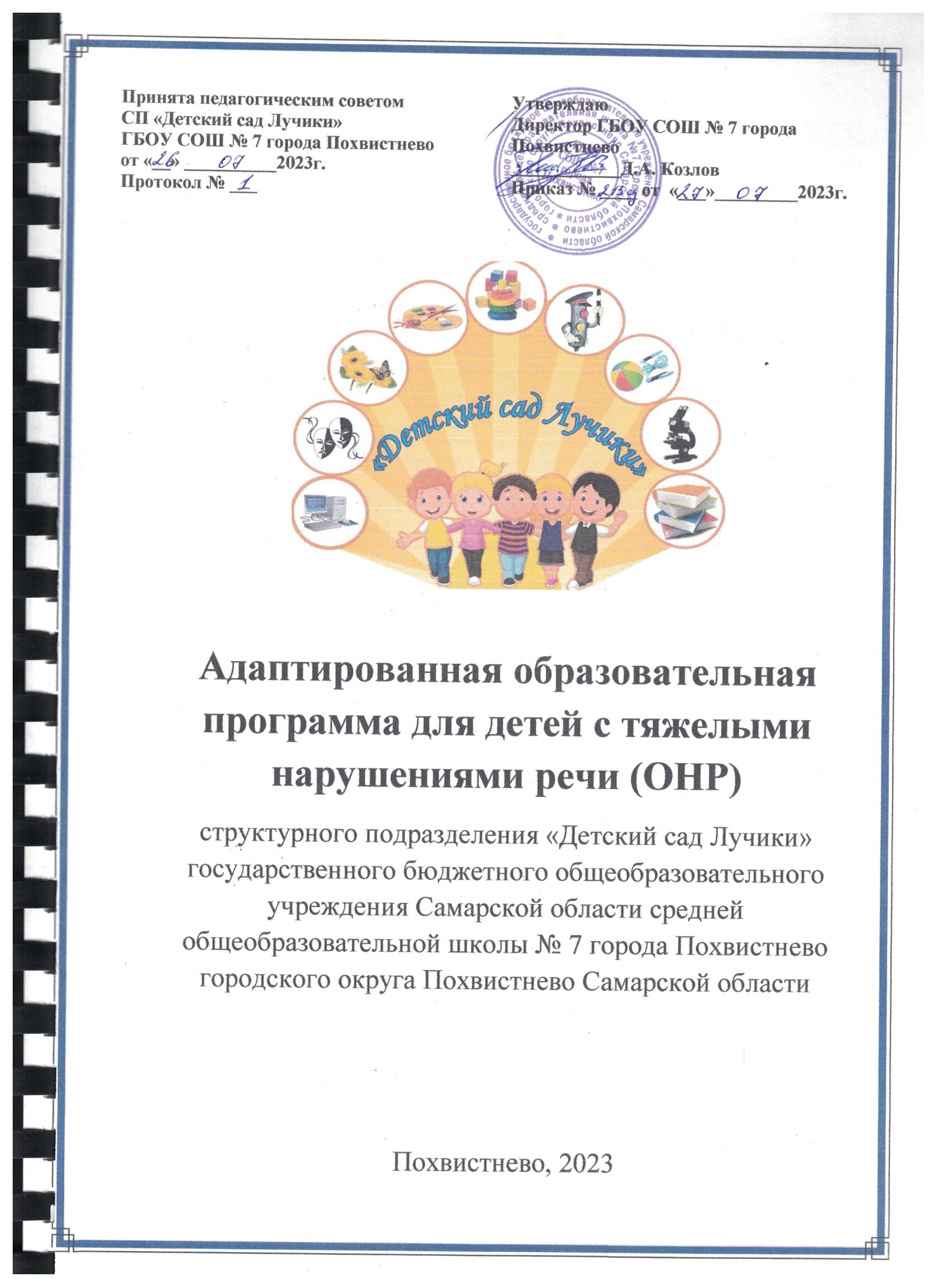 I. ЦЕЛЕВОЙ РАЗДЕЛ ПРОГРАММЫ .Пояснительная записка. Цель и задачи ПрограммыАдаптированная общеобразовательная программа дошкольного образования для детей с тяжелыми нарушениями речи Структурного подразделения «Детский сад Лучики» государственного бюджетного общеобразовательного учреждения Самарской области средней общеобразовательной школы № 7 города Похвистнево городского округа Похвистнево Самарской области (далее– Программа) разработана в соответствии с федеральным государственным образовательным стандартом дошкольного образования (утвержден приказом Минобрнауки России от 17 октября 2013 г. № 1155, зарегистрировано в Минюсте России 14 ноября 2013 г., регистрационный № 30384; в редакции приказа Минпросвещения России от 8 ноября 2022 г. № 955, зарегистрировано в Минюсте России 6 февраля 2023 г., регистрационный № 72264) (далее –ФГОС ДО) и федеральная адаптированная образовательная программа дошкольного образования (утверждена приказом Минпросвещения России от 24 ноября 2022 г. № 1022, зарегистрировано в Минюсте России 27 января 2023 г., регистрационный № 72149 (далее – ФАОП ДО).Нормативно-правовой основой для разработки Программы являются следующие нормативно- правовые документы:‒ Федеральный закон от 29 декабря 2012 г. № 273-ФЗ «Об образовании в Российской Федерации»;‒ Федеральный закон от 31 июля 2020 г. № 304-ФЗ «О внесении изменений в Федеральный закон «Об образовании в Российской Федерации» по вопросам воспитания обучающихся»;‒ Федеральный   закон   от   24   сентября   2022   г.   №   371-ФЗ   «О внесении   изменений в Федеральный закон «Об образовании в Российской Федерации» и статью 1 Федерального закона «Об обязательных требованиях в Российской Федерации»;‒ распоряжение Правительства Российской Федерации от 29 мая 2015 г. № 999-р «Об утверждении Стратегии развития воспитания в Российской Федерации на период до 2025 года»;‒   федеральный	государственный	образовательный	стандарт дошкольного образования (утвержден приказом Минобрнауки России от 17 октября 2013 г. № 1155, зарегистрировано в Минюсте России 14 ноября 2013 г., регистрационный № 30384; в редакции приказа Минпросвещения России от 8 ноября 2022 г. № 955, зарегистрировано в Минюсте России 6 февраля 2023 г., регистрационный № 72264);‒ федеральная адаптированная образовательная программа дошкольного образования (утверждена приказом Минпросвещения России от 24 ноября 2022 г. № 1022, зарегистрировано в Минюсте России 27 января 2023 г., регистрационный № 72149);‒ Порядок организации и осуществления образовательной деятельности по основным общеобразовательным программам – образовательным программам дошкольного образования (утверждена приказом Минпросвещения России от 31 июля 2020 года № 373, зарегистрировано в Минюсте России 31 августа 2020 г., регистрационный № 59599);‒ Санитарные правила СП 2.4.3648-20 «Санитарно-эпидемиологические требования к организациям воспитания и обучения, отдыха и оздоровления детей и молодѐжи (утверждены постановлением Главного государственного санитарного врача Российской Федерации от 28 сентября 2020 г. № 28, зарегистрировано в Минюсте России 18 декабря 2020 г., регистрационный № 61573);‒ Локальные акты учреждения;‒ Основная образовательная программа ГБОУ СОШ №7 СП «Детский сад Лучики»;‒ Положение об оказании логопедической помощи.Программа отвечает образовательному запросу социума, обеспечивает развитие личности детей дошкольного возраста в различных видах общения и деятельности с учетом их возрастных, индивидуальных, психологических и физиологических особенностей, в том числе достижение детьми дошкольного возраста уровня развития, необходимого и достаточного для успешного освоения ими образовательных программ начального общего образования, на основе индивидуального подхода к детям дошкольного возраста и специфичных для детей дошкольного возраста видов деятельности.Программа состоит из обязательной части и части, формируемой участниками образовательных отношений. Обе части являются взаимодополняющими и необходимыми с точки зрения реализации требований ФГОС ДО.Обязательная часть Программы соответствует ФАОП ДО и обеспечивает:‒ воспитание и развитие ребенка дошкольного возраста как гражданина Российской Федерации, формирование основ его гражданской и культурной идентичности на доступном его возрасту содержании доступными средствами;‒ создание единого ядра содержания дошкольного образования (далее–ДО), ориентированного на приобщение детей к духовно-нравственным и социокультурным ценностям российского народа, воспитание подрастающего поколения как знающего и уважающего историю и культуру своей семьи, большой и малой Родины;‒ создание единого федерального образовательного пространства воспитания и обучения детей от рождения до поступления в начальную школу, обеспечивающего ребенку и его родителям (законным представителям) равные, качественные условия ДО, вне зависимости от места и  региона проживания.В части, формируемой участниками образовательных отношений, представлены выбранные участниками образовательных отношений программы, направленные на развитие детей в образовательных областях, видах деятельности и культурных практиках (парциальные образовательные программы), отобранные с учетом приоритетных направлений, климатических особенностей, а также для обеспечения коррекции нарушений развития и ориентированные на потребность детей и их родителей:Объем обязательной части Программы составляет не менее 60% от ее общего объема; части, формируемой участниками образовательных отношений, не более 40%.Программа представляет собой учебно-методическую документацию, в составе которой:‒ рабочая программа воспитания,‒ режим и распорядок дня для всех возрастных групп СП,‒ календарный учебный график,‒ календарный план воспитательной работы.В соответствии с требованиями ФГОС ДО в Программе содержится целевой, содержательный и организационный разделы.В целевом разделе Программы представлены цели, задачи, принципы и подходы к ее формированию; планируемые результаты освоения Программы раннем, дошкольном возрастах, а также на этапе завершения освоения Программы; характеристики особенностей развития детей младенческого, раннего и дошкольного возрастов, подходы к педагогической диагностике планируемых результатов.Содержательный раздел Программы включает описание:‒ задач и содержания образовательной деятельности по каждой из образовательных областей для всех возрастных групп обучающихся (социально-коммуникативное, познавательное, речевое, художественно-эстетическое, физическое развитие) в соответствии с федеральной программой и с учетом используемых методических пособий, обеспечивающих реализацию данного содержания;‒ вариативных форм, способов, методов и средств реализации Федеральной программы с учетом возрастных и индивидуальных особенностей воспитанников, специфики их образовательных потребностей и интересов;‒	особенностей образовательной деятельности разных видов и культурных практик;‒	способов поддержки детской инициативы;‒	особенностей взаимодействия педагогического коллектива с семьями обучающихся;‒	образовательной деятельности по профессиональной коррекции нарушений развития детей.Содержательный раздел включает рабочую программу воспитания, которая раскрывает задачи и направления воспитательной работы, предусматривает приобщение детей к российским традиционным духовным ценностям, включая культурные ценности своей этнической группы, правилам и нормам поведения в российском обществе.Организационный раздел Программы включает описание:‒ психолого-педагогических и кадровых условий реализации Программы;‒ организации развивающей предметно-пространственной среды (далее – РППС);‒ материально-техническое обеспечение Программы;‒ обеспеченность методическими материалами и средствами обучения и воспитания.В разделе представлены режим и распорядок дня во всех возрастных группах, календарный план воспитательной работы.Цель реализации Программы: обеспечение условий для дошкольного образования, определяемых общими и особыми потребностями обучающегося раннего и дошкольного возраста с ОВЗ, индивидуальными особенностями его развития и состояния здоровья.Программа содействует взаимопониманию и сотрудничеству между людьми, способствует реализации прав обучающихся дошкольного возраста на получение доступного и качественного образования, обеспечивает развитие способностей каждого ребенка, формирование и развитие личности ребенка в соответствии с принятыми в семье и обществе духовно-нравственными и социокультурными ценностями в целях интеллектуального, духовно-нравственного, творческого и физического развития человека, удовлетворения его образовательных потребностей и интересов.Задачи Программы:- реализация содержания АОП ДО;- коррекция недостатков психофизического развития обучающихся с ОВЗ;- охрана и укрепление физического и психического здоровья обучающихся с ОВЗ, в том числе их эмоционального благополучия;- обеспечение равных возможностей для полноценного развития ребенка с ОВЗ в период дошкольного образования независимо от места проживания, пола, нации, языка, социального статуса;- создание благоприятных условий развития в соответствии с их возрастными, психофизическими и индивидуальными особенностями, развитие способностей и творческого потенциала каждого ребенка с ОВЗ как субъекта отношений с педагогическим работником, родителями (законными представителями), другими детьми;- объединение обучения и воспитания в целостный образовательный процесс на основе духовно- нравственных и социокультурных ценностей, принятых в обществе правил и норм поведения в интересах человека, семьи, общества;- формирование общей культуры личности обучающихся с ОВЗ, развитие их социальных, нравственных, эстетических, интеллектуальных, физических качеств, инициативности, самостоятельности и ответственности ребенка, формирование предпосылок учебной деятельности;- формирование социокультурной среды, соответствующей психофизическим и индивидуальным особенностям развития обучающихся с ОВЗ;- обеспечение психолого-педагогической поддержки родителей (законных представителей) и повышение их компетентности в вопросах развития, образования, реабилитации (абилитации), охраны и укрепления здоровья обучающихся с ОВЗ;- обеспечение преемственности целей, задач и содержания дошкольного и начального общего образования.1.2. Принципы и подходы к формированию ПрограммыВ соответствии со Стандартом Программа построена на следующих принципах:Поддержка разнообразия детства.Сохранение уникальности и самоценности детства как важного этапа в общем развитии человека.Позитивная социализация ребенка.Личностно-развивающий и гуманистический характер взаимодействия педагогических работников и родителей (законных представителей), педагогических и иных работников Организации) и обучающихся.Содействие и сотрудничество обучающихся и педагогических работников, признание ребенка полноценным участником (субъектом) образовательных отношений.Сотрудничество Организации с семьей.Возрастная адекватность образования. Данный принцип предполагает подбор образовательными организациями содержания и методов дошкольного образования в соответствии с возрастными особенностями обучающихся.Специфические принципы и подходы к формированию АОП ДО для обучающихся с ТНР:Сетевое взаимодействие с организациями социализации, образования, охраны здоровья и другими партнерами, которые могут внести вклад в развитие и образование обучающихся: Организация устанавливает партнерские отношения не только с семьями обучающихся, но и с другими организациями и лицами, которые могут способствовать удовлетворению особых образовательных потребностей обучающихся с ТНР, оказанию психолого-педагогической и (или) медицинской поддержки в случае необходимости (Центр психолого-педагогической, медицинской и социальной помощи).Индивидуализация образовательных программ дошкольного образования обучающихся с ТНР: предполагает такое построение образовательной деятельности, которое открывает возможности для индивидуализации образовательного процесса и учитывает его интересы, мотивы, способности и психофизические особенности.Развивающее вариативное образование: принцип предполагает, что содержание образования предлагается ребенку через разные виды деятельности с учетом зон актуального и ближайшего развития ребенка, что способствует развитию, расширению как явных, так и скрытых возможностей ребенка.Полнота содержания и интеграция отдельных образовательных областей: в соответствии со Стандартом Программа предполагает всестороннее социально-коммуникативное, познавательное, речевое, художественно-эстетическое и физическое развитие обучающихся посредством различных видов детской активности. Деление Программы на образовательные области не означает, что каждая образовательная область осваивается ребенком по отдельности, в форме изолированных занятий по модели школьных предметов. Между отдельными разделами Программы существуют многообразные взаимосвязи: познавательное развитие обучающихся с ТНР тесно связано с речевым и социально- коммуникативным, художественно-эстетическое - с познавательным и речевым. Содержание образовательной деятельности в каждой области тесно связано с другими областями. Такая организация образовательного процесса соответствует особенностям развития обучающихся с ТНР дошкольного возраста;Инвариантность ценностей и целей при вариативности средств реализации и достижения целей Программы: Стандарт и Программа задают инвариантные ценности и ориентиры, с учетом которых Организация должна разработать свою адаптированную образовательную программу. При этом за Организацией остается право выбора способов их достижения, выбора образовательных программ, учитывающих разнородность состава групп обучающихся, их психофизических особенностей, запросов родителей (законных представителей).Характеристики особенностей развития детей с тяжелыминарушениями речиОбщее недоразвитие речи – это различные сложные речевые расстройства, при которых у детей нарушено формирование всех компонентов речевой системы, относящихся к ее звуковой и смысловой стороне, при нормальном слухе и интеллекте.В настоящее время выделяют четыре уровня речевого развития, отражающие состояние всех компонентов языковой системы у детей с общим недоразвитием речи (Филичева Т. Б.).При первом уровне речевого развития речевые средства ребенка ограничены, активный словарь практически не сформирован и состоит из звукоподражаний, звукокомплексов, лепетных слов. Высказывания сопровождаются жестами и мимикой. Характерна многозначность употребляемых слов, когда одни и те же лепетные слова используются для обозначения разных предметов, явлений, действий. Возможна замена названий предметов названиями действий и наоборот. В активной речи преобладают корневые слова, лишенные флексий. Пассивный словарь шире активного, но тоже крайне ограничен. Практически отсутствует понимание категории числа существительных и глаголов, времени, рода, падежа. Произношение звуков носит диффузный характер. Фонематическое развитие находится в зачаточном состоянии. Ограничена способность восприятия и воспроизведения слоговой структуры слова.При переходе ко второму уровню речевого развития речевая активность ребенка возрастает. Активный словарный запас расширяется за счет обиходной предметной и   глагольной лексики. Возможно использование местоимений, союзов и иногда простых предлогов. В самостоятельных высказываниях ребенка уже есть простые нераспространенные предложения. При этом отмечаются грубые ошибки в употреблении грамматических конструкций, отсутствует согласовании прилагательных с существительными, отмечается смешение падежных форм и т. д. Понимание обращенной речи значительно развивается, хотя пассивный словарный запас ограничен, не сформирован предметный и глагольный словарь, связанный с трудовыми действиями взрослых, растительным и животным миром. Отмечается незнание не только оттенков цветов, но и основных цветов. Типичны грубыенарушения слоговой структуры и звуконаполняемости слов. У детей выявляется недостаточность фонетической стороны речи (большое количество несформированных звуков).Третий уровень речевого развития характеризуется наличием развернутой фразовой речи с элементами лексико-грамматического и фонетико-фонематического недоразвития. Отмечаются попытки употребления предложений сложных конструкций. Лексика ребенка включает все части речи. При этом может наблюдаться неточное употребление лексических значений слов. Появляются первые навыки словообразования. Ребенок образует существительные и прилагательные с уменьшительными суффиксами, глаголы движения с приставками. Имеютсятрудности при образовании прилагательных от существительных. По-прежнему наблюдаются множественные аграмматизмы. Ребенок может неправильно употреблять предлоги, допускает ошибки в согласовании прилагательных и числительных с существительными. Характерно недифференцированное произношение звуков, причем замены могут быть нестойкими. Недостатки произношения могут выражаться в искажении, замене или смешении звуков. Более устойчивым становится произношение слов сложной слоговой структуры. Ребенок может повторять трех- и четырехсложные слова вслед за взрослым, но искажает их в речевом потоке.Понимание речи приближается к норме, хотя отмечается недостаточное понимание значений слов, выраженных приставками и суффиксами.Четвертый уровень речевого развития характеризуется незначительными нарушениями компонентов языковой системы ребенка. Отмечается недостаточная дифференциация звуков: [т—т'—с—с'—ц], [р—р'— л—л'—j] и др. Характерны своеобразные нарушения слоговой структуры слов, проявляющиеся в неспособности ребенка удерживать в памяти фонематический образ слова при понимании его значения. Следствием этого является искажение звуконаполняемости слов в различных вариантах. Недостаточная внятность речи и нечеткая дикция оставляют впечатление «смазанности». Все это — показатели незакончившегося процесса фонемообразования. Остаются стойкими ошибки при употреблении суффиксов (единичности, эмоционально-оттеночных, уменьшительно-ласкательных, увеличительных). Отмечаются трудности в образовании сложных слов. Кроме того, ребенок испытывает затруднения при планировании высказывания и отборе соответствующих языковых средств, что обусловливает своеобразие его связной речи. Особую трудность для этой категории детей представляют сложные предложения с разными придаточными. Дети с ОНР имеют (по сравнению с возрастной нормой) особенности развития сенсомоторных, высших психических функций, психической активности. Программа построена на принципе гуманно- личностного отношения к ребенку и позволяет обеспечить развивающее обучение дошкольников, формирование базовых основ культуры личности детей, всестороннее развитие интеллектуально-волевых качеств, дает возможность сформировать у детей все психические процессы.Алалия – это отсутствие или недоразвитие речи у детей при нормальном слухе и первично сохранном интеллекте.Симптоматика моторной алалии разнообразна, складывается из речевых и неречевых симптомов:Речевая симптоматика. При моторной алалии нарушено формирование экспрессивной речи при относительной сохранности импрессивной. При этом наблюдается большая диссоциация между состояниями импрессивной и экспрессивной речи.Особенности лексики. Дети с трудом усваивают слова, недостаточно пользуются словом даже в своих возрастных пределах, выражено нарушение актуализации слов в речи. Значения слов нечеткие аморфные, характерны замены слов по звуковому и семантическому сходству, замены целого на части и др. У детей с моторной алалией выраженно страдает использование в речи глаголов, прилагательных, наречий, числительных, служебных слов, предлогов и союзов. В процессе употребления слов отмечается сужение и расширение их значений.Особенности грамматического строя речи. Резко выражены нарушения, сохраняются в речи детей длительное время и характерны не только для экспрессивной, но и для импрессивной речи детей (вызывает затруднение дифференциация грамматических форм).Особенности употребления существительных. Характерны «застревания» на исходной форме (именительный падеж); вслед за именительным падежом дети, как правило, усваивают творительный. При усвоении дательного и творительного падежей особую трудность вызывают предложные конструкции (опускают предлоги, искажают окончания). Дети с моторной алалией с трудом усваивают склонение существительных.Особенности употребления глаголов. Характерны замены глагольных форм инфинитивом, которым дети пользуются достаточно долго. Очень сложно усваивают возвратные глаголы. С трудом овладевают изменением глаголов по лицам, числам и родам в прошедшем времени.Особенности употребления прилагательных. В речи детей с моторной алалией прилагательные появляются очень поздно. Часто вместо прилагательного употребляется неопределённая форма глагола. Отмечаются искажения родовых окончаний прилагательных, ошибки изменения по числам и падежам.Особенности построения фразы. Если у ребенка с моторной алалией самостоятельно формируется фраза, то это короткое простое предложение, в котором могут быть нарушение порядка слов, пропуски слов. Дети с моторной алалией преимущественно используют односоставные предложения, двусоставные, состоящие из указательного местоимения и существительного в именительном падеже (Это кот),предложения состоящие из двух существительных (субъект- объект), или предложения в виде слова с жестом.Особенности связной речи. Формирование связной речи грубо нарушено. Ребенок не может передать последовательность явлений и событий, выделить временные, причинно-следственные и другие связи и отношения, а именно:может преобладать нарушение последовательности изложения (страдает смысловое программирование);последовательность явлений и событий может быть правильной, но ребенок не в состоянии выделить главное (страдает переход от мысли к речи).Если ребенку уже удается передать последовательность явлений, событий и выделить существенное, его речь все равно остается неполноценной, нераспространенной, конкретной.Развитие фонетической стороны речи в значительной степени зависит от словаря. Звуки появляются в ряде случаях спонтанно, однако их использование в составе слов сопряжено со значительными затруднениями. Отмечаются трудности возможного комбинирования отдельных элементов речи в единое целое. При алалии с трудом формируется динамический артикуляционный стереотип: затруднено слияние звуков при их правильном или неправильном проговаривании, что приводит к перестановкам звуков и слогов, упрощению и искажению структуры слов. У ребенка с алалией не формируются тонкие двигательные координации речевого аппарата. Нарушение аналитико-синтетической деятельности речедвигательного анализатора носит различный характер: оральная апраксия, нарушения последовательности, переключаемости и др. Наблюдаются поиски артикуляции, неумение выполнить определенное артикуляционное движение или комплекс последовательных движений, трудности в усвоении последовательности изложения. Ведущим в этих случаях является нарушение двигательного характера, оно и определяет речевое артикуляторное расстройство. При этом вследствие кинетической или кинестетической апраксии страдают фонетическая и фонематическая системы.При алалии нарушена фонематическая реализация слов и высказываний, не формируются языковые оформления речи – звуко-слоговой и морфемный строй. Нарушение ритмической организации слов проявляется в замедленности речевого потока, в послоговом произнесении слов с паузированием между словами ислогами, с равно- и разноударностью. Речь носит скандированный или фрагментарный характер. Таким образом, у детей с алалией недоразвитие речи сочетается с нарушениями активности разных компонентов деятельности. Наблюдается многообразие вариантов недоразвития речи: от полного до частичного её отсутствия.На этапах более высокого развития затруднения выявляются в развернутой речи, при усложнении ситуации общения, выполнении специально подобранных заданий. Недостаточная прочность навыка связной речи маскируется у ребенка предельным лаконизмом, скудностью речевых проявлений или наоборот, многоречием, тавтологией.Дизартрия — нарушение произносительной стороны речи, обусловленное недостаточностью иннервации речевого аппарата.Ведущим дефектом при дизартрии является нарушение звукопроизносительной и просодической стороны речи, связанное с органическим поражением центральной и периферической нервной систем.Отмечаются трудности введения новых слов в активный словарь, овладения предлогами. Состояние общей, тонкой и артикуляционной моторики в первую очередь необходимо отметить грубые нарушения статической координации движений как в общей, так и в артикуляционной моторике. Наблюдается несоответствие между кинетическим и кинестетическим компонентами двигательного акта. При относительной сохранности двигательных ощущений (кинестезии) обнаруживается явная недостаточность кинетического компонента двигательного акта вплоть до полной невозможности выполнения заданных проб.Артикуляционная моторика у детей со стертой формой дизартрии страдает по тому же типу, что и общая. Преимущественно нарушения выявляются при удержании статической позы: отмечаются дыхательная недостаточность, гиперсаливация, тремор, девиация (отклонение от вертикальной оси) языка, губ, подбородка, вегетативные дисфункции: (потливость, покраснение или побледнение кожных покровов и др.). Дыхательная недостаточность преимущественно проявляется в неправильном типе дыхания (чаще грудном и ключичном), коротком речевом выдохе до 5 секунд. Речь носит в той или иной степени «смазанный» характер. Отмечаются назализованный оттенок речи, нарушения голоса, модулированности и темповой организации речи. Звукопроизносительные расстройства, как правило, имеются у детей данной категории. В основной массе нарушения касаются свистящих, шипящих и соноров, отмечается обилие искажений по сравнению с малым числом замен.Состояние фонематического восприятия, анализа и синтеза. Все дошкольники со стертой формой дизартрии допускают большое количество ошибок, характер которых свидетельствует о недостаточности фонематического восприятия. Звукослоговой анализ нарушен в меньшей степени, однако и здесь выявляются отчетливые затруднения. При задании назвать первый или последний согласный звук в слове типа кошка, камень ребенок, как правило, выделяет слог. Затруднено сравнение слов по звуковому составу: определение количества звуков в слове и нахождение 2-го, 3-го, 4-го звука. Типичные ошибки: пропуск гласных звуков, а также согласных звуков в словах со стечением согласных, реверсы слов при назывании по порядку звуков в слове: «сон» - «н, о, с».Состояние лексико-грамматического строя речи. Отмечаются специфические трудности называния предметов, действий, признаков. Они проявляются при актуализации нужного слова и использовании вместо него слова, близкого по значению. Кроме того, трудности называния не связаны с поиском слов и увеличением латентного периода времени при актуализации необходимого слова.Существенные трудности для дошкольников со стертой формой дизартрии представляет порядок называния времен года, суток, дней недели. В целом, характеризуя особенности лексики данной категории детей, необходимо отметить обедненность самостоятельной речи при наличии достаточного словарного запаса и легкую задержку в формировании обобщающей и регулирующей функций речи.Дошкольники со стертой формой дизартрии адекватно используют вербальные средства. Рассказ оформляется грамматически правильно, с использованием сложных грамматических конструкций. В речи детей встречаются вербальные штампы, единичные негрубые аграмматизмы. При составлении самостоятельного рассказа по картинке дети со стертой формой дизартрии, в отличие от нормы, рассматривают картинку, придерживаясь направления справа налево и (или) снизу вверх, т.е. у них отчетливо проявляются оптико-гностические нарушения: тенденция к инверсии вектора восприятия и фрагментарность. При составлении рассказа по сюжетной серии наблюдается аналогичная картина. У части детей со стертой формой дизартрии кроме отмеченных особенностей наблюдаются нарушения связной речи, характерные для общего недоразвития речи. Им требуется развернутая помощь логопеда в виде наводящих вопросов. Отмечается неточное, буквальное или искаженное понимание ситуации, хаотичное раскладывание картинок, выраженная бедность словаря, неадекватное использование речевых средств, множественные грубые аграмматизмы, трудности (вплоть до невозможности) составления рассказа по картине, сюжетной серии.Ринолалия - нарушение произносительной стороны речи или тембра голоса, обусловленное анатомо-физиологическим поражением речевого аппарата. При ринолалии происходит специфическое изменение голоса.В устной речи отмечается бедность долнгвистического развития ринолаликов, звуки артикулируются беззвучно или с малой силой голоса, не получают слухового подкрепления. Активность лепета постепенно уменьшается. Страдает развитие просодических элементов речи. В наибольшей степени дефект проявляется в фонетической ее стороне. Периферическая недостаточность артикуляционного аппарата приводит к компенсаторному патологическому артикуляционному укладу высокий подъем корня языка и сдвиг его в заднюю часть ротовой полости, чрезмерное его участи в артикуляции, недостаточное участия губ.За счет подключения носового резонатора все оральные звуки становятся нозальными. За счет подключения глоточного резонатора изменяется характер задненебных звуков (фаринганализация также является компенсаторным средством). Встречается глоттолизация (дополнительная артикуляция в области гортани), придающая речи «щелкающий» призвук. Выявляется и множество других дефектов:нейтрализация зубных звуков по способу образования,замена взрывных фрикативными,свистящий свист при произношении шипящих или наоборот,оглушение сонорных в конце слова,отсутствие вибранта или замена на,перемещение артикуляции в задние зоны,понижение разборчивости звуков в стечении и в конечной позиции.Двуязычные дети в логопедической группе СП для детей с тяжелыми нарушениями речиДвуязычные дети поступают в логопедическую группу для детей с ОНР на общих основаниях по направлению психолого-медико-педагогической комиссии. Дети-билингвы с нормальным речевым развитием не могут быть направлены в логопедическую группу для осуществления их лингвистического сопровождения. Лингвистическое сопровождение детей-билингвов с нормальным речевым развитием, не в полной мере овладевших русским языком и посещающих массовые группы, осуществляется учителем русского языка как неродного.Для каждого воспитанника-билингва, поступившего в логопедическую группу по направлению ПМПК, учителем-логопедом после проведения психолого- педагогической диагностики индивидуального развития и на основе данной Программы коррекционно-развивающей работы разрабатывается индивидуальный план, определяется индивидуальный образовательный маршрут, подбираются педагогические технологии, методики и формы этноориентированной деятельности, соответствующие образовательным потребностям данного ребенка. Обязательно разрабатывается комплексное психолого-педагогическое сопровождение ребенка- билингва, организуется сотрудничество педагогов с семьей двуязычного ребенка.1.5. Планируемые результаты реализации ПрограммыВ соответствии со Стандартом специфика дошкольного детства и системные особенности дошкольного образования делают неправомерными требования от ребенка дошкольного возраста конкретных образовательных достижений. Поэтому результаты освоения Программы представлены в виде целевых ориентиров дошкольного образования и представляют собой возрастные характеристики возможных достижений ребенка с ОВЗ к концу дошкольного образования.Реализация образовательных целей и задач Программы направлена на достижение целевых ориентиров дошкольного образования, которые описаны как основные характеристики развития ребенка с ОВЗ. Они представлены в виде изложения возможных достижений обучающихся на разных возрастных этапах дошкольного детства.Целевые ориентиры реализации АОП ДО для обучающихся с ТНР.В соответствии с особенностями психофизического развития ребенка с ТНР, планируемые результаты освоения Программы предусмотрены в ряде целевых ориентиров.Целевые ориентиры освоения Программы детьми младшего дошкольного возраста с ТНР:1) способен к устойчивому эмоциональному контакту с педагогическим работником и обучающимися;2) проявляет речевую активность, способность взаимодействовать с окружающими, желание общаться с помощью слова, стремится к расширению понимания речи;3) понимает названия предметов, действий, признаков, встречающихся в повседневной речи;4) пополняет активный словарный запас с последующим включением его в простые фразы;5) понимает и выполняет словесные инструкции, выраженные простыми по степени сложности синтаксическими конструкциями;6) различает значения бытовой лексики и их грамматические формы;7) называет действия, предметы, изображенные на картинке, выполненные персонажами сказок или другими объектами;8) участвует в элементарном диалоге (отвечает на вопросы после прочтения сказки, используя слова, простые предложения, состоящие из двух - трех слов, которые могут добавляться жестами);9) рассказывает двустишья;10) использует слова, простые предложения, состоящие из двух - трех слов, которые могут сопровождаться жестами;11) произносит простые по артикуляции звуки;12) воспроизводит звукослоговую структуру двухсложных слов, состоящих из открытых, закрытых слогов;13) выполняет отдельные ролевые действия, носящие условный характер, участвует в разыгрывании сюжета: цепочки двух - трех действий;14) соблюдает в игре элементарные правила;15) осуществляет перенос сформированных ранее игровых действий в различные игры;16) проявляет интерес к действиям других обучающихся, может им подражать;17) замечает несоответствие поведения других обучающихся требованиям педагогического работника;18) выражает интерес и проявляет внимание к различным эмоциональным состояниям человека;19) показывает по словесной инструкции и может назвать два - четыре основных цвета и две - три формы;20) выбирает из трех предметов разной величины «самый большой» («самый маленький»);21) усваивает сведения о мире людей и рукотворных материалах;22) считает с соблюдением принципа «один к одному» (в доступных пределах счета);23) знает реальные явления и их изображения: контрастные времена года (лето и зима) и части суток (день и ночь);24) эмоционально положительно относится ко всем видам детской деятельности, ее процессу и результатам;25) владеет некоторыми операционально-техническими сторонами изобразительной деятельности, пользуется карандашами, фломастерами, кистью, мелом, мелками;26) планирует основные этапы предстоящей работы с помощью педагогического работника;27) с помощью педагогического работника и самостоятельно выполняет ритмические движения с музыкальным сопровождением;28) осваивает различные виды движения (бег, лазанье, перешагивание);29) обладает навыками элементарной ориентировки в пространстве, (движение по сенсорным дорожкам и коврикам, погружение и перемещение в сухом бассейне);30) действует в соответствии с инструкцией;31) выполняет по образцу, а затем самостоятельно простейшие построения и перестроения, физические упражнения в соответствии с указаниями инструктора по физической культуре (воспитателя);32) стремится принимать активное участие в подвижных играх;33) выполняет орудийные действия с предметами бытового назначения с незначительной помощью педагогического работника;34) с незначительной помощью педагогического работника стремится поддерживать опрятность во внешнем виде, выполняет основные культурно-гигиенические действия, ориентируясь на образец и словесные просьбы педагогического работника.Целевые ориентиры освоения Программы детьми среднего дошкольного возраста с ТНР:К концу данного возрастного этапа ребенок:1) проявляет мотивацию к занятиям, попытки планировать (с помощью педагогического работника) деятельность для достижения какой-либо (конкретной) цели;2) понимает и употребляет слова, обозначающие названия предметов, действий, признаков, состояний, свойств, качеств;3) использует слова в соответствии с коммуникативной ситуацией;4) различает разные формы слов (словообразовательные модели и грамматические формы);5) использует в речи сложносочиненные предложения с сочинительными союзами;6) пересказывает (с помощью педагогического работника) небольшую сказку, рассказ, с помощью педагогического работника рассказывает по картинке;7) составляет описательный рассказ по вопросам (с помощью педагогического работника), ориентируясь на игрушки, картинки, из личного опыта;8) владеет простыми формами фонематического анализа;9) использует различные виды интонационных конструкций;10) выполняет взаимосвязанные ролевые действия, изображающие социальные функции людей, понимает и называет свою роль;11) использует в ходе игры различные натуральные предметы, их модели, предметы-заместители;12) передает в сюжетно-ролевых и театрализованных играх различные виды социальных отношений;13) стремится к самостоятельности, проявляет относительную независимость от педагогического работника;14) проявляет доброжелательное отношение к детям, педагогическим работникам, оказывает помощь в процессе деятельности, благодарит за помощь;15) занимается различными видами детской деятельности, не отвлекаясь, в течение некоторого времени (не менее 15 мин.);16) устанавливает причинно-следственные связи между условиями жизни, внешними и функциональными свойствами в животном и растительном мире на основе наблюдений и практического экспериментирования;17) осуществляет «пошаговое» планирование с последующим словесным отчетом о последовательности действий сначала с помощью педагогического работника, а затем самостоятельно;18) имеет представления о времени на основе наиболее характерных признаков (по наблюдениям в природе, по изображениям на картинках); узнает и называет реальные явления и их изображения: времена года и части суток;19) использует схему для ориентировки в пространстве;20) владеет ситуативной речью в общении с другими детьми и с педагогическим работником, элементарными коммуникативными умениями, взаимодействует с окружающими, используя речевые и неречевые средства общения;21) может самостоятельно получать новую информацию (задает вопросы, экспериментирует);22) в речи употребляет все части речи, кроме причастий и деепричастий, проявляет словотворчество;23) сочиняет небольшую сказку или историю по теме, рассказывает о своих впечатлениях, высказывается по содержанию литературных произведений (с помощью педагогического работника и самостоятельно);24) изображает предметы с деталями, появляются элементы сюжета, композиции;25) положительно эмоционально относится к изобразительной деятельности, ее процессу и результатам, знает материалы и средства, используемые в процессе изобразительной деятельности, их свойства;26) знает основные цвета и их оттенки;27) сотрудничает с другими детьми в процессе выполнения коллективных работ;28) внимательно слушает музыку, понимает и интерпретирует выразительные средства музыки, проявляя желание самостоятельно заниматься музыкальной деятельностью;29) выполняет двигательные цепочки из трех - пяти элементов;30) выполняет общеразвивающие упражнения, ходьбу, бег в заданном темпе;31) описывает по вопросам педагогического работника свое самочувствие, может привлечь его внимание в случае плохого самочувствия, боли;32) самостоятельно умывается, следит за своим внешним видом, соблюдает культуру поведения за столом, одевается и раздевается, ухаживает за вещами личного пользования.Целевые ориентиры на этапе завершения освоения Программы.К концу данного возрастного этапа ребенок:1) обладает сформированной мотивацией к школьному обучению;2) усваивает значения новых слов на основе знаний о предметах и явлениях окружающего мира;3) употребляет слова, обозначающие личностные характеристики, многозначные;4) умеет подбирать слова с противоположным и сходным значением;5) правильно употребляет основные грамматические формы слова;6) составляет различные виды описательных рассказов (описание, повествование, с элементами рассуждения) с соблюдением цельности и связности высказывания, составляет творческие рассказы;7) владеет простыми формами фонематического анализа, способен осуществлять сложные формы фонематического анализа (с постепенным переводом речевых умений во внутренний план), осуществляет операции фонематического синтеза;8) осознает слоговое строение слова, осуществляет слоговой анализ и синтез слов (двухсложных с открытыми, закрытыми слогами, трехсложных с открытыми слогами, односложных);9) правильно произносит звуки (в соответствии с онтогенезом);10) владеет основными видами продуктивной деятельности, проявляет инициативу и самостоятельность в разных видах деятельности: в игре, общении, конструировании;11) выбирает род занятий, участников по совместной деятельности, избирательно и устойчиво взаимодействует с детьми;12) участвует в коллективном создании замысла в игре и на занятиях;13) передает как можно более точное сообщение другому, проявляя внимание к собеседнику;14) регулирует свое поведение в соответствии с усвоенными нормами и правилами, проявляет кооперативные умения в процессе игры, соблюдая отношения партнерства, взаимопомощи, взаимной поддержки;15) отстаивает усвоенные нормы и правила перед ровесниками и педагогическим работником, стремится к самостоятельности, проявляет относительную независимость от педагогического работника;16) использует в играх знания, полученные в ходе экскурсий, наблюдений, знакомства с художественной литературой, картинным материалом, народным творчеством, историческими сведениями, мультфильмами;17) использует в процессе продуктивной деятельности все виды словесной регуляции: словесного отчета, словесного сопровождения и словесного планирования деятельности;18) устанавливает причинно-следственные связи между условиями жизни, внешними и функциональными свойствами в животном и растительном мире на основе наблюдений и практического экспериментирования;19) определяет пространственное расположение предметов относительно себя, геометрические фигуры;20) владеет элементарными математическими представлениями: количество в пределах десяти, знает цифры 0, 1 - 9, соотносит их с количеством предметов, решает простые арифметические задачи устно, используя при необходимости в качестве счетного материала символические изображения;21) определяет времена года, части суток;22) самостоятельно получает новую информацию (задает вопросы, экспериментирует);23) пересказывает литературные произведения, составляет рассказ по иллюстративному материалу (картинкам, картинам, фотографиям), содержание которых отражает эмоциональный, игровой, трудовой, познавательный опыт обучающихся;24) составляет рассказы по сюжетным картинкам и по серии сюжетных картинок, используя графические схемы, наглядные опоры;25) составляет с помощью педагогического работника небольшие сообщения, рассказы из личного опыта;26) владеет предпосылками овладения грамотой;27) стремится к использованию различных средств и материалов в процессе изобразительной деятельности;28) имеет элементарные представления о видах искусства, понимает доступные произведения искусства (картины, иллюстрации к сказкам и рассказам, народная игрушка), воспринимает музыку, художественную литературу, фольклор;29) проявляет интерес к произведениям народной, классической и современной музыки, к музыкальным инструментам;30) сопереживает персонажам художественных произведений;31) выполняет основные виды движений и упражнения по словесной инструкции педагогических работников: согласованные движения, а также разноименные и разнонаправленные движения;32) осуществляет элементарное двигательное и словесное планирование действий в ходе спортивных упражнений;33) знает и подчиняется правилам подвижных игр, эстафет, игр с элементами спорта;34) владеет элементарными нормами и правилами здорового образа жизни (в питании, двигательном режиме, закаливании, при формировании полезных привычек).1.5.1. Педагогическая диагностика достижения планируемых результатовОценивание качества образовательной деятельности, осуществляемой Организацией по Программе, представляет собой важную составную часть данной образовательной деятельности, направленную на ее усовершенствование.Концептуальные основания такой оценки определяются требованиями Федерального закона от 29 декабря 2012 г. N 273-ФЗ «Об образовании в Российской Федерации» 2, а также Стандарта, в котором определены государственные гарантии качества образования.Оценивание качества, то есть оценивание соответствия образовательной деятельности, реализуемой Организацией, заданным требованиям Стандарта и Программы в дошкольном образовании обучающихся с ТНР, направлено в первую очередь на оценивание созданных Организацией условий в процессе образовательной деятельности.Программой не предусматривается оценивание качества образовательной деятельности Организации на основе достижения детьми с ТНР планируемых результатов освоения Программы.Целевые ориентиры, представленные в Программе:- не подлежат непосредственной оценке;- не являются непосредственным основанием оценки как итогового, так и промежуточного уровня развития обучающихся с ОВЗ;- не являются основанием для их формального сравнения с реальными достижениями обучающихся с ОВЗ;- не являются основой объективной оценки соответствия, установленным требованиям образовательной деятельности и подготовки обучающихся;- не являются непосредственным основанием при оценке качества образования.Степень реального развития обозначенных целевых ориентиров и способности ребенка их проявлять к моменту перехода на следующий уровень образования могут существенно варьировать у разных обучающихся в силу различий в условиях жизни и индивидуальных особенностей развития конкретного ребенка.Программа строится на основе общих закономерностей развития личности обучающихся дошкольного возраста, с ТНР с учетом сенситивных периодов в развитии. Обучающиеся с различными недостатками в физическом и (или) психическом развитии могут иметь качественно неоднородные уровни двигательного, речевого, познавательного и социального развития личности, поэтому целевые ориентиры Программы Организации должны учитывать не только возраст ребенка, но и уровень развития его личности, степень выраженности различных нарушений, а также индивидуально-типологические особенности развития ребенка.Программой предусмотрена система мониторинга динамики развития обучающихся, динамики их образовательных достижений, основанная на методе наблюдения и включающая:1) педагогические наблюдения, педагогическую диагностику, связанную с оценкой эффективности педагогических действий с целью их дальнейшей оптимизации;2) детские портфолио, фиксирующие достижения ребенка в ходе образовательной деятельности;3) карты развития ребенка с ТНР;4) различные шкалы индивидуального развития ребенка с ТНР.ФАОП  предоставляет Организации право самостоятельного выбора инструментов педагогической и психологической диагностики развития обучающихся, в том числе, его динамики.В соответствии со Стандартом дошкольного образования и принципами Программы оценка качества образовательной деятельности по ФАОП:1) поддерживает ценности развития и позитивной социализации ребенка раннего и дошкольного возраста с ТНР;2) учитывает факт разнообразия путей развития ребенка с ТНР в условиях современного общества;3) ориентирует систему дошкольного образования на поддержку вариативных организационных форм дошкольного образования для обучающихся с ТНР;4) обеспечивает выбор методов и инструментов оценивания для семьи, образовательной организации и для педагогических работников Организации в соответствии:разнообразия вариантов развития обучающихся с ТНР в дошкольном детстве;разнообразия вариантов образовательной и коррекционно-реабилитационной среды; представляет собой основу для развивающего управления программами дошкольного образования для обучающихся с ТНР на уровне Организации, учредителя, региона, страны, обеспечивая тем самым качество основных образовательных программ дошкольного образования в разных условиях их реализации в масштабах всей страны.Система оценки качества реализации Программы дошкольного образования обучающихся с ТНР на уровне Организации должна обеспечивать участие всех участников образовательных отношений и в то же время выполнять свою основную задачу - обеспечивать развитие системы дошкольного образования в соответствии с принципами и требованиями Стандарта.Программой предусмотрены следующие уровни системы оценки качества:диагностика развития ребенка раннего и дошкольного возраста с ТНР, используемая как профессиональный инструмент педагогического работника с целью получения обратной связи от собственных педагогических действий и планирования дальнейшей индивидуальной работы с детьми с ТНР по Программе;внутренняя оценка, самооценка Организации;внешняя оценка Организации, в том числе независимая профессиональная и общественная оценка.На уровне образовательной организации система оценки качества реализации Программы решает задачи:повышения качества реализации программы дошкольного образования;реализации требований Стандарта к структуре, условиям и целевым ориентирам основной образовательной программы дошкольной организации;обеспечения объективной экспертизы деятельности Организации в процессе оценки качества адаптированной программы дошкольного образования обучающихся с ТНР;задания ориентиров педагогическим работникам в их профессиональной деятельности и перспектив развития самой Организации;создания оснований преемственности между дошкольным и начальным общим образованием обучающихся с ТНР.Важнейшим элементом системы обеспечения качества дошкольного образования в Организации является оценка качества психолого-педагогических условий реализации, адаптированной основной образовательной программы, и именно психолого-педагогические условия являются основным предметом оценки в предлагаемой системе оценки качества образования на уровне Организации, что позволяет выстроить систему оценки и повышения качества вариативного, развивающего дошкольного образования в соответствии со Стандартом посредством экспертизы условий реализации Программы. Ключевым уровнем оценки является уровень образовательного процесса, в котором непосредственно участвует ребенок с ТНР, его семья и педагогический коллектив Организации.Система оценки качества дошкольного образования:–	должна быть сфокусирована на оценивании психолого-педагогических и других условий реализации Программы в Организации в пяти образовательных областях, определенных Стандартом;–	учитывает образовательные предпочтения и удовлетворенность дошкольным образованием со стороны семьи ребенка;–	исключает использование оценки индивидуального развития ребенка в контексте оценки работы Организации;–	исключает унификацию и поддерживает вариативность форм и методов дошкольного образования;–	способствует открытости по отношению к ожиданиям ребенка с ТНР, семьи, педагогических работников, общества и государства;–	включает как оценку педагогическими работниками Организации собственной работы, так и независимую профессиональную и общественную оценку условий образовательной деятельности в дошкольной образовательной организации;–	использует единые инструменты, оценивающие условия реализации программы в Организации, как для самоанализа, так и для внешнего оценивания.Педагогическая диагностика является основой для целенаправленной деятельности педагога, начальным и завершающим этапом проектирования образовательного процесса в дошкольной группе. Ее функция заключается в обеспечении эффективной обратной связи, позволяющей осуществлять управление образовательным процессом.Цели педагогической диагностики, а также особенности её проведения определяются требованиями ФГОС ДО. При реализации Программы может проводиться оценка индивидуального развития детей, которая осуществляется педагогом в рамках педагогической диагностики. Вопрос о её проведении для получения информации о динамике возрастного развития ребѐнка и успешности освоения им Программы, формах организации и методах решается непосредственно ДОО. Педагогическая диагностика направлена на оценку индивидуального развития детей дошкольного возраста, на основе которой определяется эффективность педагогических действий и осуществляется их дальнейшее планирование. Результаты педагогической диагностики (мониторинга) используются исключительно для решения следующих образовательных задач:индивидуализации образования (в том числе поддержки ребенка, построения его образовательной траектории или профессиональной коррекции особенностей его развития);оптимизации работы с группой детей.Основная задача диагностики – получение информации об индивидуальных особенностях развития ребенка. На основании этой информации разрабатываются рекомендации для воспитателей и родителей (законных представителей) по организации образовательной деятельности, планированию индивидуальной образовательной деятельности. Педагогическая диагностика проводится в начале и в конце учебного года. Сравнение результатов стартовой и финальной диагностики позволяет выявить индивидуальную динамику развития ребенка.Педагогическая диагностика индивидуального развития детей проводится в произвольной форме на основе малоформализованных диагностических методов: наблюдения, свободных бесед с детьми, анализа продуктов детской деятельности (рисунков, работ по лепке, аппликации, построек, поделок и др.), специальных диагностических ситуаций. При необходимости используются специальные методики диагностики физического, коммуникативного, познавательного, речевого, художественно-эстетического развития.Ведущим методом педагогической диагностики является наблюдение. Осуществляя педагогическую диагностику, педагог наблюдает за поведением ребенка в естественных условиях, в разных видах деятельности, специфичных для детей раннего и дошкольного возраста. Ориентирами для наблюдения являются возрастные характеристики развития ребенка. Они выступают как обобщенные показатели возможных достижений детей на разных этапах дошкольного детства в соответствующих образовательных областях. Педагог может установить соответствие общих планируемых результатов с результатами достижений ребенка в каждой образовательной области.В процессе наблюдения педагог обращает внимание на частоту проявления каждого показателя, самостоятельность и инициативность ребенка в деятельности. Частота проявления указывает на периодичность и степень устойчивости показателя. Самостоятельность выполнения действия позволяет определить зону актуального и ближайшего развития ребенка. Инициативность свидетельствует о проявлении субъектности ребенка в деятельности и взаимодействии.Результаты наблюдения фиксируются, способ и форму их регистрации педагог выбирает самостоятельно. Оптимальной формой фиксации результатов наблюдения является карта развития ребенка. Педагог может составить ее самостоятельно, отразив показатели возрастного развития ребенка, критерии их оценки. Фиксация данных наблюдения позволят педагогу отследить, выявить и проанализировать динамику в развитии ребенка на определенном возрастном этапе, а также скорректировать образовательную деятельность с учетом индивидуальных особенностей развития ребенка и его потребностей.Результаты наблюдения могут быть дополнены беседами с детьми в свободной форме, которые позволяют выявить причины поступков, наличие интереса к определенному виду деятельности, уточнить знания о предметах и явлениях окружающей действительности и др.Анализ продуктов детской деятельности может осуществляться на основе изучения материалов портфолио ребенка (рисунков, работ по аппликации, фотографий работ по лепке, построек, поделок и др.). Полученные в процессе анализа качественные характеристики существенно дополнят результаты наблюдения за продуктивной деятельностью детей (изобразительной, конструктивной, музыкальной и др.).Педагогическая диагностика завершается анализом полученных данных, на основе которых педагог выстраивает взаимодействие с детьми, организует предметно-развивающую среду, мотивирующую активную творческую деятельность воспитанников, составляет индивидуальные образовательные маршруты освоения образовательной Программы, осознанно и целенаправленно проектирует образовательный процесс.При необходимости используется психологическая диагностика развития детей (выявление и изучение индивидуально-психологических особенностей детей, причин возникновения трудностей в освоении образовательной программы), которую проводят квалифицированные специалисты (педагоги-психологи). Участие ребенка в психологической диагностике допускается только с согласия его родителей (законных представителей). Результаты психологической диагностики могут использоваться для решения задач психологического сопровождения и оказания адресной психологической помощи.1.5.2. Система мониторинга динамики развития обучающихся с ОВЗФормы, периодичность, решаемые задачи и способы фиксации результатов педагогической диагностики:Таблица 2Критерии оценки речевого развитияТаблица 3Методика проведения обследования ребенка с ОНР с 2 до 7 лет учителем-логопедомСбор анамнестических данныхОтметить антенатальные, интранатальные и постнатальные повреждающие воздействия (генетические дефекты, резус-конфликты, действие микроорганизмов и вирусов, проникающей радиации, электромагнитных и других полей, острые и хронические и бытовые и производственные интоксикации, прием лекарственных препаратов, токсикозы беременных, сдавления, ушибы, употребление алкоголя и наркотиков; отсутствие или слабую выраженность родовых схваток, стимуляциюродовой деятельности, применение ручных родовспомогательных приемов, кесарево сечение, тугое обвитие пуповиной, большую или малую массу тела новорожденного, преждевременное рождение; нейроинфекции и травмы головного и спинного мозга, перенесенные в раннем возрасте заболевания).При изучении постнатального развития отметить характер грудного вскармливания (как ребенок взял грудь, как удерживал сосок, не было ли подтекания молока по уголку губ, пота над верхней губой при сосании, засыпания во время кормления, частых и обильных срыгиваний), особенности сна и бодрствования (чрезмерное двигательное возбуждение, сильный приступообразный, так называемый мозговой крик, особенности раннего развития ребенка (когда стал удерживать голову, самостоятельно сидеть, стоять, ходить, узнавать близких, когда появились первые зубы, сколько зубов было к году).По медицинской карте сделать заключение о соматическом состоянии ребенка (у каких специалистов стоит на учете, с каким диагнозом).При изучении характера речевого развития необходимо отметить время появления гуления, лепета, первых слов и первых фраз; отметить, прерывалось ли речевое развитие и по какой причине; использование жестов в качестве замены или дополнения речи; отношение окружающих к состоянию речи ребенка; занимался ли с учителем-логопедом, каковы результаты.Проведение обследованияИсследование слухового восприятия проводится в процессе узнавания и различения контрастного звучания нескольких звучащих игрушек или детских музыкальных инструментов. Учитель-логопед показывает ребенку, например, колокольчик, маракасы, бубен, дудочку, называет их и показывает, как можно издавать звуки с помощью этих музыкальных инструментов, предлагает ребенку самому поиграть на них. Затем учитель- логопед закрывает музыкальные инструменты маленькой ширмой и производит за ней звуки. Ребенок узнает и называет музыкальные инструменты.Следующее задание позволяет выявить способность ребенка определять направление звука. Учитель-логопед предлагает ребенку встать лицом к стене, внимательно послушать ипоказывать рукой или сказать, откуда раздается звон уже знакомого ему колокольчика. После этого учитель-логопед двигается по кабинету с колокольчиком в руках, а ребенок показывает или говорит, где звенит колокольчик.Завершает исследование слухового восприятия отстукивание или прохлопывание ребенком разных ритмических рисунков вслед за учителем- логопедом.Исследование зрительного восприятия проводится в процессе узнавания и различения ребенком цветов. Четырехлетнему ребенку учитель-логопед предлагает подобрать блюдца такого же цвета к чашкам красного, желтого, зеленого, синего, белого и черного цветов. Если ребенок выполняет задание неуверенно, можно предложить ему попробовать свои силы в подборе шарфиков тех же цветов к шапочкам. Пятилетний ребенок подбирает блюдца к чашкам или шарфики к шапкам красного, оранжевого, желтого, зеленого, голубого, синего, белого, розового и черного цветов. Для шестилетнего ребенка можно усложнить задание, добавив предметы фиолетового, коричневого и серого цветов.Следующее задание позволяет выяснить, знает ли ребенок геометрические формы. Четырехлетний ребенок выбирает по просьбе учителя-логопеда из контейнера с разными геометрическими формами круг, квадрат, овал, треугольник, шар, куб. Пятилетнему ребенку учитель-логопед предлагает выбрать еще и прямоугольник, а шестилетнему — многоугольник и цилиндр.Исследование восприятия пространственных представлений начинается с выявления навыков ориентировки в пространстве. По просьбе учителя-логопеда четырехлетний ребенок показывает, какие предметы находятся вверху, внизу, впереди и сзади по отношению к нему. Пятилетний ребенок должен также показать предметы, которые находятся слева и справа от него. Задача шестилетнего ребенка еще сложнее: он должен показать предметы слева внизу, справа внизу, слева вверху, справа вверху.Далее учитель-логопед проверяет умение ребенка ориентироваться в схеме собственного тела. Четырехлетнему ребенку предлагается последовательно показать правую руку, левую руку, правую ногу, левую ногу. Пятилетний ребенок должен так же показать правый глаз, левый глаз, правое ухо, левое ухо. Шестилетнему ребенку предлагается показать правой рукой левый глаз и левой рукой — правое ухо.Исследование зрительного восприятия, а также мышления продолжается в процессе составления ребенком разрезных картинок. Четырехлетний ребенок складывает последовательно картинки из двух, трех, четырех частей (вертикальный и горизонтальный разрезы), обязательно ориентируясь на картинку с целым изображением. Если ребенок не может сложить картинку из двух частей без помощи учителя-логопеда, то картинка из трех частей ему уже не предлагается и т.д. Пятилетнему ребенку можно предложить сложить картинки из 4—6 частей с разными видами разрезов. Опора на целое изображение обязательна. Задание так же усложняется постепенно по мере выполнения ребенком.Далее учитель-логопед предлагает ребенку сложить из палочек несколько фигур, ориентируясь на образец. Четырехлетний ребенок складывает из четырех палочек «стульчик» и «кроватку», из пяти палочек — «лесенку». Пятилетний —  «елочку» и «дерево» из шести палочек, «лодочку» и «лесенку» — из семи палочек.При исследовании состояния органов артикуляции учитель-логопед отмечает наличие аномалий в строении губ (тонкие, толстые; частичная или полная, односторонняя или двухсторонняя расщелина верхней губы), зубов (редкие, мелкие, крупные, кривые, вне челюстной дуги, отсутствие зубов, двойной ряд зубов), прикуса (прогнатия, прогения, открытый передний, открытый боковой односторонний или двусторонний, перекрестный), твердого неба (высокое, готическое, плоское, укороченное, расщелина сквозная односторонняя или двусторонняя,   несквозная    полная    или    неполная,    субмукозная),    мягкого неба (отсутствие, укорочение, отсутствие маленького язычка), наличие послеоперационных щелей, носовые полипы, аденоиды, искривление носовой перегородки; языка (массивный, маленький, короткий, длинный, «географический», гипертрофия корня языка), подъязычной связки (короткая, укороченная, наличие спайки с тканями подъязычной области).Исследуя состояние общей моторики, учитель-логопед предлагает четырехлетнему ребенку попрыгать на двух ногах без поддержки, прыгнуть в длину с места, потопать ногами и похлопать руками одновременно, бросить мяч от груди и поймать мяч. Причем, если восприятие речи ребенком затруднено, учитель-логопед показывает, что следует делать, и делает упражнения вместе с малышом. Пятилетнему ребенку, кроме перечисленных упражнений, учитель-логопед предлагает бросить мяч из-за головы, перепрыгнуть через мягкую игрушку, попрыгать на левой ноге и на правой ноге. Шестилетнему ребенку предлагается еще ряд заданий: подбросить и поймать мяч, влезть на гимнастическую стенку и слезть с нее. После этого педагог отмечает состояние общей моторики, объем выполняемых движений (полный или неполный), темп (нормальный, быстрый, медленный), активность (нормальная, заторможенность, расторможенность), проявление моторной неловкости.Исследование состояния ручной моторики четырехлетнего ребенка проводится в процессе выполнения заданий на определение кинестетической основы движений (сложить в колечко по очереди большой палец с каждым пальцем на правой руке, потом на левой руке), кинетической основы движений (по очереди загнуть и разогнуть пальцы сначала на правой руке, потом на левой; изменять положение кистей, одну сжимать в кулак, пальцы другой выпрямлять), проверки навыков работы с карандашом (умение держать карандаш, рисовать горизонтальные и вертикальные линии, кружки), манипуляций с предметами (расстегивание и застегивание пуговиц, складывание мелких игрушек в ведерко и поочередное их вынимание, перекладывание мелких игрушек из одной руки в другую). Если ребенок с трудом понимает обращенную речь, учитель-логопед сначала предлагает образец выполнения заданий, а потом делает их вместе с ребенком. Исследуя кинестетическую основу движений пятилетнего ребенка, учитель-логопед предлагает ему одновременно вытянуть указательный и средний пальцы на правой руке, потом на левой руке, затем на обеих руках. Для проверки кинетической основы движений ребенку предлагают изобразить «игру на рояле» и выполнить пробу «кулак — ребро — ладонь» ведущей рукой.Продолжает исследование состояния ручной моторики проверка навыков работы с карандашом (умение рисовать прямые, ломаные, замкнутые линии, человека). Ребенок выполняет задания по образцу вслед за учителем-логопедом. И наконец, логопед предлагает ребенку расстегнуть и застегнуть пуговицы на игрушке-застежке и зашнуровать шнурки на игрушке-шнуровке. Исследуя кинестетическую основу движений рук шестилетнего ребенка, учитель-логопед предлагает ему вытянуть указательный палец и мизинец на правой руке, потом на левой руке, затем на обеих руках; поместить указательный палец на средний и наоборот сначала на одной руке, потом на другой. Исследуя кинетическую основу движений, ребенку можно предложить выполнить упражнение «игра на рояле» обеими руками, а упражнение «ладонь-кулак-ребро» сначала правой, а потом левой рукой. Проверяя навыки работы с карандашом, учитель-логопед предлагает ребенку нарисовать по образцу прямые, ломаные, замкнутые, волнистые линии и человека. Для проверки навыков манипуляции с предметами ребенку предлагается показать, как он расстегивает и застегивает пуговицы, выполняет шнуровку и завязывает шнурки, выполняет ножницами прямой и косой разрезы, вырезает круги из квадрата.После этого отмечается объем выполняемых движений (полный или неполный), темп выполнения (нормальный, медленный, быстрый), способность к переключению движений.Исследование состояния мимической мускулатуры проводится при выполнении четырехлетним ребенком по подражанию учителю-логопеду следующих упражнений: закрыть правый глаз, левый глаз, поднять брови, нахмурить брови, наморщить брови, наморщить нос, надуть щеки. Пятилетнему ребенку предлагается по подражанию учителю- логопеду закрыть правый глаз, левый глаз, поднять брови, нахмурить брови, надуть щеки, втянуть щеки, наморщить нос. Шестилетний ребенок по подражанию учителю-логопеду закрывает правый глаз, левый глаз, прищуривает глаза, нахмуривает брови, поднимает брови. Надувает правую щеку, левую щеку, втягивает правую щеку, левую щеку. После этого отмечается наличие или отсутствие движений, объем выполняемых движений (полный или неполный), точность выполнения (точно, неточно), мышечный тонус  (нормальный, повышенный, пониженный), сглаженность носогубных складок, замедленность движений глазных яблок.Исследуя состояния артикуляционной моторики четырехлетнего ребенка, учитель- логопед предлагает ему выполнить по подражанию следующие упражнения: открыть и закрыть рот, растянуть губы в «улыбку», вытянуть губы«трубочкой», показать широкий, а потом узкий язычок, положить язык сначала на нижнюю губу, а потом на верхнюю, коснуться кончиком языка сначала правого уголка губ, а потом левого. Пятилетний ребенок по подражанию учителю-логопеду открывает и закрывает рот, преодолевая сопротивление кулаков, выполняет упражнения «улыбка» и «трубочка», «лопата» и «жало», чередуя их; выполняет упражнения «качели» и «маятник». Шестилетнему ребенку предлагается выполнить тот же набор упражнений и кроме того выполнить следующие упражнения: подвигать нижней челюстью вправо-влево, поднять верхнюю губу, опустить нижнюю губу, облизать кончиком языка губы по кругу.После этого отмечается наличие или отсутствие движений, объем выполняемых движений (полный или неполный), точность выполнения (точно, неточно), мышечный тонус (нормальный, повышенный, пониженный), темп выполнения (нормальный, быстрый, замедленный), наличие синкинезий, длительность удержания органов в заданном положении, способность к переключению с одного упражнения на другое, гиперкинезы, слюнотечение.Исследование импрессивной речи детей всех возрастных групп начинается с проверки понимания имен существительных. Для исследования используются листы с изображенными на них предметами по следующим лексическим темам: Игрушки», «Одежда», «Обувь», «Посуда», «Мебель», «Овощи», «Фрукты», «Домашние птицы», «Дикие птицы», «Домашние животные», «Дикие животные», «Транспорт». На каждом листе изображено по 6—8 предметов по одной из лексических тем. Четырехлетнему ребенку учитель-логопед предлагает показать на листах последовательно куклу, мишку, машинку, чашку, ложку, тарелку, кастрюлю, шапку, куртку, брюки, платье, туфли, тапки, ботинки, сапоги, руки и ноги куклы, глаза и уши мишки, колеса машинки. Пятилетний ребенок показывает все перечисленные предметы и кроме них яблоко, грушу, банан, морковь, огурец, помидор, стул, стол, кровать, спинку стула, сиденье стула, ножки стула. Шестилетний ребенок показывает еще и кошку, собаку, корову, медведя, лису, белку, автобус, трамвай, грузовик, хвост лисы, усы кошки, кузов и кабину грузовика.Затем учитель-логопед проверяет способность ребенку к обобщению. Четырехлетний ребенок должен «назвать одним словом» несколько игрушек, предметов обуви и одежды. Пятилетний ребенок демонстрирует понимание обобщающих понятий «Игрушки», «Одежда», «Обувь», «Посуда», «Мебель»,  «Овощи», «Фрукты», а шестилетний — еще и «Домашние птицы», «Дикие птицы», «Домашние животные», «Дикие животные», «Транспорт», также назвав «одним словом» предложенные картинки по перечисленным выше темам.Затем учитель-логопед исследует понимание ребенком глаголов. Четырехлетний       ребенок       показывает       по       просьбе       учителя-логопеда на картинках-действиях, где девочка сидит, стоит, лежит, идет; где мальчик ест, пьет, читает, рисует. Пятилетний ребенок по просьбе учителя-логопед а показывает, кто летит, плывет, идет, прыгает, ползет. А шестилетний ребенок — кто строит, убирает, продает, покупает.Исследуя понимание ребенком прилагательных, учитель-логопед предлагает четырехлетнему ребенку показать на картинках, где большая чашка, а где маленькая; где красный шар, а где синий; где сладкая еда, а где кислая; где круглый торт, а где квадратный. Пятилетний ребенок по просьбе учителя-логопеда показывает сначала круглое печенье, потом квадратное, затем треугольное, и наконец, овальное; где на картинке сладкое, а где горькое. Шестилетний ребенок должен показать на картинках, где прямоугольная и многоугольная салфетки; молодой и старый люди; веселый и грустный мальчики; высокий и низкий дома.Затем учитель-логопед исследует понимание ребенком различных форм словоизменения. Четырехлетний ребенок по просьбе учителя-логопеда показывает, где дом, дома, кот, коты, кукла, куклы, груша, груши, ведро, ведра. Пятилетний должен последовательно показать, где глаз, глаза, стул, стулья, лист, листья, окно, окна. А шестилетний ребенок — где рукав, рукава, пень, пни, гнездо, гнезда, перо, перья, ухо, уши.Далее учитель-логопед проверяет понимание ребенком предложно-падежных конструкций. Четырехлетний ребенок показывает, где мяч в ведерке, на ведерке, у ведерка. Пятилетний ребенок должен показать на картинке, где котенок в кресле, на кресле, у кресла, за креслом, ходит по креслу, сидит под креслом. Шестилетнему ребенку также предлагается показать, где котенок выглядывает из шкафа, из-за шкафа, из-под шкафа, прыгает со шкафа, качается (на шторе) над креслом.Проверяя понимание ребенком уменьшительных суффиксов, учитель-логопед предлагает четырехлетнему малышу последовательно показать стол, столик, машину, машинку, ведро, ведерко. Пятилетний ребенок должен последовательно показать по просьбе учителя-логопеда носок, носочек, чашку, чашечку, окно, окошечко. А шестилетний — нож, ножичек, рукавицу, рукавичку, одеяло, одеяльце.Исследуя возможность различения ребенком глаголов единственного и множественного числа, учитель-логопед предлагает четырехлетнему малышу последовательно показать, где кошка сидит, кошки сидят, слон идет, слоны идут. Пятилетний ребенок последовательно показывает на картинках, где птица летит, птицы летят, машина едет, машины едут. Шестилетний ребенок показывает, где мальчик читает, мальчики читают, девочка ест, девочки едят.Проверяя, как четырехлетний ребенок различает глаголы с различными приставками, учитель-логопед предлагает ему последовательно показать на картинках девочку, которая наливает воду в чашку; девочку, которая выливает воду из чашки; девочку, которая поливает цветы. Пятилетний ребенок по просьбе учителя-логопеда показывает на картинках птицу, которая вылетает из клетки; птицу, которая влетает в клетку. Шестилетний ребенок должен показать мальчика, который переходит дорогу; мальчика, который перебегает дорогу; мальчика, который подбегает к дому.Продолжает исследование импрессивной речи проверка понимания ребенком отдельных предложений и содержания знакомой сказки. Четырехлетнему ребенку предлагается сначала показать картинку, на которой мальчик поздравляет девочку, а потом — картинку, на которой девочка поздравляет мальчика. Далее учитель- логопед выясняет, знакома ли ребенку сказка «Репка», и задает по ней ряд вопросов и заданий: «Что посадил дед? Покажи. Кто стал репку тянуть? Покажи. Кого позвал дед? Покажи. Кого позвала бабка? Покажи. Кого позвала внучка? Покажи. Кого позвала Жучка? Покажи. Кого позвала кошка? Покажи. Кто помог вытянуть репку? Покажи».	  Если ребенку не знакома сказка, учитель-логопед сначала должен рассказать ее с опорой на картинки, и только после этого предложить малышу ответить на вопросы.Пятилетний ребенок должен показать по просьбе учителя-логопеда сначала картинку, на которой собака бежит за мальчиком; а потом — картинку, на которой мальчик бежит за собакой. Затем учитель-логопед предлагает ребенку ряд вопросов и заданий по сказке «Колобок»: «Кто попросил бабку испечь колобок? Покажи. Куда бабка положила колобок? Покажи. Кого встретил колобок сначала? Покажи. Кого встретил колобок потом? Покажи. Кто съел колобка? Покажи».Шестилетний ребенок сначала по просьбе учителя-логопеда показывает на картинке бабочку, которая сидит на распустившемся цветке; потом — бабочку, которая сидит на еще не распустившемся цветке. Далее ребенок отвечает на ряд вопросов и выполняет ряд заданий по сказке «Теремок»: «Что стоит в поле? Покажи. Кто первым прибежал к теремку? Покажи. Кто потом поселился в теремке? Покажи по порядку. Кто сломал теремок? Покажи».Завершает исследование импрессивной речи проверка состояния фонематического восприятия. Учитель-логопед сначала проверяет способность ребенка различать оппозиционные звуки, не смешиваемые в произношении; потомсмешиваемые в произношении.Четырехлетний ребенок последовательно показывает на картинках следующие пары: кот— кит, дом—дым, уточка—удочка, киска—миска, коса—коза, мишка— миска, кочка— кошка, малина—Марина. Пятилетний ребенок должен показать последовательно следующие пары: мышка—мишка, почка—бочка, катушка— кадушка, корка—горка, речка—редька, цвет— свет, челка—щелка, рейка—лейка. Шестилетний ребенок по просьбе учителя-логопеда показывает такие пары: мышка—мошка, пашня—башня, сова—софа, крот—грот, лук—люк, марка—майка, ель—гель, плач—плащ.Исследование экспрессивной речи начинается с заключения о ее характере (однословная, фразовая, связная). Затем проводится исследование состояния лексики.Учитель-логопед предлагает четырехлетнему ребенку вспомнить и назвать несколько игрушек, предметов посуды, одежды, обуви. Пятилетний ребенок получает задание перечислить известные ему овощи, фрукты, птиц, мебель. Шестилетний ребенок вспоминает по просьбе учителя-логопеда названия ягод, насекомых, животных, транспорта. Затем учитель-логопед предлагает ребенку назвать по картинкам части тела и части некоторых предметов. Четырехлетнему ребенку предлагаются картинки, на которых изображены ноги, руки, голова, глаза, уши, спинка стула, сиденье стула, ножки стула, кузов машины, колеса машины.Пятилетний ребенок должен назвать на картинках нос, рот, шею, живот, грудь, рукав, воротник, пуговицу, кабину машины и руль. Шестилетний ребенок должен узнать и назвать по картинкам локоть, ладонь, затылок, висок, манжету, петлю для пуговицы, фары, мотор. Далее учитель-логопед проверяет способность ребенка к обобщению. Четырехлетний ребенок получает задание «назвать одним словом» изображения нескольких игрушек, одежды, обуви; пятилетний — мебели, овощей, фруктов, птиц; шестилетний — ягод, насекомых, животных, транспорта.Кроме того, шестилетнему ребенку учитель-логопед предлагает подобрать слова-антонимы (слова «наоборот») и образовать следующие пары: друг—враг, горе—радость, легкий—тяжелый, давать—брать, добро—зло, горячий—холодный, длинный—короткий, поднимать—опускать. Проверяя состояние глагольного словаря, учитель-логопед предлагает четырехлетнему ребенку перечислить, что делают те, кто изображен на картинках (Мальчик ест. Девочка спит. И т. п.).Пятилетний ребенок перечисляет, что делают животные на картинках (Птицы летают. Змея ползает.и т.п.). Шестилетний ребенок отвечает на вопрос      учителя-логопеда,      как      подают       голос       разные       животные. Для того чтобы облегчить выполнение задания, учитель- логопед предлагает ребенку образец, а далее задает вопрос: «Ворона каркает. А что делает кукушка?». Кроме того, учитель-логопед предлагает шестилетнему ребенку вспомнить, какие трудовые действия совершают представители разных профессий. (Учитель учит. Маляр красит.и т.п.). Проверяя, умеет ли ребенок называть цвета, учитель-логопед предлагает ему рассмотреть таблицу, с нарисованными на ней разноцветными кружками. Четырехлетний ребенок называет по показу учителя-логопеда красный, желтый, синий, зеленый, белый и черный кружки; пятилетний — к тому же называет оранжевый и голубой кружки; шестилетний — фиолетовый, розовый, коричневый.Далее ребенок получает задание назвать форму предметов, изображенных на картинках. Учитель-логопед помогает ребенку вопросами: «Мяч какой по форме? Какой формы огурец? На какую фигуру похож платок? Если платок похож на квадрат, какой он формы?» и т.п. Четырехлетний ребенок образует по картинкам словосочетания: мяч круглый, платок квадратный. Пятилетний ребенок образует словосочетания: солнце круглое, печенье квадратное, косынка треугольная, огурец овальный. Шестилетнему ребенку нужно образовать следующие словосочетания: руль круглый, окно квадратное, флажок треугольный, слива овальная, одеяло прямоугольное.Исследовав состояние словаря, учитель-логопед переходит к исследованию грамматического строя речи. Начинается исследование с проверки способности ребенка образовывать форму множественного числа имен существительных. Учитель-логопед предлагает ребенку назвать пары картинок. Четырехлетний ребенок называет следующие пары: стол—столы, кот—коты, дом—дома, кукла— куклы, рука—руки, окно—окна. Пятилетнему ребенку предлагаются следующие пары: глаз—глаза, рот—рты, река—реки, ухо —уши, кольцо—кольца. Шестилетний ребенок называет по картинкам пары: лев—львы, лис —листья, стул—стулья, воробей—воробьи, дерево—деревья, пень—пни.Затем учитель-логопед проверяет, умеет ли ребенок образовывать форму имен существительных в косвенных падежах. Четырехлетний ребенок отвечает на вопросы учителя-логопеда по картинкам: «Что есть у мальчика? (Мяч). Чего нет у мальчика? (Мяча). Кому мальчик дает мяч? (Девочке). Что ты видишь на картинке? (Машину). Чем рисует девочка? (Карандашом). О ком думает кошка? (О мышке)». Пятилетний ребенок отвечает по картинкам на вопрос: «Много чего?» (шаров, ключей, берез, ложек, окон). Шестилетний ребенок отвечает на это же вопрос и образует слова: карандашей, листьев, книг, вилок, ведер.Следующим пунктом исследования грамматического строя речи является проверка способности ребенка согласовывать имена прилагательные с именами существительными единственного числа. Четырехлетний ребенок образует по картинкам следующие словосочетания: красный мяч, синяя шапка, желтое ведро. Пятилетний ребенок образует словосочетания: оранжевый апельсин, голубая бабочка, белое блюдце. Шестилетний ребенок образует словосочетания: фиолетовый колокольчик, серая ворона, розовое платье.Продолжает исследование грамматической стороны речи проверка способности использования ребенком простых предлогов. Четырехлетний ребенок отвечает на вопросы учителя-логопеда по картинкам: «Где стоит ваза? (На столе). Где лежат фрукты? (В корзине). «У кого мячик?» (У мальчика)». Пятилетнему ребенку предоставляется возможность ответить по картинкам на следующие вопросы: «Где сидит снегирь? (На дереве). Где стоит машина? (В гараже). У кого кукла? (У девочки). Где стоит коза? (За забором). Где едет машина? (По дороге)». Шестилетний ребенок отвечает на вопросы: «Где лежит мяч?» (Под столом). Где летает бабочка? (Над цветком. Откуда вылетает птичка? (Из клетки). Откуда прыгает котенок? (С кресла)».Проверяя способность ребенка согласовывать имена числительные с именами существительными, учитель-логопед предлагает ему сосчитать на картинках предметы и ответить на вопрос: «Сколько?»Таким образом, четырехлетний ребенок образует словосочетания: «Два кота, пять котов, две машины, пять машин». Пятилетний ребенок образует словосочетания: «Два мяча, пять мячей, две розы, пять роз, два окна, пять окон». Шестилетний ребенок образует словосочетания: «Два пня, пять пней, два воробья, пять воробьев, две шали, пять шалей, два ведра, пять ведер».Способность ребенка пользоваться суффиксальным способом словообразования учитель- логопед проверяет, предложив ему назвать по картинкам большой и маленький предметы. При чем маленький предмет ребенок должен назвать «ласково». Если ребенок не сразу понимает задание, учитель-логопед может предложить ему образец: «Большая кукла, а маленькая -куколка. Большой мяч, а маленький - мячик». Четырехлетний ребенок образует по картинкам пары: «Стол— столик, сумка—сумочка, чашка—чашечка, ведро—ведерочко». Пятилетний ребенок образует следующие пары: «Забор—заборчик, носок—носочек, лента— ленточка, окно—окошечко». Шестилетнему ребенку необходимо образовать следующие пары:«Палец—пальчик, изба—избушка, крыльцо—крылечко, кресло— креслице».Далее ребенок образует названия детенышей животных. Это задание можно предложить выполнить без зрительной опоры по образцу: «У лосихи — лосенок. А у кошки кто?» Четырехлетний ребенок образует названия детенышей животных, продолжая фразу, начатую учителем-логопедом: «У кошки — котенок. У лисы — лисенок. У утки — утенок. У слонихи — слоненок». Пятилетний ребенок аналогично выполняет задание, продолжая фразы, начатые учителем-логопедом: «У медведицы — медвежонок. У бобрихи — бобренок. У барсучихи — барсучонок. У собаки — щенок. У коровы — теленок».Шестилетнему ребенку предлагается еще несколько заданий. Он должен образовать относительные прилагательные по образцу, данному учителем- логопедом: «Стол из дерева деревянный. А аквариум из стекла какой? Крыша из соломы какая? Стена из кирпича какая? Шапка из меха какая? Носки из шерсти какие? Сапоги из резины какие? Крепость из снега какая? Лопатка из металла какая?» Далее учитель-логопед предлагает ему образовать притяжательные прилагательные: «Очки бабушки — бабушкины. А как сказать про сумку мамы? А про усы кошки? Про хвост лисы? Про берлогу медведя? Про гребень петуха?» Затем ребенок образует приставочные глаголы с опорой на картинки, отвечая на вопрос учителя-логопеда: «Что делает мальчик?» (Выходит из дома, отходит от дома, переходит улицу, обходит лужу, входит в дом).Завершает исследование	грамматического строя речи проверка	умения ребенка образовывать глаголы совершенного вида. Ребенок составляет предложения по картинке: «Девочка строит домик. Девочка построила домик. Мальчик красит вертолет. Мальчик покрасил самолет».Проверяя состояние связной речи, учитель-логопед предлагает четырехлетнему ребенку пересказать текст из нескольких предложений. Сначала учитель-логопед выразительно читает рассказ, не предупредив ребенка о последующем пересказе. Затем задает несколько вопросов по содержанию: «Кто жил у Кати? Катя любила котенка? Чем она поила котенка? Что любил делать котенок?» Затем он еще раз выразительно читает рассказ, предупредив ребенка о последующем пересказе. Далее учитель-логопед предлагает ребенку план рассказа:«Сначала ты расскажешь, кто жил у Кати. Потом ты расскажешь, как Катя относилась к котенку, чем она его поила. И наконец, ты расскажешь, что любил делать котенок».Аналогично проводится подготовка пятилетнего ребенка к пересказу рассказа«Рыбалка». Прочитав ребенку рассказ, учитель-логопед задает ему вопросы: «Куда собрался Илюша? Как он собирался? Что он сделал, когда пришел к реке? Кого он поймал сначала, а когопотом? Что сварила мама Илюше?Далее учитель-логопед предлагает ребенку план пересказа: «Сначала ты расскажешь, куда собрался Илюша, и как он собирался. Потом расскажи, что он сделал, когда пришел к реке, кого поймал сначала, а кого потом. И наконец, расскажи, что сварила Илюше мама».Шестилетний ребенок получает задание составить рассказ по любой серии из трех-четырех картинок. Учитель-логопед предлагает ребенку рассмотреть картинки, разложить их по порядку, рассказать, что нарисовано на каждой картинке так, чтобы получился рассказ.Исследование фонетической стороны речи начинается с проверки возможности ребенка повторять с опорой на наглядность (предметные картинки) слова различной звукослоговой структуры. Четырехлетний ребенок повторяет за учителем-логопедом слова: кот, вода, стук, мост, спина, банка, фантик, ступенька. Пятилетний ребенок произносит слова: самолет, скворец, фотограф, микстура, парашютист, погремушка. Кроме того, учитель-логопед предлагает ребенку повторить несколько предложений: «Сестренка развешивает простыни. В универсаме продают продукты. Парашютисты готовятся к прыжку. Шестилетнему ребенку следует повторить за учителем-логопедом следующие слова: тротуар, градусник, фотоаппарат, экскаватор, виолончелист, регулировщик. Затем учитель- логопед просит его послушать и повторить следующие предложения:«Виолончелист укладывает инструмент в футляр. У фотографа фотоаппарат со вспышкой».Далее учитель-логопед исследует состояние звукопроизношения ребенка. Оно начинается с повторения ребенком последовательно звуков всех групп вслед за учителем- логопедом. Затем учитель-логопед проверяет состояние произношения звуков всех групп в словах и предложениях. Это исследование можно проводить со зрительной опорой, предложив ребенку называть картинки и составлять предложения по картинкам или называть картинки и повторять предложения вслед за учителем-логопедом.При исследовании дыхательной и голосовой функций отмечается тип физиологического дыхания (верхнеключичное, диафрагмальное, брюшное, смешанное), объем дыхания (достаточный, недостаточный), продолжительность речевого выдоха, силу голоса (нормальный, чрезмерно громкий, чрезмерно тихий, глухой голос), модуляцию голоса.При исследовании состояния просодических компонентов речи отмечаются характеристика темпа речи (нормальный, ускоренный, замедленный); ритма (нормальный, дисритмия); паузация (правильность расстановки пауз в речевом потоке), способность употребления основных видов интонации (повествовательной, вопросительной, восклицательной).Исследуя навыки фонематического восприятия учитель-логопед проверяет способность ребенка отраженно повторять цепочки слогов с оппозиционными звуками. Четырехлетний ребенок повторяет за учителем-логопедом следующие пары слогов: ба—па, па—ба, га—ка, ка—га, да—та, та—да, ма—ба, ба—ма, ва—ка, ка—ва, ня—на, на—ня. Пятилетнему ребенку учитель-логопед предлагает повторить цепочки слогов: ба—па—ба, па—ба—па, да—та—да, та— да—та, га— ка—га, ка—га—ка, за—са—за, са—за—са, та— тя—та, тя—та—тя. Шестилетний ребенок повторяет вслед за учителем-логопедом следующие цепочки: са—ша—са, ша—са—ша, жа— ша—жа, ша—жа—ша, са—ца—са, ца—са—ца, ча—тя—ча, тя— ча—тя, ла—ля—ла, ля— ла—ля.Исследуя навыки фонематического анализа и синтеза, учитель-логопед предлагает пятилетнему ребенку выделить начальный ударный гласный звук из следующих слов: астра, арка, осень, озеро, улей, уши, иглы, искры. При чем учитель-логопед акцентированно произносит начальный ударный гласный звук в каждом из слов. Шестилетний ребенок по просьбе учителя-логопеда выделяет конечный согласный из следующих слов: кот, суп, сом, лимон, мох, сок. В этом случае учитель-логопед акцентирует внимание ребенка наконечных согласных. Аналогично проводится работа по выделению начальных ударных из слов: мост, банка, пол, тапки, дом, нос, вода, фартук, кот, год, хлеб. Кроме того, шестилетнему ребенку предлагается задание на определение количества звуков в следующих словах: бык, дом, вата, банан.В уточненном логопедическом заключении определяется уровень сформированности речи ребенка в соответствии с психолого-логопедической классификацией (общее недоразвитие речи, I уровень речевого развития; общее недоразвитие речи, II уровень речевого развития; общее недоразвитие речи, III уровень речевого развития; общее недоразвитие речи, IV уровень речевого развития). Затем отражается специфика речевого нарушения в соответствии с этиопатогенетической классификацией (алалия, ринолалия, дизартрия). И наконец, выписываются выводы из всех разделов речевой карты.Система оценки качества реализации Программы дошкольного образования обучающихся с ОВЗ на уровне Организации должна обеспечивать участие всех участников образовательных отношений и в то же время выполнять свою основную задачу - обеспечивать развитие системы дошкольного образования в соответствии с принципами и требованиями Стандарта.1.6. Цели и задачи Программы воспитания Цель воспитания  - личностное развитие каждого ребенка с учетом его индивидуальности и создание условий для позитивной социализации детей на основе традиционных ценностей российского общества через:1) формирование первоначальных представлений о традиционных ценностях российского народа, социально приемлемых нормах и правилах поведения;2) формирование ценностного отношения к окружающему миру (природному и социокультурному), другим людям, самому себе;3) становление первичного опыта деятельности и поведения в соответствии с традиционными ценностями, принятыми в обществе нормами и правилами. Общие задачи воспитания в ДОО:1) содействовать развитию личности, основанному на принятых в обществе представлениях о добре и зле, должном и недопустимом;2) способствовать становлению нравственности, основанной на духовных отечественных традициях, внутренней установке личности поступать согласно своей совести;3) создавать условия для развития и реализации личностного потенциала ребенка, его готовности к творческому самовыражению и саморазвитию, самовоспитанию;4) осуществлять поддержку позитивной социализации ребенка посредством проектирования и принятия уклада, воспитывающей среды, создания воспитывающих общностей.Направления воспитанияПатриотическое направление воспитания1) Цель патриотического направления воспитания - содействовать формированию у ребенка личностной позиции наследника традиций и культуры, защитника Отечества и творца (созидателя), ответственного за будущее своей страны.2) Ценности - Родина и природа лежат в основе патриотического направления воспитания. Чувство патриотизма возникает у ребенка вследствие воспитания у него нравственных качеств, интереса, чувства любви и уважения к своей стране - России, своему краю, малой родине, своему народу и народу России в целом (гражданский патриотизм), ответственности, ощущения принадлежности к своему народу.3) Патриотическое направление воспитания базируется на идее патриотизма как нравственного чувства, которое вырастает из культуры человеческого бытия, особенностей образа жизни и ее уклада, народных и семейных традиций.4) Работа по патриотическому воспитанию предполагает: формирование «патриотизма наследника», испытывающего чувство гордости за наследие своих предков (предполагает приобщение детей к истории, культуре и традициям нашего народа: отношение к труду, семье, стране и вере); «патриотизма защитника», стремящегося сохранить это наследие (предполагает развитие у детей готовности преодолевать трудности ради своей семьи, малой родины); «патриотизма созидателя и творца», устремленного в будущее, уверенного в благополучии и процветании своей Родины (предполагает конкретные каждодневные дела, направленные, например, на поддержание чистоты и порядка, опрятности и аккуратности, а в дальнейшем - на развитие всего своего населенного пункта, района, края, Отчизны в целом).Духовно-нравственное направление воспитания.1) Цель духовно-нравственного направления воспитания - формирование способности к духовному развитию, нравственному самосовершенствованию, индивидуально-ответственному поведению.2) Ценности - жизнь, милосердие, добро лежат в основе духовно-нравственного направления воспитания.3) Духовно-нравственное воспитание направлено на развитие ценностно-смысловой сферы дошкольников на основе творческого взаимодействия в детско-взрослой общности, содержанием которого является освоение социокультурного опыта в его культурно-историческом и личностном аспектах.Социальное направление воспитания.1) Цель социального направления воспитания - формирование ценностного отношения детей к семье, другому человеку, развитие дружелюбия, умения находить общий язык с другими людьми.2) Ценности - семья, дружба, человек и сотрудничество лежат в основе социального направления воспитания.3) В дошкольном детстве ребенок начинает осваивать все многообразие социальных отношений и социальных ролей. Он учится действовать сообща, подчиняться правилам, нести ответственность за свои поступки, действовать в интересах других людей. Формирование ценностно-смыслового отношения ребенка к социальному окружению невозможно без грамотно выстроенного воспитательного процесса, в котором проявляется личная социальная инициатива ребенка в детско-взрослых и детских общностях.4) Важной составляющей социального воспитания является освоение ребенком моральных ценностей, формирование у него нравственных качеств и идеалов, способности жить в соответствии с моральными принципами и нормами и воплощать их в своем поведении. Культура поведения в своей основе имеет глубоко социальное нравственное чувство - уважение к человеку, к законам человеческого общества. Конкретные представления о культуре поведения усваиваются ребенком вместе с опытом поведения, с накоплением нравственных представлений, формированием навыка культурного поведения.Познавательное направление воспитания.1) Цель познавательного направления воспитания - формирование ценности познания.2) Ценность - познание лежит в основе познавательного направления воспитания.3) В ДОО проблема воспитания у детей познавательной активности охватывает все стороны воспитательного процесса и является непременным условием формирования умственных качеств личности, самостоятельности и инициативности ребенка. Познавательное и духовно-нравственное воспитание должны осуществляться в содержательном единстве, так как знания наук и незнание добра ограничивает и деформирует личностное развитие ребенка.4) Значимым является воспитание у ребенка стремления к истине, становление целостной картины мира, в которой интегрировано ценностное, эмоционально окрашенное отношение к миру, людям, природе, деятельности человека.Физическое и оздоровительное направление воспитания.1) Цель физического и оздоровительного воспитания - формирование ценностного отношения детей к здоровому образу жизни, овладение элементарными гигиеническими навыками и правилами безопасности.2) Ценности - жизнь и здоровье лежат в основе физического и оздоровительного направления воспитания.3) Физическое и оздоровительное направление воспитания основано на идее охраны и укрепления здоровья детей, становления осознанного отношения к жизни как основоположной ценности и здоровью как совокупности физического, духовного и социального благополучия человека.Трудовое направление воспитания.1) Цель трудового воспитания - формирование ценностного отношения детей к труду, трудолюбию и приобщение ребенка к труду.2) Ценность - труд лежит в основе трудового направления воспитания.3) Трудовое направление воспитания направлено на формирование и поддержку привычки к трудовому усилию, к доступному напряжению физических, умственных и нравственных сил для решения трудовой задачи; стремление приносить пользу людям. Повседневный труд постепенно приводит детей к осознанию нравственной стороны труда. Самостоятельность в выполнении трудовых поручений способствует формированию ответственности за свои действия.Эстетическое направление воспитания.1) Цель эстетического направления воспитания - способствовать становлению у ребенка ценностного отношения к красоте.2) Ценности - культура, красота, лежат в основе эстетического направления воспитания.3) Эстетическое воспитание направлено на воспитание любви к прекрасному в окружающей обстановке, в природе, в искусстве, в отношениях, развитие у детей желания и умения творить. Эстетическое воспитание через обогащение чувственного опыта и развитие эмоциональной сферы личности влияет на становление нравственной и духовной составляющих внутреннего мира ребенка. Искусство делает ребенка отзывчивее, добрее, обогащает его духовный мир, способствует воспитанию воображения, чувств. Красивая и удобная обстановка, чистота помещения, опрятный вид детей и взрослых содействуют воспитанию художественного вкуса.Целевые ориентиры воспитания1) Деятельность воспитателя нацелена на перспективу становления личности и развития ребенка. Поэтому планируемые результаты представлены в виде целевых ориентиров как обобщенные «портреты» ребенка к концу раннего и дошкольного возрастов.2) В соответствии с ФГОС ДО оценка результатов воспитательной работы не осуществляется, так как целевые ориентиры основной образовательной программы дошкольного образования не подлежат непосредственной оценке, в том числе в виде педагогической диагностики (мониторинга), и не являются основанием для их формального сравнения с реальными достижениями детей.Целевые ориентиры воспитания детей раннего возраста (к трем годам).Таблица 4Целевые ориентиры воспитания детей на этапе завершения освоения программы.Таблица 5Целевые ориентиры воспитания детей на этапе завершения освоения программы.Таблица 6СОДЕРЖАТЕЛЬНЫЙ РАЗДЕЛ ПРОГРАММЫ2.1.  Пояснительная запискаВ содержательном разделе Программы представлены:а) описание модулей образовательной деятельности в соответствии с направлениями развития и психофизическими особенностями ребенка с ТНР в пяти образовательных областях: социально-коммуникативного, познавательного, речевого, художественно-эстетического и физического развития, с учетом используемых вариативных программ дошкольного образования и методических пособий, обеспечивающих реализацию данного содержания. При разработке образовательных программ дошкольного образования могут использоваться образовательные модули по образовательным областям (направлениям развития обучающихся дошкольного возраста) на основании единства и взаимосвязи содержания образовательной программы, форм, методов и средств образовательной деятельности, а также организации образовательной среды, в том числе развивающей предметно пространственной, представленные в комплексных и парциальных программах;б) описание вариативных форм, способов, методов и средств реализации Программы с учетом психофизических, возрастных и индивидуально-психологических особенностей обучающихся с ТНР, специфики их образовательных потребностей, мотивов и интересов;в) программа коррекционно-развивающей работы с детьми, описывающая образовательную деятельность по коррекции нарушений развития обучающихся с ТНР.Способы реализации образовательной деятельности определяются климатическими, социально-экономическими условиями субъекта Российской Федерации, местом расположения Организации, педагогическим коллективом Организации. При организации образовательной деятельности по направлениям, обозначенным образовательными областями, необходимо следовать общим и специфическим принципам и подходам к формированию Программы, в частности принципам поддержки разнообразия детства, индивидуализации дошкольного образования обучающихся с ТНР и другим. Определяя содержание образовательной деятельности в соответствии с этими принципами, следует принимать во внимание неравномерность психофизического развития, особенности речевого развития обучающихся с ТНР, значительные индивидуальные различия между детьми, а также особенности социокультурной среды, в которой проживают семьи обучающихся.При организации образовательной деятельности по направлениям, обозначенным образовательными областями, необходимо следовать общим и специфическим принципам и подходам к формированию Программы, в частности принципам поддержки разнообразия детства, индивидуализации дошкольного образования обучающихся с ОВЗ и другим. Определяя содержание образовательной деятельности в соответствии с этими принципами, следует принимать во внимание неравномерность психофизического развития, особенности речевого развития обучающихся с ОВЗ, значительные индивидуальные различия между детьми, а также особенности социокультурной среды, в которой проживают семьи обучающихся.В группах компенсирующей направленности осуществляется реализация АОП ДО для обучающихся, обеспечивающей коррекцию нарушений развития и социальную адаптацию обучающихся с учетом особенностей их психофизического развития, индивидуальных возможностей.2.2.  Описание образовательной деятельности обучающихся с ТНР в соответствии с направлениями развития ребенка2.2.1. Социально-коммуникативное развитиеВ области социально-коммуникативного развития ребенка с ТНР, с учётом его психофизических особенностей, в условиях информационной социализации основными задачами образовательной деятельности являются создание условий для:усвоения норм и ценностей, принятых в обществе, включая моральные и нравственные ценности;развития общения и взаимодействия ребенка с ТНР с педагогическим работником и другими детьми;становления самостоятельности, целенаправленности и саморегуляции собственных действий;развития эмоциональной отзывчивости, сопереживания,формирования готовности к совместной деятельности с другими детьми и педагогическим работником,формирования уважительного отношения и чувства принадлежности к своей семье и к сообществу обучающихся и педагогических работников в Организации;формирования позитивных установок к различным видам труда и творчества;формирования основ безопасного поведения в быту, социуме, природе;развития коммуникативных и социальных навыков ребенка с ТНР;развития игровой деятельности.МЛАДШИЙ ДОШКОЛЬНЫЙ ВОЗРАСТОсновное содержание образовательной деятельности с детьми младшего дошкольного возраста.Совместная образовательная деятельность педагогических работников с детьми с ТНР предполагает следующие направления работы:-формирование представлений обучающихся о разнообразии окружающего их мира и людей;-воспитание правильного отношения к людям, вещам;-обучение способам поведения в обществе, отражающим желания, возможности и предпочтения обучающихся («хочу - не хочу», «могу - не могу», «нравится - не нравится»).Характер решаемых задач позволяет структурировать содержание образовательной области:  «СОЦИАЛЬНО-КОММУНИКАТИВНОЕ РАЗВИТИЕ»-игра;-представления о мире людей и рукотворных материалах;-безопасное поведение в быту, социуме, природе;-труд.Обучение игре детей младшего школьного возраста с ТНР проводится в форме развивающих образовательных ситуаций, направленных на преодоление у обучающихся речевого и неречевого негативизма. Для этого все специалисты стремятся придать отношениям обучающихся к окружающим педагогическим работником и детям положительную направленность.В ходе обучающих игр с детьми первого уровня речевого развития педагогические работники организуют игровые ситуации, позволяющие детям с помощью невербальных и вербальных средств общения выражать радость от достижения целей, вступать в общение с другими детьми: парное или в малых группах (два-три обучающихся).В различных предметных и ролевых играх с предметами-орудиями бытового назначения, с игрушками педагогические работники уточняют представления обучающихся о цвете предметов (красный, синий, желтый, зеленый, черный, белый), учит их обучающихся различать предметы по цвету (противопоставление по принципу "такой - не такой", выбор предметов одного цвета из группы предметов, разных по форме и величине; различение контрастных и близких по цвету предметов). В обучающих играх обучающиеся соотносят цвет предмета со словом.Педагогические работники в различных педагогических ситуациях, в режимные моменты, в игре формируют у обучающихся с ТНР навыки самообслуживания, культурно-гигиенические навыки, навыки выполнения элементарных трудовых поручений с их помощью.Всеми педагогическими работниками образовательной организации в подборе доступного детям речевого материала применительно к игровым ситуациям и трудовым процессам, которые осваивает ребенок с ТНР, учитывается коррекционная направленность всего педагогического процесса. Педагогические работники обучают обучающихся использовать невербальные и вербальные средства общения в процессе самообслуживания, выполнения культурно-гигиенических процедур, элементарных трудовых поручений, во время игры: сообщать о своих действиях, демонстрировать умения, обращаться за помощью в случае возникновения трудностей.Образовательную деятельность в рамках указанной образовательной области проводят воспитатели, согласуя ее содержание с тематикой работы, проводимой учителем-логопедом. Активными участниками образовательного процесса в области "Социально-коммуникативное развитие" должны стать родители (законные представители) обучающихся, а также педагогические работники, работающие с детьми с ТНР.СРЕДНИЙ ДОШКОЛЬНЫЙ ВОЗРАСТХарактер решаемых задач позволяет структурировать содержание образовательной области «Социально-коммуникативное развитие» по следующим разделам:игра;представления о мире людей и рукотворных материалах;безопасное поведение в быту, социуме, природе;труд.Содержание образовательной области «Социально-коммуникативное развитие» направлено на совершенствование и обогащение навыков игровой деятельности обучающихся с ТНР, дальнейшее приобщение их к элементарным общепринятым нормам и правилам взаимоотношений с другими детьми и педагогическим работником, в том числе моральным, на обогащение первичных представлений о тендерной и семейной принадлежности. Активное включение в образовательный процесс разнообразных игр во всех формах и направлениях общеразвивающей и коррекционно-развивающей работы с дошкольниками с ТНР на протяжении их пребывания в дошкольной организации стимулирует, прежде всего, речевую активность.Объектом особого внимания педагогических работников, работающих с детьми (учителей-логопедов, воспитателей, музыкальных руководителей) становится уточнение и совершенствование использования детьми с нарушением речи коммуникативных средств, проявляющихся в игре: положительных взаимоотношений, организованности, выдержки, настойчивости, умения контролировать свои эмоции и подчинять их правилам группового взаимодействия в соответствии с общим игровым замыслом.Принцип коррекционной направленности реализуется в подборе доступного детям речевого материала применительно к творческим и дидактическим играм, ситуациям трудовых процессов, которые осваивает ребенок среднего дошкольного возраста с нарушениями речи. Основное внимание педагогических работников в различных образовательных ситуациях обращается на обучение обучающихся с ТНР использованию, прежде всего, вербальных (в сочетании с невербальными) средств общения в процессе игры, организованной деятельности, в режимные моменты.Педагогические работники создают образовательные ситуации, направленные на стимулирование у обучающихся потребности в сотрудничестве, в кооперативных действиях с другими детьми во всех видах деятельности. На этой основе осуществляется работа по активизации речевой деятельности, по накоплению детьми словарного запаса.Игра как основная часть образовательной области "Социально-коммуникативное развитие" включается в совместную образовательную деятельность педагогических работников и обучающихся в процессе овладения всеми образовательными областями, в групповые и индивидуальные логопедические занятия. В игре возникают партнерские отношения, поэтому социальная сфера "ребенок среди сверстников" становится предметом особого внимания педагогических работников. Взаимодействие педагогического работника с детьми с ТНР строится с учетом интересов каждого ребенка и детского сообщества в целом.Образовательную деятельность в рамках области "Социально-коммуникативное развитие" проводят воспитатели, интегрируя ее содержание с тематикой логопедической работы, проводимой учителем-логопедом. Для формирования коммуникативных способностей обучающихся среднего дошкольного возраста с ТНР учителю-логопеду (вместе с воспитателями) важно определить, насколько та или иная предметно-игровая ситуация будет стимулировать доступные им средства общения (вербальные и невербальные).В образовательной процесс в области "Социально-коммуникативное развитие" желательно вовлекать родителей (законных представителей) обучающихся, а также всех остальных специалистов, работающих с детьми с тяжелыми нарушениями речи.ФОРМИРОВАНИЕ ОБЩЕПРИНЯТЫХ НОРМ ПОВЕДЕНИЯСовершенствовать навыки адекватного поведения в различных ситуациях. Воспитывать вежливость, отзывчивость, скромность, смелость, желание быть справедливым.Учить испытывать чувство стыда за нехорошие поступки.Развивать умение играть и действовать сообща, уступая друг другу.Формировать навык бережного отношения к вещам.ФОРМИРОВАНИЕ ГЕНДЕРНЫХ И ГРАЖДАНСКИХ ЧУВСТВПродолжать поло-ролевое воспитание. Воспитывать уважительные отношения к сверстникам своего и противоположного пола.Развивать представления каждого ребенка о его прошлом, настоящем и будущем.Углублять представления каждого ребенка о своей семье, ее членах иее истории.Расширять представления детей о правах и обязанностях детей.Привлекать детей к активному участию в жизни группы и детского сада, в оформлении помещений.Воспитывать любовь к родному городу. Знакомить с его достопримечательностями. Воспитывать любовь к родному городу, знакомить с его достопримечательностями, названиями улиц, на которых живут дети, и находится детский сад.Привлекать внимание к труду взрослых, его общественному значению. Формировать представления о некоторых профессиях, трудовых действиях их представителей.Формировать первичные представления о государственных праздниках (Новый год, День защитника Отечества, 8 марта, 9 мая).РАЗВИТИЕ ИГРОВОЙ И ТЕАТРАЛИЗОВАННОЙ ДЕЯТЕЛЬНОСТИАктивизировать игровую деятельность, развивать имитационные и творческие способности, наблюдательность, подражательность, активность, инициативность, коммуникативные навыки, взаимодействие, доброжелательное отношение к окружающим. Формировать навык самостоятельной передачи эмоций.Подвижные игрыРазвивать двигательную активность, быстроту, ловкость, способность ориентироваться в пространстве, активизировать мышечный тонус, совершенствовать координацию движений. Воспитывать самостоятельность в организации знакомых игр с группой сверстников.Настольно-печатные дидактические игрыФормировать навыки игры в настольно-печатные игры с правилами (лото, домино, игры-«ходилки»), умение играть сообща, уступать друг другу.Сюжетно-ролевая играОбогащать социальный опыт и развивать социальные отношения в игре на основе осмысления профессиональной деятельности взрослых. Формировать умение объединяться для игры, распределять роли, совершать действия в соответствии с общим замыслом, согласовывать действия друг с другом и совместными действиями достигать результата, самостоятельно создавать игровые замыслы, подбирать атрибуты, предметы-заместители. Развивать умение использовать в сюжетно-ролевой игре постройки из строительного материала.Театрализованные игрыРазвивать интерес к театрализованным играм. Обучать разыгрыванию несложных представлений по знакомой сказке, проведению театрализованных игр во всех видах театра. Формировать эстетический вкус, достаточный запас эмоций и впечатлений.СОВМЕСТНАЯ ТРУДОВАЯ ДЕЯТЕЛЬНОСТЬ        Воспитывать положительное отношение к труду, желание трудиться, выполнять поручения взрослых, помогать старшим и друг другу, оценивать результаты своей работы.Формировать понимание необходимости и важности труда взрослых. Совершенствовать навыки самообслуживания, аккуратности,опрятности. Учить поддерживать порядок в групповом помещении, раздевалке, на участке.Учить выполнять обязанности дежурных по столовой и в центре природы.Учить помогать воспитателю приводить в порядок используемое на занятиях оборудование.Формировать умение делать поделки для оформления группового помещения, игрушки и пособия для игр и занятий. Учить экономно использовать материалы, работать аккуратно, убирать свое рабочее место.ФОРМИРОВАНИЕ ОСНОВ БЕЗОПАСНОСТИ В БЫТУ, СОЦИУМЕ, ПРИРОДЕ. ФОРМИРОВАНИЕ ПРЕДПОСЫЛОК ЭКОЛОГИЧЕСКОГО СОЗНАНИЯСовершенствовать у детей навыки безопасного поведения дома, в детском саду (на занятиях, в игровой деятельности, на лестнице, в раздевалке, в туалетной комнате), в спортивном зале, на участке (возле качелей, в песочнице, на спортивных снарядах), на игровых площадках.Формировать навыки поведения с незнакомыми людьми.Закрепить знание каждым ребенком фамилии имени и отчества мамы и папы, домашнего адреса и телефона.Совершенствовать представления о правилах дорожного движения и навыки безопасного поведения на улицах города, на остановках, в транспорте. Познакомить детей с некоторыми дорожными знаками («Дети», «Пешеходный переход», «Подземный переход», «Остановка общественного транспорта», «Велосипедная дорожка»).Сформировать представления о специальном транспорте («Скорая помощь», «Милиция», пожарная машина).Совершенствовать навыки безопасного поведения в природе и культуры поведения в природе.Совершенствовать представления о безопасном взаимодействии с растениями и животными.Совершенствовать представления о простейших взаимосвязях в природе.Формировать умение одеваться по погоде.СТАРШИЙ ДОШКОЛЬНЫЙ ВОЗРАСТВ области социально-коммуникативного развития ребенка с ТНР, с учётом его психофизических особенностей, в условиях информационной социализации основными задачами образовательной деятельности являются создание условий для:усвоения норм и ценностей, принятых в обществе, включая моральные и нравственные ценности;развития общения и взаимодействия ребенка с ТНР с педагогическим работником и другими детьми;становления самостоятельности, целенаправленности и саморегуляции собственных действий;развития эмоциональной отзывчивости, сопереживания,формирования готовности к совместной деятельности с другими детьми и педагогическим работником,формирования уважительного отношения и чувства принадлежности к своей семье и к сообществу обучающихся и педагогических работников в Организации;формирования позитивных установок к различным видам труда и творчества; формирования основ безопасного поведения в быту, социуме, природе; развития коммуникативных и социальных навыков ребенка с ТНР;развития игровой деятельности.Основное содержание образовательной деятельности с детьми старшего дошкольного возраста:Содержание образовательной области "Социально-коммуникативное развитие" направлено на всестороннее развитие у обучающихся с ТНР навыков игровой деятельности, дальнейшее приобщение их к общепринятым нормам и правилам взаимоотношений с другими детьми и педагогическим работником, в том числе моральным, на обогащение первичных представлений о тендерной и семейной принадлежности.В этот период в коррекционно-развивающей работе с детьми педагогические работники создают и расширяют знакомые образовательные ситуации, направленные на стимулирование потребности обучающихся в сотрудничестве, в кооперативных действиях с другими детьми во всех видах деятельности, продолжается работа по активизации речевой деятельности, по дальнейшему накоплению детьми словарного запаса.Характер решаемых задач позволяет структурировать содержание образовательной области "Социально-коммуникативное развитие" по следующим разделам:игра;представления о мире людей и рукотворных материалах; безопасное поведение в быту, социуме, природе;труд.Образовательную деятельность в рамках области «Социально-коммуникативное развитие» проводят воспитатели, интегрируя ее содержание с тематикой логопедической работы, проводимой учителем-логопедом.Совместная образовательная деятельность педагогических работников с обучающимися с ТНР предполагает следующие направления работы: дальнейшее формирование представлений обучающихся о разнообразии окружающего их мира людей и рукотворных материалов; воспитание правильного отношения к людям, к вещам; обучение способам поведения в обществе, отражающим желания, возможности и предпочтения обучающихся. В процессе уточнения представлений о себе и окружающем мире у обучающихся активизируется речевая деятельность, расширяется словарный запас.Основное внимание обращается на совершенствование игровых действий и точное выполнение игровых правил в дидактических и подвижных играх и упражнениях.В этот период большое значение приобретает создание предметно-развивающей среды и привлечение обучающихся к творческим играм. Воспитатели организуют сюжетно-ролевые и театрализованные игры с детьми, осуществляя недирективное руководство ими. Элементы сюжетно-ролевой и сюжетно-дидактической игры, театрализованные игры, подвижные, дидактические игры активно включаются в занятия с детьми по всем направлениям коррекционно-развивающей работы.Работа с детьми старшего дошкольного возраста предполагает активное применение игротерапевтических техник с элементами куклотерапии, песочной терапии, арттерапии. Занятия по психотерапевтическим методикам (работа с детской агрессией, страхами, тревожностью) проводит педагог-психолог, согласуя их с педагогическими работниками группы и родителям (законным представителям).Педагогические работники уделяют основное внимание формированию связной речи у обучающихся с ТНР, ее основных функций (коммуникативной, регулирующей, познавательной). Обучающиеся вовлекаются в различные виды деятельности, естественным образом обеспечивающие их коммуникативное взаимодействие с педагогическим работником и другими детьми, развитие познавательного интереса и мотивации к деятельности.Особое внимание обращается на формирование у обучающихся представления о Родине: о городах России, о ее столице, о государственной символике, гимне страны. У обучающихся в различных ситуациях расширяют и закрепляют представления о предметах быта, необходимых человеку, о макросоциальном окружении.Педагогические работники создают условия для формирования экологических представлений у обучающихся, знакомя их с функциями человека в природе (потребительской, природоохранной, восстановительной).В рамках раздела особое внимание обращается на развитие у обучающихся устойчивого алгоритма поведения в опасных ситуациях: в помещении, на прогулке, на улице, в условиях поведения с посторонними людьми.В этот период большое внимание уделяется формированию у обучающихся интеллектуальной и мотивационной готовности к обучению в образовательной организации. У обучающихся старшего дошкольного возраста активно развивается познавательный интерес (интеллектуальный, волевой и эмоциональный компоненты). Педагогические работники, осуществляя совместную деятельность с детьми, обращают внимание на то, какие виды деятельности их интересуют, стимулируют их развитие, создают предметно-развивающую среду, исходя из потребностей каждого ребенка.Активными участниками образовательного процесса в области "Социально- коммуникативное развитие" являются родители (законные представители) обучающихся, а также все педагогические работники, работающие с детьми с ТНР.В образовательной области «Познавательное развитие» основными задачами образовательной деятельности с детьми являются создание условий для:развития интересов обучающихся, любознательности и познавательной мотивации; формирования познавательных действий, становления сознания;развития воображения и творческой активности;формирования первичных представлений о себе, других людях, объектах окружающего мира, о свойствах и отношениях объектов окружающего мира (форме, цвете, размере, материале, звучании, ритме, темпе, количестве, числе, части и целом, пространстве и времени, движении и покое, причинах и следствиях);формирования первичных представлений о малой родине и Отечестве, представлений о социокультурных ценностях нашего народа, об отечественных традициях и праздниках, о планете Земля как общем доме людей, об особенностях ее природы, многообразии стран и народов мира;развития представлений о виртуальной среде, о возможностях и рисках интернета. Ведущим направлением работы в рамках образовательной области «Речевое развитие»является формирование связной речи обучающихся с ТНР.В этот период основное внимание уделяется стимулированию речевой активности обучающихся. У них формируется мотивационно-потребностный компонент речевой деятельности, развиваются ее когнитивные предпосылки: восприятие, внимание, память, мышление. Одной из важных задач обучения является формирование вербализованных представлений об окружающем мире, дифференцированного восприятия предметов и явлений, элементарных обобщений в сфере предметного мира. Различение, уточнение и обобщение предметных понятий становится базой для развития активной речи обучающихся. Для развития фразовой речи обучающихся проводятся занятия с использованием приемов комментированного рисования, обучения рассказыванию по литературным произведениям, по иллюстративному материалу. Для совершенствования планирующей функции речи обучающихся обучают намечать основные этапы предстоящего выполнения задания. Совместно со педагогическим работником, а затем самостоятельно детям предлагается составлять простейший словесный отчет о содержании и последовательности действий в различных видах деятельности.Педагогические работники создают условия для развития коммуникативной активности обучающихся с ТНР в быту, играх и на занятиях. Для этого, в ходе специально организованных игр и в совместной деятельности, ведется формирование средств межличностного взаимодействия обучающихся. Педагогические работники предлагают детям различные ситуации, позволяющие моделировать социальные отношения в игровой деятельности. Они создают условия для расширения словарного запаса через эмоциональный, бытовой, предметный, социальный и игровой опыт обучающихся.У обучающихся активно развивается способность к использованию речи в повседневном общении, а также стимулируется использование речи в области познавательно- исследовательского, художественно-эстетического, социально-коммуникативного и других видов развития. Педагогические работники могут стимулировать использование речи для познавательно-исследовательского развития обучающихся, например, отвечая на вопросы «Почему?..», «Когда?..», обращая внимание обучающихся на последовательность повседневных событий, различия и сходства, причинно-следственные связи, развивая идеи, высказанные детьми, вербально дополняя их.В сфере приобщения обучающихся к культуре чтения литературных произведений педагогические работники читают детям книги, стихи, вспоминают содержание и обсуждают вместе с детьми прочитанное, способствуя пониманию прочитанного. Детям, которые хотят читать сами, предоставляется такая возможность.Для формирования у обучающихся мотивации к школьному обучению, в работу по развитию речи обучающихся с ТНР включаются занятия по подготовке их к обучению грамоте. Эту работу учитель-логопед и воспитатель проводят, исходя из особенностей и возможностей развития обучающихся старшего дошкольного возраста с речевыми нарушениями. Содержание занятий по развитию речи тесно связано с содержанием логопедической работы, а также работы, которую проводят с детьми другие специалисты.ПОДГОТОВИТЕЛЬНЫЙ ДОШКОЛЬНЫЙ ВОЗРАСТФОРМИРОВАНИЕ НАВЫКОВ ВЗАИМООТНОШЕНИЙ С ОКРУЖАЮЩИМИФормировать систему устойчивых отношений к окружающему миру исамому себе.Упражнять детей в нравственных действиях, используя положительные примеры, побуждающие детей к хорошим поступкам.Воспитывать доброжелательное отношение к окружающим, проявляющееся в любви, заботе, внимательности, сопереживании, деликатности. Развивать дружеское отношение к сверстникам, уважительное отношение к старшим.Воспитывать искренность и правдивость.Формировать мотивацию, значимое, заинтересованное отношение к школьному обучению.ФОРМИРОВАНИЕ ГЕНДЕРНЫХ И ГРАЖДАНСКИХ ЧУВСТВПродолжать работу по половой дифференциации; воспитанию детей, обладающих всеми преимуществами, данными природой каждому из полов. Учить мальчиков и девочек уважать себя, ценить свою половую принадлежность.Формировать чувство любви к родному городу, к России, привязанности к родной земле, преданность Отечеству, своему народу. Приобщение детей к славянской народной культуре. Воспитание на самобытной культуре русского народа.РАЗВИТИЕ ИГРОВОЙ И ТЕАТРАЛИЗОВАННОЙ ДЕЯТЕЛЬНОСТИПодвижные игрыСовершенствовать умение самостоятельно организовывать подвижные игры и игры с элементами соревнования, устанавливать правила и следовать им, справедливо оценивать результаты.Развивать навыки ориентировки в пространстве, координацию движений, подвижность, ловкость.Настольно-печатные дидактические игрыСовершенствовать навыки игры в настольно-печатные игры, проявлять самостоятельность в организации игр, установлении правил, разрешении споров, оценке результатов.Развивать концентрацию внимания, наблюдательность, память, интеллектуальное мышление.Сюжетно-ролевая играСовершенствовать умение организовывать сюжетно-ролевую игру,устанавливать сознательно соблюдать установленные правила, творчески выполнять роли в ходе игры, организовывать взаимодействие с другими участниками игры, самостоятельно выбирать атрибуты, необходимые для проведения игры.Театрализованные игрыРазвивать духовный потенциал, мотивацию успешности, умение перевоплощаться, импровизировать в играх-драматизациях и театрализованных представлениях по русским народным сказкам.СОВМЕСТНАЯ ТРУДОВАЯ ДЕЯТЕЛЬНОСТЬВоспитывать трудолюбие, готовность к преодолению трудностей, дисциплинированность, самостоятельность и инициативность, стремление выполнять поручения как можно лучше.Формировать умение работать в коллективе.Расширять  представления  о труде взрослых, профессиях, трудовых действиях.Воспитывать бережное отношение к результатам чужого труда, отрицательное.ФОРМИРОВАНИЕ ОСНОВ БЕЗОПАСНОСТИ В БЫТУ, СОЦИУМЕ, В ПРИРОДЕ. ФОРМИРОВАНИЕ ОСНОВ ЭКОЛОГИЧЕСКОГО СОЗНАНИЯЗакреплять навыки безопасного поведения дома, в детском саду, на прогулочной площадке, на улице, в транспорте, в природной среде.Закреплять правила поведения с незнакомыми людьми. Закрепить знание каждым ребенком домашнего адреса, телефона, имен, отчеств, фамилии родителей.Расширять и закреплять знание правил дорожного движения.Формировать навыки безопасного обращения с бытовымиэлектроприборами. Расширять представления о способах безопасного взаимодействия с растениями и животными.2.2.2. Познавательное развитиеВ образовательной области «Познавательное развитие» основными задачами образовательной деятельности с детьми являются создание условий для:развития интересов обучающихся, любознательности и познавательной мотивации;формирования познавательных действий, становления сознания;развития воображения и творческой активности;формирования первичных представлений о себе, других людях, объектах окружающего мира, о свойствах и отношениях объектов окружающего мира (форме, цвете, размере, материале, звучании, ритме, темпе, количестве, числе, части и целом, пространстве и времени, движении и покое, причинах и следствиях);формирования первичных представлений о малой родине и Отечестве, представлений о социокультурных ценностях нашего народа, об отечественных традициях и праздниках, о планете Земля как общем доме людей, об особенностях ее природы, многообразии стран и народов мира;развития представлений о виртуальной среде, о возможностях и рисках интернета.МЛАДШИЙ ДОШКОЛЬНЫЙ ВОЗРАСТОбеспечивает: развитие у обучающихся с ТНР познавательной активности; обогащение их сенсомоторного и сенсорного опыта; формирование предпосылок познавательно-исследовательской и конструктивной деятельности; формирование представлений об окружающем мире; формирование элементарных математических представлений.Характер решаемых задач позволяет структурировать содержание образовательной области «Познавательное развитие» по следующим разделам: конструктивные игры и конструирование; представления о себе и об окружающем природном мире; элементарные математические представления.В ходе образовательной деятельности у обучающихся с ТНР развивают сенсорно-перцептивные способности: умение выделять знакомые объекты из фона зрительно, по звучанию, на ощупь и на вкус.Для формирования кинетической основы движений пальцев рук у обучающихся с ТНР в процессе выполнения последовательно организованных движений и конструктивного праксиса в предметные, а иногда и в сюжетные игры вводятся ситуации, когда детям нужно собрать пирамидку или матрешку, что-то построить, сложить разрезные картинки. В этом случае детям предлагают сборно-разборные игрушки, доступный им строительный материал, кукол и кукольную одежду с множеством застежек: на пуговицах, на липучках, на молниях. Занятия организуются таким образом, чтобы постоянно стимулировать обучающихся к взаимодействию со педагогическим работником и другими детьми.В специально подобранных играх активно развиваются произвольность, опосредованность восприятия, пространственные отношения, способность создавать целое из частей. С помощью этих игр педагогический работник обучает обучающихся простейшим обобщениям на основе установления сходных признаков.Особое внимание педагогический работник обращает на обучение обучающихся элементарному планированию и выполнению каких-либо действий с его помощью и самостоятельно («Что будем делать сначала?», «Что будем делать потом?»).СРЕДНИЙ ДОШКОЛЬНЫЙ ВОЗРАСТВ образовательной области «Познавательное развитие» основными задачами образовательной деятельности с детьми являются создание условий для:развития интересов обучающихся, любознательности и познавательной мотивации;формирования познавательных действий, становления сознания;развития воображения и творческой активности;формирования первичных представлений о себе, других людях, объектах окружающего мира, о свойствах и отношениях объектов окружающего мира (форме, цвете, размере, материале, звучании, ритме, темпе, количестве, числе, части и целом, пространстве и времени, движении и покое, причинах и следствиях);формирования первичных представлений о малой родине и Отечестве, представлений о социокультурных ценностях нашего народа, об отечественных традициях и праздниках, о планете Земля как общем доме людей, об особенностях ее природы, многообразии стран и народов мира;развития представлений о виртуальной среде, о возможностях и рисках интернета.Основное содержание образовательной деятельности с детьми среднего дошкольного возраста:Содержание образовательной области «Познавательное развитие» обеспечивает повышение познавательной активности обучающихся с ТНР, обогащение их сенсомоторного и сенсорного опыта, формирование предпосылок познавательно-исследовательской и конструктивной деятельности, а также представлений об окружающем мире и формирование элементарных математических представлений.В процессе разнообразных видов деятельности обучающихся узнают о функциональных свойствах и назначении объектов, учатся анализировать их, устанавливать причинные, временные и другие связи и зависимости между внутренними и внешними пространственными свойствами. При этом широко используются методы наблюдения за объектами, демонстрации объектов, элементарные опыты, упражнения и различные игры.Характер решаемых задач позволяет структурировать содержание образовательной области по следующим разделам:конструирование;развитие представлений о себе и окружающем мире;элементарные математические представления.Педагогический работник развивает и поддерживает у обучающихся словесное сопровождение практических действий.Развитие у обучающихся представлений о себе и об окружающем мире осуществляется комплексно при участии всех специалистов. Воспитатели организуют групповые и индивидуальные игровые занятия, совместную деятельность с детьми в форме увлекательных игр, экскурсий, поисков. Они обогащают и закрепляют у обучающихся представления о себе и об окружающем мире в процессе изобразительной и трудовой деятельности, в совместных играх, на прогулках и во все режимные моменты.Обучающийся знакомится с функциональными качествами и назначением объектов окружающего природного, животного мира, овладевает умением анализировать их и связывать с внешними, пространственными свойствами. Для этого широко используются методы наблюдения, по возможности практические действия с объектами, обыгрывание, рассматривание иллюстративного материала, драматизация.Педагогические работники продолжают формировать экологические представления обучающихся, знакомить их с функциями человека в природе (потребительской, природоохранной, восстановительной).Обучающиеся знакомятся с литературными произведениями (простейшими рассказами, историями, сказками, стихотворениями), разыгрывают совместно с педагогическим работником литературные произведения по ролям.СЕНСОРНОЕ РАЗВИТИЕОбогащать чувственный опыт за счет освоения разных способов обследования предметов. Совершенствовать все виды восприятия и сенсорную интеграцию (осязание, зрение, слух, вкус, обоняние)Осуществлять освоение сенсорных эталонов (цвета, формы, размера) на основе развития образной категоризации.Обеспечить успешное овладение рациональными приемами осязательного обследования предметов.Развивать слуховое восприятие в упражнениях на узнавание и различение голосов природы, бытовых шумов, контрастного звучания нескольких игрушек или предметов-заместителей.Развивать зрительное восприятие в упражнениях на узнавание и различение больших и маленьких предметов; предметов разных форм; предметов, окрашенных в разные цвета.Осуществить переход от полимодального тактильно-кинестетически-зрительного к мономодальному зрительному восприятию.РАЗВИТИЕ ПСИХИЧЕСКИХ ФУНКЦИЙРазвивать слуховое внимание при восприятии тихих и громких, высоких и низких звуков.Развивать зрительное внимание и память в работе с парными и разрезными картинками, кубиками и пазлами.Развивать мышление в упражнениях на группировку и классификацию предметов.ФОРМИРОВАНИЕ ЦЕЛОСТНОЙ КАРТИНЫ МИРА.ПОЗНАВАТЕЛЬНО-ИССЛЕДОВАТЕЛЬСКАЯ ДЕЯТЕЛЬНОСТЬФормировать умение ориентироваться в групповом помещении, помещении детского сада, на участке.Формировать представление о мире предметов, необходимых человеку, их назначении; частях, из которых они состоят; материалах, из которых они сделаны. Воспитывать бережное отношение к вещам.Формировать представления о смене времен года, их очередности. Научить узнавать и различать времена года по существенным признакам сезона. Формировать представления о многообразии природных явлений, о сезонных изменениях в природе.Формировать представления о том, что растения — это живые существа. Знакомить с жизнью растений, с первыми весенними цветами, полевыми и луговыми цветами.Учить узнавать деревья по листьям, плодам, семенам, характерным особенностям стволов.Расширять представления об овощах, фруктах, грибах, ягодах, местах их произрастания, цвете, форме, размере; о блюдах, которые можно из них приготовить.Формировать представления о комнатных растениях и уходе за ними. Конкретизировать представления о диких и домашних животных, обособенностях их внешнего вида и образе жизни, о труде людей по уходу за домашними животными.Формировать представления о разнообразии птиц, характерных особенностях их внешнего вида, образе жизни.Формировать представления об аквариумных рыбках, их внешнем виде, образе жизни, уходе за ними. Привлекать детей к уходу за аквариумными рыбками.Формировать представления о насекомых, их особенностях, образе жизни.Воспитывать любовь и бережное отношение к природе.РАЗВИТИЕ МАТЕМАТИЧЕСКИХ ПРЕДСТАВЛЕНИЙФормировать навыки счета в пределах пяти с участием слухового,зрительного и двигательного анализаторов. Обучать отсчитыванию предметов из большего количества. Ввести в активный словарь количественные и порядковые числительные (в пределах пяти). Учить отвечать на вопросы: Сколько всего? Который по счету?Обучать сравнивать две группы предметов и уравнивать две неравных группы двумя способами: добавляя к меньшей группе недостающий предмет или убирая из большей группы лишний предмет. Совершенствовать умение сравнивать численности множеств в условиях, когда предметы в группах расположены на разном расстоянии друг от друга, отличаются по размерам.Обучать сравнивать предметы по длине, ширине, высоте (путем наложения и приложения). Формировать навык сравнения предметов сразу по двум признакам. Формировать умение сравнивать до пяти предметов разной длины, высоты, раскладывая их в возрастающем и убывающем порядке.Формировать умение узнавать, различать и называть геометрические формы, соотносить формы предметов с геометрическими фигурами. Обучать группировке геометрических фигур по цвету, форме, размеру.Совершенствовать навыки ориентировки в пространстве и на плоскости.Обучать различению контрастных и смежных частей суток, определению их последовательности.Формировать представления о смене времен года и их очередности.СТАРШИЙ ДОШКОЛЬНЫЙ ВОЗРАСТСЕНСОРНОЕ РАЗВИТИЕСовершенствовать умение обследовать предметы разными способами. Развивать все виды восприятия. Совершенствовать сенсорную интеграцию.Развивать глазомер в специальных упражнениях и играх.Учить воспринимать предметы, их свойства; сравнивать предметы; подбирать группу предметов по заданному признаку.Развивать цветовосприятие и цветоразличение, умение различать цвета по насыщенности; учить называть оттенки цветов. Сформировать представление о расположении цветов в радуге.Продолжать знакомить с геометрическими формами и фигурами; учить использовать в качестве эталонов при сравнении предметов плоскостные и объемные фигуры.РАЗВИТИЕ ПСИХИЧЕСКИХ ФУНКЦИЙРазвивать слуховое внимание и память при восприятии неречевых звуков. Учить различать звучание нескольких игрушек или детских музыкальных инструментов, предметов-заместителей; громкие и тихие, высокие и низкие звуки.Развивать зрительное внимание и память в работе с разрезными картинками (4—8 частей, все виды разрезов) и пазлами по всем изучаемым лексическим темам.Продолжать развивать мышление в упражнениях на группировку и классификацию предметов по одному или нескольким признакам (цвету, форме, размеру, материалу).Развивать воображение и на этой основе формировать творческие способности.ФОРМИРОВАНИЕ ЦЕЛОСТНОЙ КАРТИНЫ МИРА.ПОЗНАВАТЕЛЬНО-ИССЛЕДОВАТЕЛЬСКАЯ ДЕЯТЕЛЬНОСТЬРасширять представления о родной стране как многонациональном государстве, государственных праздниках, родном городе и его достопримечательностях.Формировать представление о Российской армии и профессиях военных, о почетной обязанности защищать Родину.Совершенствовать умение ориентироваться в детском саду и на участке детского сада. Закрепить и расширить представления о профессиях работников детского сада.Формировать представление о родословной своей семьи. Привлекать к подготовке семейных праздников. Приобщать к участию в совместных с родителями занятиях, вечерах досуга, праздниках.Расширять представления о предметах ближайшего окружения, их назначении, деталях и частях, из которых они состоят; материалах, из которых они сделаны. Учить самостоятельно характеризовать свойства и качества предметов, определять цвет, величину, форму.Расширять представления о профессиях, трудовых действиях взрослых. Формировать представления об инструментах, орудиях труда, нужных представителям разных профессий; о бытовой технике.Учить сравнивать и классифицировать предметы по разнымпризнакам. Формировать первичные экологические знания. Учить детей наблюдать сезонные изменения в природе и устанавливать причинно-следственные связи между природными явлениями. Углублять представления о растениях и животных. Расширять представления об обитателях уголка природы и уходе за ними. Воспитывать ответственность за них.Систематизировать знания о временах года и частях суток.Формировать первичные представления о космосе, звездах, планетах.РАЗВИТИЕ МАТЕМАТИЧЕСКИХ ПРЕДСТАВЛЕНИЙФормировать навыки количественного и порядкового счета в пределах 10 с участием слухового, зрительного и двигательного анализаторов. Закрепить в речи количественные и порядковые числительные, ответы на вопросы Сколько всего? Который по счету? Совершенствовать навык отсчитывания предметов из большего количества в пределах 10.Учить сравнивать рядом стоящие числа (со зрительной опорой). Совершенствовать навык сравнения групп множеств и их уравнивания разными способами.Познакомить с составом числа из единиц в пределах 5.Формировать представление о том, что предмет можно делить на равные части, что целое больше части. Учить называть части, сравнивать целое и часть.Формировать представление о том, что результат счета не зависит от расположения предметов и направления счета.Формировать навык сравнения двух предметов по величине (высоте, ширине, длине) с помощью условной меры; определять величину предмета на глаз, пользоваться сравнительными прилагательными (выше, ниже, шире, уже, длиннее, короче). Совершенствовать навык раскладывания предметов в возрастающем и убывающем порядке в пределах 10.Учить измерять объем условными мерками.Совершенствовать умение узнавать и различать плоские и объемные геометрические фигуры (круг, овал, квадрат, прямоугольник, треугольник, шар, куб, цилиндр), узнавать их форму в предметах ближайшего окружения.Формировать представление о четырехугольнике; о квадрате и прямоугольнике как его разновидностях.Совершенствовать навыки ориентировки в пространстве и на плоскости. Формировать навыки ориентировки по простейшей схеме, плану. Учить понимать и обозначать в речи положение одного предмета по отношению к другому.Закрепить представления о смене времен года и их очередности, о смене частей суток и их очередности. Сформировать представление о таком временном отрезке, как неделя, об очередности дней недели.ПОДГОТОВИТЕЛЬНЫЙ ДОШКОЛЬНЫЙ ВОЗРАСТСЕНСОРНОЕ РАЗВИТИЕРазвивать органы чувств (слух, зрение, обоняние, осязание, вкус). Совершенствовать сенсорную интеграцию. Совершенствовать умение воспринимать предметы и явления окружающей действительности посредством всех органов чувств, выделять в процессе восприятия свойства и качества, существенные детали и на этой основе сравнивать предметы.Закрепить знание основных цветов и оттенков, обогатитьпредставления о них.РАЗВИТИЕ ПСИХИЧЕСКИХ ФУНКЦИЙПродолжать развивать все виды восприятия, учить воспринимать и учитывать при сравнении предметов признаки, воспринимаемые всеми органами чувств.Совершенствовать, характер и содержание способов обследования предметов, способность обобщать.Развивать все виды внимания, память, стимулировать развитие творческого воображения, исключать стереотипность мышления.ФОРМИРОВАНИЕ ЦЕЛОСТНОЙ КАРТИНЫ МИРА.ПОЗНАВАТЕЛЬНО-ИССЛЕДОВАТЕЛЬСКАЯ ДЕЯТЕЛЬНОСТЬРасширить и обобщить представления об окружающем предметном мире, о свойствах и качествах материалов, из которых сделаны предметы; о процессе производства предметов. Воспитывать уважение к людям труда и результатам их деятельности.Обобщить знания о членах семьи, профессиях родителей, бабушек и дедушек. Сформировать умение называть свое имя и отчество, имена и отчества родителей, бабушек и дедушек; свою дату рождения, домашний адрес и телефон.Расширить и обобщить представления о школе, об учебе. Сформировать интерес к учебе, желания учиться в школе.Расширить представления о бытовой технике; о технических приспособлениях, орудиях труда и инструментах, используемых представителями разных профессий.Углубить представления о транспорте, видах транспорта, труде людей на транспорте.Углубить знание основ безопасности жизнедеятельности. Закрепить знание правил техники безопасности, правил дорожного движения и навык соблюдения правил поведения на улице.Познакомить с адресом детского сада, научить находить детский сад и свой дом на плане (схеме) микрорайона. Закрепить навыки ориентировки в помещении детского сада и на участке. Научить пользоваться планом детского сада и участка.Сформировать представление о школе и школьной жизни. Вызвать стремление учиться в школе.Расширить, углубить и систематизировать представления о родном городе и его достопримечательностях. Вызвать чувство гордости за свой родной город.Сформировать представление о Москве, как столице России; о Российской Федерации, как о Родине, многонациональном государстве. Приобщать к истокам народной культуры. Воспитывать чувство любви к Родине и интерес к событиям, происходящим в ней. Расширить представления о государственных праздниках. Учить находить Россию на глобусе и карте.Углубить и систематизировать элементарные знания о космосе, звездах, планетах, освоении космоса людьми, полетах наших соотечественников в космос.Углублять знания о Российской армии, защитниках Родины. Воспитывать уважение к ним.Систематизировать знания о смене времен года, сезонных измененияхв природе; жизнедеятельности растений и животных. Воспитывать любовь и бережное отношение ко всему живому. Познакомить с растениями и животными, занесенными в Красную книгу. Закладывать основы экологических знаний, экологической культуры, экологического поведения.РАЗВИТИЕ МАТЕМАТИЧЕСКИХ ПРЕДСТАВЛЕНИЙКоличество и счет. Уточнить и расширить представления о количественных отношениях в натуральном ряду чисел в пределах 10. Совершенствовать навыки количественного и порядкового счета в прямом и обратном порядке. Упражнять в счете предметов в разных направлениях. Познакомить с цифрами от 0 до 9. Ввести в речь термин соседние числа. Закрепить навык называния последующего и предыдущего чисел. Научить увеличивать и уменьшать каждое число на 1. Сформировать умение раскладывать число на два меньших. Упражнять в решении и придумывании задач, головоломок. При решении задач учить пользоваться математическими знаками: «+», «– », «=».Познакомить с монетами достоинством 1, 5, 10, 50 копеек, 1 рубль, 5рублей. Величина. Упражнять в измерениях с помощью условной меры и сравнении предметов по длине, ширине, высоте, толщине, в классификации и объединении их в множество по трем — четырем признакам.Совершенствовать навык измерения объема жидких и сыпучих тел с помощью условной меры. Развивать глазомер.Совершенствовать навык деления целого на 2, 4, 8 равных частей, правильно называть части целого; понимать, что часть меньше целого, а целое больше части.Форма. Cовершенствовать навыки распознавания и преобразования геометрических фигур, воссоздания их по представлению, описанию. Закрепить в речи названия геометрических фигур: квадрат, прямоугольник, треугольник, круг, овал; названия объемных геометрических форм: куб, шар, цилиндр. Сформировать представление о многоугольнике. Научить делить квадрат и круг на равные части.Ориентировка в пространстве. Совершенствовать навыки ориентировки на плоскости и в пространстве. Учить активно использовать слова: вверху, внизу, слева, справа, выше, ниже, левее, правее.Сформировать умение создавать простейшие чертежи, планы, схемы. Ориентировка во времени. Уточнить и расширить представления овременных отношениях. Ввести в активный словарь слова: месяц, неделя. Совершенствовать умение называть дни недели и месяцы года. Закрепить представления об отношениях во времени (минута — час, неделя — месяц, месяц — год). Учить определять время по часам. Развивать чувство времени. Сформировать умение устанавливать возрастные различия между людьми.2.2.3. Речевое развитиеВ образовательной области "Речевое развитие" основными задачами образовательной деятельности с детьми является создание условий для:-овладения речью как средством общения и культуры;-обогащения активного словаря;-развития связной, грамматически правильной диалогической и монологической речи;-развития речевого творчества;-развития звуковой и интонационной культуры речи, фонематического слуха;-знакомства с книжной культурой, детской литературой;-развития понимания на слух текстов различных жанров детской литературы; формирование звуковой аналитико-синтетической активности как предпосылки обучения грамоте;-профилактики речевых нарушений и их системных последствий.МЛАДШИЙ ДОШКОЛЬНЫЙ ВОЗРАСТСодержание образовательной области «Речевое развитие» в младшем дошкольном возрасте направлено на формирование у обучающихся с ТНР потребности в общении и элементарных коммуникативных умениях. Для обучающихся с первым уровнем речевого развития характерно полное или почти полное отсутствие словесных средств общения в возрасте, когда у здоровых обучающихся, речь в основном сформирована, следовательно, решение задач образовательной области «Речевое развитие» соотносится с содержанием логопедической работы. Она направлена на ознакомление обучающихся с доступными способами и средствами взаимодействия с окружающими людьми, как невербальными, так и вербальными, развитие потребности во взаимодействии с педагогическим работником и другими детьми в доступной речевой активности, стимулирование развития лексической стороны речи, способности к подражанию речи, диалогической формы связной речи в различных видах детской деятельности.Педагогический работник обращает на воспитание у обучающихся внимания к речи окружающих и расширение объема понимания речи, что предъявляет особые требования к речи педагогического работника, в ходе общения с младшими дошкольниками с ТНР. Педагогический работник вступает с каждым ребенком в эмоциональный контакт, строя свое взаимодействие с ребенком с ТНР таким образом, чтобы преодолеть возникающий у ребенка неречевой и речевой негативизм, поэтому педагогический работник стимулирует любые попытки спонтанной речевой деятельности каждого ребенка.Педагогический работник организует с детьми различные предметно-игровые ситуации, стимулирующие желание ребенка устанавливать контакт с педагогическим работником и с другими детьми. Для этого совместная деятельность педагогического работника и обучающихся осуществляется в игровой форме с использованием игрушек, подвижных и ролевых игр. Во время взаимодействия с каждым ребенком с ТНР создаются ситуации, воспитывающие у ребенка уверенность в своих силах.Обучающемуся с первым уровнем речевого развития в возрасте от трех (трех с половиной) до четырех лет требуется последовательно организованное руководство предметно-игровой и речевой деятельностью с активным использованием педагогическим работником показа действий и их называния, окрашенного интонацией, жестами, мимическими проявлениями с последующим самостоятельным проигрыванием детьми с незначительной словесной и жестовой помощью педагогического работника.Общение обучающихся с первым уровнем речевого развития необходимо развивать в процессе игровой, изобразительной и конструктивной деятельности, в ходе формирования у них навыков самообслуживания, культурно-гигиенических навыков, формирования представлений о себе и окружающем мире, в живом и естественном общении педагогических работников и обучающихся во всех ситуациях жизни в Организации.Педагогический работник, создавая различные ситуации речевого и практического взаимодействия с каждым ребенком, стимулирует использование детьми в речи простых по структуре предложений в побудительной и повествовательной форме.Для формирования коммуникативных способностей ребенка младшего дошкольного возраста с первым уровнем речевого развития учителю-логопеду важно определить, насколько та или иная предметно-игровая ситуация будет стимулировать доступные ему средства общения (вербальные и невербальные). Учитель-логопед в ходе логопедических занятий, а воспитатели в ходе реализации задач образовательной области "Речевое развитие", учитывают особенности развития игровой деятельности каждого ребенка: сформированность игровых действий, умение взаимодействовать с педагогическим работником и другими детьми в игре, используя различные средства коммуникации.СРЕДНИЙ ДОШКОЛЬНЫЙ ВОЗРАСТСодержание образовательной области «Речевое развитие» в среднем дошкольном возрасте направлено на формирование у обучающихся с ТНР потребности в речевом общении и коммуникативных умений. Основной акцент делается на формирование связной речи.В этот период основное значение придается стимулированию речевой активности обучающихся с ТНР, формированию мотивационно-потребностного компонента речевой деятельности, развитию когнитивных предпосылок речевой деятельности. Обучающиеся учатся вербализовывать свое отношение к окружающему миру, предметам и явлениям, делать элементарные словесные обобщения.Педагогические работники продолжают обучение обучающихся с ТНР ситуативной речи. При этом важную роль играет пример речевого поведения педагогических работников. Педагогические работники стимулируют желание обучающихся свободно общаться, используя вербальные и невербальные средства общения, поощряют даже минимальную речевую активность обучающихся в различных ситуациях. Педагогические работники направляют внимание на формирование у каждого ребенка с ТНР устойчивого эмоционального контакта с педагогическим работником и с другими детьми.Педагогический работник, стремясь развить коммуникативные способности ребенка среднего дошкольного возраста с ТНР, учитывает особенности развития его игровой деятельности: сформированность игровых действий, возможности и коммуникативные умения взаимодействия с педагогическим работником и другими детьми.РАЗВИТИЕ СЛОВАРЯРаботать над накоплением пассивного словарного запаса и активизацией в речи существительных, глаголов, прилагательных по всем изучаемым лексическим темам на основе ознакомления с окружающим, расширения представлений о предметах ближайшего окружения, явлениях общественной жизни и природы.Учить понимать обобщающее значение слов и формировать обобщающие понятия.Расширять словарь за счет активного усвоения и использования в экспрессивной речи личных местоименных форм, притяжательных местоимений, притяжательных прилагательных, определительных местоимений, наречий, количественных и порядковых числительных.Сформировать понимание простых предлогов.Сформировать понятие слово и умение оперировать им.ФОРМИРОВАНИЕ ГРАММАТИЧЕСКОГО СТРОЯ РЕЧИУчить различать и употреблять существительные мужского, женского и среднего рода в единственном и множественном числе в именительном падеже. Формировать умение понимать вопросы косвенных падежей и употреблять существительные мужского, женского и среднего рода в косвенных падежах сначала в беспредложных конструкциях, затем в предложных конструкциях с простыми предлогами.Учить образовывать и использовать в речи существительные с уменьшительно-ласкательными суффиксами.Формировать умение образовывать и использовать в речи глаголы в повелительном наклонении, инфинитиве, в настоящем и прошедшем времени в изъявительном наклонении.Учить различать и употреблять противоположные по значению названия действий и признаков.Обучать согласованию притяжательных местоимений и имен прилагательных с существительными мужского, женского и среднего рода.Формировать умение согласовывать числительные с существительными мужского и женского рода.Формировать умение составлять предложения из нескольких слов по вопросам, по картинке и по демонстрации действия, дополнять предложения недостающими словами.Обучать распространению простых предложений однородными подлежащими и сказуемыми.РАЗВИТИЕ ФОНЕТИКО-ФОНЕМАТИЧЕСКОЙ СИСТЕМЫ ЯЗЫКА И НАВЫКОВ ЯЗЫКОВОГО АНАЛИЗАРазвитие просодической стороны речиФормировать правильное речевое дыхание и длительный ротовой выдох.Формировать навык мягкого голосоведения.Воспитывать правильный умеренный темп речи (по подражанию логопеду). Развивать ритмичность и интонационную выразительность речи, модуляцию голоса.Коррекция произносительной стороны речиУточнить произношение гласных звуков и согласных раннего онтогенеза в свободной речевой деятельности.Активизировать движения речевого аппарата, готовить его к формированию звуков всех групп.Сформировать правильные уклады свистящих и шипящих звуков, автоматизировать поставленные звуки в игровой и свободной речевой деятельности.Работа над слоговой структурой словаФормировать умение различать на слух длинные и короткие слова.Формировать умение запоминать и воспроизводить цепочки слогов со сменой ударения и интонации; цепочки слогов с разными согласными и одинаковыми гласными; цепочки слогов со стечением согласных.Научить правильно передавать ритмический рисунок двухсложных и трехсложных слов, состоящих из открытых слогов; односложных слов; двухсложных слов со стечением согласных с простым звуковым наполнением со зрительной опорой.Сформировать понятие слог (часть слова) и умение оперировать этимпонятием.Совершенствование фонематического восприятия, навыков звукового анализа и синтезаСформировать умение различать гласные и согласные звуки.Научить выделять из ряда звуков гласные звуки.Сформировать первоначальные навыки анализа и синтеза. Научить выполнять анализ и синтез слияний гласных звуков.Научить выделять начальные ударные гласные [а], [у], [о],[и], из слов, различать слова с начальными ударными гласными.Научить выделять согласные звуки [т], [п], [н], [м], [к] из ряда звуков, cлогов, слов, из конца и начала слов; дифференцировать звуки, отличающиеся по артикуляционным и акустическим признакам ([м]—[н], [п]—[т], [б]—[д], [к]—[т]) в ряду звуков, слогов, слов. Научить производить анализ и синтез сначала обратных, а потом и прямых слогов, и слов из трех звуков (ам, он, пу, та, кот, уха).Научить подбирать слова с заданным звуком.Сформировать понятия звук, гласный звук, согласный звук и умение оперировать этими понятиями.РАЗВИТИЕ СВЯЗНОЙ РЕЧИ И НАВЫКОВ РЕЧЕВОГО ОБЩЕНИЯРазвивать умение вслушиваться в обращенную речь, понимать ее содержание. Развивать реакцию на интонацию и мимику, соответствующую интонации. Работать над соблюдением единства и адекватности речи, мимики, пантомимики, жестов — выразительных речевых средств в игре и ролевом поведении.Формировать умение «оречевлять» игровую ситуацию.Развивать умение поддерживать беседу, задавать вопросы и отвечать на них, выслушивать друг друга до конца.Формировать умение повторять за взрослым описательный рассказ из 2—3 простых предложений, а затем составлять короткий описательный рассказ по алгоритму или предложенному взрослым плану с помощью взрослого.Формировать навыки пересказа. Обучать пересказывать хорошо знакомые сказки или небольшие тексты с помощью взрослого и со зрительной опорой.СТАРШИЙ ДОШКОЛЬНЫЙ ВОЗРАСТОсновное содержание образовательной деятельности «Речевое развитие» с детьми старшего дошкольного возраста:Ведущим направлением работы в рамках образовательной области «Речевое развитие» является формирование связной речи обучающихся с ТНР.В этот период основное внимание уделяется стимулированию речевой активности обучающихся. У них формируется мотивационно-потребностный компонент речевой деятельности, развиваются ее когнитивные предпосылки: восприятие, внимание, память, мышление. Одной из важных задач обучения является формирование вербализованных представлений об окружающем мире, дифференцированного восприятия предметов и явлений, элементарных обобщений в сфере предметного мира. Различение, уточнение и обобщение предметных понятий становится базой для развития активной речи обучающихся. Для развития фразовой речи обучающихся проводятся занятия с использованием приемов комментированного рисования, обучения рассказыванию по литературным произведениям, по иллюстративному материалу. Для совершенствования планирующей функции речи обучающихся обучают намечать основные этапы предстоящего выполнения задания. Совместно с педагогическим работником, а затем самостоятельно детям предлагается составлять простейший словесный отчет о содержании и последовательности действий в различных видах деятельности.Педагогические работники создают условия для развития коммуникативной активности обучающихся с ТНР в быту, играх и на занятиях. Для этого, в ходе специально организованных игр и в совместной деятельности, ведется формирование средств межличностного взаимодействия обучающихся. Педагогические работники предлагают детям различные ситуации, позволяющие моделировать социальные отношения в игровой деятельности. Они создают условия для расширения словарного запаса через эмоциональный, бытовой, предметный, социальный и игровой опыт обучающихся.У обучающихся активно развивается способность к использованию речи в повседневном общении, а также стимулируется использование речи в области познавательно-исследовательского, художественно-эстетического, социально-коммуникативного и других видов развития. Педагогические работники могут стимулировать использование речи для познавательно-исследовательского развития обучающихся, например, отвечая на вопросы «Почему?..», «Когда?..», обращая внимание обучающихся на последовательность повседневных событий, различия и сходства, причинно-следственные связи, развивая идеи, высказанные детьми, вербально дополняя их.В сфере приобщения обучающихся к культуре чтения литературных произведений педагогические работники читают детям книги, стихи, вспоминают содержание и обсуждают вместе с детьми прочитанное, способствуя пониманию прочитанного. Детям, которые хотят читать сами, предоставляется такая возможность.Для формирования у обучающихся мотивации к школьному обучению, в работу по развитию речи обучающихся с ТНР включаются занятия по подготовке их к обучению грамоте. Эту работу воспитатель и учитель-логопед проводят, исходя из особенностей и возможностей развития обучающихся старшего дошкольного возраста с речевыми нарушениями. Содержание занятий по развитию речи тесно связано с содержанием логопедической работы, а также работы, которую проводят с детьми другие специалисты.РАЗВИТИЕ СЛОВАРЯУточнить и расширить запас представлений на основе наблюдения и осмысления предметов и явлений окружающей действительности, создать достаточный запас словарных образов.Обеспечить переход от накопленных представлений и пассивного речевого запаса к активному использованию речевых средств.Расширить объем правильно произносимых существительных — названий предметов, объектов, их частей по всем изучаемым лексическим темам.Учить группировать предметы по признакам их соотнесенности и на этой основе развивать понимание обобщающего значения слов, формировать доступные родовые и видовые обобщающие понятия.Расширить глагольный словарь на основе работы по усвоению понимания действий, выраженных приставочными глаголами; работы по усвоению понимания действий, выраженных личными и возвратными глаголами.Учить различать и выделять в словосочетаниях названия признаков предметов по их назначению и по вопросам какой? какая? какое?, обогащать активный словарь относительными прилагательными со значением соотнесенности с продуктами питания, растениями, материалами; притяжательными прилагательными, прилагательными с ласкательным значением.Учить сопоставлять предметы и явления и на этой основе обеспечить понимание и использование в речи слов-синонимов и слов-антонимов.Расширить понимание значения простых предлогов и активизировать их использование в речи.Обеспечить усвоение притяжательных местоимений, определительных местоимений, указательных наречий, количественных и порядковых числительных и их использование в экспрессивной речи.Закрепить понятие слово и умение оперировать им.ФОРМИРОВАНИЕ И СОВЕРШЕНСТВОВАНИЕГРАММАТИЧЕСКОГО СТРОЯ РЕЧИОбеспечить дальнейшее усвоение и использование в экспрессивной речи некоторых форм словоизменения: окончаний имен существительных в единственном и множественном числе в именительном падеже, в косвенных падежах без предлога и с простыми предлогами; окончаний глаголов настоящего времени, глаголов мужского и женского рода в прошедшем времени.Обеспечить практическое усвоение некоторых способов словообразования и на этой основе использование в экспрессивной речи существительных и прилагательных с уменьшительно-ласкательными суффиксами, существительных с суффиксами -онок,-енок, -ат,-ят, глаголов с различными приставками.Научить образовывать и использовать в экспрессивной речи относительные и притяжательные прилагательные.Совершенствовать навык согласования прилагательных и числительных с существительными в роде, числе, падеже.Совершенствовать умение составлять простые предложения по вопросам, по картинке и по демонстрации действия, распространять их однородными членами.Сформировать умение составлять простые предложения с противительными союзами, сложносочиненные и сложноподчиненные предложения.Сформировать понятие предложение и умение оперировать им, а также навык анализа простого двусоставного предложения из двух-трех слов (без предлога).РАЗВИТИЕ ФОНЕТИКО-ФОНЕМАТИЧЕСКОЙ СИСТЕМЫ ЯЗЫКАИ НАВЫКОВ ЯЗЫКОВОГО АНАЛИЗАРазвитие просодической стороны речиФормировать правильное речевое дыхание и длительный ротовой выдох.Закрепить навык мягкого голосоведения.Воспитывать умеренный темп речи по подражанию педагогу и в упражнениях на координацию речи с движением.Развивать ритмичность речи, ее интонационную выразительность, модуляцию голоса.Коррекция произносительной стороны речиЗакрепить правильное произношение имеющихся звуков в игровой и свободной речевой деятельности.Активизировать движения речевого аппарата, готовить его к формированию звуков всех групп.Сформировать правильные уклады шипящих, аффрикат, йотированных и сонорных звуков, автоматизировать поставленные звуки в свободной речевой и игровой деятельностиРабота над слоговой структурой словаСовершенствовать умение различать на слух длинные и короткие слова. Учить запоминать и воспроизводить цепочки слогов со сменой ударения и интонации, цепочек слогов с разными согласными и одинаковыми гласными; цепочек слогов со стечением согласных.Обеспечить дальнейшее усвоение и использование в речи слов различной звукослоговой структуры.Сформировать навыки слогового анализа и синтеза слов, состоящих из двух слогов, одного слога, трех слогов.Закрепить понятие слог и умение оперировать им.Совершенствование фонематического восприятия, навыков звукового анализа и синтезаСовершенствовать умение различать на слух гласные звуки.Закрепить представления о гласных и согласных звуках, их отличительных признаках. Упражнять в различении на слух гласных и согласных звуков, в подборе слов на заданные гласные и согласные звуки.Формировать умение различать на слух согласные звуки, близкие по артикуляционным признакам в ряду звуков, слогов, слов, в предложениях, свободной игровой и речевой деятельности.Закреплять навык выделения заданных звуков из ряда звуков, гласных из начала слова, согласных из конца и начала слова.Совершенствовать навык анализа и синтеза открытых и закрытых слогов, слов из трех-пяти звуков (в случае, когда написание слова не расходится с его произношением).Формировать навык различения согласных звуков по признакам: глухой — звонкий, твердый — мягкий.Закрепить понятия звук, гласный звук, согласный звук.Сформировать понятия звонкий согласный звук, глухой согласный звук, мягкий согласный звук, твердый согласный звук.ОБУЧЕНИЕ ЭЛЕМЕНТАМ ГРАМОТЫ (НЕОБЯЗАТЕЛЬНЫЙ РАЗДЕЛ)Сформировать понятие буквы и представление о том, чем звук отличается от буквы. Познакомить с гласными буквами А, У, О, И, Ы, Э,  с согласными буквами М, Н, П, Т, КСформировать навыки составления букв из палочек, выкладывания из шнурочка и мозаики, лепки из пластилина, «рисования» по тонкому слою манки и в воздухе. Научить узнавать пройденные буквы, изображенные с недостающими элементами; находить знакомые буквы в ряду правильно и зеркально изображенных букв.Сформировать навыки составления и чтения слияний гласных, закрытых и открытых слогов и слов с пройденными буквами, осознанного чтения коротких слов.РАЗВИТИЕ СВЯЗНОЙ РЕЧИ И РЕЧЕВОГО ОБЩЕНИЯВоспитывать активное произвольное внимание к речи, совершенствовать умение вслушиваться в обращенную речь, понимать ее содержание, слышать ошибки в чужой и своей речи.Совершенствовать умение отвечать на вопросы кратко и полно, задавать вопросы, вести диалог, выслушивать друг друга до конца.Учить составлять рассказы-описания, а затем и загадки-описания о предметах и объектах по образцу, предложенному плану; связно рассказывать о содержании серии сюжетных картинок и сюжетной картины по предложенному педагогом или коллективно составленному плану.Совершенствовать навык пересказа хорошо знакомых сказок икоротких текстов. Совершенствовать умение «оречевлять» игровую ситуацию и на этой основе развивать коммуникативную функцию речи.ПОДГОТОВИТЕЛЬНЫЙ ДОШКОЛЬНЫЙ ВОЗРАСТРАЗВИТИЕ СЛОВАРЯРасширять, уточнять и активизировать словарь на основе систематизации и обобщения знаний об окружающем.Учить практическому овладению существительными с уменьшительными и увеличительными суффиксами, существительными суффиксами единичности; существительными, образованными от глаголов.Обогащать экспрессивную речь сложными словами, неизменяемыми словами, словами-антонимами и словами-синонимами.Расширять представления о переносном значении и многозначности слов. Учить использовать слова в переносном значении, многозначные слова.Обогащать экспрессивную речь прилагательными с уменьшительными суффиксами, относительными и притяжательными прилагательными; прилагательными, обозначающими моральные качества людей.Способствовать дальнейшему овладению приставочными глаголами, глаголами с оттенками значений.Способствовать практическому овладению всеми простыми и основными сложными предлогами.Обогащать экспрессивную речь за счет имен числительных, местоименных форм, наречий, причастий.Закрепить понятие слово и умение оперировать им.СОВЕРШЕНСТВОВАНИЕ ГРАММАТИЧЕСКОГО СТРОЯ РЕЧИСовершенствовать умение употреблять имена существительные единственного и множественного числа в именительном падеже и в косвенных падежах как в беспредложных конструкциях, так и в конструкциях с предлогами.Совершенствовать умение образовывать и использовать имена существительные и имена прилагательные с уменьшительными суффиксами.Формировать умение образовывать и использовать имена существительные с увеличительными суффиксами и суффиксами единичности.Закрепить умение согласовывать прилагательные и числительные ссуществительными в роде, числе и падеже; подбирать однородные определения к существительным.Сформировать умение образовывать и использовать в активной речи сравнительную степень имен прилагательных.Закрепить умение образовывать и использовать возвратные глаголы, глаголы в разных временных формах, в том числе в форме будущего простого и будущего сложного времени.Совершенствовать навыки составления простых предложений по вопросам, по демонстрации действия, по картине; распространения простых предложений однородными членами.Совершенствовать навыки составления и использования сложносочиненных предложений с противопоставлением и сложноподчиненных предложений с придаточными времени, следствия, причины.Закрепить навыки анализа простых двусоставных распространенных предложений без предлогов. Сформировать навыки анализа предложений с простыми предлогами и навыки составления графических схем таких предложений.Закрепить знание некоторых правил правописания, с которыми дети были ознакомлены в предыдущей группе.РАЗВИТИЕ ФОНЕТИКО-ФОНЕМАТИЧЕСКОЙ СИСТЕМЫ ЯЗЫКАИ НАВЫКОВ ЯЗЫКОВОГО АНАЛИЗА И СИНТЕЗАРазвитие просодической стороны речиПродолжить работу по развитию речевого дыхания, формированию правильной голосоподачи и плавности речи. Учить соблюдать голосовой режим, не допускать форсирования голоса, крика.Учить детей произвольно изменять силу голоса: говорить тише, громче, умеренно громко, тихо, шепотом.Развивать тембровую окраску голоса, совершенствовать умение изменять высоту тона в играх.Учить говорить в спокойном темпе.Продолжать  работу  над  четкостью  дикции,  интонационнойвыразительностью речи.Коррекция произносительной стороны речиАктивизировать и совершенствовать движения речевого аппарата.Уточнить произношение звуков [j], [ц], [ч], [щ] в слогах, словах, предложениях, небольших текстах, в игровой и свободной речевой деятельности.Завершить автоматизацию правильного произношения звуков всех групп в свободной речевой деятельности.Работа над слоговой структурой слова, формирование навыков слогового анализа и синтезаПродолжить работу над трехсложными словами со стечениемсогласных закрытыми слогами (абрикос, апельсин) и введением их в предложения. Работать над односложными словами со стечением согласных в начале конце слов (слон, мост) и над двусложными словами с двумя стечениями согласных (планка) и введением их в предложения. 	Работать над трех-, четырех-, и пятисложными словами со сложной звукослоговой структурой (динозавр, градусник, перекресток, температура) и введением их в предложения.Закрепить навыки слогового анализа и синтеза слов, состоящих из одного, двух, трех слогов.Совершенствование фонематических представлений, навыков звукового анализа и синтезаЗакрепить представления о гласных и согласных звуках, их отличительных признаках. Упражнять в различении гласных и согласных звуков, в подборе слов на заданные гласные и согласные звуки.Закрепить представления о твердости-мягкости, глухости-звонкости согласных звуков. Упражнять в дифференциации согласных звуков по акустическим признакам и по месту образования.Познакомить с новыми звуками [j], [ц], [ч], [щ], [л], [л’], [р], [р’]. Сформировать умение выделять эти звуки на фоне слова, подбирать слова с этими звуками.Совершенствовать навыки звукового анализа и синтеза слов из трех-пяти звуков.ОБУЧЕНИЕ ГРАМОТЕСовершенствовать умение различать на слух гласные звуки.Закрепить представления о гласных и согласных звуках, их отличительных признаках. Упражнять в различении на слух гласных и согласных звуков, в подборе слов на заданные гласные и согласные звуки.Формировать умение различать на слух согласные звуки, близкие по артикуляционным признакам в ряду звуков, слогов, слов, в предложениях, свободной игровой и речевой деятельности.Закреплять навык выделения заданных звуков из ряда звуков, гласных из начала слова, согласных из конца и начала слова.Совершенствовать навык анализа и синтеза открытых и закрытых слогов, слов из трех-пяти звуков (в случае, когда написание слова не расходится с его произношением). Формировать навык различения согласных звуков по признакам: глухой—звонкий, твердый—мягкий.Закрепить понятия звук, гласный звук, согласный звук, слог, ударение.Сформировать понятия звонкий согласный звук, глухой согласный звук, мягкий согласный звук, твердый согласный звук.Закрепить понятие буквы и представление о том, чем звук отличается от буквы. Познакомить с буквами Б, Д, Г,  В, Ф, Х, С, З, Ш, Ж, Ц, Ч, Щ, Й, Е,Ё, Ю, Я, Л, Р, Ь, ЪСовершенствовать навыки звукового анализа и синтеза слов, слоговой анализ, постановка ударения.Совершенствовать навыки составления букв из палочек, выкладывания из шнурка и мозаики, лепки из пластилина, «рисования» по тонкому слою манки и в воздухе. Учить узнавать «зашумленные» изображения пройденных букв; пройденные буквы, изображенные с недостающими элементами; находить знакомые буквы в ряду правильно и зеркально изображенных букв. Закрепить навык чтения слогов с пройденными буквами. Сформировать навыки осознанного чтения слов и предложений с пройденными буквами. Языковой анализ предложения.Познакомить с некоторыми правилами правописания (раздельное написание слов в предложении, употребление прописной буквы в начале предложения и в именах собственных, точка в конце предложения, написание жи-ши с буквой И, ча — ща с буквой А, чу — щу с буквой У).РАЗВИТИЕ СВЯЗНОЙ РЕЧИ И РЕЧЕВОГО ОБЩЕНИЯРазвивать стремление обсуждать увиденное, рассказывать о переживаниях, впечатлениях.Стимулировать развитие и формирование не только познавательного интереса, но и познавательного общения.Совершенствовать навыки ведения диалога, умение задавать вопросы, отвечать на них полно или кратко.Закреплять умение составлять описательные рассказы и загадки-описания о предметах и объектах по заданному плану и самостоятельно составленному плану.Совершенствовать навыки пересказа знакомых сказок и небольшихрассказов. Сформировать навык пересказа небольших рассказов с изменением времени действия или лица рассказчика.Совершенствовать навык составления рассказов по серии картин и по картине, в том числе с описанием событий, предшествующих изображенному или последующих за изображенным событием.2.2.4. Художественно-эстетическое развитиеВ образовательной области «Художественно-эстетическое развитие» основными задачами образовательной деятельности с детьми является создание условий для:развития у обучающихся интереса к эстетической стороне действительности, ознакомления с разными видами и жанрами искусства (словесного, музыкального, изобразительного), в том числе народного творчества;развития способности к восприятию музыки, художественной литературы, фольклора;приобщения к разным видам художественно-эстетической деятельности, развития потребности в творческом самовыражении, инициативности и самостоятельности в воплощении художественного замысла.В сфере развития у обучающихся интереса к эстетической стороне действительности, ознакомления с разными видами и жанрами искусства, в том числе народного творчества. Программа относит к образовательной области художественно-эстетического развития приобщение обучающихся к эстетическому познанию и переживанию мира, к искусству и культуре в широком смысле, а также творческую деятельность обучающихся в изобразительном, пластическом, музыкальном, литературном и других видах художественно-творческой деятельности.МЛАДШИЙ ДОШКОЛЬНЫЙ ВОЗРАСТРебенка младшего дошкольного возраста с ТНР приобщают к миру искусства (музыки, живописи). Содержание образовательной области «Художественно-эстетическое развитие» предполагает формирование эстетического мировосприятия у обучающихся с тяжелыми нарушениями речи, создание среды для занятий детским изобразительным творчеством, соответствующей их возрасту, особенностям развития моторики и речи.Характер задач, решаемых образовательной областью «Художественно-эстетическое развитие», позволяет структурировать ее содержание также по разделам:- изобразительное творчество;- музыка.Для реализации задач раздела «Изобразительное творчество» необходимо создать условия для изобразительной деятельности обучающихся (самостоятельной или совместной с педагогическим работником). Любое проявление инициативы и самостоятельности обучающихся приветствуется и поощряется. Элементы рисования, лепки, аппликации включаются в коррекционные занятия по преодолению недостатков речевого развития обучающихся, в образовательный процесс, в самостоятельную и совместную с воспитателем деятельность обучающихся.. Содержание раздела «Музыка» реализуется в непосредственной музыкальной образовательной деятельности на музыкальных занятиях, музыкально-ритмических упражнениях с предметами и без предметов; в музыкальной деятельности в режимные моменты на: утренней гимнастике, на музыкальных физминутках, в динамических паузах.Обучающиеся знакомятся и становятся участниками праздников. Педагогические работники знакомят обучающихся с доступными для их восприятия и игр художественными промыслами.
СРЕДНИЙ ДОШКОЛЬНЫЙ ВОЗРАСТОбучающийся в возрасте 4 - 5-ти лет, в том числе и с ТНР, активно проявляет интерес к миру искусства (музыки, живописи). В рамках образовательной области «Художественно-эстетическое развитие» педагогические работники создают соответствующую возрасту обучающихся, особенностям развития их моторики и речи среду для детского художественного развития.Содержание образовательной области «Художественно-эстетическое развитие» представлено разделами «Изобразительное творчество» и «Музыка».Образовательную деятельность в рамках указанной области проводят воспитатели, музыкальный руководитель, согласуя ее содержание с тематикой логопедической работы, проводимой учителем-логопедом. Активными участниками образовательного процесса в области «Художественно-эстетическое развитие» являются родители (законные представители) обучающихся, а также все остальные специалисты, работающие с детьми с ТНР.Основной формой работы по художественно-эстетическому воспитанию и организации изобразительной деятельности обучающихся с тяжелыми нарушениями речи в среднем дошкольном возрасте являются занятия, в ходе которых у обучающихся формируются образы-представления о реальных и сказочных объектах, развивается кинестетическая основа движений, совершенствуются операционально-технические умения. На занятиях создаются условия для максимально возможной самостоятельной деятельности обучающихся, исходя из особенностей их психомоторного развития.У обучающихся формируются устойчивое положительное эмоциональное отношение и интерес к изобразительной деятельности, усиливается ее социальная направленность, развивается анализирующее восприятие, закрепляются представления обучающихся о материалах и средствах, используемых в процессе изобразительной деятельности, развиваются наглядно-образное мышление, эстетические предпочтения.В данный период обучения изобразительная деятельность должна стать основой, интегрирующей перцептивное и эстетико-образное видение обучающихся, максимально стимулирующей развитие их тонкой моторики и речи.Обучение изобразительной деятельности осуществляет воспитатель в ходе специально организованных занятий и в свободное время. В каждой группе необходимо создать условия для изобразительной деятельности обучающихся (самостоятельной или совместной с педагогическим работником). Элементы рисования, лепки, аппликации включаются в логопедические занятия, в занятия по развитию речи на основе формирования представлений о себе и об окружающем мире, в музыкальные занятия, в занятия по формированию элементарных математических представлений, вводится сюжетное рисование.При реализации направления «Музыка» обучающиеся учатся эмоционально, адекватно воспринимать разную музыку, развивают слуховое внимание и сосредоточение, музыкальный слух (звуковысотный, ритмический, динамический, тембровый), привлекают их к участию в различных видах музыкальной деятельности (пение, танцы, музыкально-дидактические и хороводные игры, игры на детских музыкальных инструментах). Обучающиеся учатся распознавать настроение музыки, характер (движение, состояние природы).Музыкальные занятия проводят совместно музыкальный руководитель и воспитатель. При необходимости в этих занятиях может принимать участие учитель-логопед. Элементы музыкально-ритмических занятий используются на групповых и индивидуальных коррекционных занятиях с детьми.ВОСПРИЯТИЕ ХУДОЖЕСТВЕННОЙ ЛИТЕРАТУРЫУчить слушать сказки, рассказы, стихи, произведения малых фольклорных форм и с помощью педагога правильно понимать их содержание.Воспитывать чувство языка, учить воспринимать мелодику русской речи, эмоционально реагировать на прочитанное.Совершенствовать навык рассматривания иллюстраций к литературным произведениям и умение соотносить их с текстом.Учить понимать вопросы к литературному произведению, отвечать на них, задавать простые вопросы.Формировать навык пересказа хорошо знакомых сказок и небольших рассказов со зрительной опорой и с помощью взрослого.КОНСТРУКТИВНО-МОДЕЛЬНАЯ ДЕЯТЕЛЬНОСТЬСовершенствовать конструктивный праксис в работе с разрезными картинками (2—4 части со всеми видам разреза), простыми пазлами, кубиками с картинками по всем изучаемым лексическим темам.Развивать конструктивный праксис и мелкую моторику в работе с дидактическими игрушками, играми, в пальчиковой гимнастике.Формировать навыки сооружения построек по образцу и алгоритму из крупного и мелкого строительного материала с использованием деталей разных цветов.Совершенствовать умение различать и называть детали строительного конструктора, анализировать несложные постройки и создавать их по образцу, схеме, указанию.Приобщать детей к изготовлению поделок из природного материала.Обучать конструированию из бумаги: сгибанию прямоугольного листа пополам, совмещая при этом стороны и углы; приклеиванию деталей к основной форме.ИЗОБРАЗИТЕЛЬНАЯ ДЕЯТЕЛЬНОСТЬРисованиеЗакрепить умение правильно держать карандаш, кисть, фломастер, цветной мелок, правильно использовать их при создании изображения; правильно закрашивать изображения, проводя линии и штрихи только в одном направлении и не выходя за контур изображения, формировать умение располагать узор в полосе, сочетать краски с фоном, создавать несложные сюжетные композиции, передавать в рисунке расположение частей, соотнеся их по величине; изображать круглую, овальную, четырехугольную, треугольную формы.Формировать умение рисовать отельные предметы и несложные сюжетные композиции, правильно располагая их на листе. Закреплять и обогащать представления о цветах и оттенках, развивать умение использовать их в рисовании. Знакомить с декоративными композициями по мотивам дымковских и филимоновских узоров. Учить созданию узоров в стиле этих росписей.АппликацияРазвивать интерес к аппликации. Формировать умение правильно держать ножницы и пользоваться ими, совершать разные виды прямых разрезов, вырезать круглые формы из квадрата, навыки аккуратного наклеивания деталей. Совершенствовать технику вырезывания силуэтным симметричным способом, умения производить на глаз криволинейные разрезы.ЛепкаРазвивать интерес к лепке и совершенствовать умение лепить из пластилина, глины, соленого теста, используя разные приемы, освоенные в предыдущих группах. Формировать умение получать требуемую форму, оттягивая части от заготовки, сглаживать поверхность формы, присоединять части, приглаживая и промазывая их. Формировать умение украшать вылепленные изделия узором при помощи стеки.МУЗЫКАЛЬНОЕ РАЗВИТИЕЗаложить основы гармоничного развития: способствовать развитию музыкально-сенсорных и творческих способностей.Воспитывать у детей желание заниматься различной музыкальнойдеятельностью. Развивать активное отношение к музыке на основе различных видов музыкальной деятельности, обогащать музыкальные впечатления и двигательный опыт.Развивать эмоциональную отзывчивость на музыку.Формировать начала музыкальной культуры.СлушаниеЗнакомить с многообразием музыкальных форм и жанров. Совершенствовать навыки культурного слушания музыки, умение дослушивать произведение до конца, узнавать и запоминать его, рассказывать с помощью педагога, о чем это произведение. Совершенствовать умение различать громкую и тихую музыку, звучание детских музыкальных инструментов. Помочь детям разобраться в соотношении звуков по высоте, развивать у них тембровый и динамический слух, чувство ритма.ПениеУчить детей получать радость от занятия пением. Развивать умение петь выразительно, без напряжения в голосе, протяжно, согласовано, чисто интонируя мелодию, в едином темпе, четко произнося слова. Практиковать коллективное и индивидуальное пение, с аккомпанементом и без него.Песенное творчествоУчить детей самостоятельно отвечать на музыкальные вопросы: «Как тебя зовут?», «Кто как поет?» (кошка, петушок, корова, щенок).Музыкально-ритмические движенияФормировать умение передавать характер музыки в движениях, отражать в движении развитие музыкального образа. Учить детей двигаться ритмично, в умеренном быстром темпе, менять движения в соответствии с двухчастной и трехчастной формой музыкального произведения. Учить освоению танцевальных движений: прямой галоп, подскоки, пружинка, притопы; выставление ноги на носок, на пятку; кружение по одному, в парах. Учить хлопать в ладоши, перестраиваться из круга врассыпную и обратно; двигаться в и хороводах и парами по кругу в танцах; выполнять различные плавные движения руками. Учить выполнять действия с предметами (флажками, шарами, ложками, кубиками, ленточками, султанчиками, платочками, погремушками, куклами) в соответствии с музыкальным сопровождением. Учить детей инсценировать песни, выполнять образные движения в музыкальных играх и спектаклях.Игра на детских музыкальных инструментахОбучать детей правильным приемам игры на детских музыкальных инструментах (ложках, погремушках, треугольнике, колокольчиках, барабане, бубне, металлофоне).СТАРШИЙ ДОШКОЛЬНЫЙ ВОЗРАСТОсновное содержание образовательной деятельности «Художественно-эстетическое развитие» с детьми старшего дошкольного возраста.Основной формой организации работы с детьми становятся занятия, в ходе которых решаются более сложные задачи, связанные с формированием операционально-технических умений. На этих занятиях особое внимание обращается на проявления детьми самостоятельности и творчества.Изобразительная деятельность обучающихся в старшем дошкольном возрасте предполагает решение изобразительных задач (нарисовать, слепить, сделать аппликацию) и может включать отдельные игровые ситуации.Для развития изобразительных умений и навыков большое значение имеет коллективная деятельность обучающихся, как в непосредственно образовательной деятельности, так и в свободное время. К коллективной деятельности можно отнести следующие виды занятий с детьми: создание "портретной" галереи, изготовление альбомов о жизни обучающихся и иллюстраций к сказкам; выполнение коллективных картин.Все больше внимания уделяется развитию самостоятельности обучающихся при анализе натуры и образца, при определении изобразительного замысла, при выборе материалов и средств реализации этого замысла, его композиционных и цветовых решений.Тематика занятий и образовательных ситуаций отражает собственный эмоциональный, межличностный, игровой и познавательный опыт обучающихся. Руководство изобразительной деятельностью со стороны педагогического работника приобретает косвенный, стимулирующий, содержание деятельности характер. В коррекционно-образовательный процесс вводятся технические средства обучения: рассматривание детских рисунков через кодоскоп; использование мультимедийных средств.Реализация содержания раздела "Музыка" направлена на обогащение музыкальных впечатлений обучающихся, совершенствование их певческих, танцевальных навыков и умений.Продолжается работа по формированию представлений о творчестве композиторов, о музыкальных инструментах, об элементарных музыкальных формах. В этом возрасте обучающиеся различают музыку разных жанров и стилей. Знают характерные признаки балета, оперы, симфонической и камерной музыки. Различают средства музыкальной выразительности (лад, мелодия, метроритм). Обучающиеся понимают, что характер музыки определяется средствами музыкальной выразительности.Особое внимание в музыкальном развитии дошкольников с нарушениями речи уделяется умению рассказывать, рассуждать о музыке адекватно характеру музыкального образа.В этот период музыкальный руководитель, воспитатели и другие специалисты продолжают развивать у обучающихся музыкальный слух (звуко-высотный, ритмический, динамический, тембровый), учить использовать для музыкального сопровождения самодельные музыкальные инструменты, изготовленные с помощью педагогических работников. Музыкальные игрушки, детские музыкальные инструменты разнообразно применяются в ходе занятий учителя-логопеда, воспитателей, инструкторов по физической культуре и, конечно же, на музыкальных занятиях.Большое значение для развития слухового восприятия обучающихся (восприятия звуков различной громкости и высоты), развития общеречевых умений и навыков (дыхательных, голосовых, артикуляторных) имеет взаимодействие учителя-логопеда, музыкального руководителя и воспитателей.Старший дошкольный возраст (с 5 до 6 лет)ВОСПРИЯТИЕ ХУДОЖЕСТВЕННОЙ ЛИТЕРАТУРЫРазвивать    интерес    к    художественной    литературе,    навык    слушания художественных    произведений,    формировать    эмоциональное    отношение    к прочитанному, к поступкам героев; учить высказывать свое отношение к прочитанному. Знакомить с жанровыми особенностями сказок, рассказов, стихотворений.Учить выразительно читать стихи, участвовать в инсценировках.Формировать интерес к художественному оформлению книг, совершенствовать навык рассматривания иллюстраций. Учить сравнивать иллюстрации разных художников к одному произведению.Создавать условия для развития способностей и талантов, заложенных природой.Способствовать выражению эмоциональных проявлений.КОНСТРУКТИВНО-МОДЕЛЬНАЯ ДЕЯТЕЛЬНОСТЬСовершенствовать конструктивный праксис в работе с разрезными картинками (4—12 частей со всеми видами разрезов), пазлами, кубиками с картинками по всем изучаемым лексическим темам.Развивать конструктивный праксис и тонкую пальцевую моторику в работе с дидактическими игрушками, играми, в пальчиковой гимнастике.Совершенствовать навыки сооружения построек по образцу, схеме, описанию — из разнообразных по форме и величине деталей (кубиков, брусков, цилиндров, конусов, пластин), выделять и называть части построек, определять их назначение и пространственное расположение, заменять одни детали другими.Формировать навык коллективного сооружения построек в соответствии с общим замыслом.Совершенствовать навыки работы с бумагой, учить складывать лист бумаги вчетверо, создавать объемные фигуры (корзинка, кубик, лодочка), работать по готовой выкройке.Продолжать учить выполнять поделки из природного материала.ИЗОБРАЗИТЕЛЬНАЯ ДЕЯТЕЛЬНОСТЬРисованиеСовершенствовать изобразительные навыки, умение передавать в рисунке образы предметов и явлений окружающей действительности на основе собственных наблюдений.Учить передавать пространственное расположение предметов и явлений на листе бумаги, движение фигур и объектов.Совершенствовать композиционные умения.Способствовать дальнейшему овладению разными способами рисования различными изобразительными материалами: гуашью, акварелью, цветными карандашами, цветными мелками, пастелью, угольным карандашом.Развивать чувство цвета, знакомить с новыми цветами и цветовыми оттенками, учить смешивать краски для получения новых цветов и оттенков. Учить передавать оттенки цвета при работе карандашом, изменяя нажим.       Продолжать знакомить с народным декоративно-прикладным искусством (Полхов-Майдан, Городец, Гжель) и развивать декоративное творчество.Расширять и углублять представления о разных видах и жанрах изобразительного искусства: графике, живописи.АппликацияСовершенствовать навыки работы с ножницами, учить разрезать бумагу на полоски, вырезать круги из квадратов, овалы из прямоугольников; преобразовывать одни фигуры в другие (квадраты и прямоугольники — в полоски и т. п.).Учить создавать изображения предметов, декоративные и сюжетные композиции из геометрических фигур.ЛепкаПродолжать развивать интерес к лепке, закреплять навыки аккуратной лепки, совершенствовать навыки лепки предметов и объектов (пластическим, конструктивным комбинированным способами) с натуры и по представлению из различных материалов (глина, пластилин, соленое тесто), передавая при этом характерные особенности и соблюдая пропорции. Формировать умение лепить мелкие детали. Совершенствовать умение украшать поделки рисунком с помощью стеки.Учить создавать сюжетные композиции, объединяя фигуры и предметы в небольшие группы, предавать движения животных и людей.Знакомить детей с особенностями декоративной лепки, учить лепить людей, животных, птиц по типу народных игрушек.МУЗЫКАЛЬНОЕ РАЗВИТИЕРазвивать эмоциональную отзывчивость на музыку, прививать интерес и любовь к ней.Формировать музыкальную культуру, знакомя с народной, классической и современной музыкой; с жизнью и творчеством известных композиторов.Продолжать развивать музыкальные способности, навыки пения и движения под музыку, игры на детских музыкальных инструментах.СлушаниеУчить различать жанры музыкальных произведений (песня, танец, марш), узнавать музыкальные произведения по вступлению, фрагменту мелодии.Учить различать звуки по высоте в пределах квинты, звучание различных музыкальных инструментов (фортепиано, скрипка, балалайка, баян).Развивать умение слушать и оценивать качество пения и игру на музыкальных инструментах других детей.ПениеОбогащать музыкальные впечатления детей, развивать эмоциональную отзывчивость на песни разного характера. Совершенствовать певческие навыки, умение петь естественным голосом, без напряжения в диапазоне от «ре» первой октавы до «до» второй октавы; точно интонировать мелодию, ритмический рисунок, петь слаженно, учить брать дыхание между музыкальными фразами, четко произносить слова, петь умеренно громко и тихо, петь с музыкальным сопровождением и без него. Продолжать формирование навыков сольного пения.Музыкально-ритмические движенияРазвивать умение ритмично двигаться в соответствии с характером музыки, регистрами, динамикой, темпом. Учить менять движения в соответствии с двух- и трехчастной формой музыки. Развивать умение слышать сильную долю такта, ритмический рисунок. Формировать навыки выполнения танцевальных движений под музыку (кружение, «ковырялочка», приставной шаг с приседанием, дробный шаг). Учить плавно поднимать руки вперед и в стороны и опускать их, двигаться в парах, отходить вперед от своего партнера. Учить пляскам, в которых используются эти элементы.Прививать умение самостоятельно исполнять танцы и пляски, запоминая последовательность танцевальных движений.Учить отражать в движении и игровых ситуациях образы животных и птиц, выразительно, ритмично выполнять движения с предметами, согласовывая их с характером музыки.Игра на детских музыкальных инструментахОтрабатывать навыки игры в ансамбле. Совершенствовать приемы игры на металлофоне и ударных инструментах, активизируя самостоятельность. Учить точно передавать мелодию, ритмический рисунок, одновременно начинать и заканчивать игру. Совершенствовать навык самостоятельного инструментального музицирования.ПОДГОТОВИТЕЛЬНЫЙ ДОШКОЛЬНЫЙ ВОЗРАСТВОСПРИЯТИЕ ХУДОЖЕСТВЕННОЙ ЛИТЕРАТУРЫРазвивать интерес к художественной литературе и чтению. Учить высказывать суждения, оценку прочитанного произведения, поступков героев, художественного оформления книги.Развивать чувство языка, обращать внимание детей на образные средства, прививать чуткость к поэтическому слову, любовь к родному языку.Сформировать умение выразительно декламировать стихи.Сформировать умение определять жанр литературного произведения (сказка, рассказ, стихотворение).Совершенствовать навык пересказа небольших рассказов и знакомых сказок по данному или коллективно составленному плану. Обучать пересказу рассказов с изменением лица рассказчика.Развивать творческие способности в инсценировках, играх-драматизациях, театрализованных играх и других видах исполнительской деятельности по сказкам «Теремок», «Царевна-лягушка», «Кот, петух и лиса».КОНСТРУКТИВНО-МОДЕЛЬНАЯ ДЕЯТЕЛЬНОСТЬФормировать умение рассматривать и анализировать сооружения, здания; определять функции, назначение отдельных частей; предавать особенности сооружений конструктивной деятельности, самостоятельно находить конструктивные решения. Закреплять умение совместно планировать сооружение постройки, трудиться над сооружением сообща, следовать общему плану.Совершенствовать умение сооружать постройки, объединенные общей темой (железная дорога, городской перекресток и т. п.).Совершенствовать навыки работы с пластмассовыми, деревянными и металлическими конструкторами по схеме и инструкции.Развивать творческое воображение, фантазию при изготовлении поделок из природных материалов. Учить создавать коллективные композиции из природного материала («Лебеди в Летнем саду», «Еж, ежиха и ежонок» и др.)ИЗОБРАЗИТЕЛЬНАЯ ДЕЯТЕЛЬНОСТЬРазвивать эстетическое восприятие, эстетические представления, эстетический вкус. Учить высказывать суждения о произведениях искусства, работах товарищей и собственных произведениях.Развивать творческие способности, фантазию, учить мыслить неординарно. Сформировать представление об индивидуальной манере творчества некоторых художников, графиков, скульпторов.Сформировать умение различать виды русского прикладного искусства по основным стилевым признакам.РисованиеСовершенствовать умение рисовать предметы с натуры и по памяти, передавать форму, величину, цвет в рисунке.Формировать умение изображать линию горизонта, линейную перспективу в сюжетном рисовании. Совершенствовать умение передавать движения людей и животных.Совершенствовать технические навыки и умения в создании новых цветовых тонов и оттенков.Расширять представления о декоративном рисовании. Учить применять полученные знания при украшении предметов с помощью узоров и орнаментов.Сформировать навык работы карандашом при выполнении линейногорисунка. Совершенствовать навыки сюжетного рисования. Сформировать навык создания коллективных сюжетных рисунков.АппликацияСовершенствовать умение использовать разные приемы вырезывания и наклеивания, умение составлять узоры и композиции из растительных элементов и геометрических фигур. Обучить технике обрывания в сюжетной аппликации. Научить создавать аппликацию по мотивам народного искусства.Развивать композиционные навыки, чувство цвета, чувство ритма.Формировать умение создавать мозаичные изображения.ЛепкаУчить создавать объемные и рельефные изображения, используя освоенные ранее разнообразные материалы и разные приемы лепки. Развивать пластичность в лепке. Совершенствовать умение передавать в лепке движения изображаемых объектов. Формировать умение создавать композиции и скульптурные группы из нескольких фигурок.МУЗЫКАЛЬНОЕ РАЗВИТИЕФормировать у детей музыкальный вкус, знакомя их с классической, народной и современной музыкой. Воспитывать любовь и интерес к музыке, развивая музыкальную восприимчивость, музыкальный слух. Развивать эмоциональную отзывчивость на музыку различного характера, звуковысотный, тембровый и динамический слух, чувство ритма. Формировать певческий голос и выразительность движений. Развивать умение музицировать на детских музыкальных инструментах. Продолжать формировать творческую активность, самостоятельность и стремление применять в жизни знакомый музыкальный репертуар.СлушаниеФормировать умение вслушиваться, осмысливать музыку исобственные чувства переживания в процессе восприятия музыки, определять средства музыкальной выразительности, создающие образ. Продолжать учить различать и правильно называть песню, танец, марш; определять части произведения. Знакомить детей с вокальной, инструментальной, оркестровой музыкой. Прививать любовь к слушанию произведений русских, советских и зарубежных композиторов-классиков (М. Глинка, П. Чайковский, Н. Римский-Корсаков, С. Рахманинов, В. Моцарт, Р. Шуман, Л. Бетховен, Д. Шостакович, С. Прокофьев, Д. Кабалевский).ПениеСовершенствовать сформированные ранее певческие навыки (навыки звукообразования, певческого дыхания, дикции, чистоты вокального интонирования, сольного и ансамблевого пения). Добиваться выразительного исполнения песен различного характера в диапазоне от «до» первой октавы до «ре» второй октавы. Развивать умение самостоятельно начинать и заканчивать песню. Учить самостоятельно находить песенные интонации различного характера на заданный и самостоятельно придуманный текст.Музыкально-ритмические движенияУчить самостоятельно придумывать и находить интересные танцевальные движения на предложенную музыку, импровизировать под музыку различного характера, передавать в движении образы животных.Игра на детских музыкальных инструментахВоспитывать потребность в музицировании и чувство радости и удовлетворения от исполнения на слух знакомой мелодии.Продолжать развивать умение играть в ансамбле, небольшие попевки, русские народные песни, произведения композиторов-классиков.2.2.5. Физическое развитиеВ области физического развития ребенка основными задачами образовательной деятельности являются создание условий для:становления у обучающихся ценностей здорового образа жизни;овладение элементарными нормами и правилами здорового образа жизни (в питании, двигательном режиме, закаливании, при формировании полезных привычек);развития представлений о своем теле и своих физических возможностях;приобретения двигательного опыта и совершенствования двигательной активности;формирования начальных представлений о некоторых видах спорта, овладения подвижными играми с правилами.В сфере становления у обучающихся ценностей здорового образа жизни педагогические работники способствуют развитию у обучающихся ответственного отношения к своему здоровью. Они рассказывают детям о том, что может быть полезно и что вредно для их организма, помогают детям осознать пользу здорового образа жизни, соблюдения его элементарных норм и правил, в том числе правил здорового питания, закаливания. Педагогические работники способствуют формированию полезных навыков и привычек, нацеленных на поддержание собственного здоровья, в том числе формированию гигиенических навыков. Создают возможности для активного участия обучающихся в оздоровительных мероприятиях.В сфере совершенствования двигательной активности обучающихся, развития представлений о своем теле и своих физических возможностях, формировании начальных представлений о спорте педагогические работники уделяют специальное внимание развитию у ребенка представлений о своем теле, произвольности действий и движений ребенка.Для удовлетворения естественной потребности обучающихся в движении, педагогические работники организуют пространственную среду с соответствующим оборудованием как внутри помещения, так и на внешней территории (горки, качели и другое); подвижные игры (как свободные, так и по правилам), занятия, которые способствуют получению детьми положительных эмоций от двигательной активности, развитию ловкости, координации движений, силы, гибкости, правильного формирования опорно-двигательной системы детского организма.Педагогические работники поддерживают интерес обучающихся к подвижным играм, занятиям на спортивных снарядах, упражнениям в беге, прыжках, лазании, метании; побуждают обучающихся выполнять физические упражнения, способствующие развитию равновесия, координации движений, ловкости, гибкости, быстроты.Педагогические работники проводят физкультурные занятия, организуют спортивные игры в помещении и на воздухе, спортивные праздники; развивают у обучающихся интерес к различным видам спорта, предоставляют детям возможность кататься на коньках, лыжах, ездить на велосипеде, плавать, заниматься другими видами двигательной активности.МЛАДШИЙ ДОШКОЛЬНЫЙ ВОЗРАСТЗадачи образовательной области «Физическое развитие» для обучающихся с тяжелыми нарушениями речи решаются в разнообразных формах работы (занятие физкультурой, утренняя зарядка, бодрящая зарядка после дневного сна, подвижные игры, физкультурные упражнения, прогулки, спортивные развлечения, лечебная физкультура, массаж и закаливание, а также воспитание культурно-гигиенических навыков и представлений о здоровом образе жизни).Характер решаемых задач позволяет структурировать содержание образовательной области «Физическое развитие» по следующим разделам:физическая культура;представления о здоровом образе жизни и гигиене.Образовательную деятельность в рамках образовательной области «Физическое развитие» проводят воспитатели, инструктор по физической культуре, согласуя ее содержание с медицинскими работниками. Активными участниками образовательного процесса в области «Физическое развитие» должны стать родители (законные представители) обучающихся, а также все остальные специалисты, работающие с детьми.В работе по физическому развитию обучающихся с ТНР помимо образовательных задач, соответствующих возрастным требованиям образовательного стандарта, решаются развивающие, коррекционные и оздоровительные задачи, направленные на воспитание у обучающихся представлений о здоровом образе жизни, приобщение их к физической культуре.Задачи образовательной области «Физическое развитие» решаются в ходе непосредственной образовательной деятельности по физическому развитию, утренней гимнастики, прогулок, физкультурных досугов и праздников; в процессе проведения оздоровительных мероприятий (занятий лечебной физкультурой, массажа, закаливающих процедур); в совместной деятельности обучающихся с педагогическим работником по формированию культурно-гигиенических навыков и навыков самообслуживания; на музыкальных занятиях (музыкально-дидактических, в имитационных играх, играх с воображаемыми объектами, при выполнении музыкально-ритмических движений); в играх и упражнениях, направленных на сенсомоторное развитие; в специальных играх и упражнениях, в процессе которых воспроизводятся основные движения, формируются естественные жесты, мимика; в подвижных играх и подвижных играх с музыкальным сопровождением; в индивидуальной коррекционной, в том числе логопедической, работе с детьми с ТНР.В логике построения «Программы» образовательная область «Физическое развитие» должна стать интегрирующей сенсорно-перцептивное и моторно-двигательное развитие обучающихся.СРЕДНИЙ ДОШКОЛЬНЫЙ ВОЗРАСТЗадачи образовательной области «Физическое развитие» для обучающихся с ТНР решаются в разнообразных формах работы. Характер решаемых задач позволяет структурировать содержание образовательной области «Физическое развитие» по следующим разделам:физическая культура;представления о здоровом образе жизни и гигиене.Образовательную деятельность в рамках образовательной области проводят воспитатели, инструктор по физической культуре. Активными участниками образовательного процесса должны стать родители (законные представители), а также все остальные специалисты, работающие с детьми.Реализация содержания образовательной области помимо непосредственно образовательных задач, соответствующих возрастным требованиям образовательного стандарта, предполагает решение развивающих, коррекционных и оздоровительных задач, воспитание у обучающихся представлений о здоровом образе жизни, приобщение их к физической культуре.В этот период реализация задач образовательной области «Физическое развитие» должна стать прочной основой, интегрирующей сенсорно-перцептивное и моторно-двигательное развитие обучающихся с нарушением речи.ФИЗИЧЕСКАЯ КУЛЬТУРАУкреплять здоровье, закаливать организм, совершенствовать его адаптационные способности и функции. Способствовать развитию опорно-двигательного аппарата. Формировать умение сохранять правильную осанку. Содействовать профилактике плоскостопия. Создавать условия для целесообразной двигательной активности.Развивать мышечную силу, гибкость, выносливость, скоростно-силовые и координационные способности, ориентировку в пространстве, точность выполнения движений.Основные движенияХодьба и бег. Обучать ходьбе и бегу с согласованными движениями рук и ног, ходьбе и бегу с ускорением и замедлением темпа, ходьбе и бегу на носках, на пятках, на наружных сторонах стоп, с высоким подниманием колена, мелким и широким шагом, приставным шагом в сторону, в колонне по одному, по двое, по прямой, по кругу, врассыпную, с изменением направления, с перешагиванием через различные предметы, между предметами, по линии, по шнуру, по доске, по гимнастической скамейке, по наклонной доске вверх и вниз. Формировать умение выполнять ходьбу с выполнением заданий. Учить сочетать ходьбу с бегом.Ползание и лазание. Обучать ползанию на четвереньках с опорой на колени и ладони, с опорой на колени и предплечья по прямой, между предметами, змейкой; по горизонтальной доске, гимнастической скамейке на животе; подлезанию под веревку, дугу (h=50 cм); пролезанию в обруч, перелезанию через бревно, гимнастическую скамейку; лазанию по гимнастической стенке, не пропуская реек; переходу по гимнастической стенке с пролета на пролет, вправо и влево приставным шагом.Прыжки. Обучать выполнению прыжков на месте на двух ногах в чередовании с ходьбой, с продвижением вперед, с поворотом кругом; прыжков «ноги вместе — ноги врозь», прыжков на одной ноге, прыжков через линию, через предмет высотой 20 см, в длину, с короткой скакалкой; спрыгиванию с высоты 20—30 см; прыжкам в длину с места.Катание, ловля, бросание. Обучать бросанию мяча друг другу снизу и ловле его, бросанию от груди, в горизонтальную цель, через веревку, из-за головы, подбрасыванию мяча вверх и ловле его, отбиванию мяча о землю правой и левой рукой.Обучать прокатыванию мячей и обручей друг другу, в ворота, между предметами, по узкой дорожке (ширина 20 см), выложенной шнуром, обозначенной линиями и др.Обучать метанию предметов на дальность в горизонтальную и вертикальную цель правой и левой рукой.Ритмическая гимнастикаФормировать умение выполнять упражнения под музыку. Способствовать развитию выразительности движений, умения передавать двигательный характер образа (котенок, лошадка, зайчик и т. п.).Общеразвивающие упражненияСовершенствовать умение выполнять движения для рук и плечевого пояса (поднимать руки вверх, вперед, в стороны, ставить на пояс, отводить руки за спину, закладывать руки за голову, сжимать и разжимать кисти рук, вращать кисти рук из исходного положения руки вперед, в стороны), для туловища (поворачиваться в стороны, наклоняться вперед, вправо и влево), для ног (подниматься на носки, выставлять ногу вперед на пятку, на носок, выполнять притопы, полуприседания, приседания, поочередно поднимать ноги, согнутые в коленях). При выполнении общеразвивающих упражнений использовать различные исходные положения (стоя, ступни параллельно, ноги врозь, пятки вместе — носки врозь, ноги вместе; стоя в упоре на коленях; сидя в упоре сзади; лежа на животе; лежа на спине); использовать различные предметы (мячи большого и среднего размера, обручи малого диаметра; гимнастические палки; флажки; кубики; гимнастические скамейки).Спортивные упражненияОбучать езде на трехколесном и двухколесном велосипеде по прямойи по кругу. Обучать скатыванию на санках с горки, подъему с санками на горку, торможению при спуске с горки; скольжению по ледяной дорожке с поддержкой взрослого.Подвижные игрыВоспитывать интерес к активной двигательной активности, развивать самостоятельность, инициативность, пространственную ориентировку, творческие способности.ОВЛАДЕНИЕ ЭЛЕМЕНТАРНЫМИ НОРМАМИ И ПРАВИЛАМИ ЗДОРОВОГО ОБРАЗА ЖИЗНИСохранять и укреплять физическое и психическое здоровье детей.Проводить закаливающие процедуры с использованием природных факторов.Формировать потребность в движении, привлекать детей к подвижным и спортивным играм.Проводить утреннюю гимнастику.Обеспечить проведение ежедневных прогулок в первой и второй половинах дня.Обеспечить проведение физкультурных пауз во время занятий.Воспитывать культурно-гигиенические навыки, умение правильно чистить зубы, полоскать рот после еды, пользоваться носовым платком.Совершенствовать умение правильно вести себя за столом во время еды, пользоваться столовым прибором.Расширять представления о здоровом образе жизни, о значении правильного питания, движения, пребывания на свежем воздухе и солнце, гигиены для здоровья человека.Формировать представления о факторах, оказывающих негативное влияние на здоровье.Формировать представления о месте человека в природе, о том, как жить, не нанося вреда природному окружению.СТАРШИЙ ДОШКОЛЬНЫЙ ВОЗРАСТОсновное содержание образовательной деятельности с детьми старшего дошкольного возраста:В ходе физического воспитания обучающихся с ТНР большое значение приобретает формирование у обучающихся осознанного понимания необходимости здорового образа жизни, интереса и стремления заниматься спортом, желания участвовать в подвижных и спортивных играх с другими детьми и самим организовывать их.На занятиях физкультурой реализуются принципы ее адаптивности, концентричности в выборе содержания работы. Этот принцип обеспечивает непрерывность, преемственность в обучении и воспитании. В структуре каждого занятия выделяются разминочная, основная и релаксационная части. В процессе разминки мышечно-суставной аппарат ребенка подготавливается к активным физическим нагрузкам, которые предполагаются в основной части занятия. Релаксационная часть помогает детям самостоятельно регулировать свое психоэмоциональное состояние и нормализовать процессы возбуждения и торможения.Продолжается физическое развитие обучающихся (объем движений, сила, ловкость, выносливость, гибкость, координированность движений). Потребность в ежедневной осознанной двигательной деятельности формируется у обучающихся в различные режимные моменты: на утренней зарядке, на прогулках, в самостоятельной деятельности, во время спортивных досугов.Физическое воспитание связано с развитием музыкально-ритмических движений, с занятиями логоритмикой, подвижными играми. Кроме этого, проводятся лечебная физкультура, массаж, различные виды гимнастик (глазная, адаптационная, корригирующая, остеопатическая), закаливающие процедуры, подвижные игры, игры со спортивными элементами, спортивные праздники и развлечения. При наличии бассейна обучающихся обучают плаванию, организуя в бассейне спортивные праздники и другие спортивные мероприятия.Продолжается работа по формированию правильной осанки, организованности, самостоятельности, инициативы. Во время игр и упражнений обучающиеся учатся соблюдать правила, участвуют в подготовке и уборке места проведения занятий. Педагогические работники привлекают обучающихся к посильному участию в подготовке физкультурных праздников, спортивных досугов, создают условия для проявления их творческих способностей в ходе изготовления спортивных атрибутов.В этот возрастной период в занятия с детьми с ТНР вводятся комплексы аэробики, а также различные импровизационные задания, способствующие развитию двигательной креативности обучающихся.Для организации работы с детьми активно используется время, предусмотренное для их самостоятельной деятельности. Важно вовлекать обучающихся с ТНР в различные игры-экспериментирования, викторины, игры-этюды, жестовые игры, предлагать им иллюстративный и аудиальный материал, связанный с личной гигиеной, режимом дня, здоровым образом жизни.В этот период педагогические работники разнообразят условия для формирования у обучающихся правильных гигиенических навыков, организуя для этого соответствующую безопасную, привлекательную для обучающихся, современную, эстетичную бытовую среду. Обучающихся стимулируют к самостоятельному выражению своих потребностей, к осуществлению процессов личной гигиены, их правильной организации (умывание, мытье рук, уход за своим внешним видом, использование носового платка, салфетки, столовых приборов, уход за полостью рта, соблюдение режима дня, уход за вещами и игрушками).В этот период является значимым расширение и уточнение представлений обучающихся с ТНР о человеке (себе, других детях, педагогическом работнике, родителях (законных представителях), об особенностях внешнего вида здорового и заболевшего человека, об особенностях своего здоровья. Педагогические работники продолжают знакомить обучающихся на доступном их восприятию уровне со строением тела человека, с назначением отдельных органов и систем, а также дают детям элементарные, но значимые представления о целостности организма. В этом возрасте обучающиеся уже достаточно осознанно могут воспринимать информацию о правилах здорового образа жизни, важности их соблюдения для здоровья человека, о вредных привычках, приводящих к болезням. Содержание раздела интегрируется с образовательной областью "Социально-коммуникативное развитие", формируя у обучающихся представления об опасных и безопасных для здоровья ситуациях, а также о том, как их предупредить и как вести себя в случае их возникновения. Очень важно, чтобы обучающиеся усвоили речевые образцы того, как надо позвать педагогического работника на помощь в обстоятельствах нездоровья.ФИЗИЧЕСКАЯ КУЛЬТУРАОсуществлять непрерывное совершенствование двигательных умений и навыков учетом возрастных особенностей (психологических, физических и физиологических) детей шестого года жизни.Развивать быстроту, силу, выносливость, гибкость, координированность и точность действий, способность поддерживать равновесие. Совершенствовать навыки ориентировки в пространстве.Использовать такие формы работы, как игры-соревнования, эстафеты.Основные движенияХодьба и бег. Совершенствовать навыки ходьбы на носках, на пятках, на наружных сторонах стоп, с высоким подниманием колена, в полуприседе, перекатом с пятки на носок, мелким и широким шагом, приставным шагом влево и вправо. Совершенствовать навыки ходьбы в колонне по одному, по двое, по трое, с выполнением заданий педагога, имитационные движения. Обучать детей ходьбе в колонне.Совершенствовать навыки бега на носках, с высоким подниманием колена, в колонне по одному, по двое, «змейкой», врассыпную, с преодолением препятствий, по наклонной доске вверх и вниз на носках.Совершенствовать навыки ходьбы в чередовании с бегом, бега с различной скоростью, с изменением скорости, челночного бега.Ползание и лазание. Совершенствовать умение ползать на четвереньках с опорой на колени и ладони; «змейкой» между предметами, толкая перед собой головой мяч (расстояние 3—4 м), ползания по гимнастической скамейке на животе, на коленях; ползание по гимнастической скамейке с опорой на колени и предплечья. Обучать  ползанию и сползанию по наклонной доске, ползанию на четвереньках по гимнастической скамейке назад; пролезанию в обруч, переползанию через скамейку, бревно; лазанию с одного пролета гимнастической стенки на другой, поднимаясь по диагонали, спускаясь вниз по одному пролету; пролезанию между рейками поставленной на бок гимнастической лестницы.Прыжки. Совершенствовать умение выполнять прыжки на двух ногах на месте, с продвижением вперед. Обучать прыжкам разными способами: ноги скрестно — ноги врозь, одна нога вперед — другая назад; перепрыгивать с ноги на ногу на месте, с продвижением вперед. Учить перепрыгивать предметы с места высотой до 30 см, перепрыгивать последовательно на двух ногах 4—5 предметов высотой 15—20 см, перепрыгивать на двух ногах боком вправо и влево невысокие препятствия (канат, мешочки с песком, веревку и т. п.). Обучать впрыгиванию на мягкое покрытие высотой 20 см двумя ногами, спрыгиванию с высоты 30 см на мат. Учить прыгать в длину с места с разбега; в высоту с разбега. Учить прыгать через короткую скакалку на двух ногах вперед и назад; прыгать через длинную скакалку: неподвижную (h=3—5 см), качающуюся, вращающуюся; с одной ноги на другую вперед и назад на двух ногах, шагом и бегом.Катание, ловля, бросание. Закрепить и совершенствовать навыки катания предметов (обручей, мячей разного диаметра) различными способами. Обучать перекатыванию предметов в заданном направлении на расстояние до 5 м (по гимнастической скамейке, по узкому коридору шириной 20 см в указанную цель: кегли, кубики и т. п.) с помощью двух рук. Учить прокатывать мячи по прямой, змейкой, зигзагообразно с помощью палочек, дощечек разной длины и ширины; прокатывать обручи индивидуально, шагом и бегом.              Совершенствовать умение подбрасывать мяч вверх и ловить его двумя руками и с хлопками; бросать мяч о землю и ловить его двумя руками. Формировать умение отбивать мяч об пол на месте (10—15 раз) с продвижением шагом вперед (3—5 м), перебрасывать мяч из одной руки в другую, подбрасывать и ловить мяч одной рукой (правой и левой) 3—5 раз подряд, перебрасывать мяч друг другу ловить его из разных исходных положений, разными способами, в разных построениях. Учить бросать вдаль мешочки с песком и мячи, метать предметы в горизонтальную и вертикальную цель (расстояние до мишени 3—5 м).Ритмическая гимнастикаСовершенствовать умение выполнять физические упражнения под музыку в форме несложных танцев, хороводов, по творческому заданию педагога. Учить детей соотносить свои действия со сменой частей произведения, с помощью выразительных движений передавать характер музыки. Учить детей импровизировать под различные мелодии (марши, песни, танцы).Строевые упражненияСовершенствовать умение строиться в колонну по одному, парами, в круг, в одну шеренгу, в несколько кругов, врассыпную. Закрепить умение перестраиваться из колонны по одному в колонну по два, по три, в круг, несколько кругов, из одной шеренги в две. Обучать детей расчету в колонне и в шеренге «по порядку», «на первый, второй»; перестроению из колонны по одному в колонну по два, по три во время ходьбы; размыканию и смыканию с места, в различных построениях (колоннах, шеренгах, кругах), размыканию в колоннах на вытянутые вперед руки, на одну вытянутую вперед руку, с определением дистанции на глаз; размыканию в шеренгах на вытянутые в стороны руки; выполнению поворотов направо и налево, кругом на месте и в движении различными способами (переступанием, прыжком); равнению в затылок в колонне.Общеразвивающие упражненияОсуществлять дальнейшее совершенствование движений рук и плечевого пояса, учить разводить руки в стороны из положения руки перед грудью; поднимать руки вверх разводить в стороны ладонями вверх из положения руки за голову; поднимать вверх руки со сцепленными в замок пальцами; поднимать и опускать кисти; сжимать и разжимать пальцы.Учить выполнять упражнения для развития и укрепления мышц спины, поднимать и опускать руки, стоя у стены; поднимать и опускать поочередно прямые ноги, взявшись руками за рейку гимнастической стенки на уровне пояса; наклоняться вперед и стараться коснуться ладонями пола; учить наклоняться в стороны, не сгибая ноги в коленях; поворачиваться, разводя руки в стороны; поочередно отводить ноги в стороны из упора присев; подтягивать голову и ноги к груди, лежа; подтягиваться на гимнастической скамейке.Учить выполнять упражнения для укрепления мышц брюшного пресса и ног; приседать, поднимая руки вверх, в стороны, за спину; выполнять выпад вперед, в сторону, совершая движение руками; катать и захватывать предметы пальцами ног. При выполнении упражнений использовать различные исходные положения (сидя, стоя, лежа, стоя на коленях и др.). Учить выполнять упражнения как без предметов, так и различными предметами (гимнастическими палками, мячами, кеглями, обручами, скакалками и др.).Спортивные упражненияСовершенствовать умение катать друг друга на санках, кататься с горки на санках, выполнять повороты на спуске, скользить по ледяной дорожке с разбега. Учить самостоятельно кататься на двухколесном велосипеде по прямой и с выполнением поворотов вправо и влево.Спортивные игрыФормировать умение играть в спортивные игры: городки (элементы), баскетбол (элементы), футбол (элементы), хоккей (элементы).Подвижные игрыФормировать умение участвовать в играх-соревнованиях и играх-эстафетах, учить самостоятельно организовывать подвижные игры.ОВЛАДЕНИЕ ЭЛЕМЕНТАРНЫМИ НОРМАМИ И ПРАВИЛАМИЗДОРОВОГО ОБРАЗА ЖИЗНИПродолжать закаливание организма с целью укрепления сердечно-сосудистой и нервной систем с, улучшения деятельности органов дыхания, обмена веществ в организме.Продолжать формировать правильную осанку, проводить профилактику плоскостопия.Ежедневно использовать такие формы работы, как утренняя гимнастика, физкультминутки, подвижные игры, прогулки, физические упражнения, спортивные игры на прогулке с использованием спортивного оборудования.Совершенствовать навыки самообслуживания, умения следить за состоянием одежды, прически, чистотой рук и ногтей.Закрепить умение быстро одеваться и раздеваться, самостоятельно застегивать и расстегивать пуговицы, завязывать и развязывать шнурки, аккуратно складывать одежду.Продолжать работу по воспитанию культуры еды.Расширять представления о строении организма человека и его функционировании.Расширять представления о здоровом образе жизни и факторах, разрушающих здоровье человека. Формировать потребность в здоровом образе жизни.ПОДГОТОВИТЕЛЬНЫЙ ДОШКОЛЬНЫЙ ВОЗРАСТФИЗИЧЕСКАЯ КУЛЬТУРАСовершенствовать жизненно необходимые виды двигательных действий (ходьбу, бег, лазание, прыжки, ползание и лазание, бросание, ловлю и метание) с учетом этапности развития нервной системы, психики и моторики. Добиваться развития физических качеств (быстроты, ловкости, гибкости, координации движений, хорошей ориентировки в пространстве, чувства равновесия, умения проявлять силу и выносливость).Воспитывать выдержку, смелость, решительность, настойчивость, самостоятельность, инициативность, фантазию, творческие способности, интерес к активной двигательной деятельности и потребности в ней.Способствовать формированию широкого круга игровых действий.Основные движенияХодьба и бег. Совершенствовать навыки ходьбы, сформированные в предыдущих группах (обычная ходьба; ходьба на носках, пятках, наружных сторонах стоп, с высоким подниманием колена; широким и мелким шагом; приставным шагом вправо и влево; гимнастическим шагом; в полуприседе; в колонне по одному, двое, трое, четверо, в шеренге; по кругу, с поворотом, змейкой, врассыпную, с выполнением заданий). Обучать ходьбе приставным шагом вперед и назад, скрестным шагом, выпадами вперед, спиной вперед, притоптывающим шагом.Развивать навыки бега, сформированные в предыдущих группах (бег обычный, на носках; бег с выбрасыванием прямых ног вперед; бег мелким и широким шагом; в колонне по одному, по двое, с заданиями, с преодолением препятствий; с мячом, по доске, по бревну, в чередовании с прыжками, с подлезанием, ходьбой, с изменением темпа, с различной скоростью). Формировать навыки бега на скорость и на выносливость. Учить бегать, сильно сгибая ноги в коленях, широкими шагами (прыжками), спиной вперед; из разных исходных положений; бегать наперегонки парами и группами, со скакалкой; бегать на скорость в играх-эстафетах.Упражнения в равновесии. Формировать навыки ходьбы по гимнастической скамейке приставным шагом, поднимая прямую ногу и делая под ней хлопок; с остановкой посередине и перешагиванием через предмет, с поворотом; с мешочком с песком на голове; по узкой стороне гимнастической скамейки прямо и боком; продвигаясь вперед прыжками на двух ногах по гимнастической скамейке, наклонной доске; спиной вперед. Совершенствовать навыки ходьбы по веревке (d = 2—3 см) прямо и боком, по канату (d = 5—6 см) прямо и боком; кружения с закрытыми глазами с остановкой, принятием заданной позы. Формировать умение стоять на одной ноге (руки на пояс, руки в стороны; с закрытыми глазами), стоять на носках; то же на повышенной опоре — кубе (h — 30—40 см), гимнастической скамейке, большом набивном мяче (3 кг) со страховкой педагога.Ползание, лазание. Совершенствовать и закреплять навыки разнообразных способов ползания и лазания. Совершенствовать навыки ползания на четвереньках по гимнастической скамейке и по бревну; ползания на животе и скольжению на спине по гимнастической скамейке, подтягиваясь руками и отталкиваясь ногами, держа ноги неподвижными. Закрепить навыки пролезания в обруч и подлезания под дугу разными способами, подлезания под гимнастическую скамейку, подлезания под несколькими дугами подряд (h 35—50 см). Продолжать развивать умение лазать по вертикальным и наклонным лестницам, используя одноименные и разноименные движения рук и ног. Закреплять умение переходить с пролета на пролет гимнастической стенки, поднимаясь спускаясь по диагонали. Формировать умение лазания и спуска по канату индивидуально со страховкой педагога.Прыжки. Совершенствовать навыки выполнения всех видов прыжков, сформированные в предыдущих группах (на двух ногах разными способами, на одной ноге, с чередованием с ходьбой, с поворотом кругом). Формировать умение выполнять прыжки с зажатым между ног мешочком с песком, прыжки через набивные мячи (5—6 последовательно). Совершенствовать навыки выполнения прыжков на одной ноге (на месте, с продвижением вперед, через веревку вперед и назад). Формировать навыки выполнения прыжков вверх из глубокого приседа, вверх с места; на мягкое покрытие с разбега, в длину с места и разбега, в высоту с разбега. Совершенствовать умение спрыгивать в упражнениях с другими видами движений (высота предметов не более 30—40 см). Совершенствовать навыки выполнения прыжков через короткую и длинную скакалки, через большой обруч.Бросание, метание. Совершенствовать и закреплять навыки всех способов катания, бросания и ловли, метания вдаль и в цель. Совершенствовать навыки перебрасывания мяча друг другу из-за головы, снизу, от груди, сверху, из положения сидя, на месте и во время передвижения в парах, через сетку; бросания мяча о землю и ловли его двумя руками, одной рукой, с хлопком, с поворотами; отбивания мяча на месте с продвижением вперед, змейкой между предметами. Формировать навыки ведения мяча в разных направлениях, перебрасывания набивных мячей; метания из разных положений в вертикальную, горизонтальную, движущуюся цель, вдаль.Строевые упражненияСовершенствовать сформированные ранее навыки выполнения построений и перестроений (в колонну по одному, по двое, по трое, по четыре, в полукруг, в круг, в шеренгу, врассыпную; из одного круга в несколько) на месте и в движении. Совершенствовать умение рассчитываться «по порядку», на «первый-второй», равняться колонне, в шеренге; размыкаться и смыкаться в колонне, в шеренге приставным шагом, прыжком, бегом; выполнять повороты направо, налево, кругом на месте и в движении переступанием, прыжком, по разделениям.Ритмическая гимнастикаСовершенствовать умение выполнять упражнения под музыку. Содействовать развитию пластичности, выразительности плавности, ритмичности движений. Развивать творчество и воображение.Общеразвивающие упражненияПродолжать разучивать и совершенствовать упражнения, развивающие мелкие и крупные мышцы (кистей, пальцев рук, шеи, спины, стопы и др.), связки и суставы разных отдельных частей тела (шеи, рук и плечевого пояса, туловища, ног).Упражнения для кистей рук и плечевого пояса. Совершенствовать умение поднимать руки вверх, вперед, в стороны, вставая на носки, отставляя ногу назад на носок; поднимать и опускать плечи; отводить локти назад; выполнять круговые движения согнутыми в локтях руками. Формировать умение вращать обруч одной рукой вокруг вертикальной оси; на предплечье и кисти руки; разводить и сводить пальцы, поочередно соединять все пальцы с большими (упражнение «Пальчики здороваются»).Упражнения для укрепления туловища и ног. Совершенствовать умение поворачивать туловище в стороны, наклоняться вперед с поднятыми вверх руками или держа руки в стороны. Формировать умение поднимать обе ноги из упора сидя; садиться из положения лежа на спине и снова ложиться, закрепив ноги; поднимать ноги из положения лежа на спине и стараться коснуться лежащего за головой предмета; прогибаться, лежа на спине; из упора присев переходить в упор на одной ноге. Совершенствовать умение приседать, держа руки за головой; из положения ноги врозь, перенося массу тела с одной ноги на другую; выполнять выпад вперед, в сторону; свободно размахивать ногой вперед-назад, держась за опору.Спортивные упражненияСовершенствовать сформированные ранее и развивать навыки езды на двухколесном велосипеде, самокате, санках; игры в хоккей (элементы). Сформировать навык скольжения по ледяной дорожке на одной ноге; навык скольжения с невысокой горки на двух ногах.Спортивные игрыСовершенствовать навыки игры в футбол (элементы), баскетбол (элементы), бадминтон (элементы), городки (элементы). Формировать навыки игры в настольный теннис (элементы).Подвижные игрыСовершенствовать навыки игры в разнообразные подвижные игры, в игры с элементами соревнования.ФОРМИРОВАНИЕ ОСНОВ ЗДОРОВОГО ОБРАЗА ЖИЗНИФормировать правильную осанку и свод стопы.Продолжать закаливание организма с использованием всех доступных природных факторов, совершенствовать адаптационные способности организма детей, умение приспосабливаться к изменяющимся условиям внешней среды.Особенности образовательной деятельности разных видов и культурных практикОбразовательная деятельность включает:‒ образовательную деятельность, осуществляемую в процессе организации различных видов детской деятельности;‒ образовательную деятельность, осуществляемую в ходе режимных процессов;‒ самостоятельную деятельность детей;‒ взаимодействие с семьями детей по реализации образовательной ПрограммыОбразовательная деятельность организуется как совместная деятельность педагога и детей, самостоятельная деятельность детей. В зависимости от решаемых образовательных задач, желаний детей, их образовательных потребностей, педагог может выбрать один или несколько вариантов совместной деятельности:совместная деятельность педагога с ребѐнком, где, взаимодействуя с ребѐнком, он выполняет функции педагога: обучает ребѐнка чему-то новому;совместная деятельность ребѐнка с педагогом, при которой ребѐнок и педагог – равноправные партнеры;совместная деятельность группы детей под руководством педагога, который на правах участника деятельности на всех этапах еѐ выполнения (от планирования до завершения) направляет совместную деятельность группы детей;совместная деятельность детей со сверстниками без участия педагога, но по его заданию. Педагог в этой ситуации не является участником деятельности, но выступает в роли еѐ организатора, ставящего задачу группе детей, тем самым, актуализируя лидерские ресурсы самих детей;самостоятельная, спонтанно возникающая, совместная деятельность детей без всякого участия педагога. Это могут быть самостоятельные игры детей (сюжетно-ролевые, режиссерские, театрализованные, игры с правилами, музыкальные и другое), самостоятельная изобразительная деятельность по выбору детей, самостоятельная познавательно-исследовательская деятельность (опыты, эксперименты и другое).Организуя различные виды деятельности, педагог учитывает опыт ребѐнка, его субъектные проявления (самостоятельность, творчество при выборе содержания деятельности и способов его реализации, стремление к сотрудничеству с детьми, инициативность и желание заниматься определенным видом деятельности). Эту информацию педагог может получить в процессе наблюдения за деятельностью детей в ходе проведения педагогической диагностики. На основе полученных результатов организуются разные виды деятельности, соответствующие возрасту детей. В процессе их организации педагог создает условия для свободного выбора детьми деятельности, оборудования, участников совместной деятельности, принятия детьми решений, выражения своих чувств и мыслей, поддерживает детскую инициативу и самостоятельность, устанавливает правила взаимодействия детей. Педагог использует образовательный потенциал каждого вида деятельности для решения задач воспитания, обучения и развития детей.Все виды деятельности взаимосвязаны между собой, часть из них органично включается в другие виды деятельности (например, коммуникативная, познавательно- исследовательская). Это обеспечивает возможность их интеграции в процессе образовательной деятельности.В ДОО создана система форм организации разнообразной деятельности дошкольников. Среди них выделяются простые, составные и комплексные формы.Простые формы построены на минимальном количестве методов и средств и посвящены, как правило, одной теме. К простым формам относятся:беседа,рассказ,эксперимент,наблюдение,дидактическая (или любая другая игра, возникающая по инициативе педагога) Составные формы состоят из простых форм, представленных в разнообразных сочетаниях.К составным формам относятся:игровые ситуации,игры-путешествия,творческие мастерсткие,детские лаборатории,творческие гостиные,творческие лаборатории,целевые прогулки,экскурсии,образовательный челлендж,интерактивные праздники.Комплексные формы создаются как целенаправленная подборка (комплекс) простых и составных форм. К коплексным формам относятся:детско-родительские и иные проекты,тематические дни,тематические недели,тематические или образовательные циклы.Игра занимает центральное место в жизни ребѐнка, являясь преобладающим видом его самостоятельной деятельности. В игре закладываются основы личности ребѐнка, развиваются психические процессы, формируется ориентация в отношениях между людьми, первоначальные навыки кооперации. Играя вместе, дети строят свои взаимоотношения, учатся общению, проявляют активность и инициативу и другое. Детство без игры и вне игры не представляется возможным.Игра в педагогическом процессе выполняет различные функции: обучающую, познавательную, развивающую, воспитательную, социокультурную, коммуникативную, эмоциогенную, развлекательную, диагностическую, психотерапевтическую и другие.В образовательном процессе игра занимает особое место, выступая как форма организации жизни и деятельности детей, средство разностороннего развития личности; метод или прием обучения; средство саморазвития, самовоспитания, самообучения, саморегуляции. Отсутствие или недостаток игры в жизни ребѐнка приводит к серьезным проблемам, прежде всего, в социальном развитии детей.Учитывая потенциал игры для разностороннего развития ребѐнка и становления его личности, педагог максимально использует все варианты еѐ применения в ДО. Образовательная деятельность в режимных процессах имеет специфику и предполагает использование особых форм работы в соответствии с реализуемыми задачами воспитания, обучения и развития ребѐнка. Основная задача педагога в утренний отрезок времени состоит в том, чтобы включить детей в общий ритм жизни ДОО, создать у них бодрое, жизнерадостное настроение.Образовательная деятельность, осуществляемая в утренний отрезок времени, может включать:‒ игровые ситуации, индивидуальные игры и игры небольшими подгруппами (сюжетно- ролевые, режиссерские, дидактические, подвижные, музыкальные и другие);‒ беседы с детьми по их интересам, развивающее общение педагога с детьми (в том числе в форме утреннего и вечернего круга), рассматривание картин, иллюстраций;‒ практические,	проблемные	ситуации,	упражнения	(по	освоению	культурно- гигиенических навыков и культуры здоровья, правил и норм поведения и другие);‒ наблюдения за объектами и явлениями природы, трудом взрослых;‒ трудовые поручения и дежурства (сервировка стола к приему пищи, уход за комнатными растениями и другое);‒ индивидуальную работу с детьми в соответствии с задачами разных образовательных областей;‒ продуктивную деятельность детей по интересам детей (рисование, конструирование, лепка и другое);‒ оздоровительные и закаливающие процедуры, здоровьесберегающие мероприятия, двигательную деятельность (подвижные игры, гимнастика и другое).Согласно требованиям СанПиН 1.2.3685-21 в режиме дня предусмотрено время для проведения занятий.Занятие рассматривается как дело, занимательное и интересное детям, развивающее их; как деятельность, направленная на освоение детьми одной или нескольких образовательных областей, или их интеграцию с использованием разнообразных форм и методов работы, выбор которых осуществляется педагогам самостоятельно. Занятие является формой организации обучения, наряду с экскурсиями, дидактическими играми, играми-путешествиями и другими. Оно может проводиться в виде образовательных ситуаций, тематических событий, проектной деятельности, проблемно-обучающих ситуаций, интегрирующих содержание образовательных областей, творческих и исследовательских проектов и так далее. В рамках отведенного времени педагог может организовывать образовательную деятельность с учѐтом интересов, желаний детей, их образовательных потребностей, включая детей дошкольного возраста в процесс сотворчества, содействия, сопереживания.При организации занятий педагог использует опыт, накопленный при проведении образовательной деятельности в рамках сформировавшихся подходов. Время проведения занятий, их продолжительность, длительность перерывов, суммарная образовательная нагрузка для детей дошкольного возраста определяются СанПиН 1.2.3685-21.Введение термина «занятие» не означает регламентацию процесса. Термин фиксирует форму организации образовательной деятельности. Содержание и педагогически обоснованную методику проведения занятий педагог может выбирать самостоятельно.Образовательная деятельность, осуществляемая во время прогулки, включает:‒ наблюдения за объектами и явлениями природы, направленные на установление разнообразных связей и зависимостей в природе, воспитание отношения к ней;‒ подвижные игры и спортивные упражнения, направленные на оптимизацию режима двигательной активности и укрепление здоровья детей;‒ экспериментирование с объектами неживой природы;‒ сюжетно-ролевые и конструктивные игры (с песком, со снегом, с природным материалом);‒ элементарную трудовую деятельность детей на участке ДОО;‒ свободное общение педагога с детьми, индивидуальную работу;‒ проведение спортивных праздников (при необходимости).Образовательная деятельность, осуществляемая во вторую половину дня, может включать:‒ элементарную трудовую деятельность детей (уборка групповой комнаты; ремонт книг, настольно-печатных игр; стирка кукольного белья; изготовление игрушек-самоделок для игр малышей);‒ проведение зрелищных мероприятий, развлечений, праздников (кукольный, настольный, теневой театры, игры-драматизации; концерты; спортивные, музыкальные и литературные досуги и другое);‒ игровые ситуации, индивидуальные игры и игры небольшими подгруппами (сюжетно- ролевые, режиссерские, дидактические, подвижные, музыкальные и другие);‒ опыты и эксперименты, практико-ориентированные проекты, коллекционирование и другое;‒ чтение художественной литературы, прослушивание аудиозаписей лучших образов чтения, рассматривание иллюстраций, просмотр мультфильмов и так далее;‒ слушание и исполнение музыкальных произведений, музыкально-ритмические движения, музыкальные игры и импровизации;‒ организация и (или) посещение выставок детского творчества, изобразительного искусства, мастерских; просмотр репродукций картин классиков и современных художников и другого;‒ индивидуальную работу по всем видам деятельности и образовательным областям;‒ работу с родителями (законными представителями).Для организации самостоятельной деятельности детей в группе создаются различные центры активности.В группах предусматривается следующий комплекс центров детской активности:центр двигательной активности (ориентирован на организацию игр средней и малой подвижности в групповых помещениях, средней и интенсивной подвижности в физкультурном и музыкальном залах, интенсивной подвижности на групповых участках, спортивной площадке, всей территории детского сада) в интеграции содержания образовательных областей «Физическое развитие», «Социально-коммуникативное развитие», «Речевое развитие»;центр безопасности, позволяющий организовать образовательный процесс для развития у детей навыков безопасности жизнедеятельности в интеграции содержания образовательных областей «Физическое развитие», «Познавательное развитие», «Речевое развитие», «Социально- коммуникативное развитие»;центр игры, содержащий оборудование для организации сюжетно-ролевых детских игр, предметы-заместители в интеграции содержания образовательных областей «Познавательное развитие», «Речевое развитие», «Социально-коммуникативное развитие», «Художественно- эстетическое развитие» и «Физическое развитие»;центр конструирования, в котором есть разнообразные виды строительного материала и детских конструкторов, бросового материала схем, рисунков, картин, демонстрационных материалов для организации конструкторской деятельности детей в интеграции содержания образовательных областей «Познавательное развитие», «Речевое развитие», «Социально- коммуникативное развитие» и «Художественно-эстетическое развитие»;центр логики и математики, содержащий разнообразный дидактический материал и развивающие игрушки, а также демонстрационные материалы для формирования элементарных математических навыков и логических операций в интеграции содержания образовательных областей «Познавательное развитие», «Речевое развитие», «Социально-коммуникативное развитие»;центр экспериментирования, организации наблюдения и труда, игровое оборудование, демонстрационные материалы и дидактические пособия которого способствуют реализации поисково-экспериментальной и трудовой деятельности детей в интеграции содержания образовательных областей «Познавательное развитие», «Речевое развитие», «Социально- коммуникативное развитие»;центр познания и коммуникации детей, оснащение которого обеспечивает расширение кругозора детей и их знаний об окружающем мире во взаимодействии детей со взрослыми и сверстниками в интеграции содержания образовательных областей «Познавательное развитие», «Речевое развитие», «Социально-коммуникативное развитие»;книжный уголок, содержащий художественную и познавательную литературу для детей, обеспечивающую их духовно-нравственное и этико-эстетическое воспитание, формирование общей культуры, освоение разных жанров художественной литературы, воспитание любви и интереса к художественному слову, удовлетворение познавательных потребностей в интеграции содержания всех образовательных областей;центр театрализации и музицирования, оборудование которого позволяет организовать музыкальную и театрализованную деятельность детей в интеграции с содержанием образовательных областей «Художественно-эстетическое развитие», «Познавательное развитие»,«Речевое развитие», «Социально-коммуникативное развитие», «Физическое развитие»;центр уединения предназначен для снятия психоэмоционального напряжения воспитанников;центр творчества детей, предназначенный для реализации продуктивной деятельности детей (рисование, лепка, аппликация, художественный труд) в интеграции содержания образовательных областей «Художественно-эстетическое развитие», «Речевое развитие»,«Познавательное развитие», «Социально-коммуникативное развитие»Самостоятельная деятельность в центрах детской активности предполагает самостоятельный выбор ребѐнком еѐ содержания, времени, партнеров. Педагог может направлять и поддерживать свободную самостоятельную деятельность детей (создавать проблемно-игровые ситуации, ситуации общения, поддерживать познавательные интересы детей, изменять предметно-развивающую среду и другое).Во вторую половину дня педагог может организовывать культурные практики. Они расширяют социальные и практические компоненты содержания образования, способствуют формированию у детей культурных умений при взаимодействии со взрослым и самостоятельной деятельности. Ценность культурных практик состоит в том, что они ориентированы на проявление детьми самостоятельности и творчества, активности и инициативности в разных видах деятельности, обеспечивают их продуктивность.К культурным практикам относят игровую, продуктивную, познавательно- исследовательскую, коммуникативную практики, чтение художественной литературы.Культурные практики предоставляют ребѐнку возможность проявить свою субъектность с разных сторон, что, в свою очередь, способствует становлению разных видов детских инициатив:‒ в игровой практике ребѐнок проявляет себя как творческий субъект (творческая инициатива);‒ в продуктивной – созидающий и волевой субъект (инициатива целеполагания);‒ в познавательно-исследовательской практике – как субъект исследования (познавательная инициатива);‒ коммуникативной практике – как партнер по взаимодействию и собеседник (коммуникативная инициатива);‒ чтение художественной литературы дополняет развивающие возможности других культурных практик детей дошкольного возраста (игровой, познавательно-исследовательской, продуктивной деятельности).Тематику культурных практик педагогу помогают определить детские вопросы, проявленный интерес к явлениям окружающей действительности или предметам, значимые события, неожиданные явления, художественная литература и другое.В процессе культурных практик педагог создает атмосферу свободы выбора, творческого обмена и самовыражения, сотрудничества взрослого и детей. Организация культурных практик предполагает подгрупповой способ объединения детей.2.3. Тематическое планирование образовательнойи коррекционной деятельностиКОМПЛЕКСНО-ТЕМАТИЧЕСКОЕ ПЛАНИРОВАНИЕСЕНТЯБРЬОКТЯБРЬ                                       НОЯБРЬДЕКАБРЬЯНВАРЬ	ФЕВРАЛЬМАРТАПРЕЛЬМАЙВ конце каждой тематической недели проводится итоговое мероприятие: праздники, развлечения, викторины, выставки детского творчества, день здоровья, совместные мероприятии с родителями и социальными партнерами,   создание мини-музея.2. 4. Взаимодействие педагогических работников с детьмиФормы, способы, методы и средства реализации программы, которые отражают следующие аспекты образовательной среды:характер взаимодействия с педагогическим работником; характер взаимодействия с другими детьми;система отношений ребенка к миру, к другим людям, к себе самому.Взаимодействие педагогических работников с детьми является важнейшим фактором развития ребенка и пронизывает все направления образовательной деятельности.С помощью педагогического работника и в самостоятельной деятельности ребенок учится познавать окружающий мир, играть, рисовать, общаться с окружающими. Процесс приобщения к культурным образцам человеческой деятельности (культуре жизни, познанию мира, речи, коммуникации и прочим), приобретения культурных умений при взаимодействии с педагогическим работником и в самостоятельной деятельности в предметной среде называется процессом овладения культурными практиками.Процесс приобретения общих культурных умений во всей его полноте возможен только в том случае, если педагогический работник выступает в этом процессе в роли партнера, а не руководителя, поддерживая и развивая мотивацию ребенка. Партнерские отношения педагогического работника и ребенка в Организации и в семье являются разумной альтернативой двум диаметрально противоположным подходам: прямому обучению и образованию, основанному на идеях "свободного воспитания". Основной функциональной характеристикой партнерских отношений является равноправное относительно ребенка включение педагогического работника в процесс деятельности. Педагогический работник участвует в реализации поставленной цели наравне с детьми, как более опытный и компетентный партнер.Для личностно-порождающего взаимодействия характерно принятие ребенка таким, какой он есть, и вера в его способности. Педагогический работник не подгоняет ребенка под какой-то определенный «стандарт», а строит общение с ним с ориентацией на достоинства и индивидуальные особенности ребенка, его характер, привычки, интересы, предпочтения. Он сопереживает ребенку в радости и огорчениях, оказывает поддержку при затруднениях, участвует в его играх и занятиях. Педагогический работник старается избегать запретов и наказаний. Ограничения и порицания используются в случае крайней необходимости, не унижая достоинство ребенка. Такой стиль воспитания обеспечивает ребенку чувство психологической защищенности, способствует развитию его индивидуальности, положительных взаимоотношений с педагогическим работником и другими детьми.Личностно-порождающее взаимодействие способствует формированию у ребенка различных позитивных качеств. Ребенок учится уважать себя и других, так как отношение ребенка к себе и другим людям всегда отражает характер отношения к нему окружающих. Он приобретает чувство уверенности в себе, не боится ошибок. Когда педагогический работник предоставляют ребенку самостоятельность, оказывают поддержку, вселяют веру в его силы, он не пасует перед трудностями, настойчиво ищет пути их преодоления.Ребенок не боится быть самим собой, быть искренним. Когда педагогический работник поддерживают индивидуальность ребенка, принимают его таким, каков он есть, избегают неоправданных ограничений и наказаний, ребенок не боится быть самим собой, признавать свои ошибки. Взаимное доверие между педагогическим работником и детьми способствует истинному принятию ребенком моральных норм.Ребенок учится брать на себя ответственность за свои решения и поступки. Ведь педагогический работник везде, где это возможно, предоставляет ребенку право выбора того или действия. Признание за ребенком права иметь свое мнение, выбирать занятия по душе, партнеров по игре способствует формированию у него личностной зрелости и, как следствие, чувства ответственности за свой выбор.Ребенок приучается думать самостоятельно, поскольку педагогические работники не навязывают ему своего решения, а способствуют тому, чтобы он принял собственное.Ребенок учится адекватно выражать свои чувства. Помогая ребенку осознать свои переживания, выразить их словами, педагогические работники содействуют формированию у него умения проявлять чувства социально приемлемыми способами.Ребенок учится понимать других и сочувствовать им, потому что получает этот опыт из общения с педагогическим работником и переносит его на других людей.2. 5. Особенности взаимодействия педагогического коллектива с родителями воспитанниковВсе усилия педагогических работников по подготовке к школе и успешной интеграции обучающихся с ОВЗ, будут недостаточно успешными без постоянного контакта с родителями (законными представителями). Семья должна принимать активное участие в развитии ребенка, чтобы обеспечить непрерывность коррекционно-восстановительного процесса. Родители (законные представители) отрабатывают и закрепляют навыки и умения у обучающихся, сформированные специалистами, по возможности помогают изготавливать пособия для работы в Организации и дома. Задания для выполнения в домашних условиях, предлагаемые учителем- логопедом, педагогом-психологом и воспитателем, должны быть четко разъяснены. Это обеспечит необходимую эффективность коррекционной работы, ускорит процесс восстановления нарушенных функций у обучающихся.Особенности взаимодействия педагогического коллектива с семьями дошкольников с ТНР:Формирование базового доверия к миру, к людям, к себе - ключевая задача периода развития ребенка в период дошкольного возраста.С возрастом число близких людей увеличивается. В этих отношениях ребенок находит безопасность и признание, они вдохновляют его исследовать мир и быть открытым для нового. Значение установления и поддержки позитивных надежных отношений в контексте реализации Программы сохраняет свое значение на всех возрастных ступенях.Процесс становления полноценной личности ребенка происходит под влиянием различных факторов, первым и важнейшим из которых является семья. Именно родители (законные представители), семья в целом, вырабатывают у обучающихся комплекс базовых социальных ценностей, ориентации, потребностей, интересов и привычек.Взаимодействие педагогических работников Организации сродителями (законными представителями) направлено на повышение педагогической культуры родителей (законных представителей). Задача педагогических работников - активизировать роль родителей (законных представителей) в воспитании и обучении ребенка, выработать единое и адекватное понимание проблем ребенка.Укрепление и развитие взаимодействия Организации и семьи обеспечивают благоприятные условия жизни и воспитания ребѐнка, формирование основ полноценной, гармоничной личности. Главной ценностью педагогической культуры является ребенок - его развитие, образование, воспитание, социальная защита и поддержка его достоинства и прав человека.Основной целью работы с родителями (законными представителями) является обеспечение взаимодействия с семьей, вовлечение родителей (законных представителей) в образовательный процесс для формирования у них компетентной педагогической позиции по отношению к собственному ребенку.Реализация цели обеспечивает решение следующих задач:выработка у педагогических работников уважительного отношения к традициям семейного воспитания обучающихся и признания приоритетности родительского права в вопросах воспитания ребенка;вовлечение родителей (законных представителей) в воспитательно-образовательный процесс;внедрение эффективных технологий сотрудничества сродителями (законными представителями), активизация их участия в жизни детского сада.создание активной информационно-развивающей среды, обеспечивающей единые подходы к развитию личности в семье и детском коллективе;повышение родительской компетентности в вопросах воспитания и обучения обучающихся.Работа, обеспечивающая взаимодействие семьи и дошкольной организации, включает следующие направления:- аналитическое - изучение семьи, выяснение образовательных потребностей ребѐнка с ТНР и предпочтений родителей (законных представителей) для согласования воспитательных воздействий на ребенка;коммуникативно-деятельностное - направлено на повышение педагогической культуры родителей (законных представителей); вовлечение родителей (законных представителей) в воспитательно-образовательный процесс; создание активной развивающей среды, обеспечивающей единые подходы к развитию личности в семье и детском коллективе.информационное - пропаганда и популяризация опыта деятельности Организации; создание открытого информационного пространства (сайт Организации, форум, группы в социальных сетях).Работа с родителями включает: проведение мониторинговых мероприятий; система методических рекомендаций (серия тетрадей «Занимаемся вместе», серия альбомов «Говорим правильно», серия альбомов «Логопедические домашние задания»); наглядные материалы для стенда «Родителям о развитии ребенка»; открытые показы деятельности; консультации; пропаганда передового семейного опыта; родительские собрания; проведение совместных игровых сеансов (семейный клуб); проведение экскурсий, походов, развлечений.Содержание направлений работы с семьей по образовательным областямЦелостность адаптированной  образовательной программы обеспечивается установлением связей между образовательными областями, интеграцией усилий специалистов и родителей дошкольников.Образовательная область «Социально-коммуникативное развитие»Безопасность   Показывать родителям значение развития экологического сознания как условия всеобщей выживаемости природы, семьи, отельного человека, всего человечества.     Знакомить родителей с опасными для здоровья ребенка ситуациями, возникающими дома, на даче, на дороге, в лесу, у водоема, и способами поведения в них. Направлять внимание родителей на развитие у детей способности видеть, осознавать и избегать опасности,Информировать родителей о необходимости создания благоприятных и безопасных условий пребывания детей на улице (соблюдать технику безопасности во время игр и развлечений на каруселях, на качелях, на горке, в песочнице, во время катания на велосипеде, во время отдыха у водоема и т.д.). Рассказывать о необходимости создания безопасных условий пребывания детей дома (не держать в доступных для них местах лекарства, предметы бытовой химии, электрические приборы; содержать в порядке электрические розетки; не оставлять детей без присмотра в комнате, где открыты окна и балконы и т.д.). Информировать родителей о том, что должны делать дети в случае непредвиденной ситуации (звать на помощь взрослых; называть свои фамилию и имя; при необходимости —фамилию, имя и отчество родителей, адрес и телефон; при необходимости звонить по телефонам экстренной помощи —«01», «02» и «03» и т. д.).     Привлекать родителей к активному отдыху с детьми, расширяющему границы жизни дошкольников и формирующему навыки безопасного поведения во время отдыха. Помогать родителям планировать выходные дни с детьми, обдумывая проблемные ситуации, стимулирующие формирование моделей позитивного поведения в разных жизненных ситуациях.      Подчеркивать роль взрослого в формировании поведения ребенка. Побуждать родителей на личном примере демонстрировать детям соблюдение правил безопасного поведения на дорогах, бережное отношение к природе и т.д. Ориентировать родителей на совместное с ребенком чтение литературы, посвященной сохранению и укреплению здоровья, просмотр соответствующих художественных и мультипликационных фильмов.     Знакомить родителей с формами работы дошкольного учреждения по проблеме безопасности детей дошкольного возраста.Социализация    Знакомить родителей с достижениями и трудностями общественного воспитания в детском саду.    Показывать родителям значение матери, отца, а также дедушек и бабушек, воспитателей, детей (сверстников, младших и старших детей) в развитии взаимодействия ребенка с социумом, понимания социальных норм поведения. Подчеркивать ценность каждого ребенка для общества вне зависимости от его индивидуальных особенностей и этнической принадлежности.      Заинтересовывать родителей в развитии игровой деятельности детей, обеспечивающей успешную социализацию, усвоение тендерного поведения.    Помогать родителям осознавать негативные последствия деструктивного общения в семье, исключающего родных для ребенка людей из контекста развития. Создавать у родителей мотивацию к сохранению семейных традиций и зарождению новых.     Поддерживать семью в выстраивании взаимодействия ребенка с незнакомыми взрослыми и детьми в детском саду (например, на этапе освоения новой предметно-развивающей среды детского сада, группы — при поступлении в детский сад, переходе в новую группу, смене воспитателей и других ситуациях), вне его (например, в ходе проектной деятельности).     Привлекать родителей к составлению соглашения о сотрудничестве, программы и плана взаимодействия семьи и детского сада в воспитании детей. Сопровождать и поддерживать семью в реализации воспитательных воздействий.Труд   Изучать традиции трудового воспитания, сложившиеся и развивающиеся в семьях воспитанников.    Знакомить родителей с возможностями трудового воспитания в семье и детском саду; показывать необходимость навыков самообслуживания, помощи взрослым, наличия у ребенка домашних обязанностей. Знакомить с лучшим опытом семейного трудового воспитания посредством выставок, мастер-классов и других форм взаимодействия.    Побуждать близких взрослых знакомить детей с домашним и профессиональным трудом, показывать его результаты, обращать внимание на отношение членов семьи к труду. Развивать у родителей интерес к совместным с детьми проектам по изучению трудовых традиций, сложившихся в семье, а также родном городе (селе).     Привлекать внимание родителей к различным формам совместной с детьми трудовой деятельности в детском саду и дома, способствующей формированию взаимодействия взрослых с детьми, возникновению чувства единения, радости, гордости за результаты общего труда.     Ориентировать родителей на совместное с ребенком чтение литературы, посвященной различным профессиям, труду, просмотр соответствующих художественных и мультипликационных фильмов.     Проводить совместные с родителями конкурсы, акции по благоустройству и озеленению территории детского сада, ориентируясь на потребности и возможности детей и научно-обоснованные принципы и нормативы.Образовательная область «Познавательное развитие»    Обращать внимание родителей на возможности интеллектуального развития ребенка в семье и детском саду.   Ориентировать родителей на развитие у ребенка потребности к познанию, общению со взрослыми и сверстниками. Обращать их внимание на ценность детских вопросов. Побуждать находить на них ответы посредством совместных с ребенком наблюдений, экспериментов, размышлений, чтения художественной и познавательной литературы, просмотра художественных, документальных видеофильмов.    Показывать пользу прогулок и экскурсий для получения разнообразных впечатлений, вызывающих положительные эмоции и ощущения (зрительные, слуховые, тактильные и др.).     Совместно с родителями планировать, а также предлагать готовые маршруты выходного дня к историческим, памятным местам, местам отдыха горожан (сельчан).    Привлекать родителей к совместной с детьми исследовательской, проектной и продуктивной деятельности в детском саду и дома, способствующей возникновению познавательной активности. Проводить совместные с семьей конкурсы, игры-викторины.Образовательная область «Речевое развитие»Развитие речи    Изучать особенности общения взрослых с детьми в семье. Обращать внимание родителей на возможности развития коммуникативной сферы ребенка в семье и детском саду.     Рекомендовать родителям использовать каждую возможность для общения с ребенком, поводом для которого могут стать любые события и связанные с ними эмоциональные состояния, достижения и трудности ребенка в развитии взаимодействия с миром и др.     Показывать родителям ценность диалогического общения с ребенком, открывающего возможность для познания окружающего мира, обмена информацией и эмоциями. Развивать у родителей навыки общения, используя семейные ассамблеи, коммуникативные тренинги и другие формы взаимодействия. Показывать значение доброго, теплого общения с ребенком, не допускающего грубости; демонстрировать ценность и уместность как делового, так и эмоционального общения. Побуждать родителей помогать ребенку устанавливать взаимоотношения со сверстниками, младшими детьми; подсказывать, как легче решить конфликтную (спорную) ситуацию..     Привлекать родителей к разнообразному по содержанию и формам сотрудничеству (участию в совместной со специалистами деятельности, подготовке концертных номеров (родители - ребенок) для родительских собраний, досугов детей), способствующему развитию свободного общения взрослых с детьми в соответствии с познавательными потребностями дошкольников.Восприятие художественной литературы и фольклора    Показывать родителям ценность домашнего чтения, выступающего способом развития пассивного и активного словаря ребенка, словесного творчества.   Рекомендовать родителям произведения, определяющие круг семейного чтения в соответствии с возрастными и индивидуальными особенностями ребенка. Показывать методы и приемы ознакомления ребенка с художественной литературой.   Обращать внимание родителей на возможность развития интереса ребенка в ходе ознакомления с художественной литературой при организации семейных театров, вовлечения его в игровую деятельность, рисование.      Ориентировать родителей в выборе художественных и мультипликационных фильмов, направленных на развитие художественного вкуса ребенка.    Привлекать родителей к проектной деятельности (особенно на стадии оформления альбомов, газет, журналов, книг, проиллюстрированных вместе с детьми). Побуждать поддерживать детское сочинительство.Образовательная область «Художественное–эстетическое развитие»Изобразительная деятельность    На примере лучших образцов семейного воспитания показывать родителям актуальность развития интереса к эстетической стороне окружающей действительности, раннего развития творческих способностей детей. Знакомить с возможностями детского сада, а также близлежащих учреждений дополнительного образования и культуры в художественном воспитании детей.    Поддерживать стремление родителей развивать художественную деятельность детей в детском саду и дома; организовывать выставки семейного художественного творчества, выделяя творческие достижения взрослых и детей.    Привлекать родителей к активным формам совместной с детьми деятельности, способствующим возникновению творческого вдохновения: занятиям в художественных студиях и мастерских (рисунка, живописи, скульптуры и пр.), творческим проектам, экскурсиям и прогулкам. Ориентировать родителей на совместное рассматривание зданий, декоративно-архитектурных элементов, привлекших внимание ребенка на прогулках и экскурсиях; показывать ценность общения по поводу увиденного и др.Музыка     Знакомить родителей с возможностями детского сада, а также близлежащих учреждений дополнительного образования и культуры в музыкальном воспитании детей.    Раскрывать возможности музыки как средства благоприятного "воздействия на психическое здоровье ребенка. На примере лучших образцов семейного воспитания показывать родителям влияние семейного досуга (праздников, концертов, домашнего музицирования и др.) на развитие личности ребенка, детско-родительских отношений     Привлекать родителей к разнообразным формам совместной музыкально-художественной деятельности с детьми в детском саду, способствующим возникновению ярких эмоций, творческого вдохновения, развитию общения (семейные праздники, концерты, занятия в театральной и вокальной студиях).      Информировать родителей о концертах профессиональных и самодеятельных коллективов, проходящих в учреждениях дополнительного образования и культуры.Образовательная область «Физическое развитие»Здоровье    Объяснять родителям, как образ жизни семьи воздействует на здоровье
ребенка.    Информировать родителей о факторах, влияющих на физическое здоровье ребенка (спокойное общение, питание, закаливание, движения).      Рассказывать о действии негативных факторов (переохлаждение, перегревание, перекармливание и др.), наносящих непоправимый вред здоровью малыша. Помогать родителям сохранять и укреплять физическое и психическое здоровье ребенка.     Ориентировать родителей на совместное с ребенком чтение литературы, посвященной сохранению и укреплению здоровья, просмотр соответствующих художественных и мультипликационных фильмов.      Знакомить родителей с оздоровительными мероприятиями, проводимыми в детском саду.    Разъяснять важность посещения детьми секций, студий, ориентированных на оздоровление дошкольников.     Совместно с родителями и при участии медико-психологической службы детского сада создавать индивидуальные программы оздоровления детей и поддерживать семью в их реализации.Физическая культура    Разъяснять родителям (через оформление соответствующего раздела в «уголке для родителей», на родительских собраниях, в личных беседах, рекомендуя соответствующую литературу) необходимость создания в семье предпосылок для полноценного физического развития ребенка.   Ориентировать родителей на формирование у ребенка положительного отношения к физкультуре и спорту; привычки выполнять ежедневно утреннюю гимнастику (это лучше всего делать на личном примере или через совместную утреннюю зарядку); стимулирование двигательной активности ребенка совместными спортивными занятиями (лыжи, коньки, фитнес), совместными подвижными играми, длительными прогулками в парк или лес; создание дома спортивного уголка; покупка ребенку спортивного инвентаря (мячик, скакалка, лыжи, коньки, велосипед, самокат и т.д.); совместное чтение литературы, посвященной спорту; просмотр соответствующих художественных и мультипликационных фильмов.     Информировать родителей об актуальных задачах физического воспитания детей на разных возрастных этапах их развития, а также о возможностях детского сада в решении данных задач.Планируемые результаты:Появление интереса родителей к работе ДОУ, к воспитанию детей, улучшению детско-родительских отношений.Повышение компетентности родителей в психолого-педагогических вопросах.Сохранение семейных ценностей и традиций.Увеличение количества обращений с вопросами к педагогам и специалистам ДОУ.Рост удовлетворенности родителей работой педагогов и ДОУ.2.6.  Программа коррекционно-развивающей работы с детьми с ТНРПрограмма коррекционной работы обеспечивает:выявление особых образовательных потребностей обучающихся с ТНР, обусловленных недостатками в их психофизическом и речевом развитии;осуществление индивидуально-ориентированной психолого-педагогической помощи обучающимся с ТНР с учетом их психофизического, речевого развития, индивидуальных возможностей и в соответствии с рекомендациями психолого-медико-педагогической комиссии;возможность освоения детьми с ТНР адаптированной основной образовательной программы дошкольного образования.Задачи программы:определение особых образовательных потребностей обучающихся с ТНР, обусловленных уровнем их речевого развития и степенью выраженности нарушения;коррекция речевых нарушений на основе координации педагогических, психологических и медицинских средств воздействия;оказание родителям (законным представителям) обучающихся с ТНР консультативной и методической помощи по особенностям развития обучающихся с ТНР и направлениям коррекционного воздействия.Программа коррекционной работы предусматривает:проведение индивидуальной и подгрупповой (фронтальной) логопедической работы, обеспечивающей удовлетворение особых образовательных потребностей обучающихся с ТНР с целью преодоления неречевых и речевых расстройств;достижение уровня речевого развития, оптимального для ребёнка, и обеспечивающего возможность использования освоенных умений и навыков в разных видах детской деятельности и в различных коммуникативных ситуациях;обеспечение коррекционной направленности при реализации содержания образовательных областей и воспитательных мероприятий;психолого-педагогическое сопровождение семьи (законных представителей) с целью ее активного включения в коррекционно-развивающую работу с детьми; организацию партнерских отношений с родителям (законным представителям).Коррекционно-развивающая работа всех педагогических работников дошкольной образовательной организации включает:системное и разностороннее развитие речи и коррекцию речевых расстройств (с учетом уровня речевого развития, механизма, структуры речевого дефекта у обучающихся с ТНР);социально-коммуникативное развитие;развитие и коррекцию сенсорных, моторных, психических функций у обучающихся с ТНР;познавательное развитие,развитие высших психических функций;коррекцию нарушений развития личности, эмоционально - волевой сферы с целью максимальной социальной адаптации ребёнка с ТНР;различные формы просветительской деятельности (консультации, собрания, лекции, беседы, использование информационных средств), направленные на разъяснение участникам образовательных отношений, в том числе родителей (законных представителей), вопросов, связанных с особенностями образования обучающихся с ТНР.Программа коррекционной работы предусматривает вариативные формы специального сопровождения обучающихся с ТНР. Варьироваться могут степень участия специалистов сопровождения, а также организационные формы работы, что способствует реализации и развитию потенциальных возможностей обучающихся с ТНР и удовлетворению их особых образовательных потребностей.Результаты освоения программы коррекционной работы определяются состоянием компонентов языковой системы и уровнем речевого развития (I уровень; II уровень; III уровень, IV уровень, Фонетико-фонематическое недоразвитие речи (ФФН), механизмом и видом речевой патологии (анартрия, дизартрия, алалия, афазия, ринолалия, заикание), структурой речевого дефекта обучающихся с ТНР, наличием либо отсутствием предпосылок для появления вторичных речевых нарушений и их системных последствий (дисграфия, дислексия, дискалькулия в школьном возрасте).Общими ориентирами в достижении результатов программы коррекционной работы являются:сформированность фонетического компонента языковой способности в соответствии с онтогенетическими закономерностями его становления;совершенствование лексического, морфологического (включая словообразовательный), синтаксического, семантического компонентов языковой способности;овладение арсеналом языковых единиц различных уровней, усвоение правил их использования в речевой деятельности;сформированность предпосылок метаязыковой деятельности, обеспечивающих выбор определенных языковых единиц и построение их по определенным правилам; сформированность социально-коммуникативных навыков;сформированность психофизиологического, психологического и языкового уровней, обеспечивающих в будущем овладение чтением и письмом.Общий объем образовательной программы для обучающихся с ТНР, которая должна быть реализована в образовательной организации в группах компенсирующей и комбинированной направленности, планируется в соответствии с возрастом обучающихся, уровнем их речевого развития, спецификой дошкольного образования для данной категории обучающихся. Образовательная программа для обучающихся с тяжелыми нарушениями речи регламентирует образовательную деятельность, осуществляемую в процессе организации различных видов детской деятельности (игровой, коммуникативной, познавательно-исследовательской, продуктивной, музыкально-художественной) с квалифицированной коррекцией недостатков речеязыкового развития обучающихся, психологической, моторно-двигательной базы речи, профилактикой потенциально возможных трудностей в овладении грамотой и обучении в целом, реализуемую в ходе режимных моментов; самостоятельную деятельность обучающихся с тяжелыми нарушениями речи; взаимодействие с семьями обучающихся по реализации образовательной программы дошкольного образования для обучающихся с ТНР.2.7. Специальные условия для получения образования детьми с тяжелыми нарушениями речиСпециальными условиями получения образования детьми с тяжелыми нарушениями речи можно считать создание предметно-пространственной развивающей образовательной среды, учитывающей особенности обучающихся с ТНР; использование специальных дидактических пособий, технологий, методики других средств обучения (в том числе инновационных и информационных), разрабатываемых образовательной организацией; реализацию комплексного взаимодействия, творческого и профессионального потенциала специалистов образовательных организаций при реализации АОП ДО; проведение групповых и индивидуальных коррекционных занятий с учителем-логопедом (не реже 2-х раз в неделю) и педагогом-психологом; обеспечение эффективного планирования и реализации в организации образовательной деятельности, самостоятельной деятельности обучающихся с ТНР, режимных моментов с использованием вариативных форм работы, обусловленных учетом структуры дефекта обучающихся с тяжелыми нарушениями речи.Такой системный подход к пониманию специальных условий образования, обеспечивающих эффективность коррекционно-развивающей работы с детьми, имеющими тяжелые нарушения речи, позволит оптимально решить задачи их обучения и воспитания в дошкольном возрасте.Коррекционно-развивающая работа с детьми с ТНР основывается на результатах комплексного всестороннего обследования каждого ребенка. Обследование строится с учетом следующих принципов:1. Принцип комплексного изучения ребенка с тяжелыми нарушениями речи, позволяющий обеспечить всестороннюю оценку особенностей его развития. Реализация данного принципа осуществляется в трех направлениях:анализ первичных данных, содержащих информацию об условиях воспитания ребенка, особенностях раннего речевого и психического развития ребенка; изучение медицинской документации, отражающей данные о неврологическом статусе таких обучающихся, их соматическом и психическом развитии, состоянии слуховой функции, получаемом лечении и его эффективности;психолого-педагогическое изучение обучающихся, оценивающее соответствие его интеллектуальных, эмоциональных, деятельностных и других возможностей показателям и нормативам возраста, требованиям образовательной программы;специально организованное логопедическое обследование обучающихся, предусматривающее определение состояния всех компонентов языковой системы в условиях спонтанной и организованной коммуникации.2. Принцип учета возрастных особенностей обучающихся, ориентирующий на подбор и использование в процессе обследования таких методов, приемов, форм работы и лексического материала, которые соответствуют разным возрастным возможностям обучающихся.3. Принцип динамического изучения обучающихся, позволяющий оценивать не отдельные, разрозненные патологические проявления, а общие тенденции нарушения речеязыкового развития и компенсаторные возможности обучающихся.4. Принцип качественного системного анализа результатов изучения ребенка, позволяющий отграничить физиологически обоснованные несовершенства речи, выявить характер речевых нарушений у обучающихся разных возрастных и этиопатогенетических групп и, соответственно с этим, определить адекватные пути и направления коррекционно-развивающей работы для устранения недостатков речевого развития обучающихся дошкольного возраста.2.8. Осуществление квалифицированной коррекции нарушений речеязыкового развития обучающихся с ТНРОбучение обучающихся с ТНР, не владеющих фразовой речью (первым уровнем речевого развития), предусматривает развитие понимания речи и развитие активной подражательной речевой деятельности. В рамках первого направления работы учить по инструкции узнавать и показывать предметы, действия, признаки, понимать обобщающее значение слова, дифференцированно воспринимать вопросы "кто?", "куда?", "откуда?", понимать обращение к одному и нескольким лицам, грамматические категории числа существительных, глаголов, угадывать предметы по их описанию, определять элементарные причинно-следственные связи. В рамках второго направления работы происходит развитие активной подражательной речевой деятельности (в любом фонетическом оформлении называть родителей (законных представителей), близких родственников, подражать крикам животных и птиц, звукам окружающего мира, музыкальным инструментам; отдавать приказы - на, иди. Составлять первые предложения из аморфных слов-корней, преобразовывать глаголы повелительного наклонения в глаголы настоящего времени единственного числа, составлять предложения по модели: кто? что делает? Кто? Что делает? Что? (например: Тата (мама, папа) спит; Тата, мой ушки, ноги. Тата моет уши, ноги.). Одновременно проводятся упражнения по развитию памяти, внимания, логического мышления (запоминание 2-4 предметов, угадывание убранного или добавленного предмета, запоминание и подбор картинок 2-3-4 частей). По результатам коррекционной работы на этом этапе формирования речевого развития обучающиеся учатся соотносить предметы и действия с их словесным обозначением, понимать обобщающее значение слов. Активный и пассивный словарь должен состоять из названий предметов, которые ребенок часто видит; действий, которые совершает сам или окружающие, некоторых своих состояний (холодно, тепло). У обучающихся появляется потребность общаться с помощью элементарных двух-трехсловных предложений. Словесная деятельность может проявляться в любых речезвуковых выражениях без коррекции их фонетического оформления. На протяжении всего времени обучения коррекционно-развивающая работа предусматривает побуждение ребенка к выполнению заданий, направленных на развитие процессов восприятия (зрительного, пространственного, тактильного и проч.), внимания, памяти, мыслительных операций, оптико-пространственных ориентировок. В содержание коррекционно-развивающей работы включаются развитие и совершенствование моторно-двигательных навыков, профилактика нарушений эмоционально -волевой сферы.Обучение обучающихся с начатками фразовой речи (со вторым уровнем речевого развития) предполагает несколько направлений:1) развитие понимания речи, включающее формирование умения вслушиваться в обращенную речь, выделять названия предметов, действий и некоторых признаков; формирование понимание обобщающего значения слов; подготовка к восприятию диалогической и монологической речи;2) активизация речевой деятельности и развитие лексико-грамматических средств языка. Обучение называнию 1-3-сложных слов (кот, муха, молоко), учить первоначальным навыкам словоизменения, затем - словообразования (число существительных, наклонение и число глаголов, притяжательные местоимения «мой – моя» существительные с уменьшительно-ласкательными суффиксами типа «домик, шубка», категории падежа существительных);3) развитие самостоятельной фразовой речи - усвоение моделей простых предложений: существительное плюс согласованный глагол в повелительном наклонении, существительное плюс согласованный глагол в изъявительном наклонении единственного числа настоящего времени, существительное плюс согласованный глагол в изъявительном наклонении единственного числа настоящего времени плюс существительное в косвенном падеже (типа «Вова, спи», «Толя спит», «Оля пьет сок»); усвоение простых предлогов - на, под, в, из. Объединение простых предложений в короткие рассказы. Закрепление навыков составления предложений по демонстрации действия с опорой на вопросы. Заучивание коротких двустиший и потешек. Допускается любое доступное ребенку фонетическое оформление самостоятельных высказываний, с фиксацией его внимания на правильности звучания грамматически значимых элементов (окончаний, суффиксов);4) развитие произносительной стороны речи - учить различать речевые и неречевые звуки, определять источник, силу и направленность звука. Уточнять правильность произношения звуков, имеющихся у ребенка. Автоматизировать поставленные звуки на уровне слогов слов предложений, формировать правильную звукослоговую структуру слова. Учить различать и четко воспроизводить слоговые сочетания из сохранных звуков с разным ударением, силой голоса и интонацией. Воспроизводить слоги со стечением согласных. Работа над слоговой структурой слов завершается усвоением ритмико-слогового рисунка двухсложных и трехсложных слов. Допустимы нарушения звукопроизношения.Коррекционно-развивающая работа с детьми включает в себя направления, связанные с развитием и гармонизацией личности ребенка с ТНР, формированием морально-нравственных, волевых, эстетических и гуманистических качеств. Системный подход к преодолению речевого нарушения предусматривает комплексную коррекционно-развивающую работу, объединяющую аспекты речеязыковой работы с целенаправленным формированием психофизиологических возможностей ребенка с ТНР, а именно, процессов внимания, памяти, восприятия, мышления, моторно-двигательных и оптико-пространственных функций соответственно возрастным ориентирам и персонифицированным возможностям обучающихся с ТНР.К концу данного этапа обучения предполагается, что ребёнок с ТНР овладел простой фразой, согласовывает основные члены предложения, понимает и использует простые предлоги, некоторые категории падежа, числа, времени и рода, понимает некоторые грамматические форм слов, несложные рассказы, короткие сказки.Обучение обучающихся с развернутой фразовой речью с элементами лексико-грамматического недоразвития (третьим уровнем речевого развития) предусматривает:1. Совершенствование понимания речи (умение вслушиваться в обращенную речь, дифференцированно воспринимать названия предметов, действий признаков; понимание более тонких значений обобщающих слов в целях готовности к овладению монологической и диалогической речью).2. Развитие умения дифференцировать на слух оппозиционные звуки речи: свистящие - шипящие, звонкие - глухие, твердые - мягкие, сонорные.3. Закрепление навыков звукового анализа и синтеза (анализ и синтез простого слога без стечения согласных, выделение начального гласного или согласного звука в слове, анализ и синтез слогов со стечением согласных, выделение конечного согласного или гласного звука в слове, деление слова на слоги, анализ и синтез 2-3-сложных слов).4. Обучение элементам грамоты. Знакомство с буквами, соответствующими правильно произносимым звукам. Обучение элементам звуко-буквенного анализа и синтеза при работе со схемами слога и слова. Чтение и печатание отдельных слогов, слов и коротких предложений. Подготовка к овладению элементарными навыками письма и чтения включает в себя закрепление понятий «звук», «слог», «слово», «предложение», «рассказ»; анализ и синтез звуко-слоговых и звуко-буквенных структур.5. Развитие лексико-грамматических средств языка. Этот раздел включает не только увеличение количественных, но прежде всего качественных показателей: расширение значений слов; формирование семантической структуры слова; введение новых слов и словосочетаний в самостоятельную речь существительных с уменьшительным и увеличительным значением (бусинка, голосок - голосище); с противоположным значением (грубость - вежливость; жадность - щедрость). Умение объяснять переносное значение слов (золотые руки, острый язык, долг платежом красен, бить баклуши). Подбирать существительные к прилагательным (острый -нож, соус, бритва, приправа; темный (ая) - платок, ночь, пальто; образовывать от названий действия названия предметов (блестеть - блеск, трещать - треск, шуметь -шум; объяснять логические связи (Оля провожала Таню -кто приезжал?), подбирать синонимы (смелый - храбрый).6. Закрепление произношения многосложных слов с различными вариантами стечения согласных звуков. Употребление этих слов в самостоятельной речи: птичница, проволока, регулировщик регулирует уличное движение, экскаваторщик, экскаваторщик работает на экскаваторе.Обучение обучающихся с нерезко выраженными остаточными проявлениями лексико-грамматического и фонетико-фонематического недоразвития речи (четвертым уровнем речевого развития) предусматривает следующие направления работы:1. Совершенствование лексико-грамматических средств языка: расширение лексического запаса в процессе изучения новых слов и лексических групп (панцирь, скорлупа, бивни, музей, театр, выставка), активизация словообразовательных процессов (сложные слова: белоствольная береза, длинноволосая черноглазая девочка, прилагательные с различным значением соотнесенности: плетеная изгородь, соломенная крыша, марлевая повязка, приставочные глаголы с оттеночными значениями: выползать, вползать, подъехать - объехать), упражнение в подборе синонимов, антонимов (скупой - жадный, добрый - милосердный, неряшливый - неаккуратный, смешливый - веселый, веселый - грустный и проч.), объяснение слов и целых выражений с переносным значением (сгореть со стыда, широкая душа), преобразование названий профессий мужского рода в названия женского рода (портной - портниха, повар - повариха, скрипач - скрипачка), преобразование одной грамматической категории в другую (читать - читатель - читательница - читающий).2. Развитие самостоятельной развернутой фразовой речи: закрепление навыка составления предложений по опорным словам, расширение объема предложений путем введения однородных членов предложений.3. Совершенствование связной речи: закрепление навыка рассказа, пересказа с элементами фантазийных и творческих сюжетов.4. Совершенствование произносительной стороны речи: закрепление навыка четкого произношения и различения поставленных звуков, автоматизация их правильного произношения в многосложных словах и самостоятельных высказываниях, воспитание ритмико-интонационной и мелодической окраски речи.5. Подготовка к овладению элементарными навыками письма и чтения: закрепление понятий "звук", "слог", "слово", "предложение"; осуществление анализа и синтеза обратных и прямых слогов в односложных и двух, трех сложных словах; развивать оптико-пространственные и моторно-графические навыки.На протяжении всего времени обучения коррекционно-развивающая работа предусматривает целенаправленную и системную реализацию общей стратегии коррекционного воздействия, направленную на преодоление и (или) компенсацию недостатков речеязыкового, эмоционально-волевого, личностного, моторно-двигательного развития, несовершенства мыслительных, пространственно-ориентировочных, двигательных процессов, а также памяти, внимания и проч. Этот системный подход предусматривает обязательное профилактическое направление работы, ориентированное на предупреждение потенциально возможных, в том числе отсроченных, последствий и осложнений, обусловленных нарушением речеязыкового развития ребенка с ТНР.Коррекционно-развивающее воздействие при фонетико-фонематическом недоразвитии предполагает дифференцированные установки на результативность работы в зависимости от возрастных критериев. Для обучающихся старшей возрастной группы планируется:научить их правильно артикулировать все звуки речи в различных позициях слова и формах речи, правильно дифференцировать звуки на слух и в речевом высказывании;различать понятия «звук», «слог», «слово», «предложение», оперируя ими на практическом уровне;определять последовательность слов в предложении, звуков и слогов в словах;находить в предложении слова с заданным звуком, определять место звука в слове;овладеть интонационными средствами выразительности речи, реализации этих средств в разных видах речевых высказываний.Для обучающихся подготовительной к школе группы предполагается обучить их:правильно артикулировать и четко дифференцировать звуки речи;различать понятия «звук», «слог», «слово», «предложение», «твердые-мягкие звуки», «звонкие - глухие звуки», оперируя ими на практическом уровне;определять и называть последовательность слов в предложении, звуков и слогов в словах;производить элементарный звуковой анализ и синтез;знать некоторые буквы и производить отдельные действия с ними (выкладывать некоторые слоги, слова).Коррекционно-развивающая работа с детьми, имеющими нарушения темпо-ритмической организации речи (заикание), предполагает вариативность предполагаемых результатов в зависимости от возрастных и речевых возможностей обучающихся. Обучающиеся среднего дошкольного возраста в результате коррекционно-развивающей работы:овладевают навыками пользования самостоятельной речью различной сложности (от простейшей ситуативной до контекстной) с опорой на вопросы педагогического работника и наглядную помощь; учатся регулировать свое речевое поведение - отвечать точными однословными ответами с соблюдением темпо-ритмической организации речи. Обучающиеся старшего дошкольного возраста могут:пользоваться самостоятельной речью с соблюдением ее темпо-ритмической организации;грамотно формулировать простые предложения и распространять их;использовать в речи основные средства передачи ее содержания;соблюдать мелодико-интонационную структуру речи.Обучающиеся подготовительной к школе группы могут:овладеть разными формами самостоятельной контекстной речи (рассказ, пересказ);свободно пользоваться плавной речью различной сложности в разных ситуациях общения;адаптироваться к различным условиям общения;преодолевать индивидуальные коммуникативные затруднения.В результате коррекционно-развивающего воздействия речь дошкольников должна максимально приблизиться к возрастным нормам. Это проявляется в умении адекватно формулировать вопросы и отвечать на вопросы окружающих, подробно и логично рассказывать о событиях реального мира, пересказывать близко к оригиналу художественные произведения, осуществлять творческое рассказывание. Обучающиеся адекватно понимают и употребляют различные части речи, простые и сложные предлоги, владеют навыками словообразования и словоизменения.Описание вариативных форм, способов, методов и средств реализации программыВ соответствии с ФГОС ДО вариативность форм, методов и средств используемых в организации образовательного процесса с воспитанниками с дошкольниками зависит от:возрастных особенностей воспитанников;их индивидуальных и особых образовательных потребностей;личных интересов, мотивов, ожиданий, желаний детей;степени организации деятельности воспитанников (непосредственно образовательная деятельность, деятельность в режимных моментах, свободная деятельность детей).В процессе реализации коррекционной работы используется специальные образовательные программы, методические пособия и дидактические материалы:Речевое развитиеТаблица 142.9. Описание системы комплексного психолого-медико-педагогического сопровождения обучающихся с ОВЗ в условиях образовательной деятельностиДля успешности воспитания и обучения детей с ОВЗ необходима правильная оценка их возможностей и выявление особых образовательных потребностей. В связи с этим особая роль от-водится психолого-медико-педагогической диагностике, позволяющей:•	своевременно выявить детей с ограниченными возможностями;•	выявить индивидуальные психолого-педагогические особенности ребенка с ОВЗ;•	определить оптимальный педагогический маршрут;•	обеспечить индивидуальным сопровождением каждого ребенка с ОВЗ в дошкольном учреждении;•	спланировать	коррекционные	мероприятия,	разработать 	программы коррекционной работы;•	оценить динамику развития и эффективность коррекционной работы;•	определить условия воспитания и обучения ребенка;•	консультировать родителей ребенка.Одним из основных принципов диагностики нарушенного развития является комплексный подход, который включает всестороннее обследование, оценку особенностей развития ребенка с ОВЗ всеми специалистами и охватывает познавательную деятельность, поведение, эмоции, волю, состояние зрения, слуха, двигательной сферы, соматическое состояние, неврологический статус. Следовательно, изучение ребенка включает медицинское и психолого- педагогическое обследование.В течение учебного года специалисты и воспитатели проводят обследование в три этапа: первый этап (сентябрь), цель обследования на начальном этапе – выявить особенности психического развития каждого воспитанника, определить исходный уровень обученности, т. е. овладения знаниями, умениями, навыками в объеме образовательной программы; второй этап (первые две недели января), цель - выявление особенностей динамики развития каждого ребенка в специально организованных условиях; третий этап (две последние недели мая), цель - определить характер динамики, оценить результативность работы, а также составить прогноз относительно дальнейшего развития и обозначить дальнейший образовательный маршрут для каждого воспитанника.Таблица 15Данная работа фиксируется в Протоколе заседания психолого-медико- педагогического консилиума СП «Детский сад Лучики».Специалистами ППк по каждому ребёнку составляется коллегиальное заключение, которое фиксируется в «Журнале регистрации заключений и рекомендаций специалистов, рекомендаций коллегиального заключения ПМПк».Составляется график плановых заседаний ПМПкСП «Детский сад Лучики».Таблица 16Использование специальных образовательных программ и методов, специальных методических пособий и дидактических материаловТаблица 172.10.  Направления, выбранные участниками образовательных отношений из числа парциальных и иных программ, и созданных самостоятельноПознавательное развитиеФормирование элементарных математических представленийПрограмма по формированию элементарных математических представлений у детей дошкольного возраста «Раз, два, три, четыре, пять – математика опять!». – Похвистнево, 2017. – 160 с.Социально-коммуникативное развитиеВ области формирования основ гражданственности и патриотизма«Малая Родина огромной страны: информационно-справочное пособие для педагогов дошкольных образовательных организаций / Сост.: С.В. Дунаева, З.Ю. Мясникова. – Самара: ООО «Порто-принт», 2017. – 130с.Художественно-эстетическое развитиеКонструированиеВолосовец Т.В., Карпова Ю.В., Тимофеева Т.В. - Парциальная образовательная программа дошкольного образования «От Фребеля до робота: растим будущих инженеров»: учебное пособие. Самара: ООО «Издательство АСГАРД», 2017. 79с.Конспекты образовательной деятельности к парциальной образовательной программе дошкольного образования «От Фребеля до робота: растим будущих инженеров»/ авт.: Т.В. Волосовец, Ю.В. Карпова, Е.Н. Дрыгина и др. – Вып. № 1.- Самара: ООО «Научно-технический центр», 2018. – 58с.Конспекты образовательной деятельности к парциальной образовательной программе дошкольного образования «От Фребеля до робота: растим будущих инженеров»/ авт.: Т.В. Волосовец, Ю.В. Карпова, Е.Н. Дрыгина и др. – Вып. № 2.- Самара: ООО «Научно-технический центр», 2018. – 108с.Конспекты образовательной деятельности к парциальной образовательной программе дошкольного образования «От Фребеля до робота: растим будущих инженеров»/ авт.: Т.В. Волосовец, Ю.В. Карпова, Е.Н. Дрыгина и др. – Вып. № 3.- Самара: ООО «Научно-технический центр», 2018. – 127с.2.11.  Содержательный раздел Программы воспитанияУклад образовательной организации.1) В данном разделе раскрываются особенности уклада ДОО.2) Уклад, в качестве установившегося порядка жизни ДОО, определяет мировосприятие, гармонизацию интересов и возможностей совместной деятельности детских, взрослых и детско-взрослых общностей в пространстве дошкольного образования.3) Уклад ДОО - это ее необходимый фундамент, основа и инструмент воспитания.4) Уклад задает и удерживает ценности воспитания для всех участников образовательных отношений: руководителей ОО, воспитателей и специалистов, вспомогательного персонала, воспитанников, родителей (законных представителей), субъектов социокультурного окружения ОО.5) Уклад СП «Детский сад Лучики» ГБОУ СОШ № 7 города Похвистнево.Уклад — общественный договор участников образовательных отношений, опирающийся на базовые национальные ценности, содержащий традиции региона и СП, задающий культуру поведения сообществ, описывающий предметно-пространственную среду, деятельности и социокультурный контекст.Уклад учитывает специфику и конкретные формы организации распорядка  дневного,  недельного,  месячного,   годового   циклов жизни СП.Уклад способствует формированию ценностей воспитания, которые разделяются всеми участниками образовательных отношений (воспитанниками, родителями, педагогами и другими сотрудниками СП).Ключевые элементы укладаПрограмма  учитывает   условия,  существующие  в  СП,  индивидуальные  особенности, интересы, потребности воспитанников и их родителей.Процесс воспитания в детском саду основывается на общепедагогических принципах, изложенных в ФГОС дошкольного образования (Раздел I, пункт 1.2.):поддержка разнообразия детства;сохранение  уникальности  и  самоценности  детства  как  важного этапа в общем развитии человека, самоценность детства - понимание (рассмотрение) детства как периода жизни значимого самого по себе, без всяких условий; значимого тем, что происходит с ребенком сейчас, а не тем, что этот период есть период подготовки к следующему периоду;личностно-развивающий и гуманистический характер взаимодействия взрослых (родителей, законных представителей), педагогических и иных работников дошкольного образования и детей; уважение личности ребенка.  Для реализации Программы воспитания уклад  спроектирован командой СП и принят всеми участниками образовательных отношений. Задачи воспитания реализуются в течение всего  времени  нахождения ребенка  в  детском  саду:  в  процессе  непосредственно - образовательной  деятельности, совместной деятельности  взрослых  и детей  в режимных моментах, и самостоятельной деятельности воспитанников. Уклад учитывает специфику и конкретные формы организации распорядка дневного, недельного, месячного, годового циклов жизни СП.Основные традиции воспитательного процесса в СП:1.Стержнем годового цикла воспитательной работы являются общие для всего детского сада событийные мероприятия, которые в свою очередь переросли в традиции дошкольной организации. Праздничные события, имеют свои цели и задачи. Конечно, самое главное – это создать у детей радостное настроение, вызвать положительный эмоциональный подъем, сформировать праздничную культуру. Подготовка к празднику вызывает у детей интерес к предстоящему торжеству; на основе этого интереса формируются их моральные и нравственные качества, художественный вкус. Деятельность в предпраздничные дни и в момент празднования какого-либо события сплачивает детей и взрослых, между которыми возникает полезное сотрудничество. Дети являются не  пассивными созерцателями, наблюдателями и слушателями, а активными участниками событий: участвуют в играх, танцах, инсценировках, принимают активное участие в процессе оформления зала, группы и других помещений детского сада. Это обеспечивает социализацию ребенка, формирует активную позицию и приобщает к человеческой культуре, традициям и обычаям русского  народа.В основу классификации праздников,   которые отмечаются в детском саду, положена общепринятая праздничная культура, которая выработалась в нашей стране. В  мероприятиях  участвуют дети разных возрастов. Межвозрастное взаимодействие дошкольников способствует их взаимообучению и взаимовоспитанию. Общение  младших  по  возрасту  ребят  со  старшими  создает благоприятные условия  для  формирования  дружеских  отношений,  положительных эмоций, проявления уважения, самостоятельности. Это дает больший воспитательный результат, чем прямое влияние педагога.2. Воспитатели и специалисты СП ориентированы на организацию разнообразных форм детских  сообществ. Это  кружки,  секции,  творческие студии,  лаборатории, детско - взрослые  сообщества  и  др.  Данные  сообщества обеспечивают полноценный  опыт социализации детей.3. В СП существует  практика  создания  творческих  групп  педагогов,  которые  оказывают консультационную,     психологическую,     информационную     и     технологическую  поддержку своим коллегам в организации воспитательных мероприятий.4. В детском саду создана  система методического сопровождения педагогических инициатив семьи. Организовано единое с родителями образовательное пространство для  обмена  опытом,  знаниями,  идеями,  для обсуждения и решения конкретных воспитательных задач. Именно педагогическая  инициатива  родителей  стала  новым этапом сотрудничества с ними, показателем качества воспитательной работы.5. Дополнительным воспитательным ресурсом по приобщению дошкольников к истории и  культуре  своей  Отчизны  и  своего  родного  края являются мини-музеи, организованные в группах детского сада. 6. На базе детского сада организована театральная студия «Гномики».Студия работает по программе, разработанной педагогами СП «Речевое воспитание дошкольников средствами театрализованной  деятельности». Занятия в студии помогают ребятам  многому научиться, познавать мир, выражать свое отношение к добру и злу, преодолевать робость, неуверенность в себе, повышать уровень самооценки, активизировать словарь, совершенствовать звуковую культуру речи, формировать опыт социальных навыков поведения благодаря тому, что каждое литературное произведение имеет нравственную направленность.  Уклад задает и удерживает ценности воспитания – как инвариантные, так и свои собственные, – для всех участников образовательных отношений: руководителя СП, воспитателей  и  специалистов,  вспомогательного  персонала,  воспитанников,  родителей (законных представителей), субъектов социокультурного окружения СП.Уклад и ребенок определяют особенности воспитывающей среды.Воспитывающая среда образовательной организации1) Воспитывающая среда раскрывает ценности и смыслы, заложенные в укладе. Воспитывающая среда включает совокупность различных условий, предполагающих возможность встречи и взаимодействия детей и взрослых в процессе приобщения к традиционным ценностям российского общества. Пространство, в рамках которого происходит процесс воспитания, называется воспитывающей средой. Основными характеристиками воспитывающей среды являются ее содержательная насыщенность и структурированность.2) Воспитывающая  среда раскрывает заданные укладом ценностно-смысловые   ориентиры.      Воспитывающая      среда      – это  содержательная  и  динамическая характеристика уклада, которая определяет его особенности, степень его вариативности и уникальности.Воспитывающая среда строится по трем линиям:«от взрослого», который создает предметно-образную среду, способствующую воспитанию необходимых качеств;«от совместной деятельности ребенка и взрослого», в ходе которой формируются нравственные, гражданские, эстетические и иные качества ребенка в ходе специально организованного педагогического взаимодействия ребенка и взрослого, обеспечивающего достижение поставленных воспитательных целей;«от  ребенка»,  который  самостоятельно  действует,  творит,  получает  опыт деятельности, в особенности – игровой.Общности образовательной организации1) Общность характеризуется системой связей и отношений между людьми, основанной на разделяемых всеми ее участниками ценностных основаниях, определяющих цели совместной деятельности.2) В ДОО, прежде всего, следует выделить следующие общности:педагог - дети, родители (законные представители) - ребенок (дети), педагог - родители (законные представители).3)  Профессиональная общность – это устойчивая система связей и отношений между людьми, единство целей и задач воспитания, реализуемое всеми сотрудниками СП. Сами участники  общности разделяют те  ценности,  которые  заложены  в  основу  Программы. Основой      эффективности такойобщности      является      рефлексия      собственной профессиональной деятельности.Воспитатель, а также другие сотрудники должны:быть    примером    в    формировании    полноценных    и    сформированных ценностных ориентиров, норм общения и поведения;мотивировать  детей  к  общению  друг  с  другом,  поощрять  даже  самые незначительные стремления к общению и взаимодействию;поощрять  детскую  дружбу,  стараться,  чтобы  дружба  между  отдельными детьми внутри группы сверстников      принимала      общественную направленность;заботиться о том, чтобы дети непрерывно приобретали опыт общения на основе чувства доброжелательности;содействовать проявлению детьми заботы об окружающих, учить проявлять чуткость  к  сверстникам,            побуждать            детей            сопереживать,      беспокоиться,      проявлять      внимание к заболевшему товарищу;воспитывать в детях такие качества личности, которые помогают влиться в общество сверстников (организованность, общительность, отзывчивость, щедрость, доброжелательность и пр.);учить  детей  совместной  деятельности,  насыщать  их  жизнь  событиями, которые сплачивали бы и объединяли ребят;воспитывать в детях чувство ответственности перед группой за свое поведение.Профессионально-родительская общность включает сотрудников СП и всех взрослых членов семей воспитанников, которых связывают не только общие ценности, цели развития и воспитания детей, но и уважение друг к другу.Основная задача – объединение усилий по воспитанию ребенка в семье и в детском саду. Зачастую поведение ребенка сильно различается дома  и  в  СП.  Без  совместного обсуждения воспитывающими взрослыми особенностей ребенка невозможно выявление и в дальнейшем создание условий, которые необходимы для его оптимального и полноценного развития и воспитания.Детско-взрослая общность. Для общности характерно содействие друг другу, сотворчество и сопереживание, взаимопонимание и взаимное уважение, отношение к ребенку как к полноправному человеку, наличие общих симпатий, ценностей и смыслов у всех участников общности. Детско-взрослая общность является источником и механизмом воспитания ребенка. Находясь в общности, ребенок сначала приобщается к тем правилам и нормам, которые вносят взрослые в общность, а затем эти нормы усваиваются ребенком и становятся его собственными. Общность   строится    и    задается    системой    связей    и    отношений    ее     участников. В каждом возрасте и каждом случае  она будет   обладать своей спецификой в зависимости от решаемых воспитательных задач.Детская общность. Общество сверстников – необходимое условие полноценного развития личности ребенка. Здесь он непрерывно      приобретает      способы      общественного   поведения, под руководством воспитателя учится умению дружно жить, сообща играть, трудиться, заниматься, достигать поставленной цели. Чувство приверженности к группе сверстников рождается тогда, когда ребенок впервые начинает понимать, что рядом с ним такие же, как он сам, что свои желания необходимо соотносить с желаниями других.Воспитатель должен воспитывать у детей навыки и привычки поведения, качества, определяющие характер взаимоотношений ребенка с другими людьми и его успешность в том или ином сообществе. Поэтому так важно придать детским взаимоотношениям дух доброжелательности, развивать у детей стремление и умение помогать как старшим, так и друг другу,  оказывать  сопротивление  плохим  поступкам,  общими  усилиями  достигать поставленной цели.Одним из   видов   детских   общностей   являются   разновозрастные   детские   общности. В детском саду обеспечена возможность взаимодействия ребенка, как со старшими, так и с младшими детьми. Включенность ребенка в отношения со старшими, помимо подражания и приобретения нового, рождает опыт послушания, следования общим для  всех правилам, нормам поведения и традициям. Отношения с младшими – это возможность для ребенка стать авторитетом   и   образцом   для   подражания,   а   также   пространство   для   воспитания   заботы и ответственности.Организация жизнедеятельности детей дошкольного возраста в разновозрастной группе обладает большим воспитательным потенциалом для инклюзивного образования.Культура поведения воспитателя в общностях, как значимая составляющая уклада  Культура поведения взрослых в СП направлена на создание воспитывающей среды как условия решения возрастных задач воспитания. Общая психологическая атмосфера, эмоциональный настрой группы, спокойная обстановка, отсутствие спешки, разумная сбалансированность планов – это необходимые условия нормальной жизни и развития детей.Воспитатель должен соблюдать кодекс нормы профессиональной этики и поведения:педагог всегда выходит навстречу родителям и приветствует родителей и детей первым;улыбка – всегда обязательная часть приветствия;педагог описывает события и ситуации, но не даёт им оценки;педагог   не   обвиняет   родителей   и   не   возлагает   на   них   ответственность   за поведение детей в детском саду;тон общения ровный и дружелюбный, исключается повышение голоса;уважительное отношение к личности воспитанника;умение заинтересованно слушать собеседника и сопереживать ему;умение видеть и слышать воспитанника, сопереживать ему;уравновешенность и самообладание, выдержка в отношениях с детьми;умение  быстро  и  правильно  оценивать  сложившуюся  обстановку  и  в  то  же время не торопиться с выводами о поведении и способностях воспитанников;умение сочетать мягкий эмоциональный и деловой тон в отношениях с детьми.умение сочетать требовательность с чутким отношением к воспитанникам;знание возрастных и индивидуальных особенностей воспитанников;соответствие внешнего вида статусу воспитателя детского сада.Задачи воспитания в образовательных областях.1) Для проектирования содержания воспитательной работы необходимо соотнести направления воспитания и образовательные области.2) Содержание Программы воспитания реализуется в ходе освоения детьми дошкольного возраста всех образовательных областей, обозначенных в ФГОС ДО:Образовательная область «Социально-коммуникативное развитие» соотносится с патриотическим, духовно-нравственным, социальным и трудовым направлениями воспитания;Образовательная область «Познавательное развитие» соотносится с познавательным и патриотическим направлениями воспитания;Образовательная область «Речевое развитие» соотносится с социальным и эстетическим направлениями воспитания;Образовательная область «Художественно-эстетическое развитие» соотносится с эстетическим направлением воспитания;Образовательная область «Физическое развитие» соотносится с физическим и оздоровительным направлениями воспитания.3) Решение задач воспитания в рамках образовательной области «Социально-коммуникативное развитие» направлено на приобщение детей к ценностям «Родина», «Природа», «Семья», «Человек», «Жизнь», «Милосердие», «Добро», «Дружба», «Сотрудничество», «Труд». Это предполагает решение задач нескольких направлений воспитания:воспитание любви к своей семье, своему населенному пункту, родному краю, своей стране;воспитание уважительного отношения к ровесникам, родителям (законным представителям), соседям, другим людям вне зависимости от их этнической принадлежности;воспитание ценностного отношения к культурному наследию своего народа, к нравственным и культурным традициям России;содействие становлению целостной картины мира, основанной на представлениях о добре и зле, прекрасном и безобразном, правдивом и ложном;воспитание социальных чувств и навыков: способности к сопереживанию, общительности, дружелюбия, сотрудничества, умения соблюдать правила, активной личностной позиции;создание условий для возникновения у ребенка нравственного, социально значимого поступка, приобретения ребенком опыта милосердия и заботы;поддержка трудового усилия, привычки к доступному дошкольнику напряжению физических, умственных и нравственных сил для решения трудовой задачи;формирование способности бережно и уважительно относиться к результатам своего труда и труда других людей.4) Решение задач воспитания в рамках образовательной области «Познавательное развитие» направлено на приобщение детей к ценностям «Человек», «Семья», «Познание», «Родина» и «Природа», что предполагает:воспитание отношения к знанию как ценности, понимание значения образования для человека, общества, страны;приобщение к отечественным традициям и праздникам, к истории и достижениям родной страны, к культурному наследию народов России;воспитание уважения к людям - представителям разных народов России независимо от их этнической принадлежности;воспитание уважительного отношения к государственным символам страны (флагу, гербу, гимну);воспитание бережного и ответственного отношения к природе родного края, родной страны, приобретение первого опыта действий по сохранению природы.5) Решение задач воспитания в рамках образовательной области «Речевое развитие»  направлено на приобщение детей к ценностям "Культура", "Красота", что предполагает:владение формами речевого этикета, отражающими принятые в обществе правила и нормы культурного поведения;воспитание отношения к родному языку как ценности, умения чувствовать красоту языка, стремления говорить красиво (на правильном, богатом, образном языке).6) Решение задач воспитания в рамках образовательной области "Художественно-эстетическое развитие" направлено на приобщение детей к ценностям "Красота", "Культура", "Человек", "Природа", что предполагает:воспитание эстетических чувств (удивления, радости, восхищения, любви) к различным объектам и явлениям окружающего мира (природного, бытового, социокультурного), к произведениям разных видов, жанров и стилей искусства (в соответствии с возрастными особенностями);приобщение к традициям и великому культурному наследию российского народа, шедеврам мировой художественной культуры с целью раскрытия ценностей "Красота", "Природа", "Культура";становление эстетического, эмоционально-ценностного отношения к окружающему миру для гармонизации внешнего мира и внутреннего мира ребенка;формирование целостной картины мира на основе интеграции интеллектуального и эмоционально-образного способов его освоения детьми;создание условий для выявления, развития и реализации творческого потенциала каждого ребенка с учетом его индивидуальности, поддержка его готовности к творческой самореализации и сотворчеству с другими людьми (детьми и взрослыми).7) Решение задач воспитания в рамках образовательной области "Физическое развитие" направлено на приобщение детей к ценностям "Жизнь", "Здоровье", что предполагает:формирование у ребенка возрастосообразных представлений о жизни, здоровье и физической культуре;становление эмоционально-ценностного отношения к здоровому образу жизни, интереса к физическим упражнениям, подвижным играм, закаливанию организма, к овладению гигиеническими нормами и правилами;воспитание активности, самостоятельности, уверенности, нравственных и волевых качеств.Формы совместной деятельности в образовательной организацииРабота с родителями (законными представителями)Работа с родителями (законными представителями) детей дошкольного возраста должна строиться на принципах ценностного единства и сотрудничества всех субъектов социокультурного окружения ДОО.В целях реализации социокультурного потенциала региона для построения социальной ситуации развития ребенка, работа с родителями/законными представителями воспитанников СП «Детский сад Лучики» ГБОУ СОШ № 7 города Похвистнево строиться на принципах ценностного единства и сотрудничества всех субъектов социокультурного окружения  СП. Единство ценностей и готовность к сотрудничеству всех участников образовательных отношений составляет основу уклада СП.Необходимость взаимодействия педагогов с родителями традиционно признаётся важнейшим условием эффективности воспитания детей.Более того, в соответствии с ФГОС ДО сотрудничество с родителями является одним из основных принципов дошкольного образования.Нельзя забывать, что личностные качества (патриотизм, доброжелательность, сострадание, чуткость, отзывчивость) воспитываются в семье, поэтому участие родителей в работе ДОУ, в совместных с детьми мероприятиях, их личный пример – все это вместе дает положительные результаты в воспитании детей, приобщении к социокультурным нормам.Поэтому активное включение родителей в единый совместный воспитательный процесс позволяет реализовать все поставленные задачи и значительно повысить уровень партнерских отношений.Цель взаимодействия: объединение усилий педагогов СП и семьи по созданию условий для развития личности ребенка на основе социокультурных, духовно-нравственных ценностей и правил, принятых в российском обществе.Задачи: Повысить компетентность родителей в вопросах развития                       личностных качеств детей дошкольного возраста.Оказать психолого - педагогическую поддержку	родителям	в воспитании ребенка.Объединить усилия педагогов и семьи по воспитанию дошкольников посредством совместных мероприятий.Основные формы и содержание работы с родителямигрупповые формы работы:Родительский комитет, участвующий в решении вопросов воспитания и социализации детей.Семейный клуб, участвуя в котором родители могут получать рекомендации от профессиональных психологов, педагогов, ученых, общественных деятелей, социальных работников и обмениваться собственным опытом в пространстве воспитания детей дошкольного возраста.Педагогические гостиные, посвященные вопросам воспитания, мастер-классы, семинары, круглые столы с приглашением специалистов.Родительские собрания, посвященные обсуждению актуальных и острых проблем воспитания детей дошкольного возраста.Взаимодействие в социальных сетях: родительские форумы на интернет-сайте СП, посвященные обсуждению интересующих родителей вопросов воспитания; виртуальные консультации психологов и педагогов.Индивидуальные формы работы:Работа специалистов по запросу родителей для решения проблемных ситуаций, связанных с воспитанием ребенка дошкольного возраста.Участие родителей в педагогических консилиумах, собираемых в случае возникновения острых проблем, связанных с воспитанием ребенка.Участие родителей (законных представителей) и других членов семьи дошкольника в реализации проектов и мероприятий воспитательной направленности.Индивидуальное консультирование родителей (законных представителей) c целью координации воспитательных усилий педагогического коллектива  и семьи.Анкетирование. Данная форма используется с целью изучения семьи, выявления образовательных потребностей и запросов родителей. Способствует установлению контактов, а также для согласования воспитательных воздействий на ребенка.Консультации. Это самая распространенная форма психолого-педагогической поддержки и просвещения родителей. Проводятся индивидуальные и групповые консультации по различным вопросам воспитания ребенка. Активно применяются консультации-презентации с использованием ИКТ.Мастер-классы. Активная форма сотрудничества, посредством которой педагог знакомит с практическими действиями решения той или иной задачи. В результате у родителей формируются педагогические умения по различным вопросам воспитания детей.Педагогический тренинг. В основе тренинга – проблемные ситуации, практические задания и развивающие упражнения, которые «погружают» родителей в конкретную ситуацию, смоделированную в воспитательных целях. Способствуют рефлексии и самооценке родителей, по поводу проведённой деятельности.Круглый стол. Педагоги привлекают родителей в обсуждение предъявленной темы. Участники обмениваются мнением друг с другом, предлагают своё решение вопроса.«Родительская школа». Добровольное объединение родителей. Раз в месяц проводятся тематические встречи, на которых специалисты и воспитатели предлагают обсуждение вопросов и решением проблем по конкретным темам. Очень часто тема встречи запрашивается родителями. Поддержка родительских инициатив способствует установлению доверительных партнерских отношений межу педагогами и семьями воспитанников.«Родительская почта». В детском саду организована  дистанционная форма сотрудничества СП с родителями. Взаимодействие происходит в социальных сетях в «ВКонтакте», «Одноклассники», через мессенджеры  WhatsApp, Viber и через видеозвонки. Такая форма общения позволяет родителям уточнить различные вопросы, пополнить педагогические знания, обсудить проблемы.Праздники, фестивали, конкурсы, соревнования. Ежемесячно проводятся совместные с родителями мероприятия, которые включают в общее интересное дело всех участников образовательных отношений. Тем самым оптимизируются отношения родителей и детей, родителей и педагогов, педагогов и детей.«Мастерская». В рамках данной формы сотрудничества родители и педагоги (часто при участии детей) совместно изготавливают атрибуты и пособия для игр, развлечений и других мероприятий. Родительские	собрания.	Посредством собраний координируются действия родительской общественности и педагогического коллектива по вопросам обучения, воспитания, оздоровления и развития детей.Родительские конференции. На данном мероприятии родители делятся своим опытом воспитания и обучения детей. Также на конференции выступают педагоги, где с профессиональной точки зрения раскрывают тему конференции.События образовательной организацииСобытие предполагает взаимодействие ребенка и взрослого, в котором активность взрослого приводит к приобретению ребенком собственного опыта переживания той или иной ценности. Событийным может быть не только организованное мероприятие, но и спонтанно возникшая ситуация, и любой режимный момент, традиции утренней встречи детей, индивидуальная беседа, общие дела, совместно реализуемые проекты и прочее.Проектирование событий позволяет построить целостный годовой цикл методической работы на основе традиционных ценностей российского общества. Это поможет каждому педагогу спроектировать работу с группой в целом, с подгруппами детей, с каждым ребенком. Планируемые и подготовленные педагогом воспитательные события проектируются в соответствии с календарным планом воспитательной работы ДОО, группы, ситуацией развития конкретного ребенка.Совместная деятельность в образовательных ситуацияхСовместная деятельность в образовательных ситуациях является ведущей формой организации совместной деятельности взрослого и ребенка по освоению ООП ДО, в рамках которой возможно решение конкретных задач воспитания.Воспитание в образовательной деятельности осуществляется в течение всего времени пребывания ребенка в ДОО.Воспитание личности ребенка происходит только в процессе вовлечения его  в социально значимую деятельность. В деятельности ребенок получает социальные знания, у него развивается позитивное отношение к общественным ценностям, приобретается опыт участия в социально важных делах.Виды совместной  деятельности: игровая,        познавательная,        коммуникативная, продуктивная, трудовая, художественно-эстетическая. Особое внимание уделяется: индивидуальному подходу к детям в воспитательном процессе;конструированию педагогической деятельности на основе инициативы, интересов, мотивации детей; проектной форме организации всех культурных практик.Культурные практики включают в себя:освоение социокультурных норм и образцов деятельности;получение опыта работы и суммирование личных результатов и достижений;приобретение опыта презентации личных результатов и достижений на разных уровнях сообщества.Среди культурных практик выделяются практики организованной образовательной деятельности с детьми.Формы организованной образовательной деятельностиТаблица 18 В совместной деятельности взрослого с детьми в режимных моментах организуются разнообразные культурные практики, ориентированные на проявление детьми самостоятельности и творчества в разных видах деятельности.Совместная игра воспитателя и детей (сюжетно-ролевая, режиссерская, игра - драматизация, строительно-конструктивные игры) направлена  на  обогащение содержания творческих игр, освоение детьми игровых  умений, необходимых для организации самостоятельной игры.Ситуации общения и накопления положительного социально-эмоционального опыта  носят  проблемный  характер  и  заключают  в себе  жизненную  проблему, близкую  детям  дошкольного  возраста,  в  разрешении  которой  они  принимают непосредственное  участие.  Такие ситуации  могут  быть  реально - практического характера  (оказание помощи  малышам,  старшим),  условно-вербального характера (на  основе жизненных  сюжетов  или  сюжетов  литературных  произведений)  и имитационно-игровыми.  В  ситуациях  условно-вербального  характера воспитатель обогащает представления детей об опыте разрешения тех или иных проблем, вызывает детей на задушевный разговор, связывает содержание разговора с личным опытом детей. В реально-практических ситуациях дети приобретают опыт проявления заботливого,  участливого  отношения  к  людям,  принимают  участие  в важных  делах  («Мы  украшаем  группу  к  празднику»  и  пр.).  Ситуации могут планироваться воспитателем заранее, а могут возникать в ответ на события, которые происходят в группе, способствовать разрешению возникающих проблем.Художественная  мастерская  предоставляет  детям  условия  для  использования  и применения  знаний  и  умений.  Мастерские  разнообразны  по своей  тематике, содержанию, например: занятия изготовлением поделок, приобщение к народным промыслам («В гостях у народных мастеров»), оформление художественной галереи, книжного уголка или библиотеки («В гостях у сказки»), игры и коллекционирование. Начало мастерской — это обычно задание вокруг слова, мелодии, рисунка, предмета, воспоминания. Далее следует работа с самым разнообразным материалом: словом, звуком,  цветом,  природными  материалами,  схемами  и  моделями.  И  обязательно включение  детей  в рефлексивную  деятельность:  анализ  своих  чувств,  мыслей, взглядов  («Чему  удивились?  Что  узнали?  Что  порадовало?»  и  пр.).  Результатом работы  в  творческой  мастерской  является  создание  книг-самоделок, детских журналов, составление маршрутов путешествия на природу, оформление коллекции, создание продуктов детского рукоделия и пр.Творческая и  литературная  гостиная  (детская  студия) - форма организации  художественно-творческой  деятельности детей,  предполагающая организацию восприятия музыкальных и литературных произведений, творческую деятельность детей и свободное общение воспитателя и детей на литературном или музыкальном материале. В СП организованы: театральная студия «Гномики», хореографическая студия «Карамельки».Сенсорный и интеллектуальный тренинг — система заданий преимущественно игрового  характера,  обеспечивающая  становление системы сенсорных эталонов (цвета, формы, пространственных отношений и др.), способов интеллектуальной деятельности (умение сравнивать, классифицировать, составлять сериационные ряды, систематизировать по какому-либо признаку и пр.). Сюда относятся развивающие игры, логические упражнения, занимательные задачи. В детском саду организована сенсорная комната. Усвоение новых знаний происходит в игре, в условиях организованной особым образом окружающей среды, состоящей из множества различного рода стимуляторов, которые воздействуют на органы зрения, слуха, обоняния и вестибулярные рецепторы. Дети взаимодействуют друг с другом, это способствует не только сенсомоторному развитию, но и  расширению кругозора каждого ребенка, развитию социально коммуникативных навыков.Детский досуг — вид деятельности, целенаправленно организуемый взрослыми для игры,  развлечения,  отдыха. Организация досугов осуществляется  в  соответствии с интересами и предпочтениями детей (в старшем дошкольном возрасте). На базе детского сада работают кружки: «Спортик», «Веселые карамельки», «Веселые картинки», «Приз». Спортивные и оздоровительные мероприятия предусматривают различные виды двигательной  деятельности  (дни  здоровья,  физкультурные  досуги,  соревнования, эстафеты и др.), которые развивают у детей потребность в здоровом образе жизни и воспитывают любовь к спорту.Выставки. По тематике многих мероприятий проводятся выставки: технического творчества, информационные, фотовыставки декоративно-прикладного искусства, экологические, социальные. Социальные и экологические акции. В акциях принимают участие  сотрудники, родители  и  воспитанники  СП. В ходе акций дошкольники получают природоведческие знания, социокультурные и экологические навыки, приобретают активную жизненную позицию.Конкурсы, викторины. Проводятся по всем направлениям развития дошкольников. Дидактические  игры - Это  игры активного обучения. Посредством доступной и занимательной формы деятельности формируются, систематизируются, уточняются и закрепляются знания и  представления детей по всем видам деятельности.Применение  ИКТ.  В  совместной  деятельности используются  мультимедийные презентации, видеофильмы, мультфильмы по различным направлениям: нравственные ценности, природный мир, история и культура родного края, здоровый образ жизни и др.Чтение  книг.  Эмоционально-образное  чтение  взрослыми  сказок, стихотворений, потешек прививает любовь к книгам с самого раннего детства. Дети осознают, что благодаря книгам они узнают  много  нового,  знакомятся с героями произведений, их историями  и  приключениями,  приобщаются  к  культуре  своего  народа, получают первые впечатления об окружающем мире, знакомятся с профессиями.Игры-драматизации. Данные  игры  включают  инсценирование потешек, песенок, сказок, небольших литературных текстов с помощью игрушек или самими детьми и другие культурные практики.Культурные практики - это стихийное, или запланированное, в различных формах,  общение и групповое взаимодействие со взрослым, сверстниками и младшими детьми, приобретение собственного нравственного, эмоционального опыта, сопереживания, заботы, эмпатии, помощи и т.д.Задача детского сада: поддержать инициативу и самостоятельность ребенка в  культурной практике, поскольку, чем она многочисленнее, разнообразнее и продуктивнее, тем больше условий создается для становления образованности и культурной идентичности будущего школьника. Поэтому, в культурных практиках педагогами создается атмосфера свободы выбора, творческого обмена и самовыражения, сотрудничества взрослого и детей. Организация культурных практик носит преимущественно подгрупповой характер.Организация предметно-пространственной средыСтруктура предметно-пространственной среды, наряду с групповыми комнатами, включает специализированные помещения: музыкальный и спортивный зал, кабинеты логопедов, психолога, дефектолога, сенсорные комнаты, а также в холлах расположены «Островок безопасности», напольные шахматы, выставка изделий народных промыслов.Характеристика предметно-пространственной среды: в     группах  размещены центры активности и уголки по видам детской деятельности: игровые, природы, экспериментирования, сюжетно-ролевые, изодеятельности, конструирования, театральные и другие, оснащенные разнообразными материалами в соответствии с возрастом детей. В приемных комнатах оформлены информационные стенды для родителей, выставки работ детей. Характеристика учебного и игрового оборудования: в СП учебный и игровой материал подобран с учетом возрастных особенностей детей, ориентирован на их всестороннее развитие, на зону ближайшего развития каждого ребенка. В групповых комнатах, по мере взросления детей, меняется оснащение предметно-пространственной среды, добавляется или убирается оборудование. В каждой группе имеется методический и демонстрационный материал, методическая и художественная литература.Реализация воспитательного потенциала предметно-пространственной среды предусматривает совместную деятельность педагогов, обучающихся, других участников образовательных отношений по ее созданию, поддержанию, использованию в воспитательном процессе: знаки и символы государства, региона, населенного пункта и ДОО;компоненты среды, отражающие региональные, этнографические и другие особенности социокультурных условий, в которых находится ДОО;компоненты среды, отражающие экологичность, природосообразность и безопасность;компоненты среды, обеспечивающие детям возможность общения, игры и совместной деятельности;компоненты среды, отражающие ценность семьи, людей разных поколений, радость общения с семьей;компоненты среды, обеспечивающие ребенку возможность познавательного развития, экспериментирования, освоения новых технологий, раскрывающие красоту знаний, необходимость научного познания, формирующие научную картину мира;компоненты среды, обеспечивающие ребенку возможность посильного труда, а также отражающие ценности труда в жизни человека и государства;компоненты среды, обеспечивающие ребенку возможности для укрепления здоровья, раскрывающие смысл здорового образа жизни, физической культуры и спорта;компоненты среды, предоставляющие ребенку возможность погружения в культуру России, знакомства с особенностями традиций многонационального российского народа.Вся среда ДОО является гармоничной и эстетически привлекательной.Игрушки, материалы и оборудование соответствуют возрастным задачам воспитания детей дошкольного возраста и имеют документы, подтверждающие соответствие требованиям безопасности.Социальное партнерствоСП взаимодействует с объектами социального окружения на основе взаимных договоров и планов работы через разные формы и виды совместной деятельности:МБОУ ДОД «Детская школа искусств»;Структурное подразделение Центр детского творчества «Пируэт» ГБОУ    гимназия    им. С.В. Байменова города Похвистнево;МБУК  «Дом ремесел»;ПМПК г. Похвистнево;МО МВД России «Похвистневский»;Городская детская библиотека МБУК «ЦБС г.о. Похвистнево Самарской области»;ОГИБДД МО МВД России «Похвистневский»;ГАУ ДПО СО «Институт развития образования»;ФГБНУ «Институт изучения детства, семьи и воспитания Российской академии образования»;Федеральный журнал «Дошкольный мир» для родителей и педагогов;некоммерческое партнерство «Региональный проектный центр содействия распространению знаний в области социально-экономических и информационных технологий».Реализация воспитательного потенциала социального партнерства предусматривает:участие представителей организаций-партнеров в проведении отдельных мероприятий (дни открытых дверей, государственные и региональные, праздники, торжественные мероприятия и тому подобное);участие представителей организаций-партнеров в проведении занятий в рамках дополнительного образования;проведение на базе организаций-партнеров различных мероприятий, событий и акций воспитательной направленности;реализация различных проектов воспитательной направленности, совместно разрабатываемых детьми, родителями (законными представителями) и педагогами с организациями-партнерами. В      рамках      социокультурного      контекста      повышается      роль      родительской общественности как субъекта образовательных отношений в Программе воспитания.ОРГАНИЗАЦИОННЫЙ РАЗДЕЛ3.1. Психолого-педагогические условия, обеспечивающие развитие ребенкаПрограмма предполагает создание следующих психолого-педагогических условий, обеспечивающих образование ребенка с ТНР в соответствии с его особыми образовательными потребностями.1.	Личностно-порождающее взаимодействие взрослых с детьми, предполагающее создание таких ситуаций, в которых каждому ребенку с ТНР предоставляется возможность выбора деятельности, партнера, средств и жизненных навыков; учитываются обусловленные структурой нарушенного речеязыкового развития особенности деятельности (в том числе речевой), средств ее реализации, ограниченный объем личного опыта.2.	Ориентированность педагогической оценки на относительные показатели детской успешности, то есть сравнение нынешних и предыдущих достижений ребенка с ТНР, стимулирование самооценки.3.	Формирование игры как важнейшего фактора развития ребенка с ТНР, с учетом необходимости развития вербальных и невербальных компонентов развития ребенка с ТНР в разных видах игры.4.	Создание развивающей образовательной среды, способствующей физическому, социально-коммуникативному, познавательному, речевому, художественно-эстетическому развитию ребенка с ТНР и сохранению его индивидуальности.5.	Сбалансированность репродуктивной (воспроизводящей готовый образец) и продуктивной (производящей субъективно новый продукт) деятельности, то есть деятельности по освоению культурных форм и образцов и детской исследовательской, творческой деятельности; совместных и самостоятельных, подвижных и статичных форм активности с учетом особенностей развития и образовательных потребностей ребенка с ТНР.6.	Участие семьи как необходимое условие для полноценного развития ре-бенка дошкольного возраста с тяжелыми нарушениями речи.3.2.  Учебно-методическое сопровождение ПрограммыТаблица 20Методические материалы логопедических групп (2-5 лет)Таблица 21Методические материалы логопедических групп (5-6 лет)Таблица 22Методические материалы логопедических групп (6-7 лет)Таблица 23Методические материалы музыкального руководителяТаблица 24Методические материалы педагога-психологаТаблица 253.3.  Организация развивающей предметно-пространственной среды Предметно-пространственная среда учителя-логопеда:Предметно-развивающая среда – составная часть развивающей среды до-школьного детства. От того, в каких взаимоотношениях со средой находится ребенок, с учетом изменений, происходящих в нем самом и в среде, зависит динамика его развития, формирование качественно новых психических образований. Воспитательный потенциал среды многозначен: это – условия жизнедеятельности ребенка; это – способ трансформации внешних отношений во внутреннюю структуру личности.Кабинет логопеда ДОУ предназначен для оказания своевременной квалифи-цированной	консультативно-методической,	диагностической, коррекционной помощи детям, родителям и педагогам по вопросам развития, обучения, воспитания, адаптации ребёнка с проблемами развития.Основной задачей логопедического кабинета является обеспечение условий для оптимального развития детей, в том числе – детей с отклонениями в развитии. Важнейшим является создание благоприятного климата обучения и воспитания каждого ребенка, как в условиях семьи, так и в условиях дошкольного учреждения.В кабинете создана предметная среда с корригирующим, развивающим и оздоравливающим компонентами, систематизировано научно-методическое сопровождение образовательного процесса, ведётся логопедическая документация, функционирует информативный блок для педагогов и родителей.Кабинет представляет собой специально оборудованное помещение для подгрупповых и индивидуальных занятий с детьми. Предметная среда логопедического кабинета проектируется в соответствии с программой, которая реализуется в образовательном учреждении.Развивающая среда кабинета, создавалась на основе принципов построения предметного пространства:Доступность - материал для самостоятельных игр детей расположен на нижних открытых полках, материал и документация логопеда – на верхних закрытых полках.Системность - весь материал систематизирован по тематике; составлен пас-порт кабинета с перечислением всего имеющегося оборудования.Здоровьесбережение - достаточное естественное основное и искусственное освещение, дополнительное освещение над зеркалом, проведена пожарная сигнализация. Стены кабинета имеют светлый цвет, цвет мебели и ковра пастельных тонов.Мобильность - дидактические пособия, планшеты легко снимаются и переносятся во время игр, письменные и детские столы отодвигаются, окно, зеркало по мере необходимости закрываются шторами: пространство кабинета динамично.Вариативность - наглядно-методический материал и многие пособия многовариантны (в зависимости от возраста детей, задач обучения).Эстетичность - наглядно-методические пособия и игры выполнены из ярких, современных, легко обрабатываемых материалов, эстетически оформлены.Кабинет имеет несколько зон:1.	Зона с зеркалом для индивидуальной и подгрупповой работы с детьми по коррекции звукопроизношения.2.	Зона дидактического и игрового сопровождения:	Занимательное	игровое	обеспечение	для	логопедических	занятий (настольные игры, лото, кубики, игрушки).	Оборудование, способствующее формированию речевого дыхания.	Оборудование, способствующее развитию мелкой моторики (обводки, шнуровки, разрезные картинки).3.	Консультативная зона для работы с родителями и педагогами.4.	Зона	методических	материалов	и	пособий.	Представлена	шкафом	и содержит следующие разделы:	Справочная литература по логопедии.	Материалы по обследованию речи детей.	Методическая литература по коррекции звукопроизношения.	Методическая литература по преодолению ОНР.	Пособия по дидактическому обеспечению коррекционного процесса (в коробках и конвертах).	Нормативные документы.	Перспективное планирование на учебный год.	Речевые карты.Организация предметно-пространственной развивающей среды в кабинете логопеда имеет важное значение при формировании личности ребенка с речевыми проблемами. В красивом, уютном, привлекательном помещении ребенок качественно изменяется. Правильно организованная развивающая предметно- пространственная среда выполняет коррекционную, образовательную, развивающую, воспитывающую, стимулирующую, организационную, коммуникативную функции. Это является оптимальным условием для коррекционной работы в целом. Таким образом, создание особого пространства в логопедическом кабинете – необходимое условие качественной коррекционной работы в детском саду.Предметно-пространственная среда педагога-психолога:Структура предметно-развивающей среды определяется целями коррекционно-развивающей работы, подбором предметного содержания с учётом условий работы, своеобразием пространственного расположения необходимых предметов и материалов. Можно выделить следующие характеристики.1.	Комфортность и безопасность.Особенности организации состоят в создании максимального эффекта домашней обстановки (мебель, световое и цветовое   оформление интерьера и т. д.). В результате чего у ребёнка создаётся положительное эмоциональное настроение.2.	Обеспечение богатства сенсорных впечатлений.Для индивидуальных занятий создаётся центр сенсомоторного развития с включением необходимых атрибутов: звучащих игрушек, дидактических игр, игрушек-заместителей, с помощью которых ребёнок может услышать звук ручейка, капающую сосульку, хруст снега и т. д. ; сенсорного мешочка; «Волшебного куба», в которых ребёнок находит предметы и картинки для занятий и др. Применение всего этого будет вести к развитию сенсорных способностей – базовых в системе интеллектуальных способностей ребёнка дошкольного возраста.3.	Обеспечение индивидуальной детской деятельности.Для подгрупповых занятий используются различные пособия (песочница с подсветкой, набор методических пособий М. Монтессори, методический набор Фрёбеля, различные мозаики, логические игры, пазлы, наборы кубиков, наборы для конструирования, наборы для развития мелкой моторики, и т.д.).4.	Обеспечение возможности для исследования и обучения.Комплект психодиагностических методик. Комплект развивающие зрительно- моторную координация и мелкую моторику. Комплекты на развитие логического мышления.5.	Функциональность предметной среды.На подгрупповых занятиях широко используются: пескотерапия, арттерапия, музыкотерапия. Таким образом, у детей развиваются творческое воображение, конструктивное мышление. В итоге, создается обстановка, выполняющая развивающую функцию.Кабинет педагога-психолога включает в себя стационарное оборудование:-	большой рабочий стол и стул для педагога-психолога;-	детские столы и стулья,-	большое настенное зеркало (70 на 100 см);-	стол возле зеркала для индивидуальной работы с ребенком;-	шкафы для пособий и литературы;-	мольберт, стол-песочница с подсветкой; компьютер + обучающие программы и др.-	дидактические	и	наглядные	материалы,	обеспечивающие	возможность проведения эффективной коррекционно-развивающей работы.3.4. Кадровые условия реализации программыВ штатное расписание Организации, реализующей адаптированную основную образовательную программу дошкольного образования для детей с тяжёлыми нарушениями речи должны быть включены следующие должности:- учитель-логопед – должен иметь высшее профессиональное педагогическое образование в области логопедии:по специальности «Логопедия» с получением квалификации «Учитель- логопед»;по направлению «Специальное (дефектологическое) образование», профиль подготовки «Логопедия» (квалификация/степень – бакалавр), профиль подготовки«Дошкольная дефектология» (квалификация/степень – бакалавр), либо по магистерской программе этого направления (квалификация/степень – магистр).Лица, имеющие высшее профессиональное педагогическое образование по другим специальностям и направлениям подготовки, для реализации АООП должны пройти профессиональную переподготовку в области логопедии с получением диплома о профессиональной переподготовке установленного образца.- педагогические работники - воспитатель (включая старшего), педагог- организатор, социальный педагог, учитель-дефектолог, педагог-психолог, тьютор, педагог дополнительного образования (включая старшего), музыкальный руководитель, руководитель физического воспитания, инструктор по физической культуре, методист, инструктор-методист (включая старшего) - наряду со средним или высшим профессиональным педагогическим образованием по соответствующему занимаемой должности направлению (профилю, квалификации) подготовки должны иметь удостоверение о повышении квалификации в области инклюзивного образования установленного образца.Руководящие работники(административный персонал) – наряду со средним или высшим профессиональным педагогическим образованием должны иметь удостоверение о повышении квалификации в области инклюзивного образования установленного образца.При включении в группу комбинированной или общеразвивающей направ-ленности детей с тяжелыми нарушениями речи, дошкольная образовательная организация должна предусмотреть дополнительное кадровое обеспечение специалистами в соответствии с заключениями психолого-медико-педагогической комиссии.В целях эффективной реализации Программы Организация должна создать условия для профессионального развития педагогических и руководящих кадров, в т.ч. их дополнительного профессионального образования. Программой предусмотрены различные формы и программы дополнительного профессионального образования, в т. ч. учитывающие особенности реализуемой АООП.Организация должна самостоятельно или с привлечением других организаций и партнеров обеспечивать консультативную поддержку руководящих и педагогических работников по вопросам образования детей с ТНР, в том числе реализации программам дополнительного образования. Организация должна осуществлять организационно методическое сопровождение процесса реализации Программы.3.5.  Материально-техническое обеспечение ПрограммыОрганизация, реализующая Программу, обеспечивает материально- технические условия, позволяющие достичь обозначенные ею цели и выполнить задачи.Организация, осуществляющая образовательную деятельность по АООП, создают материально-технические условия, обеспечивающие:1)	возможность достижения воспитанниками целевых ориентиров освоения Программы;2)	выполнение Организацией требований:–	санитарно-эпидемиологических правил и нормативов:•	к условиям размещения организаций, осуществляющих образовательную деятельность,•	оборудованию и содержанию территории,•	помещениям, их оборудованию и содержанию,•	естественному и искусственному освещению помещений,•	отоплению и вентиляции,•	водоснабжению и канализации,•	организации питания,•	медицинскому обеспечению,•	приему	детей	в	организации,	осуществляющие	образовательную деятельность,•	организации режима дня,•	организации физического воспитания,•	личной гигиене персонала;–	пожарной безопасности и электробезопасности;–	охране здоровья воспитанников и охране труда работников Организации;3)	возможность для беспрепятственного доступа воспитанников с ограни-ченными возможностями здоровья, в т. ч. детей-инвалидов, к объектам инфраструктуры организации, осуществляющей образовательную деятельность и имеет паспорт доступности.Организация имеет необходимое для всех видов образовательной деятельности воспитанников (в т. ч детей с ТНР), педагогической, административной и хозяйственной деятельности оснащение и оборудование:– учебно-методический комплект Программы (в т. ч. комплект различных развивающих игр);–	помещения для занятий и проектов, обеспечивающие образование детей через игру, общение, познавательно-исследовательскую деятельность и другие формы активности ребенка с участием взрослых и других детей;–	оснащение предметно-развивающей среды, включающей средства образования и воспитания, подобранные в соответствии с возрастными и индивидуальными особенностямидетей дошкольного возраста,–	мебель, техническое оборудование, спортивный и хозяйственный инвентарь, инвентарь для художественного творчества, музыкальные инструменты.Программа	оставляет	за	Организацией	право	самостоятельного	подбора разновидности необходимых средств обучения, оборудования, материалов, исходя из особенностей реализации адаптированной основной образовательной программы. Программа предусматривает необходимость в специальном оснащении и оборудовании для организации образовательного процесса с детьми-инвалидами и детьми с ограниченными возможностями здоровья.Программой предусмотрено также использование Организацией обновляемых образовательных ресурсов, в т. ч. расходных материалов, подписки на актуализацию электронных ресурсов, техническое и мультимедийное сопровождение деятельности средств обучения и воспитания, спортивного, музыкального, оздоровительного оборудования, услуг связи, в т. ч. информационно-телекоммуникационной сети Интернет.3.6. Режим дня, организация режимных моментов                                                                                                                              Таблица 26РЕЖИМ ДНЯ(Холодный период)Дошкольная группа общеразвивающей направленности № 1                                                                                                                          Таблица 27РЕЖИМ ДНЯ(Холодный период)дошкольная группа компенсирующей  направленности №1                                                                                                                               Таблица 28РЕЖИМ ДНЯ(Холодный период)дошкольная группа компенсирующей направленности №3подготовительная                                                                                                                               Таблица 29РЕЖИМ ДНЯ(Холодный период)дошкольная группа компенсирующей направленности  №2 старшая                                                                                                                                      Таблица 30РЕЖИМ ДНЯ(Теплый период)Дошкольная группа общеразвивающая направленности № 1Разновозрастная  «Светлячок»                                                                                                                        Таблица 31РЕЖИМ ДНЯ(Теплый период)дошкольная группа компенсирующей  направленности № 1                                                                                                                            Таблица 32РЕЖИМ ДНЯ(Теплый период)дошкольная группа компенсирующей направленности  №3(для детей с ОВЗ) подготовительная                                                                                                                                      Таблица 33РЕЖИМ ДНЯ(Теплый период)дошкольная  группа компенсирующей направленности № 2(для детей с ОВЗ) старшая ЦИКЛОГРАММАНЕПОСРЕДСТВЕННО-ОБРАЗОВАТЕЛЬНОЙ ДЕЯТЕЛЬНОСТИ:Таблица 34Расписание непрерывной образовательной деятельности в дошкольной группе компенсирующей направленности № 3, подготовительной «Дружная семейка» на 2023-2024 учебный годПримечание: Индивидуальная работа «Логопедический час» планируется и проводится ежедневно. Игровая деятельность, восприятие художественной литературы, самообслуживание и элементарный бытовой труд интегрируется со всеми видами деятельности на усмотрение воспитателя. НОД проводится с сентября по май, а в летнее время музыкальная и двигательная деятельность.Таблица 35Расписание непрерывной(непосредственной) образовательной деятельностив дошкольной  группа компенсирующей направленности № 2,«АБВГД-ка» на 2023-2024 учебный годПримечание: Индивидуальная работа «Логопедический час» планируется и проводится ежедневно.Игровая деятельность, восприятие художественной литературы, самообслуживание и элементарный бытовой труд интегрируется со всеми видами деятельности на усмотрение воспитателя. НОД проводится с сентября по май.Таблица 36Расписание непрерывной (непосредственной) образовательной деятельности дошкольной общеразвивающей группы № 2 разновозрастной «Гномики» на 2023-2024 учебный год Примечание: Игровая деятельность и самообслуживание и элементарный бытовой труд интегрируется со всеми видами деятельности на усмотрение воспитателя. Восприятие художественной литературы вынесено в свободную от занятий время. НОД проводится с сентября по май, а в летнее время музыкальную, двигательная деятельность.Таблица 37Расписание непрерывной (непосредственной) образовательной деятельности    дошкольной общеразвивающей группы № 1,  «Светлячок» на 2023-2024 учебный годПРИМЕЧАНИЕ: Игровая деятельность и самообслуживание и элементарный бытовой труд интегрируется со всеми видами деятельности по усмотрению воспитателя в соответствии с СанПин.	3.7. Организационный раздел Программы воспитанияКадровое обеспечение.В данном разделе могут быть представлены решения в образовательной организации в соответствии с ФГОС ДО по разделению функционала, связанного с планированием, организацией, реализацией, обеспечением воспитательной деятельности; по вопросам повышения квалификации педагогов в сфере воспитания; психолого-педагогического сопровождения обучающихся, в том числе с ОВЗ и других категорий; привлечению специалистов других организаций (образовательных, социальных, правоохранительных и других).Таблица 38В СП «Детский сад Лучики» ГБОУ СОШ № 7 города Похвистнево 100% педагогического коллектива прошли  курсовую подготовку.  Нормативно-методическое обеспечениеДля реализации программы воспитания ДОО рекомендуется использовать практическое руководство "Воспитателю о воспитании", представленное в открытом доступе в электронной форме на платформе институтвоспитания.рф.По вопросам преемственности СП «Детский сад Лучики»  активно взаимодействует с ГБОУ СОШ № 7 города Похвистнево.Преемственность в результатах освоения программы воспитания на уровнях дошкольного образования и начального общего образования обеспечивается планированием результатов воспитания по основным направлениям.Осуществляется работа по патриотическому воспитанию дошкольников, дети посещают школьный музей, где знакомятся с нашими земляками – героями Похвистневского района.С целью расширения условий оказания образовательных услуг учреждение продолжает взаимодействовать с учреждениями дополнительного образования, культуры и спорта: ЦДТ «Пируэт»  ГБОУ гимназии имени С.В. Байменова города Похвистнево МБУК «Централизованная библиотечная система городского округа Похвистнево Самарской области»; «Краеведческий музей» города Похвистнево.Разработано Положение «О порядке разработки и утверждения рабочей программы воспитания» СП «Детский сад Лучики» ГБОУ СОШ № 7 города Похвистнево.Перечень документов, в которые внесены изменения в соответствии с рабочей программой воспитания:	Образовательная программа дошкольного образования СП «Детский сад  Лучики» ГБОУ СОШ № 7 города Похвистнево;	Адаптированная  образовательная программа для детей  с ЗПР СП «Детский сад Лучики» ГБОУ СОШ № 7 города Похвистнево;	Адаптированная  образовательная программа для детей  с ТНР СП «Детский сад Лучики» ГБОУ СОШ № 7 города Похвистнево;Адаптированная  образовательная программа для детей  с НОДА СП «Детский сад Лучики» ГБОУ СОШ № 7 города Похвистнево;Программа Развития СП «Детский сад Лучики» ГБОУ СОШ № 7 города Похвистнево;
 Положение о педагогическом совете СП «Детский сад Лучики» ГБОУ СОШ № 7 города Похвистнево;
Положение о паспортизации групп (кабинетов, залов) СП «Детский сад Лучики» ГБОУ СОШ № 7 города Похвистнево ;
Положение о развивающей предметно-пространственной среде СП «Детский сад Лучики» ГБОУ СОШ № 7 города Похвистнево ;
Положение об инновационной деятельности СП «Детский сад Лучики» ГБОУ СОШ № 7 города Похвистнево;
Положение о порядке проведения самообследования СП «Детский сад Лучики» ГБОУ СОШ № 7 города Похвистнево;
Положение о рабочей программе педагога СП «Детский сад Лучики» ГБОУ СОШ № 7 города Похвистнево; Положение о разработке и реализации адаптированной образовательной программы для детей с ОВЗ, в том числе детей-инвалидов СП «Детский сад Лучики» ГБОУ СОШ № 7 города Похвистнево;
 Положение о взаимодействии с семьями воспитанников СП «Детский сад Лучики» ГБОУ СОШ № 7 города Похвистнево;
 Рабочие программы педагогов;
Должностные инструкции педагогических работников.Требования к условиям работы с особыми категориями детейПо своим основным задачам воспитательная работа в ДОО не зависит от наличия (отсутствия) у ребенка особых образовательных потребностей.В основе процесса воспитания детей в ДОО  лежат традиционные ценности российского общества. Необходимо создавать особые условия воспитания для отдельных категорий обучающихся, имеющих особые образовательные потребности: дети с инвалидностью, дети с ограниченными возможностями здоровья, дети из социально уязвимых групп (воспитанники детских домов, дети из семей мигрантов и так далее), одаренные дети и другие категории.Инклюзия подразумевает готовность образовательной системы принять любого ребенка независимо от его особенностей (психофизиологических, социальных, психологических, этнокультурных, национальных, религиозных и других) и обеспечить ему оптимальную социальную ситуацию развития.Программа предполагает создание следующих условий, обеспечивающих достижение целевых ориентиров в работе с особыми категориями детей:1) направленное на формирование личности взаимодействие взрослых с детьми, предполагающее создание таких ситуаций, в которых каждому ребенку с особыми образовательными потребностями предоставляется возможность выбора деятельности, партнера и средств; учитываются особенности деятельности, средств ее реализации, ограниченный объем личного опыта детей особых категорий;2) формирование игры как важнейшего фактора воспитания и развития ребенка с особыми образовательными потребностями, с учетом необходимости развития личности ребенка, создание условий для самоопределения и социализации детей на основе социокультурных, духовно-нравственных ценностей и принятых в российском обществе правил и норм поведения;3) создание воспитывающей среды, способствующей личностному развитию особой категории дошкольников, их позитивной социализации, сохранению их индивидуальности, охране и укреплению их здоровья и эмоционального благополучия;4) доступность воспитательных мероприятий, совместных и самостоятельных, подвижных и статичных форм активности с учетом особенностей развития и образовательных потребностей ребенка; речь идет не только о физической доступности, но и об интеллектуальной, когда созданные условия воспитания и применяемые правила должны быть понятны ребенку с особыми образовательными потребностями;5) участие семьи как необходимое условие для полноценного воспитания ребенка дошкольного возраста с особыми образовательными потребностями.Календарный план воспитательной работыНа основе рабочей программы воспитания ДОУ составляет календарный план воспитательной работы. План воспитательной работы строится на основе базовых ценностей по следующим этапам:-погружение-знакомство, которое реализуется в различных формах (чтение, про-смотр, экскурсии и пр.);-разработка коллективного проекта, в рамках которого создаются творческие продукты;-организация события, которое формирует ценности.Данная последовательность является циклом, который при необходимости может повторяться в расширенном, углубленном и соответствующем возрасту варианте неограниченное количество раз. Данный цикл является примерным. На практике цикл может начинаться с яркого события, после которого будет развертываться погружение и приобщение к культурному содержанию на основе ценности. События, формы и методы работы по решению воспитательных задач могут быть интегративными. Каждый воспитатель разрабатывает конкретные формы реализации воспитательного цикла. В ходе разработки должны быть определены цель и алгоритм действия взрослых, а также задачи и виды деятельности детей в каждой из форм работы. В течение всего года воспитатель осуществляет педагогическую диагностику на основе наблюдения за поведением детей. В фокусе педагогической диагностики находится понимание ребенком смысла конкретной ценности и ее проявление в его поведении.Календарный план воспитательной работыТаблица 39ДОПОЛНИТЕЛЬНЫЙ РАЗДЕЛ4.1. Краткая презентацияАдаптированная основная образовательная программа дошкольного образования ориентирована на развитие дошкольников с нарушением речи в возрасте от 2 до 7 лет с учетом их возрастных и индивидуальных особенностей детей. Данная адаптированная основная образовательная программа разработана на основе:-	основной образовательной программы ГБОУ СОШ №7 СП « Детский сад Лучики».-	Примерной федеральной адаптированной образовательной программы (ПрАОП), одобренной решением федерального учебно-методического объединения по общему образованию 7 декабря 2017 г. в соответствии с особыми образовательными потребностями лиц с ТНР.АОП ДО воспитанников с ТНР определяет цели и задачи образования, содержание, ожидаемые результаты и условия ее реализации.Структура адаптированной основной образовательной программы дошкольного образования обучающихся воспитанников с тяжелыми нарушениями речи АООП ДО воспитанников с ТНР состоит из трех разделов:-Целевой раздел.-Содержательный раздел.-Организационный раздел.Целевой раздел определяет общее назначение, цели и планируемые результаты реализации АООП ДО, а также способы определения достижения этих целей и результатов.Содержательный раздел определяет общее содержание ДО воспитанников сТНР и включает разделы коррекционно - образовательно-воспитательной работы по образовательным областям и возрастам, содержание образовательной деятельности по профессиональной коррекции нарушений развития детей, специальные условия для получения образования детьми с ОВЗ, взаимодействие участников образовательного процесса, специализирующихся в области оказания поддержки детям с ограниченными возможностями здоровья, взаимодействие взрослых с детьми, особенности взаимодействия педагогического коллектива с семьями воспитанников, описание вариативных форм реализации программы, описание системы комплексного психолого-медико-педагогического сопровождения обучающихся с ОВЗ в условиях образовательной деятельности, использование специальных образовательных программ и методов, специальных методических пособий и дидактических материалов, а так же включение педагогических технологий и парциальных программ в воспитательно- образовательный процесс.Организационный раздел включает психолого-педагогические условия, обеспечивающие развитие ребенка, описание материально - технического обеспечения Программы, обеспеченности методическими материалами и средствами обучения и воспитания, развивающую пространственную среду, кадровые условия реализации Программы, материально-техническое обеспечение Программы, режим дня, организация режимных моментов.В основу разработки АОП ДО воспитанников с ТНР заложены дифференцированный,	деятельностный	и	системный	подходы. Дифференцированный подход к построению АОП ДО воспитанников с ТНР предполагает учет особых образовательных потребностей этих детей, которые определяются уровнем речевого развития, этиопатогенезом, характером нарушений формирования речевой функциональной системы и проявляются в неоднородности по возможностям освоения содержания образования. АОП ДО создана в соответствии с дифференцированно сформулированными в ФГОС ДО требованиями к:-	структуре образовательной программы;-	условиям реализации образовательной программы;-	результатам образования.Применениедифференцированногоподходаобеспечиваетразнообразиесодержа ния,предоставляявоспитанникамсТНРвозможностьреализоватьиндивидуальныйпоте нциалразвития;открываетширокиевозможностидляпедагогического творчества, создания вариативных образовательных материалов, обеспечивающих пошаговую логопедическую коррекцию, развитие способности воспитанников самостоятельно решать познавательные и практические задачи в соответствии с их возможностями.Деятельностный		подход	основывается	на	теоретических	положениях отечественной					психологической				науки, раскрывающихосновныезакономерностипроцессаобученияивоспитаниядетей,структ уруобразовательнойдеятельностисучетомобщихзакономерностейразвитиявоспитанн иков	с	нормальным	и	нарушенным	развитием.	Деятельностный		подход	в образовании строится на признании того, что развитие личности воспитанников с ТНРдошкольноговозрастаопределяетсяхарактероморганизациидоступнойимдеятель ности.В контексте разработки АОП дошкольного образования воспитанников с ТНР реализация деятельностного подхода обеспечивает: придание результатам образования социально и личностно значимого характера; прочное усвоение детьми знаний и опыта разнообразной деятельности и поведения; существенное повышение мотивации и интереса к занятиям, приобретению нового опыта деятельности ипове-дения;созданиеусловийдляобщекультурногоиличностногоразвитияобучающих ся воспитанников с ТНР, которые обеспечивают не только успешное усвоение ими системы знаний, умений и навыков, но и социальной компетенции, составляющей основу	социальной		успешности.		Ключевым		условием реализациидеятельностногоподходавыступаеторганизациядетскогосамостоятельног оиинициативного	действия	в		образовательном	процессе,	снижение	доли репродуктивных методов и способов обучения.Системный подход основывается на теоретических положениях о языке, представляющем собой функциональную систему, которая используется как средство общения. Системность предполагает не механическую связь, а единство компонентов языка, наличие определенных отношений между языковыми единицами одного уровня и разных уровней. Системный подход в образовании строится на признании того, что язык существует и реализуется через речь, в сложном строении которой выделяются различные компоненты (фонетический, лексический, грамматический, семантический), тесно взаимосвязанные на всех этапах развития речи ребенка. Основным средством реализации системного подхода в образовании обучающихся воспитанников ТНР является включение речи на всех этапах учебной деятельности.В контексте разработки АОП дошкольного образования обучающихся воспитанников с ТНР реализация системного подхода обеспечивает:-	тесную взаимосвязь в формировании перцептивных, речевых и интеллектуальных предпосылок овладения знаниями, действиями, умениями и навыками;-	воздействие на все компоненты речи при устранении ее системного недо-развития;-	реализацию интегративной коммуникативно-речевой цели-	формирование речевого взаимодействия в единстве всех его функций (по-знавательной, регулятивной, контрольно-оценочной и др.) в соответствии с различными ситуациями.СодержаниеСодержаниеСтраницыОбщие положенияОбщие положенияОбщие положенияI.	ЦЕЛЕВОЙ РАЗДЕЛ ПРОГРАММЫI.	ЦЕЛЕВОЙ РАЗДЕЛ ПРОГРАММЫI.	ЦЕЛЕВОЙ РАЗДЕЛ ПРОГРАММЫ1.1.Пояснительная записка41.2.Принципы и подходы к формированию Программы71.3.Характеристика особенностей развития детей с тяжелыми нарушениями речи81.4.Двуязычные дети в логопедической группе ДОО для детей с тяжелыми нарушениями речи131.5.Планируемые результаты реализации Программы131.5.1.5.1. Педагогическая диагностика достижения планируемых результатов181.5.1.5.2. Система мониторинга динамики развития обучающихся с ОВЗ221.6. Цели и задачи программы воспитания33II. СОДЕРЖАТЕЛЬНЫЙ РАЗДЕЛ ПРОГРАММЫII. СОДЕРЖАТЕЛЬНЫЙ РАЗДЕЛ ПРОГРАММЫII. СОДЕРЖАТЕЛЬНЫЙ РАЗДЕЛ ПРОГРАММЫ2.1.Пояснительная записка402.2.Описание образовательной деятельности обучающихся с ТНР в соответствии с направлениями развития ребенка 412.2.2.2.1. Социально-коммуникативное развитие412.2.2.2.2. Познавателтное развитие502.2.2.2.3. Речевое развитие582.2.2.2.4. Художественно-эстетическое развитие682.2.2.2.5. Физическое развитие782.3.Тематическое планирвание образовательной и коррекционной деятельности932.4.Взаимодействие педагогических работников с детьми1012.5.Особенности взаимодействия педагогического коллектива с родителями воспитанников1022.6.Программа коррекционно-развивающей работы с детьми с ТНР1082.7.Специальные условия для получения образования детьми с тяжелыми нарушениями речи1102.8.Осуществление квалифицированной коррекции нарушений речеязыкового развития обучающихся с ТНР1112.9.Описание системы комплексного психолого-медико-педагогического сопровождения обучающихся с ОВЗ в условиях образовательной деятельности1202.10.Направления, выбранные учстниками образовательных отношений из числа парциальных и иных программ, и созданных самостоятельно1262.11.Содержательный раздел Программы воспитания127III. ОРГАНИЗАЦИОННЫЙ РАЗДЕЛIII. ОРГАНИЗАЦИОННЫЙ РАЗДЕЛIII. ОРГАНИЗАЦИОННЫЙ РАЗДЕЛ3.1.Психолого-педагогические условия, обеспечивающие развитие ребенка с ТНР1413.2.Учебно-методическое сопровождение Программы1423.3.Организация развивающей  предметно-пространственной среды1543.4.Кадровые условия реализации Программы1573.5.Материально-техническое обеспечение Программы1583.6.Режим дня, организация режимных моментов1593.7.Организационный раздел Программы воспитания169IV ДОПОЛНИТЕЛЬНЫЙ РАЗДЕЛIV ДОПОЛНИТЕЛЬНЫЙ РАЗДЕЛIV ДОПОЛНИТЕЛЬНЫЙ РАЗДЕЛ4.1.Краткая презентация программы181Фамилия, имя ребенка (условное обозначение)Логопедич еское заключени е ПМПКСостояниефонематических процессовСостояниефонематических процессовСловарный запасСловарный запасГрамматическийстрой речиАртикуляционная моторикаАртикуляционная моторикаЗвукопроизношениеЗвукопроизношениеСлоговая структура словаСлоговая структура словаСвязанная речьСвязанная речьСредний показатель, %Средний показатель, %СентябрьМайСентябрьМайСентябрьМайСентябрьМайСентябрьМайСентябрьМайСентябрьМайСентябрьМайРаздел обследованияБаллыУровень речевого развитияКритерии оценкиСостояние фонематических процессов3Д – достаточный Фонематические процессы соответствуют возрасту.Состояние фонематических процессов2С – средний Сформированы недостаточно: допускает единичные ошибки, но осуществляет самокоррекцию.Состояние фонематических процессов1Н/С – ниже среднего  Сформированы недостаточно: допускает много ошибок.Состояние фонематических процессов0Н – низкий Не сформированы. Не может выполнить ни одного задания.Словарный запас3Д – достаточныйСформирован по возрасту.Словарный запас2С – среднийЗапас в пределах обихода (обычный номинативный словарь, умение подобрать антонимы) Затруднено понимание грамматических изменений слов.Словарный запас1Н/С – ниже среднего  Активный словарный запас ограничен: ребенок не выполняет от 3 до 5 заданий.Словарный запас0Н – низкийНе понимает обращённую речь. Лексический запас резко ограничен. Не выполняет и половины заданий.Грамматический строй3Д – достаточныйПонимание грамматических конструкций сформировано. Грамматические категории использует без затруднений.Грамматический строй2С – среднийСформировано недостаточно: наблюдаются незначительные ошибки в понимании грамматических форм. Редкие аграмматизмы.Грамматический строй1Н/С – ниже среднего  Ошибки в словообразовании и словоизменении.Грамматический строй0Н – низкийОшибки многочисленные, стойкие, специфические аграмматизмы, невозможность образовать формы слов.Артикуляционная моторика3Д – достаточныйВыполнение артикуляционных упражнений правильное.Артикуляционная моторика2С – среднийПри выполнении движений наблюдаются поиски и замены  движений, быстрая истощаемость.Артикуляционная моторика1Н/С – ниже среднего  При выполнении движений наблюдается ограниченный объем движений, тремор мышц языка, саливация, быстрая истощаемость.Артикуляционная моторика0Н – низкийВыполнение движений не в полном объеме.Звукопроизношение 3Д – достаточныйЗвукопроизношение не нарушено.Звукопроизношение 2С – среднийНарушено произношение одной группы звуков.Звукопроизношение 1Н/С – ниже среднего  Нарушено произношение двух групп звуков.Звукопроизношение 0Н – низкийНарушено произношение трёх и более групп звуков.Слоговая структура Слова3Д – достаточныйСлоговую структуру воспроизводит без ошибок.Слоговая структура Слова2С – среднийНарушения в малознакомых словах.Слоговая структура Слова1Н/С – ниже среднего  Нарушения в предложениях. В словах – незначительные.Слоговая структура Слова0Н – низкийНарушения грубые на уровне слов (упрощения, перестановки, уподобления и т.п.).Связная речь3Д – достаточныйБез затруднений.Связная речь2С – среднийРассказ бедный. Требуется помощь взрослого, наводящие вопросы. Присутствует некоторая смысловая неточность.Связная речь1Н/С – ниже среднего  Синтаксические конструкции фраз бедные. Нарушена последовательность в передаче сюжета.Связная речь0Н – низкийПростая аграмматичная фраза со структурными нарушениями.Направление воспитанияЦенностиЦелевые ориентирыПатриотическоеРодина, природаПроявляющий привязанность к близким людям, бережное отношение к живомуДуховно-нравственноеЖизнь, милосердие, доброСпособный понять и принять, что такое "хорошо" и "плохо".Проявляющий сочувствие, доброту.СоциальноеЧеловек, семья, дружба, сотрудничествоИспытывающий чувство удовольствия в случае одобрения и чувство огорчения в случае неодобрения со стороны взрослых.Проявляющий интерес к другим детям и способный бесконфликтно играть рядом с ними.Проявляющий позицию "Я сам!".Способный к самостоятельным (свободным) активным действиям в общении.ПознавательноеПознаниеПроявляющий интерес к окружающему миру. Любознательный, активный в поведении и деятельности.Физическое и оздоровительноеЗдоровье, жизньПонимающий ценность жизни и здоровья, владеющий основными способами укрепления здоровья - физическая культура, закаливание, утренняя гимнастика, личная гигиена, безопасное поведение и другое; стремящийся к сбережению и укреплению собственного здоровья и здоровья окружающих.Проявляющий интерес к физическим упражнениям и подвижным играм, стремление к личной и командной победе, нравственные и волевые качества.ТрудовоеТрудПоддерживающий элементарный порядок в окружающей обстановке.Стремящийся помогать старшим в доступных трудовых действиях. Стремящийся к результативности, самостоятельности, ответственности в самообслуживании, в быту, в игровой и других видах деятельности (конструирование, лепка, художественный труд, детский дизайн и другое).ЭстетическоеКультура и красотаПроявляющий эмоциональную отзывчивость на красоту в окружающем мире и искусстве. Способный к творческой деятельности (изобразительной, декоративно-оформительской, музыкальной, словесно-речевой, театрализованной и другое).Направления воспитанияЦенностиЦелевые ориентирыПатриотическоеРодина, природаЛюбящий свою малую родину и имеющий представление о своей стране - России, испытывающий чувство привязанности к родному дому, семье, близким людям.Духовно-нравственноеЖизнь, милосердие, доброРазличающий основные проявления добра и зла, принимающий и уважающий традиционные ценности, ценности семьи и общества, правдивый, искренний, способный к сочувствию и заботе, к нравственному поступку.Способный не оставаться равнодушным к чужому горю, проявлять заботу; Самостоятельно различающий основные отрицательные и положительные человеческие качества, иногда прибегая к помощи взрослого в ситуациях морального выбора.СоциальноеЧеловек, семья, дружба, сотрудничествоПроявляющий ответственность за свои действия и поведение; принимающий и уважающий различия между людьми.Владеющий основами речевой культуры.Дружелюбный и доброжелательный, умеющий слушать и слышать собеседника, способный взаимодействовать со взрослыми и сверстниками на основе общих интересов и дел.ПознавательноеПознаниеЛюбознательный, наблюдательный, испытывающий потребность в самовыражении, в том числе творческом.Проявляющий активность, самостоятельность, инициативу в познавательной, игровой, коммуникативной и продуктивных видах деятельности и в самообслуживании.Обладающий первичной картиной мира на основе традиционных ценностей.Физическое и оздоровительноеЗдоровье, жизньПонимающий ценность жизни, владеющий основными способами укрепления здоровья - занятия физической культурой, закаливание, утренняя гимнастика, соблюдение личной гигиены и безопасного поведения и другое; стремящийся к сбережению и укреплению собственного здоровья и здоровья окружающих.Проявляющий интерес к физическим упражнениям и подвижным играм, стремление к личной и командной победе, нравственные и волевые качества.Демонстрирующий потребность в двигательной деятельности.Имеющий представление о некоторых видах спорта и активного отдыха.ТрудовоеТрудПонимающий ценность труда в семье и в обществе на основе уважения к людям труда, результатам их деятельности.Проявляющий трудолюбие при выполнении поручений и в самостоятельной деятельности.ЭстетическоеКультура и красотаСпособный воспринимать и чувствовать прекрасное в быту, природе, поступках, искусстве.Стремящийся к отображению прекрасного в продуктивных видах деятельности.Направления воспитанияЦенностиЦелевые ориентирыПатриотическоеРодина, природаЛюбящий свою малую родину и имеющий представление о своей стране - России, испытывающий чувство привязанности к родному дому, семье, близким людям.Духовно-нравственноеЖизнь, милосердие, доброРазличающий основные проявления добра и зла, принимающий и уважающий традиционные ценности, ценности семьи и общества, правдивый, искренний, способный к сочувствию и заботе, к нравственному поступку.Способный не оставаться равнодушным к чужому горю, проявлять заботу; Самостоятельно различающий основные отрицательные и положительные человеческие качества, иногда прибегая к помощи взрослого в ситуациях морального выбора.СоциальноеЧеловек, семья, дружба, сотрудничествоПроявляющий ответственность за свои действия и поведение; принимающий и уважающий различия между людьми.Владеющий основами речевой культуры.Дружелюбный и доброжелательный, умеющий слушать и слышать собеседника, способный взаимодействовать со взрослыми и сверстниками на основе общих интересов и дел.ПознавательноеПознаниеЛюбознательный, наблюдательный, испытывающий потребность в самовыражении, в том числе творческом.Проявляющий активность, самостоятельность, инициативу в познавательной, игровой, коммуникативной и продуктивных видах деятельности и в самообслуживании.Обладающий первичной картиной мира на основе традиционных ценностей.Физическое и оздоровительноеЗдоровье, жизньПонимающий ценность жизни, владеющий основными способами укрепления здоровья - занятия физической культурой, закаливание, утренняя гимнастика, соблюдение личной гигиены и безопасного поведения и другое; стремящийся к сбережению и укреплению собственного здоровья и здоровья окружающих.Проявляющий интерес к физическим упражнениям и подвижным играм, стремление к личной и командной победе, нравственные и волевые качества.Демонстрирующий потребность в двигательной деятельности.Имеющий представление о некоторых видах спорта и активного отдыха.ТрудовоеТрудПонимающий ценность труда в семье и в обществе на основе уважения к людям труда, результатам их деятельности.Проявляющий трудолюбие при выполнении поручений и в самостоятельной деятельности.ЭстетическоеКультура и красотаСпособный воспринимать и чувствовать прекрасное в быту, природе, поступках, искусстве.Стремящийся к отображению прекрасного в продуктивных видах деятельности.Тема неделиРазвёрнутое содержание лексической недели1 неделя1 неделяМы теперь в старшей группеПознакомить детей с осенним праздником – Днём знаний. Формировать знания о школе, интерес к школе, познавательную мотивацию.Дать представление о новом статусе детей: они уже воспитанники старшей группы. Закрепить знания о детском саде как ближайшем социальном окружении, о помещениях детского сада, сотрудниках.Развивать доброжелательные отношения между детьми.Создавать	эмоционально	положительное	отношение детскому	саду	и	его сотрудникам. Воспитывать уважение к трудупедагога.Закрепить знание правил безопасного поведения в групповой комнате и на участке.2 неделя2 неделяМой город. Моя странаЗакрепить и расширить знания детей о родном городе: название города, символы, основные достопримечательности (места отдыха горожан, кинотеатр, ледовый дворец и т.д.). Дать представление о городских объектах для сохранения здоровья и занятий спортом.Познакомить с историей возникновения города, именем основателя, древними постройками. Формировать чувство сопричастности с земляками. Познакомить с именами знаменитых земляков (писателей, художников, композиторов), дать представление о сохранении памяти о них в названиях улиц, площадей).Воспитывать чувство восхищения красотой родного города, любовь к нему, желание сделать его ещё красивее.Воспитывать интерес к истории своей Родины, гордость за неё, чувство привязанности и любви к столице.Расширять знания детей о родной стране, представления о том, что Россия – огромная многонациональная страна. Познакомить со столицей России, с гербом, флагом и гимном РФ. Познакомить с географической картой, расположением на ней России. Продолжить  формироватьинтерес к малой Родине. Воспитывать  патриотические чувства.3 неделя3 неделяВсе о спортеРасширить знания детей о различных видах спорта.Способствовать	формированию	основ	здорового	образа	 жизни, заниматься физической культурой и спортом.Познакомить с доступными сведениями из истории олимпийского движения, с символами и ритуалами Олимпийских игр.Способствовать	формированию	основ	здорового	образа	жизни,	потребности заниматься физической культурой испортом. 	 Познакомить с доступными сведениями из истории олимпийского движения, с символами и ритуалами Олимпийских игр.Способствовать	формированию	основ	здорового	образа	жизни,	потребности заниматься физической культурой испортом.Познакомить с доступными сведениями из истории олимпийского движения, с символами и ритуалами Олимпийских игр.Способствовать	формированию	основ	здорового	образа	жизни,	потребности заниматься физической культурой и спортом.4 неделя4 неделяДорожная азбукаДать детям знания о правилах безопасного дорожного движения в качестве пешехода и пассажира транспортного средства.Учить соблюдать правила дорожного движения, правильно вести себя в транспорте и на дороге.Уточнить правила езды на велосипеде, познакомить со знаком «Движение на велосипедах запрещено».Тема неделиРазвёрнутое содержание лексической недели1 неделя1 неделяОсеньФормировать у детей умение различать и характеризовать приметы ранней осени, проводить фенологические наблюдения. Расширить знания детей об изменениях в жизни растений, животных, птиц.Расширять представления о явлениях живой и неживой природы. Уточнить представления о том, что осень – время сбора урожая овощей и фруктов.Познакомить с трудом садовника.Воспитывать эстетическое отношение к окружающему миру.Закреплять у детей умение слушать музыкальные фрагменты; описывать образы, связанные с осенью.Вызвать желание и воспитывать умение любоваться красками осенней природы в процессе рассматривания иллюстраций, слушания художественных текстов, практического взаимодействия с миром природы.Уточнить знание о возможности простудных заболеваний с наступлением холодной погоды и заботе о своем здоровье.2 неделя2 неделяОгород.Овощи.Формировать представления об овощах, о труде людей в огороде осенью. Расширять знания о процессе выращивания овощей.Воспитывать уважение к труду огородников. Закрепить знание слов, связанных с названиями профессий, действиями и орудиями труда..3 неделя3 неделяСад. Фрукты.Формировать представления о фруктах, о труде людей в саду осенью. Расширять знания о процессе выращивания и хранения фруктов. Воспитывать уважение к труду людей. Закрепить знание слов, связанных с названиями профессий, действиями и орудиями труда. 4 неделя4 неделяЛес. Грибы. Ягоды. ДеревьяЗакреплять представления о признаках наступления осени.Дать детям представление о лесе; познакомить с дарами леса: грибами,ягодами. Подвести детей к понятию, почему лес надо беречь, охранять, заботится о наем; воспитывать интерес к жизни леса и видеть красоту леса.Обобщить знания по теме, о названиях деревьев, обобщающее слово «деревья»;  дать понятия о хвойных и лиственных деревьях; закрепить знания о строении дерева.Тема неделиРазвёрнутое содержание лексической недели1 неделя1 неделяОдеждаЗакреплять	знания	об	обобщающем	понятии	«одежда».	Познакомить	с классификацией одежды по сезонам (зимняя, летняя,демисезонная).Рассказать о свойствах ткани (толстая, тонкая, разноцветная, однотонная, прочная). Познакомить с названиями наиболее распространённых видов ткани и способах их получения.Закрепить  правильное	называние	личных  вещей,  пользоваться	обобщающими понятиями одежда; различение одежды для дома и сезонной верхней одежды Закрепить умения выделять и называть детали одежды: рукава, воротник, пояс, застежка.Формировать умение аккуратного отношения к личным вещам, правила ухода за ними.2 неделя2 неделяОбувьПознакомить с прошлым обуви. Развивать умение различать и называть существенные детали обуви, классифицировать обувь, группировать обувь по определённому признаку.Закрепить правильное называние предметов обуви, умение пользоваться обобщающим понятием «обувь». Расширять знания о разновидностях обуви.Формировать умение аккуратного отношения к личным вещам. Закрепить правила ухода за ними.3 неделя3 неделяИгрушки (неделя игры)Обогащать игровой опыт каждого ребёнка посредством участия в сюжетно-ролевых, строительно-конструктивных, режиссёрских, театральных играх-драматизациях, народных, хороводных, развивающих играх-экспериментированиях, в играх с готовым содержанием и правилами, в подвижных играх и спортивных развлечениях. Создать условия для активной, разнообразной творческой игровой деятельности, для развития навыков сотрудничества со сверстниками в игре.4 неделя4 неделяПосудаРасширить знания детей о классификации посуды - кухонная, столовая, чайная. Закрепить знания об обобщающем понятии «Посуда». Продолжать развивать у детей умение выделять существенные признаки посуды, различия и по различиям осуществлять классификацию посуды по назначению.Рассказывать о том, что любая вещь создана трудом многих людей. Прививать эстетику при обучении сервировке стола.Воспитывать бережное отношение к посуде, правильное с ней отношение.ТеманеделиРазвёрнутое содержание лексической недели1 неделя1 неделяЗимушка-зимаРасширить и конкретизировать представления детей о зиме, явлениях живой и неживой природы зимой. Закрепить представление о зимнем покое растений. Воспитывать бережное отношение к природе, особенно в зимний период, когда ветки растений очень хрупкие.Закрепить представления о зимующих птицах, их внешнем виде. Формировать заботливое отношение к животным.Закрепить знания о свойствах снега: белый, холодный, тает в тепле. Показать, как снег превращается в воду, нацелить на длительное наблюдение за превращением воды влед.Познакомить с опасностями обморожения и прикосновения на морозе к металлическим предметам.Развивать наблюдательность, познавательную активность, инициативу.2 неделя2 неделяДомашниеРасширять  и  углублять  представления  детей  о  домашних  животных,  их внешнем виде, образе жизни, повадках.Воспитывать доброе и чуткое отношение к животным. Закреплять умение устанавливать существенные признаки для обобщения: живут рядом с человеком, какую приносят пользу, человек о них заботится.Познакомить детей с профессией - фермер. Воспитывать уважение к труду людей, работающих в сельском хозяйстве.животные и их детенышиВоспитывать доброе и чуткое отношение к животным. Закреплять умение устанавливать существенные признаки для обобщения: живут рядом с человеком, какую приносят пользу, человек о них заботится.Познакомить детей с профессией - фермер. Воспитывать уважение к труду людей, работающих в сельском хозяйстве.3 неделя3 неделяДикие животные и их детенышиЗакрепить	представления	о	жизни	животных	в	лесу	зимой,	способах	их приспособления и защиты (медведь, белка, заяц, еж,лиса).Дать представление о том, как люди заботятся о природе, создают заповедники. Познакомить с Красной книгой, рассказать о самых охраняемых животных региона. Воспитывать желание заботиться о природе и охранять её.4 неделя4 неделяНовогодние чудесаФормировать у детей умение видеть и эмоционально воспринимать красоту зимней природы, многообразие природного мира.Развивать интерес к новогоднему празднику, его торжественности и уникальности. Познакомить с обычаями празднования Нового года в России и других странах. Дать понятие о народной традиции. Формировать чувство сопричастности к своему народу.Стимулировать проявление детской любознательности, стремления к наблюдению, экспериментированию, изучению материалов энциклопедий, журналов.Помочь систематизировать и обобщить накопленный опыт чувственного познания мира.Закрепить знание правил пожарной безопасности при проведении новогоднего праздника.Тема неделиРазвёрнутое содержание образовательной деятельности1 неделя1 неделяРождественские каникулы2 неделя2 неделяМебельУточнить и расширить знания детей об основных видах мебели, её назначении. Развивать умение классифицировать предметы мебели по их назначению.Уточнить кто и где изготавливает мебель. Воспитывать бережное отношение к мебели.3 неделя3 неделяТранспортЗакрепить знания об обобщающем понятии «транспорт», продолжить знакомство с классификацией транспорта: наземный, воздушный, водный.  Уточнить представления о труде людей на транспорте.Уточнить знания о родном городе и средствах передвижения в нём. Закрепить знание о поведении в общественном транспорте и на улице.Закрепить знание правил дорожного движения (сигналы светофора и действия на них).4 неделя4 неделяБудь осторожен!Формировать представления детей об основных источниках и видах опасности в быту, на улице, в природе, в общении с незнакомыми людьми.Закрепить знание правил обращения с опасными предметами; формировать правила безопасного поведения в быту.Развивать осторожное и осмотрительное отношение к потенциально опасным для человека ситуациям, познакомить с универсальными способами (алгоритмами действий) предупреждения опасных ситуаций. Учить обращаться за помощью взрослого в случае их возникновения.Способствовать становлению устойчивого интереса к правилам и  нормам безопасного поведения.ТеманеделиРазвёрнутое содержание образовательной деятельностиВарианты итоговых мероприятий1 неделя1 неделяЧасти тела. Моё здоровьеУточнить представления о внешнем облике человека, частях тела, лица. Закрепить знание об органах чувств, их роли.Формировать представление о строении человека (кости, кожа, кровь, сердце).Закрепить представление о своей гендерной принадлежности.Уточнить представление о том, что такое здоровье и как сберечь его. Развивать понимание значения гигиенических процедур, правильного питания, пользы витаминов, закаливания, занятий физкультурой и спортом.Формировать представление: в здоровом теле – здоровых дух.2 неделя2 неделяТруд взрослых. Профессии.Развивать у детей интерес к разным профессиям, знания о конкретных профессиях и взаимосвязях между ними.Формировать отчётливые представления о роли труда взрослых в жизни общества и каждого человека (на основе ознакомления с разными видами производительного и обслуживающего труда, удовлетворяющего основные потребности человека в пище, одежде, жилище, образовании, медицинском обслуживании, отдыхе; через знакомство с разнообразием профессий и трудовых процессов).Создавать условия для обогащения игровой деятельности, позволяющей детям моделировать отношения между людьми разных профессий.Воспитывать уважение и благодарность к близким и незнакомым людям, создающим своим трудом разнообразные материальные и культурные ценности необходимые современному человеку для жизни, ценное отношение к труду и его результатам.3 неделя3 неделяЗащитникиОтечестваРасширять знания детей о Российской армии, о трудной, но почетной обязанности защищать Родину, о разных родах войск (пехота, морские, воздушные танковые войска), боевой технике.Рассказать о людях, прославивших нашу страну в годы войны, о том, как мы чтим их память.Формировать у мальчиков стремление быть сильными, смелыми, стать защитниками Родины, у девочек - уважение к мальчикам как к будущим защитникам Родины.Воспитывать детей в духе патриотизма, любви к Родине.	4 неделя	4 неделяСемья и семейные традицииРасширить представления детей о семье и родственных связях. Закрепить представление о семье, как о людях, которые живут вместе.Познакомить	с	понятием	«родословная»,	с	особенностями	образования фамилии, имен иотчеств.Вызвать желание узнать о членах семьи, их занятиях, интересах, интерес и уважение к семейным традициям. Расширять представления о семейном досуге. Воспитывать желание и потребность проявлять заботу о близких и внимание к ним. Воспитание гордость и за свою семью, уважение к семейным традициям.Тема неделиРазвёрнутое содержание образовательной деятельностиВарианты итоговых мероприятий1 неделя1 неделяЖенскийпраздникАктивизировать знания детей о празднике 8 Марта. Развивать гендерные представления.Закрепить знания о труде мамы дома и на работе.Воспитывать доброе, внимательное, уважительное отношение к женщинам и девочкам, любовь и заботу о маме, бабушке.Вызвать желание оказывать помощь женщинам.2 неделя2 неделяВесна пришлаРасширить знания детей о времени года – весне. Поддерживать проявление интереса к природе, к наблюдению, экспериментированию, изучению материалов энциклопедий, журналов.Развивать умение ориентироваться во времени и сезонах, используя различные календари (погоды, природы, года).Уточнить и расширить представление об изменениях в жизни растений и диких животных с наступлением весны. Закрепить знание о весенних явлениях природы.Воспитывать стремление сохранять и оберегать природный мир, видеть его красоту,   следовать   доступным   экологическим   правилам   в   деятельности и поведении.3 неделя3 неделяМир комнатныхрастенийЗакрепить знания детей о комнатных растениях и приёмах ухода за ними. Развивать	умение	описывать	растения,  отмечая	существенные	признаки. Формировать умение узнавать и называть части растения, используямодели.Воспитывать стремление беречь растения, ухаживать за ними.4 неделя4 неделяНаши добрые делаФормировать у детей ценностные представления о добре и зле.Обучать способам и формам выражения доброты друг к другу, родным, окружающим людям, животным природе.Совершенствовать коммуникативные навыки (умение выслушивать товарищей, высказывать своё мнение), навыки культурного общения со взрослыми и сверстниками.Воспитывать доброжелательные взаимоотношения друг к другу, желание и умение работать сообща, оказывать друг другу помощь.Тема неделиРазвёрнутое содержание образовательной деятельностиВарианты итоговых мероприятий1 неделя1 неделяПтицыЗакрепить представления детей о перелетных, зимующих, домашних птицах, уметь различать их.. Дать сведения о звуковых сигналах птиц, о видах гнезд и их размещении; развивать интерес к жизни птиц, воображение, мышление, речь детей, обогащать их словарь; воспитывать доброе, заботливое отношение к птицам.2 неделя2 неделяКосмическиепросторыДать детям знания о космосе, космическом пространстве, о космонавтах, луноходах, космических путешествиях, о происхождении луны, солнца, звезд.Дать представления о космических полётах, первом космонавте – гражданине России Юрии Гагарине. Вызвать интерес к профессии космонавт и желание  быть похожим на космонавта – сильного, здорового, выносливого, умного. Развивать любознательность, воображение,мышление.Познакомить с российскими учеными, стоявшими у истоков развития русской космонавтики – К. Циолковским, С. Королёвым.Воспитывать гордость за страну – первооткрывателя космического пространства.Развивать умение самостоятельно осмысливать и объяснять полученную информацию, делать маленькие «открытия», включаться в поисковую деятельность, используя разные способы: опыты, эвристические рассуждения, длительные сравнительные наблюдения.3 неделя3 неделяОткуда хлеб пришёл?Дать детям представление о том, что хлеб – главное богатство, хлеб выращивают хлеборобы: трактористы, комбайнеры, шоферы, колхозники. Закрепить знания о последовательности процесса выращиванияхлеба.Воспитывать у дошкольников уважительное отношение к труду хлеборобов, пекарей, бережное отношение к хлебу.4 неделя4 неделяРыбыПознакомить с видами рыб. Ввести новое понятие пресноводные,  аквариумные рыбы. Обогатить знания детей о морских и речных рыбах. Роль человека в разведении и сохранении рыб.Тема неделиРазвёрнутое содержание образовательной деятельностиВарианты итоговых мероприятий1 неделя1 неделяНеделя книгиПознакомить детей с историей возникновения книги и её созданием. Познакомить	детей	с	содержание деятельности	писателя,	художника- иллюстратора, художника-оформителя, процессом создания книг, правилами обращения с книгами. Подвести детей к пониманию того, что книга – это произведение искусства, в неё вложен труд многихлюдей.Развивать интерес к книге, представления о многообразии жанров литературы и их некоторых специфических признаках (композиция, средства языковой выразительности).Воспитывать любовь и бережное отношение к книге.2 неделя2 неделя9 МаяРасширять знания детей о Великой Отечественной войне и ее героях. Познакомить с памятниками героям Великой Отечественной войны. Формировать патриотические чувства на основе ознакомления с боевыми традициями	нашего	народа,	памятными	датами;	воспитывать	любовь	иуважение к защитникамРодины.Воспитывать   детей   в   духе   патриотизма,   любви   к   Родине.   Формироватьуважительное отношение к старшему поколению.3 неделя3 неделяПДДЗакреплять представление о том, что улицу переходят в специальных местах только на зелёный сигнал светофора. Закреплять знание правил безопасного поведения на улице.Рассказать о дорожных знаках («Осторожно, дети!», «Подземный пешеходный переход», «Больница», «Пункт первой медицинской помощи», «Пешеходный переход»,   «Пункт   первой   медицинской   помощи»,   «Пешеходный переход»,«Светофорное  регулирование»,   «Пункт  питания»,  «Велосипедная   дорожка»,«Опасный поворот»).4 неделя4 неделяСкоро лето. НасекомыеУточнить представление о наступающем лете. Обобщать представления о лете и типичных летних явлениях в природе.Активизировать знания об опасных ситуациях, которые могут произойти в быту и на природе, путях их предотвращения.Побуждать использовать летний отдых в оздоровительных целях.Расширять представления о насекомых. Знакомить с некоторыми особенностями их строения, повадках.Разделы  (задачи, блоки)Режимные моментыРежимные моментыРежимные моментыРежимные моментыРежимные моментыСовместная деятельность с педагогамиСовместная деятельность с педагогамиСовместная деятельность с педагогамиСамостоятель ная деятельностьДетейСамостоятель ная деятельностьДетейСамостоятель ная деятельностьДетейСовместная деятельность с семьейI. Развитие свободного общения со взрослыми и детьмиI. Развитие свободного общения со взрослыми и детьмиI. Развитие свободного общения со взрослыми и детьмиI. Развитие свободного общения со взрослыми и детьмиI. Развитие свободного общения со взрослыми и детьмиI. Развитие свободного общения со взрослыми и детьмиI. Развитие свободного общения со взрослыми и детьмиI. Развитие свободного общения со взрослыми и детьмиI. Развитие свободного общения со взрослыми и детьмиI. Развитие свободного общения со взрослыми и детьмиI. Развитие свободного общения со взрослыми и детьмиI. Развитие свободного общения со взрослыми и детьмиI. Развитие свободного общения со взрослыми и детьмиГруппа раннего дошкольного возраста и средняя группаГруппа раннего дошкольного возраста и средняя группаГруппа раннего дошкольного возраста и средняя группаГруппа раннего дошкольного возраста и средняя группаГруппа раннего дошкольного возраста и средняя группаГруппа раннего дошкольного возраста и средняя группаГруппа раннего дошкольного возраста и средняя группаГруппа раннего дошкольного возраста и средняя группаГруппа раннего дошкольного возраста и средняя группаГруппа раннего дошкольного возраста и средняя группаГруппа раннего дошкольного возраста и средняя группаГруппа раннего дошкольного возраста и средняя группаГруппа раннего дошкольного возраста и средняя группаОсвоениедиалогической формы речисо взрослыми освоение«коллек-тивного монолога»-беседа с опорой назрительноевосприятие и безопоры на него-хороводные игры,пальчиковые игры- образцыкоммуникативныхкодов взрослого-тематические досуги-беседа с опорой назрительноевосприятие и безопоры на него-хороводные игры,пальчиковые игры- образцыкоммуникативныхкодов взрослого-тематические досуги-беседа с опорой назрительноевосприятие и безопоры на него-хороводные игры,пальчиковые игры- образцыкоммуникативныхкодов взрослого-тематические досуги-беседа с опорой назрительноевосприятие и безопоры на него-хороводные игры,пальчиковые игры- образцыкоммуникативныхкодов взрослого-тематические досуги-беседа с опорой назрительноевосприятие и безопоры на него-хороводные игры,пальчиковые игры- образцыкоммуникативныхкодов взрослого-тематические досуги-сюжетно-ролеваяигра-игра-драматизация-работа в книжномуголке-чтение,рассматриваниеиллюстраций(беседа)-сценарииактивизирующегообщения-сюжетно-ролеваяигра-игра-драматизация-работа в книжномуголке-чтение,рассматриваниеиллюстраций(беседа)-сценарииактивизирующегообщения-сюжетно-ролеваяигра-игра-драматизация-работа в книжномуголке-чтение,рассматриваниеиллюстраций(беседа)-сценарииактивизирующегообщения-иградраматизацияс использова-нием разныхвидовтеатров.-игры в парахи совместныеигры,(коллективнймонолог)-иградраматизацияс использова-нием разныхвидовтеатров.-игры в парахи совместныеигры,(коллективнймонолог)-иградраматизацияс использова-нием разныхвидовтеатров.-игры в парахи совместныеигры,(коллективнймонолог)-продуктивнаядеятельность-игры парами-беседы-примеркоммуникативных кодоввзрослого-чтение,рассматривание иллюстрацийСтаршая, подготовительная группыСтаршая, подготовительная группыСтаршая, подготовительная группыСтаршая, подготовительная группыСтаршая, подготовительная группыСтаршая, подготовительная группыСтаршая, подготовительная группыСтаршая, подготовительная группыСтаршая, подготовительная группыСтаршая, подготовительная группыСтаршая, подготовительная группыСтаршая, подготовительная группыСтаршая, подготовительная группыОсвоениедиалогической формы речисо взрослыми и детьмиОсвоениедиалогической формы речисо взрослыми и детьми-поддержаниесоциального контакта(тематическая беседа,Эвристическая беседа)-образцы коммуникативных кодов взрослого-коммуникативные тренинги-тематические досуги- гимнастики (мимическая, логоритмическая)-поддержаниесоциального контакта(тематическая беседа,Эвристическая беседа)-образцы коммуникативных кодов взрослого-коммуникативные тренинги-тематические досуги- гимнастики (мимическая, логоритмическая)-имитативныеупражнения-пластическиеэтюды -сценарии активизирующего общения-чтение, рассматривание иллюстраций (беседа)-коммуникативные тренинги-совместная продуктивная деятельностьработа в книжном уголкеэкскурсиипроектная деятельность-имитативныеупражнения-пластическиеэтюды -сценарии активизирующего общения-чтение, рассматривание иллюстраций (беседа)-коммуникативные тренинги-совместная продуктивная деятельностьработа в книжном уголкеэкскурсиипроектная деятельность-имитативныеупражнения-пластическиеэтюды -сценарии активизирующего общения-чтение, рассматривание иллюстраций (беседа)-коммуникативные тренинги-совместная продуктивная деятельностьработа в книжном уголкеэкскурсиипроектная деятельностьсамостоятельнаяхудожественно - речеваядеятельность детей-сюжетно ролевая играигра- импровизация по мотивам сказок-театрализованны е  игрыигры с правиламиигры парами (настольно- печатные)-совместная продуктивная деятельностьДетейсамостоятельнаяхудожественно - речеваядеятельность детей-сюжетно ролевая играигра- импровизация по мотивам сказок-театрализованны е  игрыигры с правиламиигры парами (настольно- печатные)-совместная продуктивная деятельностьДетейсамостоятельнаяхудожественно - речеваядеятельность детей-сюжетно ролевая играигра- импровизация по мотивам сказок-театрализованны е  игрыигры с правиламиигры парами (настольно- печатные)-совместная продуктивная деятельностьДетей-игры парами.-примеркоммуникативных кодов взрослого-чтение, рассматривани е иллюстрацийбеседыигры- драматизациидосуги, праздникиэкскурсии-совместные семейные проекты-игры парами.-примеркоммуникативных кодов взрослого-чтение, рассматривани е иллюстрацийбеседыигры- драматизациидосуги, праздникиэкскурсии-совместные семейные проекты-игры парами.-примеркоммуникативных кодов взрослого-чтение, рассматривани е иллюстрацийбеседыигры- драматизациидосуги, праздникиэкскурсии-совместные семейные проектыII. Развитие всех компонентов устной речиII. Развитие всех компонентов устной речиII. Развитие всех компонентов устной речиII. Развитие всех компонентов устной речиII. Развитие всех компонентов устной речиII. Развитие всех компонентов устной речиII. Развитие всех компонентов устной речиII. Развитие всех компонентов устной речиII. Развитие всех компонентов устной речиII. Развитие всех компонентов устной речиII. Развитие всех компонентов устной речиII. Развитие всех компонентов устной речиII. Развитие всех компонентов устной речиГруппа раннего дошкольного возраста и средняя группаГруппа раннего дошкольного возраста и средняя группаГруппа раннего дошкольного возраста и средняя группаГруппа раннего дошкольного возраста и средняя группаГруппа раннего дошкольного возраста и средняя группаГруппа раннего дошкольного возраста и средняя группаГруппа раннего дошкольного возраста и средняя группаГруппа раннего дошкольного возраста и средняя группаГруппа раннего дошкольного возраста и средняя группаГруппа раннего дошкольного возраста и средняя группаГруппа раннего дошкольного возраста и средняя группаГруппа раннего дошкольного возраста и средняя группаГруппа раннего дошкольного возраста и средняя группаФормирование лексической стороны речиФормирование лексической стороны речиФормирование лексической стороны речи-называние,повторение-речевые дидактические игры-наблюденияработа в книжном уголке-чтениебеседа-называние,повторение-речевые дидактические игры-наблюденияработа в книжном уголке-чтениебеседа-дидактическиеигры-настольно - печатные игрыдосуги-продуктивная деятельность-разучивание стихотворенийработа в книжном уголке-дидактическиеигры-настольно - печатные игрыдосуги-продуктивная деятельность-разучивание стихотворенийработа в книжном уголке-дидактическиеигры-настольно - печатные игрыдосуги-продуктивная деятельность-разучивание стихотворенийработа в книжном уголке-совместнаяпродуктивная и игровая деятельность детей-словотворчество-совместнаяпродуктивная и игровая деятельность детей-словотворчество-совместнаяпродуктивная и игровая деятельность детей-словотворчество-объяснение,повторение, исправление-дидактические игры-родительский клуб- газета-чтение, разучивание стихов.-беседа,Пояснение-объяснение,повторение, исправление-дидактические игры-родительский клуб- газета-чтение, разучивание стихов.-беседа,ПояснениеСтаршая, подготовительная группыСтаршая, подготовительная группыСтаршая, подготовительная группыСтаршая, подготовительная группыСтаршая, подготовительная группыСтаршая, подготовительная группыСтаршая, подготовительная группыСтаршая, подготовительная группыСтаршая, подготовительная группыСтаршая, подготовительная группыСтаршая, подготовительная группыСтаршая, подготовительная группыСтаршая, подготовительная группыФормирование лексической стороны речиФормирование лексической стороны речиФормирование лексической стороны речи-речевые дидактические игры-чтение, разучива ние-беседа- досуги-речевые дидактические игры-чтение, разучива ние-беседа- досуги- сценарии активизирующего общения.-дидактические игры-игры- драматизации-экспериментирование с природнымматериалом- сценарии активизирующего общения.-дидактические игры-игры- драматизации-экспериментирование с природнымматериалом- сценарии активизирующего общения.-дидактические игры-игры- драматизации-экспериментирование с природнымматериалом-игра драма тизация-совместная продуктивная и игровая деятельность детей-самостоя тельная художественно-речевая деятельность-игра драма тизация-совместная продуктивная и игровая деятельность детей-самостоя тельная художественно-речевая деятельность-игра драма тизация-совместная продуктивная и игровая деятельность детей-самостоя тельная художественно-речевая деятельность-объяснение, повторение, исправление-дидактичес кие игры-чтение, разучивание стихов- беседа-объяснение, повторение, исправление-дидактичес кие игры-чтение, разучивание стихов- беседаГруппа раннего дошкольного возраста и средняя группаГруппа раннего дошкольного возраста и средняя группаГруппа раннего дошкольного возраста и средняя группаГруппа раннего дошкольного возраста и средняя группаГруппа раннего дошкольного возраста и средняя группаГруппа раннего дошкольного возраста и средняя группаГруппа раннего дошкольного возраста и средняя группаГруппа раннего дошкольного возраста и средняя группаГруппа раннего дошкольного возраста и средняя группаГруппа раннего дошкольного возраста и средняя группаГруппа раннего дошкольного возраста и средняя группаГруппа раннего дошкольного возраста и средняя группаГруппа раннего дошкольного возраста и средняя группаФормирование грамматическ ой стороны речиФормирование грамматическ ой стороны речиФормирование грамматическ ой стороны речи-пояснение, исправление, повторение-дидактические игры-речевые тренинги (упражнения)-беседа-разучивание стихов.-пояснение, исправление, повторение-дидактические игры-речевые тренинги (упражнения)-беседа-разучивание стихов.-обучение, объяснение, напоминание-сценарии активизирующего общения-дидактические игры-разучивание, пересказ-игра-драматизация-обучение, объяснение, напоминание-сценарии активизирующего общения-дидактические игры-разучивание, пересказ-игра-драматизация-обучение, объяснение, напоминание-сценарии активизирующего общения-дидактические игры-разучивание, пересказ-игра-драматизация-игра-драматиза ция- совместная продуктивная и игровая деятельность детей-игра-драматиза ция- совместная продуктивная и игровая деятельность детей-игра-драматиза ция- совместная продуктивная и игровая деятельность детей-дидактические игры-чтение, разучивание стихов- беседа-дидактические игры-чтение, разучивание стихов- беседаСтаршая, подготовительная группыСтаршая, подготовительная группыСтаршая, подготовительная группыСтаршая, подготовительная группыСтаршая, подготовительная группыСтаршая, подготовительная группыСтаршая, подготовительная группыСтаршая, подготовительная группыСтаршая, подготовительная группыСтаршая, подготовительная группыСтаршая, подготовительная группыСтаршая, подготовительная группыСтаршая, подготовительная группыФормировани е грамматическ ой стороны речиФормировани е грамматическ ой стороны речиФормировани е грамматическ ой стороны речи- пояснение, исправление, повторение-дидактические игры-речевые тренинги (упражнения)-беседа-разучивание стихов- пояснение, исправление, повторение-дидактические игры-речевые тренинги (упражнения)-беседа-разучивание стихов-сценарии активизирующего общения-разучивание, пересказ-досуг-дидактические игры.-речевые заданияи упражнения-сценарии активизирующего общения-разучивание, пересказ-досуг-дидактические игры.-речевые заданияи упражнения-сценарии активизирующего общения-разучивание, пересказ-досуг-дидактические игры.-речевые заданияи упражнения-игра- импровизация по мотивам сказок-театрализованная деятельность-игра- импровизация по мотивам сказок-театрализованная деятельность-игра- импровизация по мотивам сказок-театрализованная деятельность-дидактичес- кие игры-чтение, разучивание стиховбеседаэкскурсии-дидактичес- кие игры-чтение, разучивание стиховбеседаэкскурсииГруппа раннего дошкольного возраста и средняя группаГруппа раннего дошкольного возраста и средняя группаГруппа раннего дошкольного возраста и средняя группаГруппа раннего дошкольного возраста и средняя группаГруппа раннего дошкольного возраста и средняя группаГруппа раннего дошкольного возраста и средняя группаГруппа раннего дошкольного возраста и средняя группаГруппа раннего дошкольного возраста и средняя группаГруппа раннего дошкольного возраста и средняя группаГруппа раннего дошкольного возраста и средняя группаГруппа раннего дошкольного возраста и средняя группаГруппа раннего дошкольного возраста и средняя группаГруппа раннего дошкольного возраста и средняя группаФормирование произно- сительной стороны речиФормирование произно- сительной стороны речиФормирование произно- сительной стороны речи-объяснение, повторение, исправлениеслушание, воспроизведение, имитирование (развитие фонематического слуха)-артикуляционная гимнастикаречевые дидактические игры-тренинги (действия по речевому образцу взрослого)разучивание скороговорок,чистоговорок индивидуальная работа-объяснение, повторение, исправлениеслушание, воспроизведение, имитирование (развитие фонематического слуха)-артикуляционная гимнастикаречевые дидактические игры-тренинги (действия по речевому образцу взрослого)разучивание скороговорок,чистоговорок индивидуальная работаобучение, объяснение, повторение-речевые упражнения, задания.-дидактические игры-имитационные упражнения-сценарии активизирующего общениядосугобучение, объяснение, повторение-речевые упражнения, задания.-дидактические игры-имитационные упражнения-сценарии активизирующего общениядосугобучение, объяснение, повторение-речевые упражнения, задания.-дидактические игры-имитационные упражнения-сценарии активизирующего общениядосуг-игра- драматизация-театрализованная деятельность-игра- драматизация-театрализованная деятельность-игра- драматизация-театрализованная деятельность-имитационные упражнения-дидактические игры-разучивание скороговорок, чистоговорок-тренинги (действия по речевому образцу взрослого)-имитационные упражнения-дидактические игры-разучивание скороговорок, чистоговорок-тренинги (действия по речевому образцу взрослого)Старшая, подготовительная группыСтаршая, подготовительная группыСтаршая, подготовительная группыСтаршая, подготовительная группыСтаршая, подготовительная группыСтаршая, подготовительная группыСтаршая, подготовительная группыСтаршая, подготовительная группыСтаршая, подготовительная группыСтаршая, подготовительная группыСтаршая, подготовительная группыСтаршая, подготовительная группыСтаршая, подготовительная группыФормировани е произносител ьной стороны речиФормировани е произносител ьной стороны речиФормировани е произносител ьной стороны речи-артикуляционная гимнастика-речевые дидактические игры-тренинги (действия по речевому образцу взрослого)-разучивание скороговорок, чистоговорок, четверостиший-артикуляционная гимнастика-речевые дидактические игры-тренинги (действия по речевому образцу взрослого)-разучивание скороговорок, чистоговорок, четверостиший-речевые упражнения, задания-идактические игры-имитацион ные упражнения-сценарии активизирующего общения- досуг-речевые упражнения, задания-идактические игры-имитацион ные упражнения-сценарии активизирующего общения- досуг-речевые упражнения, задания-идактические игры-имитацион ные упражнения-сценарии активизирующего общения- досуг-игра- импровизация по мотивам сказок-игра-драматиза ция- театрализо ванная деятельность-игра- импровизация по мотивам сказок-игра-драматиза ция- театрализо ванная деятельность-игра- импровизация по мотивам сказок-игра-драматиза ция- театрализо ванная деятельность-дидактичес кие игры-разучивание скороговорок, чистоговорок, стихов-игра- драматизация-консультации у логопедов-дидактичес кие игры-разучивание скороговорок, чистоговорок, стихов-игра- драматизация-консультации у логопедовГруппа раннего дошкольного возраста и средняя группаГруппа раннего дошкольного возраста и средняя группаГруппа раннего дошкольного возраста и средняя группаГруппа раннего дошкольного возраста и средняя группаГруппа раннего дошкольного возраста и средняя группаГруппа раннего дошкольного возраста и средняя группаГруппа раннего дошкольного возраста и средняя группаГруппа раннего дошкольного возраста и средняя группаГруппа раннего дошкольного возраста и средняя группаГруппа раннего дошкольного возраста и средняя группаГруппа раннего дошкольного возраста и средняя группаГруппа раннего дошкольного возраста и средняя группаГруппа раннего дошкольного возраста и средняя группаФормировани е связной речи (монологичес кой формы)Формировани е связной речи (монологичес кой формы)Формировани е связной речи (монологичес кой формы)-наблюдение за объектами живой природы, предметным миром-чтение сказок, рассматривание иллюстраций-дидактические игры-наблюдение за объектами живой природы, предметным миром-чтение сказок, рассматривание иллюстраций-дидактические игрыНОД по: обучению пересказу с опорой на вопросы воспитателя-обучению составления описательного рассказа об игрушке с опорой на речевые схемы-обучению пересказу по серии сюжетных картинок-обучению пересказу по картине;-обучению пересказу литературного произведенияпоказ настольного театра-работа сФланелеграфом -рассмат риваниеиллюстра ций-беседа о персонажах-игра инсценировкаНОД по: обучению пересказу с опорой на вопросы воспитателя-обучению составления описательного рассказа об игрушке с опорой на речевые схемы-обучению пересказу по серии сюжетных картинок-обучению пересказу по картине;-обучению пересказу литературного произведенияпоказ настольного театра-работа сФланелеграфом -рассмат риваниеиллюстра ций-беседа о персонажах-игра инсценировкаНОД по: обучению пересказу с опорой на вопросы воспитателя-обучению составления описательного рассказа об игрушке с опорой на речевые схемы-обучению пересказу по серии сюжетных картинок-обучению пересказу по картине;-обучению пересказу литературного произведенияпоказ настольного театра-работа сФланелеграфом -рассмат риваниеиллюстра ций-беседа о персонажах-игра инсценировка-игры пара ми-театрализо ванная деятельность-игры пара ми-театрализо ванная деятельность-игры пара ми-театрализо ванная деятельность-открытый показ занятий по обучению рассказыванию-информа ционная поддержка родителей-экскурссии с детьми-открытый показ занятий по обучению рассказыванию-информа ционная поддержка родителей-экскурссии с детьмиСтаршая, подготовительная группыСтаршая, подготовительная группыСтаршая, подготовительная группыСтаршая, подготовительная группыСтаршая, подготовительная группыСтаршая, подготовительная группыСтаршая, подготовительная группыСтаршая, подготовительная группыСтаршая, подготовительная группыСтаршая, подготовительная группыСтаршая, подготовительная группыСтаршая, подготовительная группыСтаршая, подготовительная группыФормировани е связной речи (монологичес кой формы)Формировани е связной речи (монологичес кой формы)Формировани е связной речи (монологичес кой формы)-наблюдение за объектами живой природы, предметным миром-чтение сказок, рассматривание иллюстраций-дидактические игры-наблюдение за объектами живой природы, предметным миром-чтение сказок, рассматривание иллюстраций-дидактические игры-творческие задания-дидактические экскурсии-проектная деятельность-досуги и праздники-экспериментирование-творческие задания-дидактические экскурсии-проектная деятельность-досуги и праздники-экспериментирование-творческие задания-дидактические экскурсии-проектная деятельность-досуги и праздники-экспериментирование-игры импровиза ции по мотивам сказок-проектная деятельность-игры импровиза ции по мотивам сказок-проектная деятельность-игры импровиза ции по мотивам сказок-проектная деятельность-открытый показ занятий по обучению рассказыванию-информаци онная поддержка родителей-экскурссии с детьми-участие впроектной деятельности-открытый показ занятий по обучению рассказыванию-информаци онная поддержка родителей-экскурссии с детьми-участие впроектной деятельностиIII. Практическое овладение нормами речи (речевой этикет)III. Практическое овладение нормами речи (речевой этикет)III. Практическое овладение нормами речи (речевой этикет)III. Практическое овладение нормами речи (речевой этикет)III. Практическое овладение нормами речи (речевой этикет)III. Практическое овладение нормами речи (речевой этикет)III. Практическое овладение нормами речи (речевой этикет)III. Практическое овладение нормами речи (речевой этикет)III. Практическое овладение нормами речи (речевой этикет)III. Практическое овладение нормами речи (речевой этикет)III. Практическое овладение нормами речи (речевой этикет)III. Практическое овладение нормами речи (речевой этикет)III. Практическое овладение нормами речи (речевой этикет)Группа раннего дошкольного возраста и средняя группаГруппа раннего дошкольного возраста и средняя группаГруппа раннего дошкольного возраста и средняя группаГруппа раннего дошкольного возраста и средняя группаГруппа раннего дошкольного возраста и средняя группаГруппа раннего дошкольного возраста и средняя группаГруппа раннего дошкольного возраста и средняя группаГруппа раннего дошкольного возраста и средняя группаГруппа раннего дошкольного возраста и средняя группаГруппа раннего дошкольного возраста и средняя группаГруппа раннего дошкольного возраста и средняя группаГруппа раннего дошкольного возраста и средняя группаГруппа раннего дошкольного возраста и средняя группа-образцы коммуникативных кодов взрослого-освоение формул речевого этикета( пассивное)-образцы коммуникативных кодов взрослого-освоение формул речевого этикета( пассивное)-сюжетно-ролевые игры-чтение художественной литературы-Досуги-сюжетно-ролевые игры-чтение художественной литературы-Досуги-сюжетно-ролевые игры-чтение художественной литературы-Досуги-совместная продуктивная и игровая деятельность детей-совместная продуктивная и игровая деятельность детей-совместная продуктивная и игровая деятельность детей-информаци онная поддержка родителей-информаци онная поддержка родителейСтаршая, подготовительная группыСтаршая, подготовительная группыСтаршая, подготовительная группыСтаршая, подготовительная группыСтаршая, подготовительная группыСтаршая, подготовительная группыСтаршая, подготовительная группыСтаршая, подготовительная группыСтаршая, подготовительная группыСтаршая, подготовительная группыСтаршая, подготовительная группыСтаршая, подготовительная группыСтаршая, подготовительная группыИзучение документации: медицинская карта ребенка, протокол ПМПК.Анкетирование родителей.Медицинское обследование.Логопедическое обследование.Психолого- педагогическая диагностика.Социально- педагогическая диагностика.Заполнение диагностических документов специалистами (речевой карты, протокола обследования).Изучение документации: медицинская карта ребенка, протокол ПМПК.Анкетирование родителей.Медицинское обследование.Логопедическое обследование.Психолого- педагогическая диагностика.Социально- педагогическая диагностика.Заполнение диагностических документов специалистами (речевой карты, протокола обследования).Изучение документации: медицинская карта ребенка, протокол ПМПК.Анкетирование родителей.Медицинское обследование.Логопедическое обследование.Психолого- педагогическая диагностика.Социально- педагогическая диагностика.Заполнение диагностических документов специалистами (речевой карты, протокола обследования).-образцы коммуникативных кодов взрослого-использование в повседневной жизни формул речевого этикета-беседы-Создание диагностических "портретов" детей.Оценка динамики развития и эффективности коррекционнойработы.- Создание условий для сохранения и укрепления здоровья воспитанников с ОВЗ.- Разработка рекомендаций для воспитателей, специалистов и родителей по работе с детьми с ОВЗ.- Внедрение здоровьесберегающ их технологий в образовательный процесс.3.	-Организация и проведение мероприятий, направленных на сохранение, профилактику здоровья и формирование навыков здорового и безопасного образа жизни-образцы коммуникативных кодов взрослого-использование в повседневной жизни формул речевого этикета-беседы-Создание диагностических "портретов" детей.Оценка динамики развития и эффективности коррекционнойработы.- Создание условий для сохранения и укрепления здоровья воспитанников с ОВЗ.- Разработка рекомендаций для воспитателей, специалистов и родителей по работе с детьми с ОВЗ.- Внедрение здоровьесберегающ их технологий в образовательный процесс.3.	-Организация и проведение мероприятий, направленных на сохранение, профилактику здоровья и формирование навыков здорового и безопасного образа жизни-интегри рованные занятия-тематичес кие досуги-чтение художественной литературы-модели рование и обыгрыва ние проблемных ситуацийМедицинско е сопровожде ние.-Логопедичес кое  сопровожде ние.-Психологиче ское сопровожде ние.-Педагогичес кое сопровожде ние..-интегри рованные занятия-тематичес кие досуги-чтение художественной литературы-модели рование и обыгрыва ние проблемных ситуацийМедицинско е сопровожде ние.-Логопедичес кое  сопровожде ние.-Психологиче ское сопровожде ние.-Педагогичес кое сопровожде ние..-интегри рованные занятия-тематичес кие досуги-чтение художественной литературы-модели рование и обыгрыва ние проблемных ситуацийМедицинско е сопровожде ние.-Логопедичес кое  сопровожде ние.-Психологиче ское сопровожде ние.-Педагогичес кое сопровожде ние..-самостоя тельная художественно- речевая деятельность-совместная продуктивная и игровая деятельность детей-сжетно-ролевыеИгры -Консульти рование педагогов.Консульти рование родителей.-самостоя тельная художественно- речевая деятельность-совместная продуктивная и игровая деятельность детей-сжетно-ролевыеИгры -Консульти рование педагогов.Консульти рование родителей.-самостоя тельная художественно- речевая деятельность-совместная продуктивная и игровая деятельность детей-сжетно-ролевыеИгры -Консульти рование педагогов.Консульти рование родителей.-информаци онная поддержка родителей-экскурсии с детьмиИнформирован ие родителей (законных представителей) по медицинским, социальным, правовым и другим вопросам.-Психолого- педагогическое просвещение педагогических работников по вопросам развития, обучения и воспитания детей с ТНР.-информаци онная поддержка родителей-экскурсии с детьмиИнформирован ие родителей (законных представителей) по медицинским, социальным, правовым и другим вопросам.-Психолого- педагогическое просвещение педагогических работников по вопросам развития, обучения и воспитания детей с ТНР.СпециалистыПсихолого-педагогический инструментарийПедагог-психологПроективная методика самооценки «Дерево» (Лампен Д.) Участникам предлагаются листы с готовым изображением сюжета: дерево и располагающиеся на нем и под ним человечки.Интерпретация результатов проводится исходя из того, какие позиции выбирает ребенок, с положением какого человечка отождествляет свое реальное и идеальное положение, есть ли между ними различия.Тест «Автопортрет» (в интерпретации Е. И. Рогова). Данный тест относится к проективным методикам, адаптирован Р. Бернсом (США, Институт человеческого развития, г. Сиэтл). Ребенку предлагается нарисовать себя, одного или с членами семьи. Р. Бернс трактует элементы, которые могут быть обнаружены в автопортрете: отношение к уровню своего интеллектуального развития, отношение к критике и общественному мнению, социально-коммуникативные навыки и т. д.Методика наблюдения за развитием детей «Изучение особенностей социально-нравственного развития детей группы, характера взаимоотношений детей в коллективе сверстников» Т.А. Репиной.Метод «Изучение продуктов деятельности». Сочетание исследовательского метода изучения продуктов деятельности с наблюдением дает возможность изучать особенности и последовательность выполнения действий в процессе деятельности. Поскольку единичный успешный продукт деятельности может быть получен случайно, желательно проведение анализа разных продуктов деятельности одного и того же испытуемого. Сохранение продуктов деятельности обеспечивает возможность их последующего сравнения, оценки динамики и результатов развития.Исследование способностей воспринимать абстрактные формы (прогрессивные матрицы Дж. Равена);Выявление степени развития структурных зрительно- моторных функций («Зрительно–моторныйгештальт-тест» Л. Бендер);Исследование уровня тревожности («Тест тревожности» Р. Тэммл, М. Дорки, В. Амен);Исследование особенностей внимания, работоспособности (Тест Тулуз-Пьерона);Определение эмоционального уровня самооценки (А.В.Захарова);Методика диагностики мотивации учения у детей 5-7 лет (Т.А. Нежновой, модификация А.М. Прихожан);Исследование уровня речевого развития детей дошкольного возраста 5 субтест (Расскажи) из методики психолого- педагогической диагностики познавательного развития 6-7 лет Е.А.Стребелевой;Определение уровня речевого развития детей по методике Р.И.Лалаевой, Е.В.Мальцевой; Т.А.Фотековой «Пересказ прослушанного текста»Диагностика степени овладения моделирующимиперцептивными действиями (Л.А. Венгер)Проективная методика самооценки «Дерево» (Лампен Д.) Участникам предлагаются листы с готовым изображением сюжета: дерево и располагающиеся на нем и под ним человечки.Интерпретация результатов проводится исходя из того, какие позиции выбирает ребенок, с положением какого человечка отождествляет свое реальное и идеальное положение, есть ли между ними различия.Тест «Автопортрет» (в интерпретации Е. И. Рогова). Данный тест относится к проективным методикам, адаптирован Р. Бернсом (США, Институт человеческого развития, г. Сиэтл). Ребенку предлагается нарисовать себя, одного или с членами семьи. Р. Бернс трактует элементы, которые могут быть обнаружены в автопортрете: отношение к уровню своего интеллектуального развития, отношение к критике и общественному мнению, социально-коммуникативные навыки и т. д.Методика наблюдения за развитием детей «Изучение особенностей социально-нравственного развития детей группы, характера взаимоотношений детей в коллективе сверстников» Т.А. Репиной.Метод «Изучение продуктов деятельности». Сочетание исследовательского метода изучения продуктов деятельности с наблюдением дает возможность изучать особенности и последовательность выполнения действий в процессе деятельности. Поскольку единичный успешный продукт деятельности может быть получен случайно, желательно проведение анализа разных продуктов деятельности одного и того же испытуемого. Сохранение продуктов деятельности обеспечивает возможность их последующего сравнения, оценки динамики и результатов развития.Исследование способностей воспринимать абстрактные формы (прогрессивные матрицы Дж. Равена);Выявление степени развития структурных зрительно- моторных функций («Зрительно–моторныйгештальт-тест» Л. Бендер);Исследование уровня тревожности («Тест тревожности» Р. Тэммл, М. Дорки, В. Амен);Исследование особенностей внимания, работоспособности (Тест Тулуз-Пьерона);Определение эмоционального уровня самооценки (А.В.Захарова);Методика диагностики мотивации учения у детей 5-7 лет (Т.А. Нежновой, модификация А.М. Прихожан);Исследование уровня речевого развития детей дошкольного возраста 5 субтест (Расскажи) из методики психолого- педагогической диагностики познавательного развития 6-7 лет Е.А.Стребелевой;Определение уровня речевого развития детей по методике Р.И.Лалаевой, Е.В.Мальцевой; Т.А.Фотековой «Пересказ прослушанного текста»Диагностика степени овладения моделирующимиперцептивными действиями (Л.А. Венгер)Учитель-логопедНищева Н.В. «Методика обследования ребенка с общим       недоразвитием речи»Иншакова О.Б. «Материал для обследования речи детейдошкольного возраста»ВоспитательФролова Е.М., Джулай О.А., Лохишвили А.Ф.«Педагогическая диагностика уровня сформированности социально- коммуникативных навыков у детей с ОНР»Джулай О.А., Фролова Е.М., Лохишвили А.Ф.«Диагностика уровня сформированности взаимоотношений ребенка в сюжетно-ролевой и театрализованной игре у детей с ОНР»Муз. РуководительИнструментарий для выявления уровня усвоения знаний, умений и навыков детьми всех возрастных групп по методике С.И.МерзляковойФиз. ИнструкторКарпова Ю. В. «Педагогическая диагностикаиндивидуального развития ребенка 3-7 лет»,Содержание деятельностиСрокисполнен ияОтветственный исполнительИтоговый документ1.Плановое заседание.Заседание консилиума по результатам обследования детей с особыми образовательными потребностями;комплектование групп по заключениям ПМПК на 2023/2024 учебный год;утверждение годовых планов участников коррекционно-педагогического процесса в группахкомпенсирующей направленностиСентябрьПредседатель ПМПкСпециалистыСписки групп План работы Планы работы педагогов2.Плановое заседание.Определение путей коррекционного воздействия на детей с ОВЗОктябрьПредседатель ПМПкСпециалистыИндивидуальная программа развития3Плановое заседание.Обсуждение результатов диагностики.Корректировка индивидуальныхпрограмм развития детей с ОВЗФевральПредседатель ПМПкСпециалистыПротокол4.Плановое заседание. Обсуждение динамики коррекционного обучения ивоспитания детей с ОВЗ за 2015/2016учебный годМайПредседатель ПМПкСпециалистыПротокол. Аналитические отчёты№ п\пНаименованиеОРГАНИЗАЦИОННО-МЕТОДИЧЕСКАЯ ПРОДУКЦИЯОРГАНИЗАЦИОННО-МЕТОДИЧЕСКАЯ ПРОДУКЦИЯ1Агранович З.Е. В помощь логопедам и родителям. Сборник домашних заданий для преодоления фонематической стороны речи у старших дошкольников. – СПб.:ДЕТСТВО – ПРЕСС, 2006. – 160с.2Агранович З.Е. Дидактический материал по развитию зрительного восприятия иузнавания у старших дошкольников и младших школьников. Наглядное пособие.- Санкт-Петербург: «ДЕТСТВО-ПРЕСС», 2003.-40 с.:ил3Бабушкина Р. Л., Кислякова О.М. Под ред. Г.А. Волковой. Логопедическая ритмика:Методика работы с дошкольниками, страдающими общим недоразвитием речи. СПб.: КАРО, 2005.4Бардышева Т.Ю., Моносова Е.Н. Логопедические занятия в детском саду. Средняягруппа.-М.:Издательство «Скрипторий 2003», 2010.-232с.5Бардышева	Т.Ю.,	Моносова	Е.Н.	Логопедические	занятия	в	детском	саду.Подготовительная группа.-М.:Издательство «Скрипторий 2003», 2010.-232с.6Бардышева Т.Ю., Моносова Е.Н.Тетрадь логопедических заданий. Старшая группа. - М.:Издательство «Скрипторий 2003», 2010. - 144 с.7Вакуленко	Л.С..— Организация работы дошкольного логопедического пункта: Методическое пособие. - СПб.: ООО «Издательство «Детство-пресс», 2013. - 176с.8Глухов В.П. Формирование связной речи детей дошкольного возраста с общим речевымнедоразвитием.-М.:АРКТИ, 2002.-144с.9Гомзяк	О.	С.	Говорим	правильно	в	5-6	лет.	Учебно-методический	комплект«Комплексный подход к преодолению ОНР у дошкольников». Москва, 2009.10Гомзяк О. С. Говорим правильно в 6 - 7 лет. Учебно-методический комплект«Комплексный подход к преодолению ОНР у дошкольников». Москва, 2009.11Гомзяк,О.С. Говорим правильно в 6-7 лет. Конспекты фронтальных занятий Ι, ΙΙ, ΙΙΙпериодов обучения в подготовительной к школе логогруппе. - М.: Издательство Гном, 2014.-104с.12Гуськова А.А. Развитие речевого дыхания 3-7 лет - М.: ТЦ Сфера, 2011 – 128с.13Дошкольная логопедическая служба: Из опыта работы/Под ред. О.А. Степановой.-М.:ТЦ Сфера, 2006.-128с.14Жукова Н.С. Уроки логопеда. Исправление нарушений речи. – М.: 2008.15Жукова Н.С. Букварь: учебное пособие. М.: 2011.16Калинина И.Л. Учим детей читать и писать: Книга для родителей, учителей начальныхклассов и логопедов.17Коноваленко	В.В.,	Коноваленко	С.В.	Индивидуально-подгрупповая	работа	покоррекции звукопроизношения. Пособие для логопеда. - М.: 2004.18Коноваленко	В.В.,	Коноваленко	С.В.	Формирование	связной	речи	и	развитиелогического мышления у детей старшего дошкольного возраста. М.: 2003.19Логопедическая азбука. Система быстрого обучения чтению. Новикова Е.В. Методика работы со стечением согласных: в двух частях. Часть I от звука к букве. -2 изд., испр.,-М.: Издательство ГНОМ и Д, 2004.-128 с.20Мазанова Е.В. «Комплексная коррекционная образовательная программа развитиядетей 4-7 лет» г.Самара, 2014 г.21Нищева	Н.	В.	Планирование	коррекционно-развивающей	работы	в	группе компенсирующей направленности для детей с тяжелым нарушением речи (НОР) ирабочая программа учителя-логопеда— СПб.: ДЕТСТВО-ПРЕСС, 2014. – 192 с.22Нищева Н. В. Речевая карта ребенка с общим недоразвитием речи (с 4 до 7 лет) —СПб.: ДЕТСТВО-ПРЕСС, 2014.23Нищева Н. В. Конспекты подгрупповых логопедических занятий в младшей, средней,старшей и подготовительной группе детского сада для детей с ОНР. Санкт-Петербург, 2005.24Нищева Н. В. Обучение грамоте детей дошкольного возраста. Парциальная программа.-СПб.: ООО «ИЗДАТЕЛЬСТВО «ДЕТСТВО-ПРЕСС», 2015.- 256 с.25Нищева	Н.В.	Тетради   №	1,	2,	3	для	средней,	старшей   и	подготовительнойлогопедических групп.26Пятница Т.В., Солоухина-Башинская. / Справочник дошкольного логопеда. – Изд. 2-е. –Ростов н/Д: Феникс, 2011. – 479 с.: ил. + CD. – (Библиотека логопеда)27Ткаченко Т. А. Учим говорить правильно: Система коррекции общего недоразвития речи у детей 6 лет: Пособие для воспитателей, логопедов и родителей. –М.:«Издательство ГНОМ и Д», 2002 – 144 стр.28Ткаченко Т.А. Если	дошкольник плохо говорит. – СПб: Акцидент, 1997. – 112с.,33л.ил.: ил.29Ткаченко Т. А. Логопед у вас дома.-М.: Эксмо, 2011.-288с.:ил.30Филичева Т.Б., Чиркина Г.В. «Программа обучения и воспитания детей с фонетико-фонематическим недоразвитием» (старшая группа детского сада), Москва 2003 год;31Филичева	Т.Б.,   Чиркина	Г.В.	Устранение   общего	недоразвития	речи	у детейдошкольного возраста: Практическое пособие. - М.: Айрис — пресс, 200432Филичева Т. Б., Туманова Т. В., Чиркина Г. В. Воспитание и обучение детей дошкольного возраста с общим недоразвитием речи. Программно-методическиерекомендации. — М., 2009.33Филичева Т.Б., Чиркина Г.В. «Программа обучения и воспитания детей с фонетико-фонематическим недоразвитием» (старшая группа детского сада), Москва 2003 год34Чиркина	Г. В. Методы обследования речи детей: Пособие по диагностике речевыхнарушений.— М., 2010ДИДАКТИЧЕСКИЕ МАТЕРИАЛЫДИДАКТИЧЕСКИЕ МАТЕРИАЛЫ1Васильева Е.В. Развивающие игры-лото для детей 5-8 лет «Слоги» - М.: ТЦ Сфера,20152Громова О.Е. Логопедическое лото. Учим звук Ж. – М.: ТЦ СФЕРА2013.3Дидактический материал	Коноваленко В.В.. Коноваленко СВ. Многозначность глаголов в русском языке: 80 цветных карточек / В авт. ред. - М.: Издательство ПЮМ иД, 2003. - 8с: ил. - (.Очень умные карточки.).4Жукова О.С. Простые и увлекательные упражнения по обучению чтению 15 минут в день/Олеся Журова.-М.: Астрель; СПб.:Астрель-СПБ, 2010-63 с.: ил.-(Для умных малышей и занятых родителей).5Иншакова О.Б. Альбом для логопеда. – М.: Гуманит. изд. центр ВЛАДОС, 2003. – 280.:ил.; Володина В.С. Альбом по развитию речи. – М.: ЗАО «РОСМЭН-ПРЕСС», 2007. – 95с.6Коноваленко	В.В.,	Коноваленко	С.В.	Домашние	тетради	для	закрепленияпроизношения звуков С, З, Ц, Ш, Ж, Л, Л’, Р, Р`. Пособие для логопедов, родителей и детей. - М.: 2004.7Н.В. Нищева Играйка 1. Восемь игр для развития речи дошкольников. Формирование лексического	состава	языка,	грамматического	строя	речи.	Совершенствованиезвукопроизношения. – СПб.: «ДЕТСТВО-ПРЕСС», 2003. – 16с., ил.8Н.В.	Нищева Играйка	2.	Игры	и	упражнения	для	формирования	и	развитияэлементарных	математических	представлений	и	речи	у	дошкольников. Совершенствование звукопроизношения. – СПб.: «ДЕТСТВО-ПРЕСС», 2003. – 16с., ил.9Н.В. Нищева Играйка 3. Восемь игр для развития речи дошкольников. Формирование лексического	состава	языка,	грамматического	строя	речи.	Совершенствованиезвукопроизношения. – СПб.: «ДЕТСТВО-ПРЕСС», 2003. – 16с., ил.10Теремкова Н.Э. Я учусь пересказывать 1-4 части— СПб., ДЕТСТВО-ПРЕСС, 2015. – 24с.11Теремкова,Н.Э. Логопедические домашние задания для детей 5-7 лет с ОНР. Альбом1/.-М.: Издательство Гном,2012.-32с.12Теремкова,Н.Э. Логопедические домашние задания для детей 5-7 лет с ОНР. Альбом2/.-М.: Издательство Гном,2012.-32с.13Теремкова,Н.Э. Логопедические домашние задания для детей 5-7 лет с ОНР. Альбом3/.-М.: Издательство Гном,2012.-32с.14Теремкова,Н.Э. Логопедические домашние задания для детей 5-7 лет с ОНР. Альбом4/.-М.: Издательство Гном,2012.-32с.15Ткаченко Т. А.   Коррекция   нарушений   слоговой структуры   слова. Альбом дляиндивидуальной работы с детьми 4-6 лет к пособиям «Учим говорить правильно».-М.: Издательство ГНОМ и Д, 2002.-40 с.16Цуканова С.П., Бетц Л.Л. «Учусь говорить и читать». Альбом 1 для индивидуальнойработы / С.П. Цуканова, Бетц Л.Л.-М.: Издательство ГНОМ и Д, 2006.-64 с.17Развивающая дидактическая настольно-печатная игра «Рифмочки - нерифмушки», ОАО «Радуга», г.Киров.18Логопедическое лото «Говори правильно», ООО «Десятое королевство»19Кубики «Азбука»20Пазлы деревянные21Разрезной алфавит, магнитная азбука и азбука для коврографа22Наборы	атрибутов	к	сюжетно-ролевым	играм	по	теме	«Профессии»	(«Врач», «Продавец»,	«Строитель»,	«Пожарный»,	«Швея»,	«Парикмахер», «Менеджер», «Учитель», «Журналист», «Художник», «Музыкант» и др.)23Игрушки, муляжи по лексическим темам24Пособия и игрушки для развития дыхания:	«Пчёлка», «Футбол», мыльные пузыри, бумажные птички-оригами и т.п., дыхательные тренажёрыПРИКЛАДНАЯ МЕТОДИЧЕСКАЯ ПРОДУКЦИЯПРИКЛАДНАЯ МЕТОДИЧЕСКАЯ ПРОДУКЦИЯ1Картинный материал:Морские обитатели», «Насекомые», «Инструменты», «Зимние виды спорта»«Космос», «Музыкальные инструменты», «Профессии», «Овощи», «Великая отечественная война», «Распорядок дня», «Животные средней полосы», «Животные жарких стран», «домашние птицы», «Птицы», «Лесные ягода», «Садовые ягоды», «День Победы», «Животные (домашние питомцы)», «Защитники отечества», «Хлеб», «Бытовая техника», «Посуда», «Государственные символы», «Музыкальные инструменты». «Лето», «Весна», «Зима». М.: Издательство Мозаика-синтез, 20122Коноваленко В.В., Коноваленко С.В. Фронтальные логопед.занятия в старшей группе для детей с ОНР. 1-й, 2-й, 3-й периоды: Цветн. демонстр. материал. - М.: 2004.3Коноваленко В.В., Коноваленко С.В. Развитие связной речи. Картинный материал полексическим темам «Весна», «Осень», «Зима» к фронтальным логопед.занятиям в подготовительной группе для детей ОНР. - М.: 2004.4Нищева Н. В. Картинный материал к речевой карте ребенка с общим недоразвитиемречи (с 4 до 7 лет) — СПб., ДЕТСТВО-ПРЕСС, 20155Нищева Н. В. Живая природа. В мире животных. — СПб., ДЕТСТВО-ПРЕСС, 2013.6Нищева Н. В. Живая природа. В мире растений. — СПб., ДЕТСТВО-ПРЕСС, 2013.7Четыре времени года. Цикл занятий по развитию речи старшихдошкольников при рассматривании произведений пейзажной живописи. — СПб., ДЕТСТВО-ПРЕСС, 2014.АУДИО И ВИДЕО МАТЕРИАЛЫАУДИО И ВИДЕО МАТЕРИАЛЫ1Музыкальный центр, CD с записью бытовых шумов, «Голоса природы», музыки длярелаксации, музыкального сопровождения для пальчиковой гимнастики, подвижных игр2Четыре	времени	года.	Звуковое	оформление	интегрированных	занятий	вподготовительной к школе логопедической группе - СПб., ДЕТСТВО-ПРЕСС, 20073Железнова	Е. Пальчиковые игры – М.: Издательство	детских образовательныхпрограмм «ВЕСТЬ – ТДА», 2007ЭЛЕКТРОННО-ОБРАЗОВАТЕЛЬНЫЕ РЕСУРСЫЭЛЕКТРОННО-ОБРАЗОВАТЕЛЬНЫЕ РЕСУРСЫ1Комплект: диск + книга. Познавательные комплексные занятия по лексическим темам. Развивающие задания и игры. Анимационные музыкальные видеодемонстрации.Обучающие речевые диалоги. От 4 до 8 лет.2Обучающая программа «Баба Яга учится читать», МедиаХауз, 20123В помощь логопеду. Логопедические пазлы. Прогрессивные технологии обучениядетей. – Волгоград: Учитель, 20104В помощь логопеду. Логопедические упражнения. – Волгоград: Учитель, 20105Диск с персональными упражнениями Т.А. Ткаченко6Маленький гений. Учимся читать. – ЗАО «Бука», 2009Формы организацииОсобенностииндивидуальнаяПозволяет индивидуализировать обучение.подгрупповаяОснование для объединения подгруппы: личные симпатии детей, общность интересов, уровня развития детей.фронтальнаяРабота со всей группой, четкое расписание, единое содержание ВоспитанияПЕРЕЧЕНЬ ОБОРУДОВАНИЯМУЗЫКАЛЬНОГО ЗАЛАПЕРЕЧЕНЬ ОБОРУДОВАНИЯФИЗКУЛЬТУРНОГО ЗАЛАПианино - 1 штБубен большой – 1 шт Бубен средний – 2 шт Бубен малый – 4 шт Металлофон – альт - 2 штДетский спортивный игровой комплекс – 1 шт.Брус - 1шт. Батут – 1 шт.Стойки с баскетбольными кольцами – 2 шт. Скамейка гимнастическая – 6 шт.Гимнастические маты (1*2) – 3 шт. (0,5*2) – 2 шт.(0,5*2) – 2 шт.(1,5*1,5) – 1 шт.Гимнастические доски – 10 шт.Дуги для подлезания h = 50 см. – 19 шт.балалайки плоскостные – 16 шт. Трещётка – 5 штЗвуковые ложки (тональные, набор из 6 шт., ударный музыкальный инструмент) Деревянные ложки – 18 штМаракасы (пара) – 9 пар; 7 шт.больших Трещотка пластинчатая – 4 штБарабан с палочками – 2 шт Треугольники (ударный музыкальный инструмент) – 5 штБубенчики на деревянной ручке – 5 шт Колокольчики – 6 шт.Кастаньеты деревянные (3 шт.) Кастаньеты пластмассовые (1 шт.) Музыкальные колокольчики «Валдайские» (набор 8 шт)Дуделка точеная – 2 штШумовой инструмент со звуком дождя (полая короткая трубка с мелкими твердыми предметами внутри) – 1 шт.Тарелки большие – 2 шт. Тарельки пальчик. – 2 шт. Тарелки медные – 2 шт.Губная гармошка – 1 шт. Бубенчики ручные – 2 шт.Духовой клавишный инструмент - 1шт. Рубель – 3 шт.Дудочка – 1 шт. Цитра – 1 шт.Платочки – 23 шт. Микрофон – 2 шт. Колонки – 2 шт.Колокольчики – 23 шт. Ударные – 2 шт.Набор кукольного театра – 3 коробки Скрипка – 1 шт.Музыкальные молоточки – 3 шт.Коробочки – 4 шт.Музыкальная трёхступенчатая лесенка – 1 шт.Мягкие игрушки различных размеров, изображающие животных – 3 шт.Кукла в национальном костюме – 1 шт Музыкальный центр- 2 шт.Проектор – 1 шт.h = 60 см. – 19 шт. h = 40 см. – 18 шт. Кегли – 54 шт.Доска ребристая – 1 шт. Дорожка ребристая – 1 шт.Обручиd =50 см. – 4 шт. d = 70 см. – 30 шт. d = 90 см. – 5 шт.Палки гимнастические деревянные – 20 шт. Палки гимнастические пластмассовые – 18 шт.Шнуры длина 4 м. – 1 шт. Скакалки – 12 шт.Флажки – 30 шт. Ленточки – 30 шт. Шнуры короткие – 27 шт.Кубики пластмассовые – 26 шт. Кубики деревянные – 9 шт.Мягкие (50*50 см) – 1 шт. Мягкие (20*20) – 1 шт.Мешочки с песком – 20 шт. Клюшки пластмассовые – 6 шт. Шайбы пластмассовые – 27 шт. Гантели (пластмассовые) – 8 шт.Брусочки (прямоугольные деревянные) – 12 шт.Лыжи детские пластмассовые – 2 пары Канат – 2 шт.Мяч футбольный – 1 шт. Мяч баскетбольный – 2 шт. Мяч волейбольный – 1 шт.Шары пластмассовые (для боулинга) – 18 шт. Мячи малые d = 8 см. – 24 шт.Мяч резиновый d– 14 см. – 11 шт.d- 20 см. – 3 шт.ПЕРЕЧЕНЬ ОБОРУДОВАНИЯЛОГОПЕДИЧЕСКИХ КАБИНЕТОВПЕРЕЧЕНЬ ОБОРУДОВАНИЯСЕНСОРНОЙ КОМНАТЫДоска для плетения косички Коробочка с шариком Нанизывание – серпантин Пирамидка с кольцами Нанизывание под прямым углом Пирамидка с кубомКоробочка с цилиндрическими вкладышами Геометрические пазлыДоска для плетенияРамка с большими пуговицами Рамка с крючкомРамка со шнуровкой и крючком Скользящие кольца Геометрические пазлыРамка с маленькими пуговицами Рамка с кнопкамиРамка с замочком Рамка со шнуровкой Поднос для сортировки Тактильный наборБлоки с цилиндрическими вкладышами Средний поднос с фигурной ручкой Цветные кольца на трёх колышках Доска для плетения косички «Умные тропинки»Рамка со средними пуговицами Рамка с лентамиРамка с липучками Геометрические пазлыМалый поднос с фигурной ручкой Складывающиеся коробочки Тактильный наборБольшая пуговица со шнуркомПоднос для сортировки Скользящие кольца Коробочка с вязаным мячикомКоробочка с цилиндрическими вкладышамиЯщик для рисования на песке Настенный модуль «Зубчатые колеса» Настенный модyль с 6-ю замочками и задвижкамиНастенный модуль с объемными телами и зеркаламиНастенный модуль «Сравнение цветов» Настенный модуль для упр. В развитии запястья-движение по прорези Настенный модуль для развития стереогностического чувстваМодуль для прогона фигурКомплект дидактических лабиринтов Световой стол для рисования песком Песок кварцевый 12,5 кг в мешке Балансировочный дискИнтерактивная звуковая панель “Джунгли” Звуковая панель “Угадай звук”Потолок “Звездное небо” Зеркальный шар с мотором Источник света к зеркальному шару Набор компакт дисков с музыкой для релаксацииШар «Молния» Светильник “Пламя”ПЕРЕЧЕНЬ ОБОРУДОВАНИЯ ПЕДАГОГА-ПСИХОЛОГАПЕРЕЧЕНЬ УЛИЧНОГО ОСНАЩЕНИЯПодставка для рамокЦветные кольца на трёх колышках Средний и малый подносы с прямой ручкой Коробочка с выдвижным ящикомПоднос для сортировки Игра «Умные тропинки»Прогулочные участки ВерандыМягкое резиновое покрытие(футбольное поле»НазваниеОРГАНИЗАЦИОННО-МЕТОДИЧЕСКАЯ ПРОДУКЦИЯОРГАНИЗАЦИОННО-МЕТОДИЧЕСКАЯ ПРОДУКЦИЯ1.2.3.4.5.6.7.8.9.10.11.12.13.14.15.16.17.18.Карамаренко Т.Н. Кукольный театр – дошкольникам – М.: Просвещение, 1992 г.Колесникова Е.В. Я считаю до пяти. Математика для детей 4-5 лет.- М.: ТЦ Сфера, 2015Комарова Т.С. «Изобразительная деятельность в детском саду» М.: Эксмо, 2014г.Куцакова Л.И. «Занятия по конструированию из строительного материала в детскомсаду» М.: Мозаика – Синтез, 2014г.Николаева С.Н. Методика экологического воспитания для дошкольников. – М.: ИЦАкадемия, 2012г.Нищева Н.В. «Развитие математических представлений у дошкольников с ОНР». Санкт-Петербург, Детство- Пресс,2010г.Осокина Т.А., Тимофеева Е.А., Фурмина Л.С. «Игры и развлечения детей на воздухе». Просвещение, 2004г.Пензулаева Л.И. Физкультурные занятия в детском саду. Средняя группа. Мозаика-.Синтез, 2009г.Петрова Т.И. «Театрализованные игры в детском саду». – М.: Школьная пресса, 2000г.Петрова В.И., Стульник Т.Д.Этические беседы с дошкольниками. - М.: Мозаика-Синтез,2015Система патриотического воспитания в ДОУ/авт.-сост. Е.Ю. Александрова и др. - Волгоград: Учитель, 2007г.Формирование культуры безопасного поведения у детей 3-7 лет/авт.-сост. Н.В. Коломеец - Волгоград: Учитель, 2013гПРИКЛАДНАЯ МЕТОДИЧЕСКАЯ ПРОДУКЦИЯ1.2.3.4.5.6.7.8.9.10.11.12.13.14.15.16.17.18.19.20.21.22.23.24.25.26.Плакаты:«Алфавит» Издательство «Мир открыток»«Времена года»: лето, зима, весна, осень. ТЦ «Сфера»«Грибы» Издательство «Русский дизайн»«Деревья и кустарники» Издательство « Проф – пресс»«Домашние животные» Издательство «Мир открыток»«Домашние птицы» Издательство «Мир открыток»«Животные Арктики и Антарктики» Издательство «Проф–пресс»«Животные Северной Америки» Издательство «Проф – пресс»«Инструменты» Издательство ТЦ «Сфера»«Мамы и детки» Издательство «Проф – пресс»«Мебель» Издательство ТЦ «Сфера»«Мир растений». Издательство «Проф – пресс»«Музыкальные инструменты» Издательство «Мир открыток»«Перелётные птицы» Издательство «Мир открыток»«Плакаты о правильном питании» Издательство «Проф – пресс»«Посуда» Издательство «Проф–пресс»«Правила поведения на дороге» Издательство «Мир открыток»«Правила перехода через улицу» Издательство «Мир открыток»«Рыбы рек и озёр» Издательство «Мир открыток»«Семья» Издательство «Проф–пресс»«Счёт до десяти» Издательство «Проф – пресс»«Уголок группы» Издательство «Сфера образования»«Уголок безопасности» «Проф – пресс»«Цветы» Издательство «Мир открыток»«Цифры» Издательство «Проф – пресс»«Ягоды сада и леса» Издательство «Проф-пресс»Наборы предметных картинок по лексическим темам1.2.3.4.5.6.7.8.9.10.11.12.13.14.15.16.17.18.19.20.21.22.23.24.25.26.27.28.29.30.31.32.33.34.«Лето»- Москва:Издательство «МОЗАИКА-СИНТЕЗ»«Осень»- Москва:Издательство «МОЗАИКА-СИНТЕЗ»«Зима»- Москва:Издательство «МОЗАИКА-СИНТЕЗ»«День Победы»- Москва:Издательство «МОЗАИКА-СИНТЕЗ»«Государственные символы Российской федерации»- Москва:Издательство«МОЗАИКА-СИНТЕЗ»«Насекомые»- Москва:Издательство «МОЗАИКА-СИНТЕЗ»«Откуда что берется. Хлеб»- Москва:Издательство «МОЗАИКА-СИНТЕЗ»«Посуда»- Москва:Издательство «МОЗАИКА-СИНТЕЗ»«Дикие животные» - Ростов-на-Дону «Издательский дом «Проф-Пресс»«Животные Арктики и Антарктики»- Ростов-на-Дону «Издательский дом «Проф-Пресс»«Животные Северной Америки»- Ростов-на-Дону «Издательский дом «Проф-Пресс»«Транспорт»- Ростов-на-Дону «Издательский дом «Проф-Пресс»«Обитатели морей и океанов»- Ростов-на-Дону «Издательский дом «Проф-Пресс»«Птицы»- Ростов-на-Дону «Издательский дом «Проф-Пресс»«Деревья»- Ростов-на-Дону «Издательский дом «Проф-Пресс»«Овощи и фрукты»- Ростов-на-Дону «Издательский дом «Проф-Пресс»«Уроки безопасности»- Ростов-на-Дону «Издательский дом «Проф-Пресс»«Цветы»- Ростов-на-Дону «Издательский дом «Проф-Пресс»«Инструменты»- Аксай. ООО «Рыжий кот»«Мебель»- Аксай. ООО «Рыжий кот»«Одежда»- Аксай. ООО «Рыжий кот»«Азбука»- Аксай. ООО «Рыжий кот»«Бытовая техника»- Аксай. ООО «Рыжий кот»«Инструменты»- Аксай. ООО «Рыжий кот»«Наш дом»- Аксай. ООО «Рыжий кот»Васильева С.А, Мирясова В.И. Тематический словарь в картинках: Мир человека: Транспорт. - М.: Школьная Пресса, 2007Васильева С.А, Мирясова В.И. Тематический словарь в картинках: Мир человека: Профессии. - М.: Школьная Пресса, 2006Васильева С.А, Мирясова В.И. Тематический словарь в картинках: Мир животных: Домашние и дикие птицы средней полосы. - М.: Школьная Пресса, 2006 Васильева С.А, Мирясова В.И. Тематический словарь в картинках: Мир человека:Головные уборы - М.: Школьная Пресса, 2006Дидактический материал1.2.3.4.5.6.7.8.9.10.11.12.13.14.15.16.17.18.19.20.21.22.23.24.25.26.27.28.Дидактические игры по экологии: « В мире животных», « Насекомые», « Фрукты иовощи», «Наш огород», « Кто чей малыш», « Найти пару», «Собери животного»,«В мире комнатных растений».Ферма.Комнатные растения.Календарь природы.Инвентарь для ухода за растениями.Раскраски различной тематики о живой и не живой природе.Плакаты явлений в природе по  сезонам.Муляжи овощей и фруктов, грибов.Природный материал: шишки, желуди, семена, композиции из искусственныхрастений.Наборы геометрических фигур .Комплекты цифр и математических знаков для магнитной доски.Рабочие тетради по математике Е.В. Колесниковой «Я считаю до 5»Наборы счетных палочек, цифр, геометрических фигур.Дидактические игры по ФЭМП: « Сравни по форме», «Найди соответствие», « Вседля счета»«Мои первые цифры», «Увлекательная геометрия»,«Геометрические формы», «Всё для счёта», «Шнуровка» «Вкусные дроби» «Сложи изфигур», «Чудо- кубики», «Сложи узор», «Контуры», «Фигуры», «Сосчитай-ка!»,«Один, два, три», «Кавардак», «Контрасты», «Головоломка», «Волшебный квадрат»,«Развитие внимания», «Логические блоки Дьенеша», «Цветные счетные палочкиКюизенера», «Время», «Развитие внимания», «Считалочка», «Свойства,«Наблюдательность»»Мишуткины сутки», «Цифры», лото «Математика».Плакаты и таблицы с сравнительными характеристиками предметов.Деревянные кубики разного размера и цвета.Математические задачки в стихах.Различные виды мозаик, пазлыДеревянные кубики «Составь картинку» (по сказкам)Дидактические игры: «Ассоциации»Дидактические игры: « Играем и учимся», «Контрасты», «Круглый год»,«Головоломка», «Овощи и фрукты», «Уютный домик», «Кто и чей малыш?»Лото на различные лексические темы.(растения, игрушки, животный мир)Настольно-печатные дидактические игры.Настольные игры – ходилки.АУДИО И ВИДЕО МАТЕРИАЛЫ1.2.Видеокомплекс утренней зарядки.Видеосборник «Музыкальных и волшебных сказок для детей»ЭЛЕКТРОННО-ОБРАЗОВАТЕЛЬНЫЕ РЕСУРСЫЭЛЕКТРОННО-ОБРАЗОВАТЕЛЬНЫЕ РЕСУРСЫ1.Звуковые файлы (музыка и аудиокниги)2.Интерактивная доска3.Магнитофон4.Мультфильмы5.Ноутбук6.Обучающие фильмы7.Презентации по лексическим темам8.Проектор9.Развивающие компьютерные игры10.Флеш – картаОРГАНИЗАЦИОННО – МЕТОДИЧЕСКАЯ ПРОДУКЦИЯОРГАНИЗАЦИОННО – МЕТОДИЧЕСКАЯ ПРОДУКЦИЯ№П/ПНаименование123456789101112Вакуленко Л.С. «Воспитание и обучение детей с нарушением речи». Психология детей с нарушением речи: Учебно – методическое пособие/ Вакуленко Л.С. – М.: Форум, 2013г.Гербова В.В. « Развитие речи в детском саду» М.: Ростов – на Дону «Проф – пресс» 2015г.Губанова Н.В. «Развитие игровой деятельности» М.: Изд – во ГНОМ 2014г.Коваленко З.Д. «Аппликация семенами» М.: Мозаика – Синтез 2014г.Комарова Т.С. «Изобразительная деятельность в детском саду» М.: Эксмо, 2014г.Куцакова Л.И. «Занятия по конструированию из строительного материала в старшейгруппе детского сада» М.: Мозаика – Синтез, 2014г.«Лего – конструирование в детском саду»; Фешина Е., издательство «Сфера» 2016г.Нищева Н.В. «Развитие математических представлений у дошкольников с ОНР». Санкт-Петербург, Детство- Пресс,2010г.Петрова Т.И. «Театрализованные игры в детском саду». – М.:Школьная пресса, 2000г. Соколова Л.А. «Физическое воспитание детей»/ Соколова Л.А. ИПЦ Каро, 2012г. Холостова Е.И. «Семейное воспитание в детском саду» М.: Дашков и К, 2013г.Черенкова Е.В. «Уроки этикета и вежливости для детей». – М.: «ИД Рипол классик», 2006г.Шалаева Г.П. «Ребёнок в возрасте 5-6 лет» - М.: Слово 2008г.ПРИКЛАДНАЯ МЕТОДИЧЕСКАЯ ЛИТЕРАТУРАПРИКЛАДНАЯ МЕТОДИЧЕСКАЯ ЛИТЕРАТУРА123456789101112131415161718192021222324252627282930313233343536123456789101112131415161718192012345671234Плакаты:«Закаливание - путь к здоровью»; ООО «Типография Фазан - принт»«Строение тела человека»; ООО «Мега Пак +7»«Правила поведения за столом» »; ООО «Типография Фазан - принт»«Правила поведения при пожаре»; ООО «ПринтМастер - Ярославль»«Цифры прописью»; ООО «Типография Фазан - принт»«Азбука»; ООО «Типография Фазан - принт»«Геометрические фигуры»; ООО «Типография Фазан - принт»«Алфавит» Издательство «Мир открыток»«Времена года»: лето, зима, весна, осень. ТЦ «Сфера»«Грибы» Издательство «Русский дизайн»«Деревья и кустарники» Издательство « Проф – пресс»«Домашние животные» Издательство «Мир открыток»«Домашние птицы» Издательство «Мир открыток»«Животные Арктики и Антарктики» Издательство «Проф–пресс»«Животные Северной Америки» Издательство «Проф – пресс»«Инструменты» Издательство ТЦ «Сфера»«Мамы и детки» Издательство «Проф – пресс»«Мебель» Издательство ТЦ «Сфера»«Мир растений». Издательство «Проф – пресс»«Музыкальные инструменты» Издательство «Мир открыток»«Перелётные птицы» Издательство «Мир открыток»«Плакаты о правильном питании» Издательство «Проф – пресс»«Посуда» Издательство «Проф–пресс»«Правила поведения на дороге» Издательство «Мир открыток»«Правила перехода через улицу» Издательство «Мир открыток»«Рыбы рек и озёр» Издательство «Мир открыток»«Семья» Издательство «Проф–пресс»«Строение тела человека» Издательство «Сфера образования»«Счёт до десяти» Издательство «Проф – пресс»«Уголок группы» Издательство «Сфера образования»«Уголок безопасности» «Проф – пресс»«Цветы» Издательство «Мир открыток»«Цветовая гамма» Издательство «Цветной мир»«Цифры» Издательство «Проф – пресс»«Ягоды сада и леса» Издательство «Проф-пресс»«Ягоды и грибы» Издательство «Сфера»Наглядно – демонстрационный материал:«Грибы»; Hatber.«Домашние животные»; Стрекоза.«Весна»;Hatber.«Мебель»; Улыбка, ООО «ТД «Август». 2014г.«Противоположности»; Улыбка, ООО «ТД «Август». 2014г.«Рыбы России»; Улыбка, ООО «ТД «Август». 2014г.«Одежда»; Улыбка, ООО «ТД «Август». 2015г.«Посуда»; Улыбка, ООО «ТД «Август». 2015г.«Игрушки»; Улыбка, ООО «ТД «Август». 2015г.«Цветы садовые»;Hatber.«Кустарники»;Hatber.«Деревья и плоды»;Стрекоза.«Овощи»;Hatber.«Фрукты»;Hatber.«Домашние птицы»;Hatber.«Перелетные птицы»;Hatber.«Зимующие птицы»;Hatber.«Животные Америки и Австралии»; Стрекоза.«Животные жарких стран»Hatber.«Счет. Цвет. Форма.»; ООО «Издательство «АСТ», 2014г.Обучающие карточки:«Музыкальные инструменты»; ООО «Рыжий кот». 2012г.«Животные Арктики и Антарктики»; ООО «Рыжий кот». 2012г.«Животные Северной Америки»; Издательский дом «Проф - пресс». 2012г.«Обитатели морей и океанов»; Издательский дом «Проф - пресс». 2012г.«Дорожная азбука»; Издательский дом «Проф - пресс». 2010г.«Кем быть?»; Издательский дом «Проф - пресс». 2014г.«Что такое «хорошо» и что такое «плохо»»; Издательский дом «Проф - пресс». 2011г.Демонстрационный материал:«Не играй с огнем»; Весна дизайн, 2009г.«Учим дорожные знаки»; ИП Бурдина С.В. 2014г.«Города - герои»; издательство «ТЦ Свера»«Герои войны»; издательство «ТЦ Сфера»ДИДАКТИЧЕСКИЕ МАТЕРИАЛЫДИДАКТИЧЕСКИЕ МАТЕРИАЛЫ12345123456789Развивающее лото:«Овощи и фрукты»; ООО «Хатбер - пресс», 2007г.«Мой дом»; ООО «Хатбер - пресс», 2008г.«Мир животных. Пустыня»; ООО «Стеллар», 2011г. «Логопедическое лото говори правильно»; ООО «Десятое королевство», 2009г.«Азбука - математика»; ООО «Стеллар», 2015г.Развивающие игры:«Правила дорожного движения для маленьких»; ООО «Новое поколение», 2015г.«Дорожные знаки»; ЗАО «Степ Пазл»,2001г.«Цифры»; ЗАО «Степ Пазл», 2014г.«Время»; ООО «Десятое королевство», 2016г.«Закономерности»; ООО «Десятое королевство», 2015г.«Профессии»; ООО «Десятое королевство», 2016г.«Круглый год»; ООО «Дрофа - Медиа», 2013г.«Счет в пределах 20»; ТЦ «Сфера», 2015г.«Определения»; ООО «Десятое королевство», 2006гАУДИО И ВИДЕО МАТЕРИАЛЫАУДИО И ВИДЕО МАТЕРИАЛЫ123Аудиозаписи с литературными произведениями.DVD – диск «Мультипликационная арифметика – Малышка». Видео-комплекс утренней зарядки.Видео «Азбука танца и танцевальные движения для дошкольников». Видеосборник «Музыкальных и волшебных сказок для детей»ЭЛЕКТРОННЫЕ ОБРАЗОВАТЕЛЬНЫЕ РЕСУРСЫЭЛЕКТРОННЫЕ ОБРАЗОВАТЕЛЬНЫЕ РЕСУРСЫ123456789Звуковые файлы (музыка и аудиокниги)МагнитофонМультфильмыНоутбукОбучающие фильмыПрезентацииПроекторРазвивающие компьютерные игрыФлеш – карта№№НаименованиеОРГАНИЗАЦИОННО – МЕТОДИЧЕСКАЯ ПРОДУКЦИЯОРГАНИЗАЦИОННО – МЕТОДИЧЕСКАЯ ПРОДУКЦИЯОРГАНИЗАЦИОННО – МЕТОДИЧЕСКАЯ ПРОДУКЦИЯ1.2.3.4.5.6.7.8.9.10.11.12.13.14.Бойко	Д.И.	Общение	детей	с	проблемами	в	развитии:	коммуникативнаядифференциация личности: Учебно-методическое пособие. - СПб.: КАРО, 2005.Дубова Н.В. Об особенностях навыков общения дошкольников с ОНР // Логопед вдетском саду. 2006. - № 3. С. 36-38.Комарова. Л.Д. Как работать с палочками Кюизинера. Москва, 2006 г.Коноваленко С.В. Коммуникативные способности и социализация детей 5-9 лет //Комплекс коррекционно-развивающих занятий и психологических тренингов. – М.: «Издательство Гном и Д», 2001.Котова Е.В. В мире друзей: программа эмоцион.- личност. развития детей. М.: ТЦСфера, 2007Михайлова. З.А.	Математика – это интересно. Методическое пособие. Санкт-Петербург, изд. «Детство-Пресс» 2002 г.Михайлова. З.А. Математика от трёх до семи. Учебно-методическое пособие. Санкт-Петербург, изд. «Акцидент» 1997 г.Минкевич.	Л.В.	Математика	в	детском	саду,	старшая	группа.	Москва,	изд.«Скрипторий 2003» 2010 гНовицкая М.Ю. Наследие. Патриотическое воспитание в детском саду. – М.: Линка –Пресс, 2003.Носова. Е.А.	Логика и математика для дошкольников. 2-е изд. Санкт-Петербург «Детство-Пресс» 2002 г.Новикова. В.П.	Развивающие игры и занятия с палочками Кюизинера. Москва. «Мозаика-Синтез» 2008 г.Фешина Е.В. «Лего конструирование в детском саду» Пособие для педагогов. – М.: изд. Сфера, 2011.Чулкова А.В. Методика формирования диалогической речи у детей дошкольного возраста. - Волгоград: Перемена, 2002Бойко	Д.И.	Общение	детей	с	проблемами	в	развитии:	коммуникативнаядифференциация личности: Учебно-методическое пособие. - СПб.: КАРО, 2005.Дубова Н.В. Об особенностях навыков общения дошкольников с ОНР // Логопед вдетском саду. 2006. - № 3. С. 36-38.Комарова. Л.Д. Как работать с палочками Кюизинера. Москва, 2006 г.Коноваленко С.В. Коммуникативные способности и социализация детей 5-9 лет //Комплекс коррекционно-развивающих занятий и психологических тренингов. – М.: «Издательство Гном и Д», 2001.Котова Е.В. В мире друзей: программа эмоцион.- личност. развития детей. М.: ТЦСфера, 2007Михайлова. З.А.	Математика – это интересно. Методическое пособие. Санкт-Петербург, изд. «Детство-Пресс» 2002 г.Михайлова. З.А. Математика от трёх до семи. Учебно-методическое пособие. Санкт-Петербург, изд. «Акцидент» 1997 г.Минкевич.	Л.В.	Математика	в	детском	саду,	старшая	группа.	Москва,	изд.«Скрипторий 2003» 2010 гНовицкая М.Ю. Наследие. Патриотическое воспитание в детском саду. – М.: Линка –Пресс, 2003.Носова. Е.А.	Логика и математика для дошкольников. 2-е изд. Санкт-Петербург «Детство-Пресс» 2002 г.Новикова. В.П.	Развивающие игры и занятия с палочками Кюизинера. Москва. «Мозаика-Синтез» 2008 г.Фешина Е.В. «Лего конструирование в детском саду» Пособие для педагогов. – М.: изд. Сфера, 2011.Чулкова А.В. Методика формирования диалогической речи у детей дошкольного возраста. - Волгоград: Перемена, 2002ДИДАКТИЧЕСКИЕ МАТЕРИАЛЫДИДАКТИЧЕСКИЕ МАТЕРИАЛЫДИДАКТИЧЕСКИЕ МАТЕРИАЛЫ1.2.3.4.5.6.7.8.9.10.11.12.13.14.15.Дидактические игры по развитию речи:логопедическое лото «Говори правильно»,умные кубики, парные картинки, лото, «Стану отличником», магнитный алфавит,Азбука в картинках «Герои русских сказок», «Великий могучий русский язык», «Где спрятались буквы» , «обобщение», «Антонимы», развивающая игра «Расти малыш», серия	компьютерно - фонографических	игр «Хочу	всё	знать», «Найди	слово» «Парочки»-Настольно-печатные и дидактические игры для развития навыков звукового и слогового анализа и синтеза («Прохлопай слоги», «Подбери схему», «Поймай звук»,«Звуковые дорожки», «Раздели и забери», «Кубики «Азбука» и т.п.).-Дидактические игры экологической направленности  «Что, где	растёт», «Лето	вдеревне», «Времена года», «Цветут цветы», «Овощи»,-Настольные	игры: «Ориентирование», «Время», «Найди похожую»Рабочие	тетради	по	математике.	Н.В. Нищева «Рабочая тетрадь для развитияматематических представлений у дошкольников с ОНР.»Наборы счетных палочек, цифр, геометрических фигур.Наборы «Тамграм».Математические задачки в стихах.Развивающие игры «Арифметика в играх».Деревянные кубики «Составь картинку» (по сказкам)Блоки Дьенеша с альбомами для игр.Кубики Никитина.Магнитная мозаика.Шнуровки.Дидактические игры по развитию речи:логопедическое лото «Говори правильно»,умные кубики, парные картинки, лото, «Стану отличником», магнитный алфавит,Азбука в картинках «Герои русских сказок», «Великий могучий русский язык», «Где спрятались буквы» , «обобщение», «Антонимы», развивающая игра «Расти малыш», серия	компьютерно - фонографических	игр «Хочу	всё	знать», «Найди	слово» «Парочки»-Настольно-печатные и дидактические игры для развития навыков звукового и слогового анализа и синтеза («Прохлопай слоги», «Подбери схему», «Поймай звук»,«Звуковые дорожки», «Раздели и забери», «Кубики «Азбука» и т.п.).-Дидактические игры экологической направленности  «Что, где	растёт», «Лето	вдеревне», «Времена года», «Цветут цветы», «Овощи»,-Настольные	игры: «Ориентирование», «Время», «Найди похожую»Рабочие	тетради	по	математике.	Н.В. Нищева «Рабочая тетрадь для развитияматематических представлений у дошкольников с ОНР.»Наборы счетных палочек, цифр, геометрических фигур.Наборы «Тамграм».Математические задачки в стихах.Развивающие игры «Арифметика в играх».Деревянные кубики «Составь картинку» (по сказкам)Блоки Дьенеша с альбомами для игр.Кубики Никитина.Магнитная мозаика.Шнуровки.ПРИКЛАДНАЯ МЕТОДИЧЕСКАЯ ЛИТЕРАТУРАПРИКЛАДНАЯ МЕТОДИЧЕСКАЯ ЛИТЕРАТУРАПРИКЛАДНАЯ МЕТОДИЧЕСКАЯ ЛИТЕРАТУРА1.2.3.4.5.6.1.2.3.4.5.6.7.8.9.10.11.12.13.14.1.2.3.4.5.6.7.Серия «Мир в картинках» (предметный мир)Автомобильный транспорт. — М.: Мозаика-Синтез, 2005-2010.Бытовая техника. —М.: Мозаика-Синтез, 2005-2010.Водный транспорт. — М.: Мозаика-Синтез, 2005-2010.Инструменты домашнего мастера. — М.: Мозаика-Синтез, 2005-2010,Музыкальные инструменты. —М.: Мозаика-Синтез, 2005-2010.Посуда. —М.: Мозаика-Синтез, 2005-2010.Серия «Мир в картинках» (мир природы)Деревья и листья. — М.: Мозаика-Синтез, 2005-2010.Домашние животные. —М.; Мозаика-Синтез, 2005-2010.Домашние птицы. — М.: Мозаика-Синтез, 2005—2010.Животные — домашние питомцы. — М.: Мозаика-Синтез, 2005—2010.Животные жарких стран. — М.: Мозаика-Синтез, 2005-2010.Животные средней полосы, — М.: Мозаика-Синтез, 2005—2010.Космос. — М.: Мозаика-Синтез, 2005-2010.Морские обитатели. — М.; Мозаика-Синтез, 2005-2010.Насекомые, —М.: Мозаика-Синтез, 2005-2010.Овощи. —М.: Мозаика-Синтез, 2005-2010.Фрукты.-М.; Мозаика-Синтез, 2005-2010.Цветы. —М.: Мозаика-Синтез, 2005-2010.Ягоды лесные. — М.; Мозаика-Синтез, 2005-2010.Ягоды садовые, —М.: Мозаика-Синтез, 2005-2010.Серия «Рассказы по картинкам»Времена года. — М.: Мозаика-Синтез, 2005-2010.Зима. - М.: Мозаика-Синтез, 2005-2010.Осень. — М.: Мозаика-Синтез, 2005-2010.Весна. - М.:Мозаика-Синтез, 2005-2010.Лето. - М.: Мозаика-Синтез, 2005-2010.Кем быть. — М.'. Мозаика-Синтез, 2005-2010.Профессии. - М.; Мозаика-Синтез, 2005-2010. Серия «Мир в картинках» (предметный мир)Автомобильный транспорт. — М.: Мозаика-Синтез, 2005-2010.Бытовая техника. —М.: Мозаика-Синтез, 2005-2010.Водный транспорт. — М.: Мозаика-Синтез, 2005-2010.Инструменты домашнего мастера. — М.: Мозаика-Синтез, 2005-2010,Музыкальные инструменты. —М.: Мозаика-Синтез, 2005-2010.Посуда. —М.: Мозаика-Синтез, 2005-2010.Серия «Мир в картинках» (мир природы)Деревья и листья. — М.: Мозаика-Синтез, 2005-2010.Домашние животные. —М.; Мозаика-Синтез, 2005-2010.Домашние птицы. — М.: Мозаика-Синтез, 2005—2010.Животные — домашние питомцы. — М.: Мозаика-Синтез, 2005—2010.Животные жарких стран. — М.: Мозаика-Синтез, 2005-2010.Животные средней полосы, — М.: Мозаика-Синтез, 2005—2010.Космос. — М.: Мозаика-Синтез, 2005-2010.Морские обитатели. — М.; Мозаика-Синтез, 2005-2010.Насекомые, —М.: Мозаика-Синтез, 2005-2010.Овощи. —М.: Мозаика-Синтез, 2005-2010.Фрукты.-М.; Мозаика-Синтез, 2005-2010.Цветы. —М.: Мозаика-Синтез, 2005-2010.Ягоды лесные. — М.; Мозаика-Синтез, 2005-2010.Ягоды садовые, —М.: Мозаика-Синтез, 2005-2010.Серия «Рассказы по картинкам»Времена года. — М.: Мозаика-Синтез, 2005-2010.Зима. - М.: Мозаика-Синтез, 2005-2010.Осень. — М.: Мозаика-Синтез, 2005-2010.Весна. - М.:Мозаика-Синтез, 2005-2010.Лето. - М.: Мозаика-Синтез, 2005-2010.Кем быть. — М.'. Мозаика-Синтез, 2005-2010.Профессии. - М.; Мозаика-Синтез, 2005-2010. АУДИО И ВИДЕО МАТЕРИАЛЫАУДИО И ВИДЕО МАТЕРИАЛЫАУДИО И ВИДЕО МАТЕРИАЛЫ1.2.3.4.5.Коллекция дисков и записей с детской музыкойКоллекция дисков и записей с детской сказкамиРазвивающие музыкально-игровые	занятия по   программе Екатерины   и   СергеяЖелезновых «Музыка с мамой» Видеокомплекс утренней зарядки.Видео «Азбука танца и танцевальные движения для дошкольников».Коллекция дисков и записей с детской музыкойКоллекция дисков и записей с детской сказкамиРазвивающие музыкально-игровые	занятия по   программе Екатерины   и   СергеяЖелезновых «Музыка с мамой» Видеокомплекс утренней зарядки.Видео «Азбука танца и танцевальные движения для дошкольников».ЭЛЕКТРОННЫЕ ОБРАЗОВАТЕЛЬНЫЕ РЕСУРСЫЭЛЕКТРОННЫЕ ОБРАЗОВАТЕЛЬНЫЕ РЕСУРСЫЭЛЕКТРОННЫЕ ОБРАЗОВАТЕЛЬНЫЕ РЕСУРСЫ1.2.3.4.5.6.7.8.9.10.И.Каплунова, И.Новоскольцева "Праздник каждый день" (подготовительная группа) [Электронный ресурс] : библиотека программы "Ладушки"- 5 эл. опт.диск (CD-ROM) - СПб: ООО"Лансье", 2011.Обучающая     компьютерная     игра     «Баба     Яга     учится     считать»     Год выпус-ка: 2007Разработчик: Com.Mediaрассчитана для детей 5–7 летМедиатека содержит: презентации, подборку дидактического материала, игр, кон-спектов занятий по всем лексическим темам; дидактические материалы по обучению воспитанников элементам грамоты; игры и упражнения на развитие психических процессов.Звуковые файлы (музыка и аудиокниги) Электронное методическое пособие «Пчелка»Электронное методическое пособие «Вовкины познания» Магнито-фонМультфильмы Ноутбук Обучающие фильмы ТелевизорФлеш – картаИ.Каплунова, И.Новоскольцева "Праздник каждый день" (подготовительная группа) [Электронный ресурс] : библиотека программы "Ладушки"- 5 эл. опт.диск (CD-ROM) - СПб: ООО"Лансье", 2011.Обучающая     компьютерная     игра     «Баба     Яга     учится     считать»     Год выпус-ка: 2007Разработчик: Com.Mediaрассчитана для детей 5–7 летМедиатека содержит: презентации, подборку дидактического материала, игр, кон-спектов занятий по всем лексическим темам; дидактические материалы по обучению воспитанников элементам грамоты; игры и упражнения на развитие психических процессов.Звуковые файлы (музыка и аудиокниги) Электронное методическое пособие «Пчелка»Электронное методическое пособие «Вовкины познания» Магнито-фонМультфильмы Ноутбук Обучающие фильмы ТелевизорФлеш – карта№п\пНаименованиеОРГАНИЗАЦИОННО – МЕТОДИЧЕСКАЯ ПРОДУКЦИЯОРГАНИЗАЦИОННО – МЕТОДИЧЕСКАЯ ПРОДУКЦИЯ1.2.3.4.5.6.7.8.9.10.11.12.13.14.15.16.Арсеневская О.Н. «Система музыкально-оздоровительной работы в детскомсаду».-Волгоград Учитель.-2011Картушина М.Ю. «Логоритмические занятия в детском саду».-ТворческийЦентр Сфера Москва.-2003Картушина М,Ю. «Логоритмика для малышей».-Творческий Центр СфераМосква.-2005Картушина М.Ю. «Музыкальные сказки о зверятах» Москва, 2013г.Картушина М.Ю. «Праздники в детском саду».- Москва, 2014гСуворова Т.И «Танцуй малыш» 1,2 Санкт-Петербург, 2013г.Куприянова Т.М. «Музыка для малышей – игры, песни, танцы, шумовой оркестр. – Ярославль, 2010г.С.И.Мерзлякова «Учим петь детей 5-6 лет». – Москва, 2014г.Политик В.Т. «Звонкие роднички» Сборник песен. Г.Курган, 2014г.Радынова О.П. «Настроение чувств в музыке». Москва, 2014г.Радынова О.П. «Музыкальное развитие детей» в 2 частяхРадынова О.П. «Природа и музыка». – Москва, 2014гСевастьянова Т.В. «Технология развития музыкальных способностей дошкольников». – Г. Ульяновск, 2015гЗарецкая Н.В., Роот З.Я. «Танцы в детском саду»-Москва,2014г.Насауленко С.Г. «Музыкальные игры для дошкольников»-Санкт- Петербург,2015г.ДИДАКТИЧЕСКИЕ МАТЕРИАЛЫДИДАКТИЧЕСКИЕ МАТЕРИАЛЫ1.2.3.4.5.6.7.8.9.10.11.12.13.14.15.16.17.Картотека дидактических игрИгры на определение высоты звучания голосаИгры на определение характера музыкиИгры на развитие вниманияИгры на развитие ритмического слухаИгры на развитие памятиМузыкально-дидактические игры: «Веселый и грустный петрушка»Музыкально-дидактические игры: «Угадай мелодию»Музыкально-дидактические игры: «Громкие и тихие звоночки»Музыкально-дидактические игры: «Музыкальный телефон»Музыкально-дидактические игры: «Кого встретил колобок»Музыкально-дидактические игры: «Лесенка-чудесенка»Музыкально-дидактические игры: «Три оркестра»Музыкально-дидактические игры: «Угадай, на чем играю?»Музыкально-дидактические игры: «Сколько нас поет?»Музыкально-дидактические игры: «Солнышко и дождик»Музыкально-дидактические игры: «В лесу», «Научи матрёшек танцевать» на развитие чувства ритмаПРИКЛАДНАЯ МЕТОДИЧЕСКАЯ ЛИТЕРАТУРАПРИКЛАДНАЯ МЕТОДИЧЕСКАЯ ЛИТЕРАТУРА1.2.3.4.5.6.7.8.9.10.11.12.13.14.15.16.17.18.19.20.21.22.23.24.Аккордеон (маленький)БарабанБаянБалалайкаБубен большойБубен среднийБубен маленькийБубенцыГармоньГуслиДудочкаКастаньетыКолокольчикиКсилофонЛожки деревянныеМаракасы большиеМаракасы маленькиеМеталлофон (металлическими пластинами)Металлофон (маленький)ПогремушкиТреугольникТрещоткиФортепианоШарманкаАУДИО И ВИДЕО МАТЕРИАЛЫАУДИО И ВИДЕО МАТЕРИАЛЫ1.2.3.4.Материалы на флеш носителях:Слушание музыки для детей 2-3 лет, 3-4 лет, 4-5 лет, 5-6 лет, 6-7 лет.Музыка для ритмических движений.Русские народные мелодии для игры на музыкальных инструментах.Музыкальные сказки на флеш носителяхЭЛЕКТРОННЫЕ ОБРАЗОВАТЕЛЬНЫЕ РЕСУРСЫЭЛЕКТРОННЫЕ ОБРАЗОВАТЕЛЬНЫЕ РЕСУРСЫ1.Музыкально-дидактические игры-презентации№п\пНаименованиеОРГАНИЗАЦИОННО-МЕТОДИЧЕСКАЯ ПРОДУКЦИЯОРГАНИЗАЦИОННО-МЕТОДИЧЕСКАЯ ПРОДУКЦИЯ1.2.3.4.5.6.7.8.9.Бабкина Н.В. «Общие рекомендации по оценке готовности к школе детей с ЗПР», ж-л «Воспитание и обучение детей с нарушениями развития» № 5 -2007, стр.62Комплексное сопровождение детей дошкольного возраста./Под ред. Шипицыной Л. М. СПб., 2005;Крупенчук О.И. Пальчиковые игры для детей. С.П.6 Литера, 2005НаревскаяИ.Н., Сабирова Н.Г., Куранова Н.А., Нурмухаметова Н.С.Профилактика нарушений в поведении дошкольников: материалы для диагностики и коррекционной работы в ДОУ - М.: АРКТИ,2010;Савельева Н. Настольная книга педагога-психолога ДОУ. Ростов н/Д: Феникс,2004;Широкова Г. А. Справочник дошкольного психолога. Ростов - на - Дону.,2011.Крюкова С. В., СлободяникН.П. Удивляюсь, злюсь, боюсь, хвастаюсь, и радуюсь. – М. «Генезис», 2010Доценко Е. В, Психодиагностика детей в дошкольных организациях. – Волгоград: Учитель. – 2012ДИДАКТИЧЕСКИЕ МАТЕРИАЛЫДИДАКТИЧЕСКИЕ МАТЕРИАЛЫ1.2.3.4.5.6.7.8.9.10.11.12.13.14.15.16.17.18.19.20.21.22.23Фесюкова Л. Чувство. Эмоции: Комплект наглядных пособий для дошкольных учреждений и начальной школы - М.: Сфера, 2011Ящик для рисования на песке с подсветкойНастенный модуль с 6-ю замочками и задвижкамиНастенный модуль с объемными телами и зеркаламиНастенный модуль для развития стереогностического чувстваКомплект дидактических лабиринтовСветовой стол для рисования пескомПесок кварцевый 12,5 кг в мешкеИнтерактивная звуковая панель “Джунгли”Звуковая панель “Угадай звук”Пирамидки с кольцамиМатематические пазлыГеометрические пазлыКоробка формПинцет деревянный для развития мелкой моторикиНабор подносов для сортировкиКубики «Сложи картинку»Набор рамок с застежкамиИгра «Умные тропинки»Игровой набор «Дары ФребеляКубики деревянные, цветныеПирамидкаМольберт -2х стороннийПРИКЛАДНАЯ МЕТОДИЧЕСКАЯ ПРОДУКЦИЯПРИКЛАДНАЯ МЕТОДИЧЕСКАЯ ПРОДУКЦИЯ1.2.3.4.5.6.7.8.9.Демонстрационный материал проективной методики определения самооценки «Дерево» (Лампен Д.)Тест «Автопортрет» (в интерпретации Е. И. Рогова).Методика наблюдения за развитием детей "Изучение особенностей социально-нравственного развития детей группы, характера взаимоотношений детейв коллективе сверстников" Т.А. Репиной.Демонстрационный материал теста «Прогрессивные матрицы Дж. Равена»;Демонстрационный материал теста «Зрительно–моторный гештальт-тест» Л. Бендер»Демонстрационный материал для исследования уровня тревожности («Тест тревожности» Р. Тэммл, М. Дорки, В. Амен);Демонстрационный материал для исследования особенностей внимания, работоспособности (Тест Тулуз-Пьерона);Методика для определения эмоционального уровня самооценки (А.В.Захарова);Демонстрационный материал для диагностики степени овладения моделирующими перцептивными действиямиАУДИО И ВИДЕО МАТЕРИАЛЫАУДИО И ВИДЕО МАТЕРИАЛЫ123Компакт – диск « Музыка для ароматерапии. Релакс.»Компакт - диск «Карунеш. Лучшее. Релакс.»Компакт – диск « Музыка в гармонии с природой. Райские птицы. Релакс.»Режимные моментыВремя в режиме дняВремя в режиме дняВремя в режиме дняВремя в режиме дняДлительностьДлительностьДлительностьДлительностьДлительностьСамостоятельная деятельность(прием и осмотр детей,  общение, индивидуальная и групповая работа, взаимодействие с семьей)7.00-7.407.00-7.407.00-7.407.00-7.4040мин40мин40мин40мин40минСамостоятельная деятельность (игры)7.40-8.157.40-8.157.40-8.157.40-8.1535мин35мин35мин35мин35минУтренняя гимнастика8.15-8.208.15-8.208.15-8.208.15-8.205мин5мин5мин5мин5минПодготовка к завтраку8.20-8.258.20-8.258.20-8.258.20-8.255мин5мин5мин5мин5минСамостоятельная деятельность (личная гигиена)8.25-8.308.25-8.308.25-8.308.25-8.305мин5мин5мин5мин5минЗавтрак8.30-8.508.30-8.508.30-8.508.30-8.5020мин20мин20мин20мин20минУтренний круг8.50-9.108.50-9.108.50-9.108.50-9.1020 мин20 мин20 мин20 мин20 минСамостоятельная деятельность (подготовка к ОД)9.10-9159.10-9159.10-9159.10-9155мин5мин5мин5мин5мин(1-1.5)(1.5-2)(1.5-2)(2-3)(1-1.5)(1-1.5)(1.5-2)(1.5-2)(2-3)Образовательная деятельность9.15-9.259.15-9.259.35-9.4510мин10мин10минСамостоятельная деятельность9.15-9.459.25-9.459.25-9.459.15-9.3530 мин30 мин20мин20мин20минПодготовка к прогулке, самостоятельная деятельность9.40-10.109.40-10.109.40-10.109.40-10.1030мин30мин30мин30мин30минПрогулка10.10-11.1010.10-11.1010.10-11.1010.10-11.101ч 1ч 1ч 1ч 1ч Возвращение с прогулки.  Подготовка к обеду, самостоятельная деятельность(личная гигиена).11.10-11.3011.10-11.3011.10-11.3011.10-11.3020мин20мин20мин20мин20минОбед11.30-11.5011.30-11.5011.30-11.5011.30-11.5020мин20мин20мин20мин20минПодготовка ко сну (личная гигиена).Сон11.50-14.5011.50-14.5011.50-14.5011.50-14.503ч3ч3ч3ч3чПостепенный подъем, закаливающие процедуры14.50-15.0014.50-15.0014.50-15.0014.50-15.0010 мин10 мин10 мин10 мин10 минВитаминизированный напиток15.00-15.1015.00-15.1015.00-15.1015.00-15.1010мин10мин10мин10мин10минСамостоятельная деятельность (личная гигиена,подготовка к ОД)15.10-15.1515.10-15.1515.10-15.1515.10-15.155мин5мин5мин5мин5мин(1-1.5)(1.5-2)(1.5-2)(2-3)(1-1.5)(1-1.5)(1-1.5)(1.5-2)(2-3)Образовательная деятельность15.15-15.2515.15-15.2515.35-15.4510мин10минСамостоятельная деятельность15.15-15.4515.25-15.4515.25-15.4515.15-15.3530 мин30 мин30 мин20мин20минСамостоятельная деятельность (игры)15.45-16.0015.45-16.0015.45-16.0015.45-16.0015мин15мин15мин15мин15минВечерний круг	16.00-16.1016.00-16.1016.00-16.1016.00-16.1010 мин10 мин10 мин10 мин10 минСамостоятельная деятельность(игры)16.10-16.4016.10-16.4016.10-16.4016.10-16.4030мин30мин30мин30мин30минПрогулка. 16.40-18.0016.40-18.0016.40-18.0016.40-18.001ч 20мин1ч 20мин1ч 20мин1ч 20мин1ч 20минСамостоятельная деятельность (игры), взаимодействие с семьей.18.00-19.0018.00-19.0018.00-19.0018.00-19.001ч1ч1ч1ч1чУход детей домой19.0019.0019.0019.00(1-1.5)(1-1.5)(1-2)(1-2)(1-2)(2-3)(2-3)(2-3)(2-3)Сон3ч3ч3ч3ч3ч3ч3ч3ч3чПрогулка2ч20м2ч20м2ч20м2ч20м2ч20м2ч20мин2ч20мин2ч20мин2ч20минОбразовательная деятельность1п.д-10м,2п.д-10м1п.д-10м,2п.д-10м1п.д-10м,2п.д-10м1п.д-10м,2п.д-10м.1п.д-10м,2п.д-10м.1п.д-10м,2п.д-10м.1п.д-10м,2п.д-10м.Самостоятельная деятельность5ч10мин5ч10мин4ч50мин4ч50мин4ч50мин4ч50мин4ч50мин4ч50мин4ч50минРежимные моментыВремя в режиме дняВремя в режиме дняДлительностьСамостоятельная деятельность(прием и осмотр детей , общение, индивидуальная и групповая работа, взаимодействие с семьей)7.00-7.407.00-7.4040минСамостоятельная деятельность (игры)7.40-8.107.40-8.1030минУтренняя гимнастика8.10-8.208.10-8.2010минСамостоятельная деятельность (личная гигиена)8.20-8.258.20-8.255минПодготовка к завтраку .Завтрак8.25-8.408.25-8.4015минУтренний  круг8.40-9.008.40-9.0020минОбразовательная деятельность9.20-9.409.20-9.4020минСамостоятельная деятельность(подготовка к ОД)9.00-9.159.00-9.1515минОбразовательная деятельность10.10-10.3010.10-10.3020минСамостоятельная деятельность9.40-10.109.40-10.1030минПодготовка к прогулке, самостоятельная деятельность10.30-10.4510.30-10.4515минПрогулка10.45-11.4510.45-11.451ч Обед11.45-12.0511.45-12.0520минПодготовка ко сну (личная гигиена),самостоятельная деятельность12.05-12.2012.05-12.2015минСон12.20-14.5012.20-14.502ч30минПостепенный подъем, закаливающие процедуры14.50-15.0014.50-15.0010минВитаминизированный напиток15.00-15.1015.00-15.1010минСамостоятельная деятельность15.10-16.0015.10-16.0050минВечерний круг16.00-16.1016.00-16.1010минУжин 16.10-16.3016.10-16.3020минПодготовка к прогулке Прогулка16.30-18.3016.30-18.302чСамостоятельная деятельность18.30-19.0018.30-19.0030минУход детей домой19.0019.00(3-4)(3-4)(4-5)Сон2ч.30мин2ч. 30мин2ч. 30минПрогулка3ч.3ч.3ч.Образовательная деятельность30мин40мин40минСамостоятельная деятельность4ч 15мин4ч 4ч Режимные моментыВремя в режиме дняВремя в режиме дняДлительностьДлительностьСамостоятельная деятельность(прием и осмотр детей , общение, индивидуальная и групповая работа, взаимодействие с семьей)7.00 -7.407.00 -7.4040мин40минСамостоятельная деятельность (игры)7.40-8.207.40-8.2040мин40минУтренняя гимнастика8.20-8.308.20-8.3010мин10минЗавтрак8.30-8.408.30-8.4010мин10минУтренний круг8.40-9.008.40-9.0020мин20минОбразовательная деятельность9.00-9.309.00-9.3030мин30минСамостоятельная деятельность(подготовка к ОД)9.30-9.409.30-9.4010мин10минОбразовательная деятельность9.40-10.109.40-10.1030мин30минСамостоятельная деятельность(подготовка к ОД)10.10-10.3010.10-10.3020мин20минОбразовательная деятельность10.30-11.0010.30-11.0030мин30минПодготовка к прогулке, самостоятельная деятельность11.00-11.1011.00-11.1010мин10минПрогулка11.10-12.2511.10-12.251ч 15мин1ч 15минПодготовка к обеду, самостоятельная деятельность(личная гигиена)12.25-12.3012.25-12.305мин5минОбед12.30-12.5012.30-12.5020мин20минПодготовка ко сну (личная гигиена),самостоятельная деятельность. Сон12.50-14.5012.50-14.502ч2чПостепенный подъем, закаливающие процедуры14.50-14.5514.50-14.555мин5минВитаминизированный напиток14.55-15.0014.55-15.005мин5минОбразовательная деятельность15.00-15.30(I подг)15.35-16.05(II подг)30мин30минСамостоятельная деятельность (подготовка к ужину)15.30-16.1515.00-15.3516.05-16.1545мин35мин10минУжин16.15-16.3016.15-16.3015мин15минСамостоятельная деятельность (игры)16.30-16.4516.30-16.4525мин25минВечерний круг 16.45-16.5516.45-16.5510мин10минПрогулка. 16.55-18.0016.55-18.001ч05мин1ч05минСамостоятельная деятельность (игры), взаимодействие с семьей.18.00-19.0018.00-19.001ч1чУход детей домой19.0019.00Сон2ч2ч2ч2чПрогулка2ч20мин2ч20мин2ч20мин2ч20минОбразовательная деятельность 1п.д-1ч30мин; 2п.д-30мин 1п.д-1ч30мин; 2п.д-30мин 1п.д-1ч30мин; 2п.д-30мин 1п.д-1ч30мин; 2п.д-30минСамостоятельная деятельность4ч05мин4ч05мин4ч05мин4ч05минРежимные моментыВремя в режиме дняДлительностьПрием и осмотр детей , общение, индивидуальная и групповая работа, взаимодействие с семьей) Самостоятельная деятельность7.00 -7.4040минСамостоятельная деятельность (игры)7.40-8.2040минУтренняя гимнастика8.20-8.3010минПодготовка к завтраку .Завтрак8.30-8.4010минУтренний круг8.40-9.0020минОбразовательная деятельность9.00-9.2020минСамостоятельная деятельность(подготовка к ОД)9.20-9.3010минОбразовательная деятельность9.30-9.5525минСамостоятельная деятельность9.55-11.001ч.05минПодготовка к прогулке. Прогулка11.00-12.051ч05минПодготовка к обеду, самостоятельная деятельность(личная гигиена)12.05-12.1510минОбед12.15-12.3520минПодготовка ко сну (личная гигиена),самостоятельная деятельность12.35-12.4510минСон12.45-14.501ч50минПостепенный подъем, закаливающие процедуры14.50-15.0015минВитаминизированный напиток14.50-15.0010минОбразовательная деятельность15.00-15.2525минСамостоятельная деятельность 15.25-16.1535минУжин16.15-16.3520минВечерний круг 16.35-16.3510минПрогулка.16.35-18.001ч25минСамостоятельная деятельность (игры), взаимодействие с семьей18.00-19.001чУход детей домой19.00Сон1ч50мин1ч50минПрогулка2ч 30мин2ч 30минОбразовательная деятельность 1п.д-45мин;2п.д.-25мин 1п.д-45мин;2п.д.-25минСамостоятельная деятельность3ч50мин3ч50минРежимные моментыВремя в режиме дняДлительностьСамостоятельная деятельность(прием и осмотр детей , общение, индивидуальная и групповая работа, взаимодействие с семьей)7.00-7.5050минСамостоятельная деятельность (игры)7.50-8.1525минУтренняя гимнастика8.15-8.205минПодготовка к завтраку8.20-8.255минЗавтрак8.25-8.4520минУтренний круг8.45-9.0520минСамостоятельная деятельность9.05-9.4540минПодготовка к прогулке, самостоятельная деятельность9.45-9.5510минПрогулка9.55-11.151ч 20минВозвращение с прогулки11.15-11.2510минПодготовка к обеду, самостоятельная деятельность(личная гигиена)11.25-11.4520минОбед11.30-12.5020минПодготовка ко сну (личная гигиена)11.50-12.0010минСон12.00-15.203ч20минПостепенный подъем, закаливающие процедуры15.20-15.255минВитаминизированный напиток15.20-15.3010минСамостоятельная деятельность (игры)15.30-15.4515минВечерний круг15.45-15.5510минУжин16.15-16.3520минПодготовка к прогулке. Прогулка                     Самостоятельная деятельность (игры), взаимодействие с семьей.16.25-19.002ч35минУход детей домой19.00Сон3ч 20мин3ч 20минПрогулка3ч 55мин3ч 55минСамостоятельная деятельность4ч05мин4ч05минРежимные моментыВремя в режиме дняДлительностьПрием и осмотр детей , общение, индивидуальная и групповая работа, взаимодействие с семьей. Самостоятельная деятельность7.00-7.5050минСамостоятельная деятельность (игры)7.50-8.1525минУтренняя гимнастика8.15-8.2510минСамостоятельная деятельность (игры)8.25-8.5530минПодготовка к завтраку8.55-9.005минЗавтрак9.00-9.1515минУтренний круг9.15-9.3520минПодготовка к прогулке, самостоятельная деятельность9.35-9.5520 минПрогулка9.55-11.301ч 35минВозвращение с прогулки11.30-11.4010минПодготовка к обеду, самостоятельная деятельность(личная гигиена)11.40-12.0020минОбед12.00-12.2020минПодготовка ко сну (личная гигиена)12.20 -12.3010минСон12.30-15.102ч40минПостепенный подъем, закаливающие процедуры15.10-15.2010минВитаминизированный напиток15.20-15.3010минСамостоятельная деятельность (игры)15.30-15.4515минВечерний круг15.45-15.5510минУжин16.15-16.3520минПодготовка к прогулке                                    Прогулка Самостоятельная деятельность (игры), взаимодействие с семьей.16.25-19.002ч35минУход детей домой19.00Сон2ч40мин2ч40минПрогулка3ч10мин3ч10минСамостоятельная деятельность3ч55мин3ч55минРежимные моментыВремя в режиме дняДлительностьПрием и осмотр детей , общение, индивидуальная и групповая работа, взаимодействие с семьей. Самостоятельная деятельность7.00-7.5050минСамостоятельная деятельность (игры)7.50-8.1525минУтренняя гимнастика8.15-8.2510минСамостоятельная деятельность (игры)8.25-8.5530минПодготовка к завтраку8.55-9.005минЗавтрак9.00-9.1515минУтренний круг9.15-9.3520минПодготовка к прогулке, самостоятельная деятельность9.35-9.5520минПрогулка9.55-11.301ч 35минВозвращение с прогулки11.30-11.4010минПодготовка к обеду, самостоятельная деятельность(личная гигиена)11.40-12.0020минОбед12.00-12.2020минПодготовка ко сну (личная гигиена)12.20 -12.3010минСон12.30-15.102ч40минПостепенный подъем, закаливающие процедуры15.10-15.2010минВитаминизированный напиток15.20-15.3010минСамостоятельная деятельность (игры)15.30-15.4515минВечерний круг 15.45-15.5510минУжин16.15-16.3520минПодготовка к прогулке                                    Прогулка Самостоятельная деятельность (игры), взаимодействие с семьей.16.25-19.002ч35минУход детей домой19.00Сон2ч40мин2ч40минПрогулка4ч10мин4ч10минСамостоятельная деятельность3ч55мин3ч55минРежимные моментыВремя в режиме дняДлительностьПрием и осмотр детей , общение, индивидуальная и групповая работа, взаимодействие с семьей. Самостоятельная деятельность7.00-7.5050минСамостоятельная деятельность (игры)7.50-8.1525минУтренняя гимнастика8.15-8.2510минСамостоятельная деятельность (игры)8.25-8.5530минПодготовка к завтраку8.55-9.005минЗавтрак9.00-9.1515минУтренний круг9.15-9.3520минПодготовка к прогулке, самостоятельная деятельность9.35-9.5520минПрогулка9.55-11.301ч 35минВозвращение с прогулки11.30-11.4010минПодготовка к обеду, самостоятельная деятельность(личная гигиена)11.40-12.0020минОбед12.00-12.2020минПодготовка ко сну (личная гигиена)12.20 -12.3010минСон12.30-15.102ч40минПостепенный подъем, закаливающие процедуры15.10-15.2010минВитаминизированный напиток15.20-15.3010минСамостоятельная деятельность (игры)15.30-15.4515минВечерний круг15.45-15.5510минУжин16.15-16.3520минПодготовка к прогулке                                    Прогулка Самостоятельная деятельность (игры), взаимодействие с семьей.16.25-19.002ч35минУход детей домой19.00Сон2ч40мин2ч40минПрогулка4ч10мин4ч10минСамостоятельная деятельность3ч55мин3ч55минДатаВремяОсновные виды деятельностиПонедельник9.00-9.309.40-10.1015.15-15.451. Коммуникативная деятельность (с логопедом)2. Двигательная деятельность (занятие по физическому развитию на свежем воздухе)3.Коммуникативная деятельность (с психологом)Вторник9.00-9.3010.40-11.1015.15-15.451. Познавательно- исследовательская деятельность (ФЭМП)2. Познавательно-исследовательская (Окр.мир/экология/ОБЖ)3. Музыкальная деятельностьСреда9.00-9.309.40-10.1015.15-15.451. Конструирование 2.Изобразительная деятельность (рисование/ аппликация/лепка )3. Коммуникативная деятельность  (с логопедом)Четверг9.00-9.309.40-10.1010.35-11.05 1. Познавательно- исследовательская деятельность (ФЭМП)2. Коммуникативная деятельность (с логопедом)3. Двигательная деятельность (занятие по физическому развитию)Пятница9.00-9.309.40-10.1015.15-15.451. Музыкальная деятельность2. Коммуникативная деятельность  (с логопедом)3. Двигательная деятельность(занятие по физическому развитию ДатаВремяОбразовательные областиПонедельник9.35-9.5510.05-10.3015.15-15.451.Познавательно-исследовательская (Окр.мир/экология/ОБЖ).2. Коммуникативная деятельность( с логопедом)3. Двигательная деятельность (занятие по физическому развитию)Вторник9.00-9.259.35-10.0016.00-16.251.Познавательно-исследовательская деятельность (ФЭМП)2. Изобразительнаядеятельность(рисование, лепка, аппликация)3. Музыкальная деятельностьСреда9.00-9.259.35-10.001. Коммуникативная деятельность (с логопедом)2.Изобразительная деятельность (рисование)Четверг9.00-9.209.30-9.5515.15-15.401. Коммуникативная деятельность (с логопедом)2. Конструирование3. Двигательная деятельность (занятие по физическому развитию)Пятница9.00-9.20	9.40-10.0515.15-15.401.Коммуникативное развитие(с психологом)2.Музыкальная деятельность3.Двигательная деятельность(занятие по физическому развитию на свежем воздухе)дата4-54-5Понедельник9.00-9.20 9.30-9.50Коммуникативная деятельность (с логопедом)Музыкальная деятельностьВторник9.00-9.20 9.30-9.5015.15-15.35Коммуникативная деятельность (с логопедом)Познавательно-исследовательская деятельность (Окр.мир/экология/ОБЖ)Двигательная деятельность (занятие по физическому развитию на свежем воздухе)Среда9.00-9.20 9.30-9.50 Познавательно- исследовательская деятельность (ФЭМП)Двигательная деятельность (занятие по физическому развитию)Четверг9.00-9.20 9.30-9.50КонструированиеМузыкальная деятельностьПятница9.00-9.20 9.30-9.50Изобразительная деятельность(рисование/ лепка/ аппликация) Двигательная деятельность (занятие по физическому развитию)ДатаВиды деятельностиВиды деятельностиВиды деятельностиДатаПонедельник9.00-9.10 15.15-15.25 1. Восприятие смысла музыки2. Экспериментирование с материалами и веществами (Ознакомление с окружающим миром  и природой) 1. Восприятие смысла музыки2. Экспериментирование с материалами и веществами (Ознакомление с окружающим миром  и природой) Вторник9.00-9.10    15.15- 15.25      1.Общение со взрослым и совместные игры со сверстниками (Развитие речи)2.Двигательная деятельность(занятие по физическому развитию)1.Общение со взрослым и совместные игры со сверстниками (Развитие речи)2.Двигательная деятельность(занятие по физическому развитию)Среда9.00-9.15    15.15-15.251.Предметная деятельность и игры с составными и динамическими игрушками (сенсорика)2.Двигательная активность (занятие по физическому развитию)1.Предметная деятельность и игры с составными и динамическими игрушками (сенсорика)2.Двигательная активность (занятие по физическому развитию)Четверг9.00-9.15    15.15-15.251. Восприятие смысла музыки2.Самообслуживание и действия с бытовыми предметами - орудиями1. Восприятие смысла музыки2.Самообслуживание и действия с бытовыми предметами - орудиямиЧетвергПятница9.00-9.15    15.15-15.259.00-9.15    15.15-15.251.Восприятие сказок, стихов, рассматривание картинок2 Экспериментирование с материалами и веществами ( рисование/Лепка)Дни недели2-4 годаПонедельник9.00-9.10 Двигательная активность9.20-9.30 Познавательно-исследовательская деятельность (ФЦКМ)Вторник9.00-9.10 Двигательная активность9.20-9.30 Познавательно-исследовательская деятельность (ФЭМП)Среда9.00-9.10 Коммуникативная деятельность (коррекционное занятие логопеда)9.20 – 9.30 Музыкальная деятельностьЧетверг9.00-9.10 Изобразительная деятельность (рисование)9.20-9.30 Восприятие художественной литературы и фольклораПятница9.00-9.10 Музыкальная деятельность9.20- 9.30 Изобразительная деятельность (лепка/аппликация)15.30-15.40Двигательная активность (на воздухе)Наименование должностиФункционал, связанный
с организацией и реализацией воспитательного процессаРуководитель СП1Старший воспитатель1Педагог-психолог1Учитель-логопед2Музыкальный руководитель1Воспитатель10Помощник воспитателя4Старшая медицинская сестра1Вахтер1Повар1Кухонный работник1Шеф повар1Машинист  по стирки белья1Кастелянша1Сторож3Дворник 1Уборщик служебного помещения1Заведующий по хозяйственной части1МесяцДатаМероприятия/ проектыНаправления воспитания/ценностиС Е НТ Я Б Р Ь1 сентября День знанийПраздник для подг. гр.«Детский сад встречает ребят!»Беседы «Что такое школа»«Первоклассник»Социальное ПознавательноеС Е НТ Я Б Р Ь8 сентябряМеждународный деньраспространенияграмотностиБеседы «Что значит быть грамотным?!»(уметь читать, писать; обладать знаниями,необходимыми для жизни,будущей работы)Обсуждение и разучивание пословиц, поговорок, крылатых выражений по темеПатриотическое, Родина,ПознаниеС Е НТ Я Б Р Ь12 сентябряДень народов и национальных культур Самарского краяРазвлечение «Самарская губерния!»Выставка детских рисунков «Все мы – Россия»Викторина «Путешествуем в прошлое России»Оформление альбома«Русский народный костюм» (совместно с родителями)Конкурс «Родословное древо моей семьи»Патриотическое, Родина,Познание27 сентября.День воспитателя и всехдошкольных работниковВыставка детских рисунков «Любимыйчеловек в детском саду»Чтение и разучивание стиховЭстафета «Помощники повара»Стенгазета «Спасибо воспитателю»СоциальноеБлагодарность, дружбаО К Т Я Б Р Ь1 октябряМеждународный день пожилых людейПраздник для бабушек и дедушеквоспитанников «Старые песни о главном…»,«Спасибо вам, бабушки, дедушки!»СоциальноеСемья, благодарность,уважение, трудО К Т Я Б Р Ь5 октябряДень учителябеседы, стихи загадки про учителей и воспитателей«Кто работает в школе?»«Правила поведения в школе»«Профессия Учитель»Игры «Что я возьму с собой в школу»Социальное, трудовоеО К Т Я Б Р Ь16 октября День отца в РоссииРазвлечение «С папой лучшие друзья, куда он, туда и я!»Беседы «Мой папа самый лучший»«Кем работает мой папа» Чтение литературныхПроизведенийСоциальное Оздоровительное Познавательное Социальное ЛюбовьО К Т Я Б Р Ь16 октябряВсемирный день хлебаВикторина «От зерна до каравая»Квест –игра «Что мы знаем о хлебе»Беседы «Какой бывает хлеб»«Великое чудо хлеб»«Каша –мать наша, хлеб- кормилец «Хлеб – всему голова!»Праздник Покровская  ЯрмаркаПатриотическое Познавательное Уважение Бережливость трудолюбиеН О Я Б Р Ь4 ноябряДень народного единстваПраздник «Родина — не просто слово»Досуг «Народы России. Костюмы»Патриотическое, этико- эстетическоеТрудовоеН О Я Б Р Ь27 ноябряДень матери в РоссииПраздничные мероприятия во всехгруппах детского сада, песни про маму, совместные подвижные игрыс мамами, детские сюжетно-ролевые игры«Мама дома», «Пеленаембратика/сестренку», беседа«Мамы разные нужны, мамы разные важны»Познавательное, семейное,патриотическое, социальноеН О Я Б Р Ь30 ноябряДеньБеседы об истории возникновения флага,ПатриотическоеГосударственного герба в Российской Федерациигерба, гимна.Просмотр презентации«Символы России»Выставка рисунковПознавательное Дружба ПатриотизмД Е К А Б Р Ь3 декабряДень неизвестного солдатаБеседы и просмотр материалов о памятниках и мемориалах неизвестному солдатуПроект «книга памяти» Совместное рисование плаката«Памяти неизвестного солдата»Спортивно-игровые мероприятия на смелость, силу, крепость духаПатриотическое Социальное Познавательное Физическое и Оздоровительное РодинаОтчизна УважениеД Е К А Б Р Ь3 декабряМеждународный день инвалидов-Беседы «Люди так не делятся...», «Если добрый ты...»-Просмотр и обсуждение мультфильма «Цветик– семицветик» Выставки детских работ «Пусть всегда будет солнце», «От сердца к сердцу»Патриотическое,познавательное, физическоеи оздоровительноеД Е К А Б Р Ь5 декабря.День добровольца(волонтера) в России-«День добрых дел» — оказание помощи малышам в одевании, раздевании-Создание лепбука«Дружба»-Конкурс рисунков, презентаций-Беседы с детьми на темы«Легко ли быть добрым?», Кто такие волонтеры»-Конкурс рисунков, презентаций и разработок«Я — волонтер»Патриотическое,познавательное, социальноеД Е К А Б Р Ь9 декабряДень Героев ОтечестваПросмотр презентации«Герои России»Спортивное мероприятие«Защитники, вперед»Беседы «Отечество-земля отцов»Чтение былин о богатыряхСтенгазета «Кто такие герои»Патриотическое Познавательное Оздоровительное Родина ПатриотизмД Е К А Б Р Ь12 декабряДень Конституции РФТематические беседы об основном законе России, государственных символахПроекты «Главная книга страны»,«Мы граждане России»Творческий коллаж в группах«Моя Россия» (недельный проект)Патриотическое,познавательное, социальноеД Е К А Б Р Ь31 декабря Новый годПраздник «Новогодний калейдоскоп»Выставка детско- родительских работ«Елочка, зажгись»Социальное Познавательное любознательностьЯ Н В А Р Ь13 январяДень Самарской губернииБеседы«Горжусь тобой, мой край родной»Тематическое развлечение«Моя малая Родина»Нод «Ах, Самара, городок»Патриотическое,СоциальноеПознавательное ПатриотизмРодинаЯ Н В А Р Ь27 января.День полногоосвобождения Ленинградаот фашистской блокады.День освобожденияКрасной армиейкрупнейшего лагерясмерти Аушвиц- Биркенау(Освенцима) — Деньпамяти жертв ХолокостаБеседы с презентациями«900 дней блокады», «Дети блокадного Ленинграда»,«Дорога жизни»Знакомство с художественной литературой и музыкальными произведениями по темеОформление папки- передвижки«Мы помним, мы гордимся»Патриотическое, социальное,ПознавательноеФ Е В Р А ЛЬ8 февраляДень российской наукиПознавательные игры «От знаков к буквам, а потом к наукам»Беседы «Что такое наука?»«Соединяем науку ипрактику»Просмотр презентации«Хотим все знать»Познавательное Социальное ПознаниеФ Е В Р А ЛЬ21 февраляМеждународный день родного языкаТематическое мероприятие«Родной язык - народа достояние»Чтение народных национальных сказокПознавательное СоциальноеУважение  ТрадицииФ Е В Р А ЛЬ23 февраляДень защитника ОтечестваПраздник «Буду Армию любить- буду в Армии служить!»Спортивно-музыкальный праздник «Нашей Армии салют»Детско-родительский досуг«А, ну-ка, папы»Выставка рисунков «Папа– гордость моя»Беседы «Наша Армия родная»«Военная техника Российской Армии»Физическое и оздоровительноеПознавательноеПатриотизм ЗдоровьеМ А Р Т8 мартаМеждународный женский день13 марта110 лет со дня рождения писателя и поэта С.В. Михалкова18 мартаДень воссоединения Крыма с Россией27 мартаВсемирный день театраПраздник «Мамин день»Праздник «Феи цветов»Фотоколлаж «Наши мамы»Просмотр презентаций«Мамино Сердце»«Мамина улыбка»Викторина «А, ну-камамы»Выставка детских работ«Мамочка, родная»Просмотр презентации«Сергей Михалков – великий сын своей Земли»Литературная гостиная для детей и родителей Стихи и сказки Михалкова»Квест – игра «В мире удивительных историй Сергея Михалкова»Беседы «Крымская Весна»«Государственный символы»Чтение стихотворенийПросмотр презентации«Крым и Россия вместе!»Беседы «Удивительный мир театра»«Театральные тайны»Просмотр презентации Театральные профессии»СоциальноеПознавательноеЛюбовьдобротаПознавательноеСоциальное познаниеПатриотическоеПознавательноеУважение ТрадицияответственностьПознавательное любознательностьА ПР Е Л Ь2 апреля – Международный День детской книги7 апреляВсемирный День здоровья12 апреляДень космонавтики22 апреля.Всемирный день ЗемлиДетско-родительский проект «Книжка-малышка»Чтение загадок, поговорок, сказокМероприятие«Путешествие в страну книг»Акция добрых дел «Книги всякие важны..»Праздник «День Здоровья»Спортивное мероприятие«День за днем мы здоровье бережем»Эстафета «Мама, папа, я –спортивная семья»Просмотр презентаций«Веселый баскетбол»«Здоровье не купишь»Спортивные игры «Найди полезные продукты»«Отгадай спортсмена»Развлечение «Полет на лиловую планету»Выставка рисунков и литературы на тему «Полет в космическое пространство"Праздник «Инопланетянин Шустрик приглашает»Фотоколлаж «Космос далекий и близкий»Эстафета для родителей«Хождение по кратерам»Беседы с детьми об экологических проблемах на Земле, мероприятие«Сбор батареек», театрализованноепредставление «Давайте сохраним…»Познавательное Познание ИнициативностьФизическое и оздоровительноеПознавательноеЛюбовьСотрудничествопознаниеПознавательное Социальное познаниеПознавательное, экологическоеМ А Й1 маяПраздник Весны и Труда9 маяДень Победы12 маяДень экологического образования24 мая.День славянскойписьменности и культурыСпортивное развлечение«Эти майские дни»Мастер – класс по изготовлению открытки«Мир, труд, май»Игровая программа«Праздник мира и труда»Выставка детских рисунков «Весна на моей улице»Праздник «День Победы- солнце мая!»Фотовыставка «Дети – герои войны»Конкурс рисунков на асфальте «Миру –мир!»Торжественный праздник«Не забудем их подвиг великий!»Беседы «Великая Отечественная война»«Города-герои» Создание папки – передвижки «Слава героям-землякам!»Познавательный час«Правила поведения на природе»Экологическое занятие«Добрые дела эколят»Опыты и наблюдение наплощадке метеостанцииБеседа «Защитим природу от мусора»Праздник «Мы с природой дружим, мусор нам не нужен!»Беседы на тему азбуки, конкурс букв-поделок«Кириллица» и«Глаголица»,проект «Неделя славянской письменности»Физическое Оздоровительное ПознавательноеИнициативностьПатриотическоеПознавательноеСоциальноеОтветственностьРодинаПамятьУважениеСостраданиеСоциальное Познавательное ЭкологическоеЛюбознательностьПознаниеБережливостьПознавательное,ПатриотическоеИ Ю Н Ь1 июняДень защиты детей6 июняДень русского языка12 июняДень России22 июняДень памяти и скорбиПраздник «День Защиты детей»Конкурс рисунков на асфальте «Счастливое детство»Спортивная олимпиада«1июня – День защиты детей!Игровая программа«Подари улыбку другу»Беседы «Широка страна моя родная»«Россия –Родина моя»Чтение потешек, пословиц, колыбельных Просмотр презентаций «В мир сказок А.С. Пушкина»Выставка рисунков «Герои сказок Пушкина»Фотовыставка «Мы – будущее России»Конкурс рисунков на асфальте «Россия непобедима»Миротворческая акция«Гирлянда дружбы»Беседы «Чтобы помнили»«Я хочу, чтобы не было войны»Прослушивание музыкальных композицийФизическое Социальное СотрудничествоДобротаПознавательное ПознаниеСоциальное Познавательное РоссияРодинаПатриотическое ПознавательноеИ Ю ЛЬ8 июляДень семьи,любви и верности17 июляДень самарскойсимволикиБеседы «Моя семья»«Что я знаю о маме и папе»«Моя дружная семья»«Кем работают моиродители»«Дружная семья всемнужна»«В какие игры я играю смамой и папой»Чтение художественной литературы:Е. Благинина «Посидим в тишине»«Вот какая мама» р. н. с. «Сестрица Алёнушка и братец Иванушка»В.Осеева «Сыновья»«Косточка»Просмотрпрезентации «Моя семья»Конкурс рисунков наасфальте «Вместе мы» Развлечение «День семьи,любви и верности»Беседы «Знакомство сфольклором и обычаяминародов Самарскойобласти»Просмотр презентации«Город Самара»ПознавательноеСоциальноеЛюбовьДобротаМирПознавательноеПатриотическоеА В Г У С Т12 августаДеньфизкультурника19 августаДень особо охраняемых природных территорий в Самарской области22 августаДень Государственного флага РФ27 августаДень российского киноПраздник «Семейные старты»Фотоколлаж «Мама, папа, спорт и Я»Спортивная игра «Делай с нами, делай как мы, делай лучше нас»Беседы «Бузулукский бор»«Самарская Лука»«Лесные жители»«Берегите природу» Выставка детских работ«Люби и береги природу»Праздник «Три цвета красками сияют - в стране День флага отмечают!»Мастер – класс «Открытка с гирляндой ко Дню Российского флага»Просмотр презентации«История флага Российского»Конкурс рисунков наасфальте «Миру мир»Викторина для родителей«Кино для всей семьи»Беседа «Что такое кино»Развлечение «Угадай мультфильм по песне»ФизическоеСоциальное Самостоятельнось ьЭкологическоеПознавательное Трудолюбие бережливостьПатриотическое Познавательное Уважение РодинапознаниеПознавательное Социальное Познание любознательность